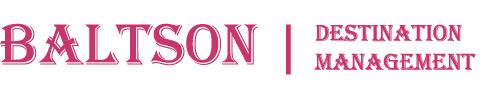 ЭКСКУРСИОННЫЕ ТУРЫ НА КАВКАЗ – сезон 2023 Туры по Осетии и Ингушетии: - Открывая Осетию: 6 дней/ 5 ночей	(Северная и Южная Осетия) – обновления- Выходные в Осетии: 4 дня / 3 ночи,- Привет, Алания!: 3 дня / 2 ночи (экспресс-тур),- Яблоко Нартов: 5 дней / 4 ночи,- В гости к аланам: 5 дней / 4 ночи,- Тайны древнего Иристона: 6 дней / 5 ночей (Северная и Южная Осетия) – обновления- Осетия - Ингушетия: 4 дня / 3 ночи (экспресс-тур), - Легенды горцев: 4 дня / 3 ночи (Осетия – Ингушетия) , - Загадки кавказских ущелий: 6 дней / 5 ночей (Осетия – Ингушетия), - Однажды в горах Осетии и Ингушетии – 7 дней/ 6 ночей – новинкаПрограммы из Дагестана:- ОГНИ ДАГЕСТАНА: 4 дня / 3 ночи – обновления- ЭТО КАВКАЗ! 10 дней / 9 ночей (Дагестан – Чечня – Ингушетия – Осетия – Кабардино-Балкария) – обновления- Красота гор и сила традиции: 8 дней / 7 ночей и на 9 дней / 8 ночей (Дагестан – Чечня – Ингушетия – Осетия) – обновления- Знакомство с Чечней и Дагестаном – 6 дней / 5 ночей – обновленияПрограммы из Кавминвод:- Классическое путешествие на Кавказ - 6 дней / 5 ночей: Кавминводы – Северная Осетия – Кабардино-Балкария - На склонах гор… - 9 дней / 8 ночей: Кавминводы – Карачаево-Черкесия – Кабардино-Балкария - Северная Осетия - Ингушетия - обновления - Кавказ – погружение в историю и традиции -: Кавминводы – Карачаево-Черкесия - Северная Осетия – Кабардино-Балкария - Кавминводы - Карачаево-Черкесия: 4 дня / 3 ночи - Кавминводы – Кабардино-Балкария: 4 дня / 3 ночи – новинка- Вояж в созвездие гор: 6 дней / 5 ночей: Кавминводы – Карачаево-Черкесия – Кабардино-Балкария – новинка- К гордым красотам Кавказа - 9 дней / 8 ночей: Кавминводы – Кабардино-Балкария – Северная Осетия – Ингушетия - Чечня- Больше, чем путешествие на Кавказ – 8 дней / 7 ночей: Кавминводы – Кабардино-Балкария – Северная Осетия - Ингушетия- Яркие образы Кавказа – 12 дней / 11 ночей: Кавминводы – Кабардино-Балкария – Северная Осетия – Ингушетия – Чечня - Дагестан- Большой тур по Кавказу: Кавминводы – Карачаево-Черкесия – Кабардино-Балкария – Северная Осетия – Ингушетия – Чечня - ДагестанПрограммы по регионам Кавказа: Осетия, Чечня, Ингушетия, Кабардино-Балкария, Дагестан:- Северная Осетия – Кабардино-Балкария: 5 дней / 4 ночи,- Краски Кавказа - 6 дней / 5 ночей: Северная Осетия – Ингушетия - Кабардино-Балкария,- В горах мое сердце - 6 дней / 5 ночей: Северная Осетия – Ингушетия - Чеченская республика- Средь гор высоких и могучих - 5 дней / 4 ночи: Чечня – Ингушетия – Северная Осетия ,- Притяжение Кавказа - 7 дней / 6 ночей: Чечня – Ингушетия – Северная Осетия – Кабардино-Балкария ,- Самые гостеприимные горы России – 9 дней / 8 ночей: Северная Осетия – Ингушетия – Чечня - Дагестан- Выше горы – круче виды: 5 дней / 4 ночи (экспресс-тур по Центральному Кавказу) Сев. Осетия – Чечня – Ингушетия – новинка- Путешествие в сердце кавказских гор: 6 дней / 5 ночей: Кабардино-Балкария - Северная Осетия – Ингушетия – новинка- Путешествие с кавказским акцентом: 8 дней / 7 ночей: Кабардино-Балкария - Северная Осетия - Чечня – Ингушетия – новинка- Истории и панорамы ущелий Кавказа: 9 дней / 8 ночей: Кабардино-Балкария - Северная и Южная Осетия - Ингушетия – новинка- Нерассказанные истории в краю гор: 7 дней /6 ночей: Чечня - Северная и Южная Осетия - Кабардино-Балкария – новинка- Твоя встреча с Кавказом: 11 дней / 10 ночей: Кабардино-Балкария – Северная Осетия – Ингушетия – Чечня – Дагестан – новинкаОткрывая Осетию - 6 дней/ 5 ночей Северная и Южная ОсетияДаты заезда: еженедельно по воскресеньям с 02.04 по 05.11.2023 включительностоимость тура БРУТТО ЗА НОМЕР в рублях: * при трехместном варианте размещения гостиницы/турбазы по маршруту предоставляют DBL/TWN + доп. кровать или диван, или три отдельные кровати (в зависимости от возможностей гостиницы). Выходные в Осетии - 4 дня / 3 ночиДаты заездов: еженедельно по пятницам (с 07.04 по 01.12.2023) и понедельникам (с 03.04 по 06.11.2023)стоимость тура БРУТТО ЗА НОМЕР в рублях: * при трехместном варианте размещения гостиницы/турбазы по маршруту предоставляют DBL/TWN + доп. кровать или диван, или три отдельные кровати (в зависимости от возможностей гостиницы). Привет, Алания! - 3 дня / 2 ночи (экспресс-тур)Даты заездов: еженедельно по пятницам (с 07.04 по 01.12.2023) включительностоимость тура БРУТТО ЗА НОМЕР в рублях: * при трехместном варианте размещения гостиницы/турбазы по маршруту предоставляют DBL/TWN + доп. кровать или диван, или три отдельные кровати (в зависимости от возможностей гостиницы). Яблоко Нартов - 5 дней / 4 ночиДаты заездов: еженедельно по пятницам (с 07.04 по 01.12.2023) и понедельникам (с 03.04 по 06.11.2023)стоимость тура БРУТТО ЗА НОМЕР в рублях: * при трехместном варианте размещения гостиницы/турбазы по маршруту предоставляют DBL/TWN + доп. кровать или диван, или три отдельные кровати (в зависимости от возможностей гостиницы). В гости к аланам - 5 дней / 4 ночиДаты заездов: еженедельно по пятницам (с 07.04 по 01.12.2023) и понедельникам (с 03.04 по 06.11.2023)стоимость тура БРУТТО ЗА НОМЕР в рублях:* при трехместном варианте размещения гостиницы/турбазы по маршруту предоставляют DBL/TWN + доп. кровать или диван, или три отдельные кровати (в зависимости от возможностей гостиницы). Тайны древнего Иристона - 6 дней / 5 ночейСеверная и Южная ОсетияДаты заезда: еженедельно по воскресеньям с 02.04 по 05.11.2023 включительностоимость тура БРУТТО ЗА НОМЕР в рублях: * при трехместном варианте размещения гостиницы/турбазы по маршруту предоставляют DBL/TWN + доп. кровать или диван, или три отдельные кровати (в зависимости от возможностей гостиницы). Осетия – Ингушетия - 4 дня / 3 ночи (экспресс-тур)Даты заездов: еженедельно по четвергам (с 06.04 по 30.11.2023) и понедельникам (с 03.04 по 06.11.2023)стоимость тура БРУТТО ЗА НОМЕР в рублях: * при трехместном варианте размещения гостиницы/турбазы по маршруту предоставляют DBL/TWN + доп. кровать или диван, или три отдельные кровати (в зависимости от возможностей гостиницы). Легенды горцев - 4 дня / 3 ночиОсетия – ИнгушетияДаты заездов: еженедельно по четвергам (с 06.04 по 30.11.2023) и понедельникам (с 03.04 по 06.11.2023)стоимость тура БРУТТО ЗА НОМЕР в рублях: * при трехместном варианте размещения гостиницы/турбазы по маршруту предоставляют DBL/TWN + доп. кровать или диван, или три отдельные кровати (в зависимости от возможностей гостиницы). Загадки кавказских ущелий - 6 дней / 5 ночейОсетия – ИнгушетияДаты заездов: еженедельно по четвергам (с 06.04 по 30.11.2023) и воскресеньям (с 02.04 по 05.11.2023)стоимость тура БРУТТО ЗА НОМЕР в рублях: * при трехместном варианте размещения гостиницы/турбазы по маршруту предоставляют DBL/TWN + доп. кровать или диван, или три отдельные кровати (в зависимости от возможностей гостиницы). Однажды в горах Осетии и Ингушетии - 7 дней / 6 ночейСеверная и Южная Осетия - ИнгушетияДаты заезда: еженедельно по пятницам с 31.03 по 03.11.2023стоимость тура БРУТТО ЗА НОМЕР в рублях: * при трехместном варианте размещения гостиницы/турбазы по маршруту предоставляют DBL/TWN + доп. кровать или диван, или три отдельные кровати (в зависимости от возможностей гостиницы). ОГНИ ДАГЕСТАНА - 4 дня / 3 ночи заезды по воскресеньям и средам Заезды по воскресеньям: еженедельно с 02.04 по 26.11.2023*очередность проведения экскурсий второго и третьего дня программы может изменятьсяЗаезды по средам: еженедельно с 05.04 по 01.11.2023*очередность проведения экскурсий второго и третьего дня программы может изменятьсястоимость тура БРУТТО ЗА НОМЕР в рублях: * при трехместном варианте размещения гостиницы/турбазы по маршруту предоставляют DBL/TWN + доп. кровать или диван, или три отдельные кровати (в зависимости от возможностей гостиницы)ЭТО КАВКАЗ! - 10 дней / 9 ночей заезды по воскресеньям и средамДагестан – Чечня – Ингушетия – Северная Осетия – Кабардино-БалкарияЗаезды по воскресеньям: еженедельно с 02.04 по 26.11.2023*очередность проведения экскурсий второго и третьего дня программы может изменятьсяЗаезды по средам: еженедельно с 05.04 по 01.11.2023*очередность проведения экскурсий второго и третьего дня программы может изменятьсястоимость тура БРУТТО ЗА НОМЕР в рублях:  * при трехместном варианте размещения гостиницы/турбазы по маршруту предоставляют DBL/TWN + доп. кровать или диван, или три отдельные кровати (в зависимости от возможностей гостиницы). Красота гор и сила традиций – 8 дней / 7 ночей и 9 дней / 8 ночейДагестан – Чечня – Ингушетия – Северная ОсетияЗаезды по воскресеньям 8 дней/ 7 ночей: еженедельно с 02.04 по 26.11.2023*очередность проведения экскурсий второго и третьего дня программы может изменятьсяЗаезды по средам на 9дней/ 8 ночей: еженедельно с 05.04 по 01.11.2023*очередность проведения экскурсий второго и третьего дня программы может изменятьсястоимость тура БРУТТО ЗА НОМЕР в рублях: Заезды по воскресеньям 8 дней/ 7 ночей: еженедельно с 02.04 по 26.11.2023 * при трехместном варианте размещения гостиницы/турбазы по маршруту предоставляют DBL/TWN + доп. кровать или диван, или три отдельные кровати (в зависимости от возможностей гостиницы). Заезды по средам на 9дней/ 8 ночей: еженедельно с 05.04 по 01.11.2023* при трехместном варианте размещения гостиницы/турбазы по маршруту предоставляют DBL/TWN + доп. кровать или диван, или три отдельные кровати (в зависимости от возможностей гостиницы). Знакомство с Чечней и Дагестаном – 6 дней / 5 ночейДагестан – ЧечняЗаезды по воскресеньям: еженедельно с 02.04 по 26.11.2023*очередность проведения экскурсий второго и третьего дня программы может изменятьсяЗаезды по средам: еженедельно с 05.04 по 01.11.2023*очередность проведения экскурсий второго и третьего дня программы может изменятьсястоимость тура БРУТТО ЗА НОМЕР в рублях: * при трехместном варианте размещения гостиницы/турбазы по маршруту предоставляют DBL/TWN + доп. кровать или диван, или три отдельные кровати (в зависимости от возможностей гостиницы). Классическое путешествие на Кавказ - 6 дней / 5 ночейКавминводы – Кабардино-Балкария - Северная Осетия Даты заезда: еженедельно с 04.04 по 28.11.2023стоимость тура БРУТТО ЗА НОМЕР в рублях: * при трехместном варианте размещения гостиницы/турбазы по маршруту предоставляют DBL/TWN + доп. кровать или диван, или три отдельные кровати (в зависимости от возможностей гостиницы). На склонах гор… - 9 дней / 8 ночейКавминводы – Карачаево-Черкесия - Северная Осетия - ИнгушетияДаты заезда: 09.04, 23.04, 30.04, 14.05, 28.05, 11.06, 18.06, 25.06, 09.07, 16.07, 23.07, 30.07, 06.08, 13.08, 20.08, 03.09, 10.09, 24.09, 01.10, 15.10, 29.10, 12.11, 26.11.2023стоимость тура БРУТТО ЗА НОМЕР в рублях: * при трехместном варианте размещения гостиницы/турбазы по маршруту предоставляют DBL/TWN + доп. кровать или диван, или три отдельные кровати (в зависимости от возможностей гостиницы). Кавказ – погружение в историю и традиции - 8 дней / 7 ночейКавминводы – Карачаево-Черкесия - Кабардино-Балкария - Северная ОсетияДаты заезда: 09.04, 23.04, 30.04, 14.05, 28.05, 11.06, 18.06, 25.06, 09.07, 16.07, 23.07, 30.07, 06.08, 13.08, 20.08, 03.09, 10.09, 24.09, 01.10, 15.10, 29.10, 12.11, 26.11.2023стоимость тура БРУТТО ЗА НОМЕР в рублях: * при трехместном варианте размещения гостиницы/турбазы по маршруту предоставляют DBL/TWN + доп. кровать или диван, или три отдельные кровати (в зависимости от возможностей гостиницы). Кавминводы - Карачаево-Черкесия - 4 дня / 3 ночиДаты заезда: 09.04, 23.04, 30.04, 14.05, 28.05, 11.06, 18.06, 25.06, 09.07, 16.07, 23.07, 30.07, 06.08, 13.08, 20.08, 03.09, 10.09, 24.09, 01.10, 15.10, 29.10, 12.11, 26.11.2023стоимость тура БРУТТО ЗА НОМЕР в рублях:* при трехместном варианте размещения гостиницы/турбазы по маршруту предоставляют DBL/TWN + доп. кровать или диван, или три отдельные кровати (в зависимости от возможностей гостиницы). Кавминводы - Кабардино-Балкария - 4 дня / 3 ночиДаты заезда: еженедельно с 04.04 по 28.11.2023стоимость тура БРУТТО ЗА НОМЕР в рублях: * при трехместном варианте размещения гостиницы/турбазы по маршруту предоставляют DBL/TWN + доп. кровать или диван, или три отдельные кровати (в зависимости от возможностей гостиницы). Вояж в созвездие гор - 6 дней / 5 ночейКавминводы – Карачаево-Черкесия - Кабардино-БалкарияДаты заезда: 09.04, 23.04, 30.04, 14.05, 28.05, 11.06, 18.06, 25.06, 09.07, 16.07, 23.07, 30.07, 06.08, 13.08, 20.08, 03.09, 10.09, 24.09, 01.10, 15.10, 29.10, 12.11, 26.11.2023стоимость тура БРУТТО ЗА НОМЕР в рублях: * при трехместном варианте размещения гостиницы/турбазы по маршруту предоставляют DBL/TWN + доп. кровать или диван, или три отдельные кровати (в зависимости от возможностей гостиницы). К гордым красотам Кавказа - 9 дней / 8 ночейКавминводы – Кабардино-Балкария - Северная Осетия – Ингушетия – ЧечняДаты заезда: еженедельно по вторникам с 04.04 по 24.10.2023стоимость тура БРУТТО ЗА НОМЕР в рублях: * при трехместном варианте размещения гостиницы/турбазы по маршруту предоставляют DBL/TWN + доп. кровать или диван, или три отдельные кровати (в зависимости от возможностей гостиницы). Больше, чем путешествие на Кавказ – 8 дней / 7 ночейКавминводы – Кабардино-Балкария - Северная Осетия – ИнгушетияДаты заезда: еженедельно по вторникам с 04.04 по 28.11.2023стоимость тура БРУТТО ЗА НОМЕР в рублях: * при трехместном варианте размещения гостиницы/турбазы по маршруту предоставляют DBL/TWN + доп. кровать или диван, или три отдельные кровати (в зависимости от возможностей гостиницы). Яркие образы Кавказа - 12 дней / 11 ночейКавминводы – Кабардино-Балкария - Северная Осетия – Ингушетия – Чечня - ДагестанДаты заезда: еженедельно по вторникам с 04.04 по 24.10.2023*очередность проведения экскурсий 10-го и 11-го дня программы может изменятьсястоимость тура БРУТТО ЗА НОМЕР в рублях: * при трехместном варианте размещения гостиницы/турбазы по маршруту предоставляют DBL/TWN + доп. кровать или диван, или три отдельные кровати (в зависимости от возможностей гостиницы). Большой тур по Кавказу - 14 дней / 13 ночейКавминводы – Карачаево-Черкесия - Кабардино-Балкария - Северная Осетия – Ингушетия – Чечня - ДагестанДаты заезда: 09.04, 23.04, 30.04, 14.05, 28.05, 11.06, 18.06, 25.06, 09.07, 16.07, 23.07, 30.07, 06.08, 13.08, 20.08, 03.09, 10.09, 24.09, 01.10, 15.10.2023*очередность проведения экскурсий 12-го и 13-го дня программы может изменятьсястоимость тура БРУТТО ЗА НОМЕР в рублях: * при трехместном варианте размещения гостиницы/турбазы по маршруту предоставляют DBL/TWN + доп. кровать или диван, или три отдельные кровати (в зависимости от возможностей гостиницы). Северная Осетия – Кабардино-Балкария - 5 дней / 4 ночиДаты заездов: еженедельно по пятницам (с 07.04 по 01.12.2023) и понедельникам (с 03.04 по 06.11.2023)стоимость тура БРУТТО ЗА НОМЕР в рублях: * при трехместном варианте размещения гостиницы/турбазы по маршруту предоставляют DBL/TWN + доп. кровать или диван, или три отдельные кровати (в зависимости от возможностей гостиницы). Краски Кавказа - 6 дней / 5 ночейСеверная Осетия – Ингушетия - Кабардино-БалкарияДаты заездов: еженедельно по четвергам (с 06.04 по 30.11.2023) и воскресеньям (с 02.04 по 05.11.2023)*очередность проведения экскурсий 3-го и 4-го дня программы может изменятьсястоимость тура БРУТТО ЗА НОМЕР в рублях: * при трехместном варианте размещения гостиницы/турбазы по маршруту предоставляют DBL/TWN + доп. кровать или диван, или три отдельные кровати (в зависимости от возможностей гостиницы). В горах мое сердце - 6 дней / 5 ночейСеверная Осетия – Ингушетия - ЧечняДаты заездов: еженедельно по пятницам (с 07.04 по 27.10.2023) и воскресеньям (с 02.04 по 29.10.2023)*очередность проведения экскурсий 3-го, 4-го и 5-го дня программы может изменятьсястоимость тура БРУТТО ЗА НОМЕР в рублях: * при трехместном варианте размещения гостиницы/турбазы по маршруту предоставляют DBL/TWN + доп. кровать или диван, или три отдельные кровати (в зависимости от возможностей гостиницы). Средь гор высоких и могучих - 5 дней / 4 ночейЧечня – Ингушетия – Северная ОсетияДаты заездов: еженедельно по средам (с 05.04 по 29.11.2023)стоимость тура БРУТТО ЗА НОМЕР в рублях: * при трехместном варианте размещения гостиницы/турбазы по маршруту предоставляют DBL/TWN + доп. кровать или диван, или три отдельные кровати (в зависимости от возможностей гостиницы). Притяжение Кавказа - 7 дней / 6 ночейЧечня – Ингушетия – Северная Осетия – Кабардино-БалкарияДаты заездов: еженедельно по средам (с 05.04 по 29.11.2023) и субботам (с 01.04 по 04.11.2023)*очередность проведения экскурсий 4-го и 5-го дня программы может изменятьсястоимость тура БРУТТО ЗА НОМЕР в рублях: * при трехместном варианте размещения гостиницы/турбазы по маршруту предоставляют DBL/TWN + доп. кровать или диван, или три отдельные кровати (в зависимости от возможностей гостиницы). Самые гостеприимные горы России - 9 дней / 8 ночейСеверная Осетия – Ингушетия – Чечня - ДагестанДаты тура: еженедельно по пятницам с 31.03 по 27.10.2023 включительно*очередность проведения экскурсий 7-го и 8-го дня программы может изменятьсястоимость тура БРУТТО ЗА НОМЕР в рублях: * при трехместном варианте размещения гостиницы/турбазы по маршруту предоставляют DBL/TWN + доп. кровать или диван, или три отдельные кровати (в зависимости от возможностей гостиницы). Выше горы – круче виды - 5 дней / 4 ночиЭкспресс-тур по Центральному Кавказу: Северная Осетия – Чечня – ИнгушетияДаты заездов: еженедельно по воскресеньям (с 02.04 по 29.10.2023)стоимость тура БРУТТО ЗА НОМЕР в рублях: * при трехместном варианте размещения гостиницы/турбазы по маршруту предоставляют DBL/TWN + доп. кровать или диван, или три отдельные кровати (в зависимости от возможностей гостиницы). Путешествие в сердце кавказских гор - 6 дней / 5 ночейКабардино-Балкария - Северная Осетия – ИнгушетияДаты заездов: еженедельно по средам (с 05.04 по 29.11.2023)стоимость тура БРУТТО ЗА НОМЕР в рублях: * при трехместном варианте размещения гостиницы/турбазы по маршруту предоставляют DBL/TWN + доп. кровать или диван, или три отдельные кровати (в зависимости от возможностей гостиницы). Путешествие с кавказским акцентом - 8 дней / 7 ночейКабардино-Балкария - Северная Осетия - Чечня – ИнгушетияДаты заездов: еженедельно по средам (с 05.04 по 25.10.2023)стоимость тура БРУТТО ЗА НОМЕР в рублях: * при трехместном варианте размещения гостиницы/турбазы по маршруту предоставляют DBL/TWN + доп. кровать или диван, или три отдельные кровати (в зависимости от возможностей гостиницы). Истории и панорамы ущелий Кавказа - 9 дней / 8 ночейКабардино-Балкария - Северная и Южная Осетия - ИнгушетияДаты заездов: еженедельно по средам (с 05.04 по 01.11.2023)стоимость тура БРУТТО ЗА НОМЕР в рублях: * при трехместном варианте размещения гостиницы/турбазы по маршруту предоставляют DBL/TWN + доп. кровать или диван, или три отдельные кровати (в зависимости от возможностей гостиницы). Нерассказанные истории в краю гор - 7 дней / 6 ночейЧечня - Северная и Южная Осетия - Кабардино-БалкарияДаты заездов: еженедельно по субботам (с 01.04 по 04.11.2023) включительностоимость тура БРУТТО ЗА НОМЕР в рублях: * при трехместном варианте размещения гостиницы/турбазы по маршруту предоставляют DBL/TWN + доп. кровать или диван, или три отдельные кровати (в зависимости от возможностей гостиницы). Твоя встреча с Кавказом – 11 дней/ 10 ночейКабардино-Балкария - Северная Осетия – Ингушетия – Чечня - ДагестанДаты заездов: еженедельно по средам (с 05.04 по 25.10.2023) включительно*очередность проведения экскурсий 9-го и 10-го дня программы может изменятьсястоимость тура БРУТТО ЗА НОМЕР в рублях: * при трехместном варианте размещения гостиницы/турбазы по маршруту предоставляют DBL/TWN + доп. кровать или диван, или три отдельные кровати (в зависимости от возможностей гостиницы). №Дни неделиПрограмма1ВоскресеньеВладикавказПрибытие во Владикавказ. Размещение в гостиницах.16:00 Обзорная пешеходная экскурсия по Владикавказу – знаковые места и многовековая история города.2ПонедельникВладикавказТри ущелья: Куртатинское – Кармадонское - Даргавс (8 часов, 120 км) Начало 08:30 программа дня: Кармадон - Даргавс - Город мертвых - Башня Курта и Тага - селение Цмити - Свято-Успенский Аланский мужской монастырь – пикник-ланч (вкл. в стоимость) - Куртатинское ущелье - Кадаргаванский каньон - скальная крепость Дзивгис3ВторникЦхинвалПутешествие по Транскаму: Северная и Южная Осетия - возвращение к истокам Алании!08:30 Начало экскурсии из Владикавказа, (9 часов, автопробег 230 км) Завершение экскурсионного дня в г. Цхинвал.программа дня: Владикавказ – Алагирское ущелье - Святилище и наскальный монумент Уастырджи – Цейское ущелье - канатная дорога к Сказскому леднику - аул Нар – Рокский тоннель – источник Багиата - Тирский монастырь – пикник-ланч (вкл. в стоимость) – Цхинвал. Ночевка в г. Цхинвал. Размещение: Tedion 3*, Виктория 3*, Иристон 4*. 18:00 Ужин. (Доп. плата)ВАЖНО: для пересечения границы РФ и въезда в Республику Южная Осетия наличие паспорта РФ обязательно, иностранным гражданам требуется оформление пропуска! 4СредаВладикавказПутешествие по Транскаму: Южная и Северная Осетия - возвращение к истокам Алании!08:00 Начало экскурсии из Цхинвала, (9 часов, автопробег 230 км). Завершение экскурсионного дня во Владикавказе в 17:00программа дня: Цхинвал – Зарская дорога жизни - крепость Ачабет – Гуфтинский мост – село Рук - Рокский тоннель - пикник-ланч (вкл. в стоимость) – Мамисонское ущелье – Владикавказ. 19:30-21:30 АЛАНСКИЙ ВЕЧЕР – шоу-программа в этно-национальном стиле с ужином и дегустацией (Доп. плата)5ЧетвергДигорсккое ущельеГорная Дигория: Задалеск – Ханаз - Уаллагком (10 часов, 180 км) Начало 08:30программа дня: Дигорское ущелье - Каньон Ахсинта - святилище Лагты Дзуар – Задалеск - музей Матери - селение Ханаз – замок «Фрегат» - крепость братьев Седановых - Махческ, башня Абисаловых – пикник-ланч (вкл. в стоимость) – Уаллагком: села Дунта, Камунта, Галиат – Фаснал - село Мацута. Размещение в туркомплексах: Порог неба, Ростсельмаш, Дзинага, отель Tana Park. 18:00 Ужин. (Доп. плата)6ПятницаНациональный парк Алания, Дигорское ущелье Начало из туркомплексов и отеля в 09:00 (8 часов, 120 км.)программа дня: Пешеходный эко-маршрут тропами Горной Дигории: поляна Таймази - водопады Три сестры – подъем по эко-тропе к водопаду Байдари на обзорную площадку с видом на значительную часть Дигорского ущелья - пикник-ланч (вкл. в стоимость) в 14:00. Выезд во Владикавказ в 14:30 и завершение экскурсии в аэропорту Владикавказа в 17:00Трансфер в аэропорт/на вокзал к вечерним рейсам/поездам, позже 18:00Или возможность дополнительно продлить отдых в горах Осетии.Или возможность дополнительно продлить отдых в горах Осетии.Или возможность дополнительно продлить отдых в горах Осетии.РазмещениеКатегория номераПериод действия ценыDblДвухм-оеTwinДвухм-оеSingleОдном-оеTriple*Трех-оеDBL+СH2вз+1ребBreakfastЗавтракКадгарон Отель 3* - Виктория 3* - Туркомплексстандарт02.04.2023-05.11.20236240062400414759225090000Шв. столГостиница Владикавказ 3* - Виктория 3* - Туркомплексстандарт02.04.2023-05.11.202374600746005287510275099600Шв. столГостиница Владикавказ 3* - Иристон 4* - Tana Park 3*стандарт02.04.2023-05.11.2023789007890056850109800107100Шв. столОтель Планета Люкс 3* - Виктория 3* - Туркомплексстандарт02.04.2023-05.11.20236780067800432759765091800Шв. столОтель Планета Люкс 3* - Иристон 4* - Tana Park 3*полулюкс02.04.2023-05.11.202374100741005505010530099000Шв. столDoubleTree by Hilton 4* - Иристон 4* - Tana Park 3*стандарт02.04.2023-05.11.202310650010650078450138600132300Шв. столВ СТОИМОСТЬ ПРОГРАММЫ ВКЛЮЧЕНО:В СТОИМОСТЬ ПРОГРАММЫ ВКЛЮЧЕНО:В СТОИМОСТЬ ПРОГРАММЫ ВКЛЮЧЕНО:В СТОИМОСТЬ ПРОГРАММЫ ВКЛЮЧЕНО:В СТОИМОСТЬ ПРОГРАММЫ ВКЛЮЧЕНО:- групповые трансферы из аэропорта и ж/д вокзала Владикавказа в гостиницы в первый день тура ко всем рейсам/поездам по прибытии до 14:00- групповые трансферы из аэропорта и ж/д вокзала Владикавказа в гостиницы в первый день тура ко всем рейсам/поездам по прибытии до 14:00- групповые трансферы из аэропорта и ж/д вокзала Владикавказа в гостиницы в первый день тура ко всем рейсам/поездам по прибытии до 14:00- групповые трансферы из аэропорта и ж/д вокзала Владикавказа в гостиницы в первый день тура ко всем рейсам/поездам по прибытии до 14:00- групповые трансферы из аэропорта и ж/д вокзала Владикавказа в гостиницы в первый день тура ко всем рейсам/поездам по прибытии до 14:00- групповой трансфер в аэропорт и ж/д вокзал Владикавказа по отъезду в заключительный день тура к рейсам/поездам позже 18:00- групповой трансфер в аэропорт и ж/д вокзал Владикавказа по отъезду в заключительный день тура к рейсам/поездам позже 18:00- групповой трансфер в аэропорт и ж/д вокзал Владикавказа по отъезду в заключительный день тура к рейсам/поездам позже 18:00- групповой трансфер в аэропорт и ж/д вокзал Владикавказа по отъезду в заключительный день тура к рейсам/поездам позже 18:00- групповой трансфер в аэропорт и ж/д вокзал Владикавказа по отъезду в заключительный день тура к рейсам/поездам позже 18:00- размещение в отелях/туркомплексах по программе тура во Владикавказе/Дигорском ущелье/Цхинвал- размещение в отелях/туркомплексах по программе тура во Владикавказе/Дигорском ущелье/Цхинвал- размещение в отелях/туркомплексах по программе тура во Владикавказе/Дигорском ущелье/Цхинвал- размещение в отелях/туркомплексах по программе тура во Владикавказе/Дигорском ущелье/Цхинвал- размещение в отелях/туркомплексах по программе тура во Владикавказе/Дигорском ущелье/Цхинвал- экскурсии по программе с профессиональными гидами и квалифицированными водителями- экскурсии по программе с профессиональными гидами и квалифицированными водителями- экскурсии по программе с профессиональными гидами и квалифицированными водителями- экскурсии по программе с профессиональными гидами и квалифицированными водителями- экскурсии по программе с профессиональными гидами и квалифицированными водителями- питание: завтраки в отеле + 5 обедов/пикников по маршруту экскурсий- питание: завтраки в отеле + 5 обедов/пикников по маршруту экскурсий- питание: завтраки в отеле + 5 обедов/пикников по маршруту экскурсий- питание: завтраки в отеле + 5 обедов/пикников по маршруту экскурсий- питание: завтраки в отеле + 5 обедов/пикников по маршруту экскурсий- входные билеты на объекты посещений по программе экскурсий, экологические сборы заповедников- входные билеты на объекты посещений по программе экскурсий, экологические сборы заповедников- входные билеты на объекты посещений по программе экскурсий, экологические сборы заповедников- входные билеты на объекты посещений по программе экскурсий, экологические сборы заповедников- входные билеты на объекты посещений по программе экскурсий, экологические сборы заповедниковОПЛАЧИВАЕТСЯ ДОПОЛНИТЕЛЬНО (НЕТТО):ОПЛАЧИВАЕТСЯ ДОПОЛНИТЕЛЬНО (НЕТТО):ОПЛАЧИВАЕТСЯ ДОПОЛНИТЕЛЬНО (НЕТТО):ОПЛАЧИВАЕТСЯ ДОПОЛНИТЕЛЬНО (НЕТТО):ОПЛАЧИВАЕТСЯ ДОПОЛНИТЕЛЬНО (НЕТТО):- билет на канатно-кресельный подъемник в Цейском ущелье- билет на канатно-кресельный подъемник в Цейском ущелье- билет на канатно-кресельный подъемник в Цейском ущелье- билет на канатно-кресельный подъемник в Цейском ущелье400 руб.- экскурсии, развлечения и входные билеты на объекты, не включенные в программу тура- экскурсии, развлечения и входные билеты на объекты, не включенные в программу тура- экскурсии, развлечения и входные билеты на объекты, не включенные в программу тура- экскурсии, развлечения и входные билеты на объекты, не включенные в программу тура- экскурсии, развлечения и входные билеты на объекты, не включенные в программу тура- индивидуальные трансферы из/в аэропорт и ж/д вокзал Владикавказа, а также любое индивидуальное транспортное обслуживание- индивидуальные трансферы из/в аэропорт и ж/д вокзал Владикавказа, а также любое индивидуальное транспортное обслуживание- индивидуальные трансферы из/в аэропорт и ж/д вокзал Владикавказа, а также любое индивидуальное транспортное обслуживание- индивидуальные трансферы из/в аэропорт и ж/д вокзал Владикавказа, а также любое индивидуальное транспортное обслуживание- индивидуальные трансферы из/в аэропорт и ж/д вокзал Владикавказа, а также любое индивидуальное транспортное обслуживаниеРЕКОМЕНДУЕМ ПРИОБРЕСТИ ДОПОЛНИТЕЛЬНО:РЕКОМЕНДУЕМ ПРИОБРЕСТИ ДОПОЛНИТЕЛЬНО:РЕКОМЕНДУЕМ ПРИОБРЕСТИ ДОПОЛНИТЕЛЬНО:РЕКОМЕНДУЕМ ПРИОБРЕСТИ ДОПОЛНИТЕЛЬНО:РЕКОМЕНДУЕМ ПРИОБРЕСТИ ДОПОЛНИТЕЛЬНО:АЛАНСКИЙ ВЕЧЕР – шоу-программа в этно-национальном стиле с ужином и дегустациейВЗРОСЛЫЙРЕБЕНОК, до 16 летДетское меню, до 8 летДетское меню, до 8 летАЛАНСКИЙ ВЕЧЕР – шоу-программа в этно-национальном стиле с ужином и дегустацией1950 руб.1600 руб.700 руб.700 руб.№РазмещениеПрограмма1ВладикавказПрибытие во Владикавказ. Размещение в гостиницах.16:00 Обзорная пешеходная экскурсия по Владикавказу – знаковые места и многовековая история города.19:30-21:30 АЛАНСКИЙ ВЕЧЕР – шоу-программа в этно-национальном стиле с ужином и дегустацией (Доп. плата) по пятницам2ВладикавказТри ущелья: Куртатинское – Кармадонское - Даргавс (8 часов, 120 км) Начало 08:30 программа дня: Кармадон - Даргавс - Город мертвых - Башня Курта и Тага - селение Цмити - Свято-Успенский Аланский мужской монастырь – пикник-ланч (вкл. в стоимость) - Куртатинское ущелье - Кадаргаванский каньон - скальная крепость Дзивгис3ВладикавказАлагирское ущелье – Цей – аул Нар (8 часов, 207 км) Начало 08:30программа дня: Святилище и наскальный монумент Уастырджи - Цейское ущелье - канатная дорога к Сказскому леднику – пикник-ланч (вкл. в стоимость) – аул Нар – смотровая площадка водохранилища Зарамагской ГЭС – обелиск братьям Газдановым - возвращение во Владикавказ к 17:00.19:30-21:30 АЛАНСКИЙ ВЕЧЕР – шоу-программа в этно-национальном стиле с ужином и дегустацией (Доп. плата) по средам4Заключительный день во Владикавказе. Покупка сувениров в дорогу, осетинских пирогов, сыра, чурчхела.Трансфер в аэропорт/вокзал: Счастливого пути!РазмещениеКатегория номераПериод действия ценыDblДвухм-оеTwinДвухм-оеSingleОдном-оеTriple*Трех-оеDBL+СH2вз+1ребQUADЧетырм.BreakfastЗавтракКадгарон Отель 3*стандарт03.04.2023-03.12.2023369003690024300546755332570200Шв. столГостиница Владикавказ 3*комфорт03.04.2023-02.07.20234306543065291456003058070-Шв. столГостиница Владикавказ 3*комфорт03.07.2023-03.12.20234480544805317556264061335-Шв. столОтель Планета Люкс 3*стандарт03.04.2023-03.12.20234095040950256505872554675-Шв. столОтель Планета Люкс 3*полулюкс03.04.2023-03.12.20234275042750315006142557375-Шв. столDoubleTree by Hilton 4*стандарт03.04.2023-03.12.20236705067050490508640082350-Шв. столОлимп-Плаза 3+стандарт03.04.2023-03.12.2023463504635033750648006345070200Шв. столГранд Отель Александровский 4*стандарт03.04.2023-03.12.20237335073350544509517587750-Шв. столВ СТОИМОСТЬ ПРОГРАММЫ ВКЛЮЧЕНО:В СТОИМОСТЬ ПРОГРАММЫ ВКЛЮЧЕНО:В СТОИМОСТЬ ПРОГРАММЫ ВКЛЮЧЕНО:В СТОИМОСТЬ ПРОГРАММЫ ВКЛЮЧЕНО:В СТОИМОСТЬ ПРОГРАММЫ ВКЛЮЧЕНО:- групповые трансферы из аэропорта и ж/д вокзала Владикавказа в гостиницы в первый день тура ко всем рейсам/поездам по прибытии до 14:00- групповые трансферы из аэропорта и ж/д вокзала Владикавказа в гостиницы в первый день тура ко всем рейсам/поездам по прибытии до 14:00- групповые трансферы из аэропорта и ж/д вокзала Владикавказа в гостиницы в первый день тура ко всем рейсам/поездам по прибытии до 14:00- групповые трансферы из аэропорта и ж/д вокзала Владикавказа в гостиницы в первый день тура ко всем рейсам/поездам по прибытии до 14:00- групповые трансферы из аэропорта и ж/д вокзала Владикавказа в гостиницы в первый день тура ко всем рейсам/поездам по прибытии до 14:00- групповые трансферы из гостиниц в аэропорт и ж/д вокзал Владикавказа по отъезду в заключительный день тура, встреча в холле отелей- групповые трансферы из гостиниц в аэропорт и ж/д вокзал Владикавказа по отъезду в заключительный день тура, встреча в холле отелей- групповые трансферы из гостиниц в аэропорт и ж/д вокзал Владикавказа по отъезду в заключительный день тура, встреча в холле отелей- групповые трансферы из гостиниц в аэропорт и ж/д вокзал Владикавказа по отъезду в заключительный день тура, встреча в холле отелей- групповые трансферы из гостиниц в аэропорт и ж/д вокзал Владикавказа по отъезду в заключительный день тура, встреча в холле отелей- размещение в отелях/туркомплексах по программе тура во Владикавказе- размещение в отелях/туркомплексах по программе тура во Владикавказе- размещение в отелях/туркомплексах по программе тура во Владикавказе- размещение в отелях/туркомплексах по программе тура во Владикавказе- размещение в отелях/туркомплексах по программе тура во Владикавказе- экскурсии по программе с профессиональными гидами и квалифицированными водителями- экскурсии по программе с профессиональными гидами и квалифицированными водителями- экскурсии по программе с профессиональными гидами и квалифицированными водителями- экскурсии по программе с профессиональными гидами и квалифицированными водителями- экскурсии по программе с профессиональными гидами и квалифицированными водителями- питание: завтрак в отеле + 2 обеда/пикника по маршруту экскурсий- питание: завтрак в отеле + 2 обеда/пикника по маршруту экскурсий- питание: завтрак в отеле + 2 обеда/пикника по маршруту экскурсий- питание: завтрак в отеле + 2 обеда/пикника по маршруту экскурсий- питание: завтрак в отеле + 2 обеда/пикника по маршруту экскурсий- входные билеты на объекты посещений по программе экскурсий, экологические сборы заповедников- входные билеты на объекты посещений по программе экскурсий, экологические сборы заповедников- входные билеты на объекты посещений по программе экскурсий, экологические сборы заповедников- входные билеты на объекты посещений по программе экскурсий, экологические сборы заповедников- входные билеты на объекты посещений по программе экскурсий, экологические сборы заповедниковОПЛАЧИВАЕТСЯ ДОПОЛНИТЕЛЬНО (НЕТТО):ОПЛАЧИВАЕТСЯ ДОПОЛНИТЕЛЬНО (НЕТТО):ОПЛАЧИВАЕТСЯ ДОПОЛНИТЕЛЬНО (НЕТТО):ОПЛАЧИВАЕТСЯ ДОПОЛНИТЕЛЬНО (НЕТТО):ОПЛАЧИВАЕТСЯ ДОПОЛНИТЕЛЬНО (НЕТТО):- билет на канатно-кресельный подъемник в Цейском ущелье- билет на канатно-кресельный подъемник в Цейском ущелье- билет на канатно-кресельный подъемник в Цейском ущелье- билет на канатно-кресельный подъемник в Цейском ущелье400 руб.- экскурсии, развлечения и входные билеты на объекты, не включенные в программу тура- экскурсии, развлечения и входные билеты на объекты, не включенные в программу тура- экскурсии, развлечения и входные билеты на объекты, не включенные в программу тура- экскурсии, развлечения и входные билеты на объекты, не включенные в программу тура- экскурсии, развлечения и входные билеты на объекты, не включенные в программу тура- индивидуальные трансферы из/в аэропорт и ж/д вокзал Владикавказа, а также любое индивидуальное транспортное обслуживание- индивидуальные трансферы из/в аэропорт и ж/д вокзал Владикавказа, а также любое индивидуальное транспортное обслуживание- индивидуальные трансферы из/в аэропорт и ж/д вокзал Владикавказа, а также любое индивидуальное транспортное обслуживание- индивидуальные трансферы из/в аэропорт и ж/д вокзал Владикавказа, а также любое индивидуальное транспортное обслуживание- индивидуальные трансферы из/в аэропорт и ж/д вокзал Владикавказа, а также любое индивидуальное транспортное обслуживаниеРЕКОМЕНДУЕМ ПРИОБРЕСТИ ДОПОЛНИТЕЛЬНО:РЕКОМЕНДУЕМ ПРИОБРЕСТИ ДОПОЛНИТЕЛЬНО:РЕКОМЕНДУЕМ ПРИОБРЕСТИ ДОПОЛНИТЕЛЬНО:РЕКОМЕНДУЕМ ПРИОБРЕСТИ ДОПОЛНИТЕЛЬНО:РЕКОМЕНДУЕМ ПРИОБРЕСТИ ДОПОЛНИТЕЛЬНО:АЛАНСКИЙ ВЕЧЕР – шоу-программа в этно-национальном стиле с ужином и дегустациейВЗРОСЛЫЙРЕБЕНОК, до 16 летДетское меню, до 8 летДетское меню, до 8 летАЛАНСКИЙ ВЕЧЕР – шоу-программа в этно-национальном стиле с ужином и дегустацией1950 руб.1600 руб.700 руб.700 руб.№РазмещениеПрограмма1ВладикавказПрибытие во Владикавказ. Размещение в гостиницах.16:00 Обзорная пешеходная экскурсия по Владикавказу – знаковые места и многовековая история города.19:30-21:30 АЛАНСКИЙ ВЕЧЕР – шоу-программа в этно-национальном стиле с ужином и дегустацией (Доп. плата) по пятницам2ВладикавказТри ущелья: Куртатинское – Кармадонское - Даргавс (8 часов, 120 км) Начало 08:30 программа дня: Кармадон - Даргавс - Город мертвых - Башня Курта и Тага - селение Цмити - Свято-Успенский Аланский мужской монастырь – пикник-ланч (вкл. в стоимость) - Куртатинское ущелье - Кадаргаванский каньон - скальная крепость Дзивгис3Алагирское ущелье – Цей – аул Нар (8 часов, 207 км) Начало 08:30программа дня: Святилище и наскальный монумент Уастырджи - Цейское ущелье - канатная дорога к Сказскому леднику – пикник-ланч (вкл. в стоимость) – аул Нар – смотровая площадка водохранилища Зарамагской ГЭС – обелиск братьям Газдановым - возвращение во Владикавказ к 17:00. Трансфер в аэропорт/на вокзал к вечерним рейсам/поездам, позже 18:00РазмещениеКатегория номераПериод действия ценыDblДвухм-оеTwinДвухм-оеSingleОдном-оеTriple*Трех-оеDBL+СH2вз+1ребQUADЧетырм.BreakfastЗавтракКадгарон Отель 3*стандарт07.04.2023-03.12.2023284802848019360413104029053040Шв. столГостиница Владикавказ 3*комфорт07.04.2023-02.07.20233366033660227804692045390-Шв. столГостиница Владикавказ 3*комфорт03.07.2023-03.12.20233502035020248204896047940-Шв. столОтель Планета Люкс 3*стандарт07.04.2023-03.12.20233094030940203804437041310-Шв. столОтель Планета Люкс 3*полулюкс07.04.2023-03.12.20233230032300238004641043350-Шв. столDoubleTree by Hilton 4*стандарт07.04.2023-03.12.20235066050660370606528062220-Шв. столОлимп-Плаза 3+стандарт07.04.2023-03.12.2023350203502025500489604794053040Шв. столГранд Отель Александровский 4*стандарт07.04.2023-03.12.20235542055420411407191066300-Шв. столВ СТОИМОСТЬ ПРОГРАММЫ ВКЛЮЧЕНО:В СТОИМОСТЬ ПРОГРАММЫ ВКЛЮЧЕНО:В СТОИМОСТЬ ПРОГРАММЫ ВКЛЮЧЕНО:В СТОИМОСТЬ ПРОГРАММЫ ВКЛЮЧЕНО:В СТОИМОСТЬ ПРОГРАММЫ ВКЛЮЧЕНО:- групповые трансферы из аэропорта и ж/д вокзала Владикавказа в гостиницы в первый день тура ко всем рейсам/поездам по прибытии до 14:00- групповые трансферы из аэропорта и ж/д вокзала Владикавказа в гостиницы в первый день тура ко всем рейсам/поездам по прибытии до 14:00- групповые трансферы из аэропорта и ж/д вокзала Владикавказа в гостиницы в первый день тура ко всем рейсам/поездам по прибытии до 14:00- групповые трансферы из аэропорта и ж/д вокзала Владикавказа в гостиницы в первый день тура ко всем рейсам/поездам по прибытии до 14:00- групповые трансферы из аэропорта и ж/д вокзала Владикавказа в гостиницы в первый день тура ко всем рейсам/поездам по прибытии до 14:00- групповой трансфер в аэропорт и ж/д вокзал Владикавказа по отъезду в заключительный день тура к рейсам/поездам позже 18:00- групповой трансфер в аэропорт и ж/д вокзал Владикавказа по отъезду в заключительный день тура к рейсам/поездам позже 18:00- групповой трансфер в аэропорт и ж/д вокзал Владикавказа по отъезду в заключительный день тура к рейсам/поездам позже 18:00- групповой трансфер в аэропорт и ж/д вокзал Владикавказа по отъезду в заключительный день тура к рейсам/поездам позже 18:00- групповой трансфер в аэропорт и ж/д вокзал Владикавказа по отъезду в заключительный день тура к рейсам/поездам позже 18:00- размещение в отелях/туркомплексах по программе тура во Владикавказе- размещение в отелях/туркомплексах по программе тура во Владикавказе- размещение в отелях/туркомплексах по программе тура во Владикавказе- размещение в отелях/туркомплексах по программе тура во Владикавказе- размещение в отелях/туркомплексах по программе тура во Владикавказе- экскурсии по программе с профессиональными гидами и квалифицированными водителями- экскурсии по программе с профессиональными гидами и квалифицированными водителями- экскурсии по программе с профессиональными гидами и квалифицированными водителями- экскурсии по программе с профессиональными гидами и квалифицированными водителями- экскурсии по программе с профессиональными гидами и квалифицированными водителями- питание: завтраки в отеле + 2 обеда/пикника по маршруту экскурсий- питание: завтраки в отеле + 2 обеда/пикника по маршруту экскурсий- питание: завтраки в отеле + 2 обеда/пикника по маршруту экскурсий- питание: завтраки в отеле + 2 обеда/пикника по маршруту экскурсий- питание: завтраки в отеле + 2 обеда/пикника по маршруту экскурсий- входные билеты на объекты посещений по программе экскурсий, экологические сборы заповедников- входные билеты на объекты посещений по программе экскурсий, экологические сборы заповедников- входные билеты на объекты посещений по программе экскурсий, экологические сборы заповедников- входные билеты на объекты посещений по программе экскурсий, экологические сборы заповедников- входные билеты на объекты посещений по программе экскурсий, экологические сборы заповедниковОПЛАЧИВАЕТСЯ ДОПОЛНИТЕЛЬНО (НЕТТО):ОПЛАЧИВАЕТСЯ ДОПОЛНИТЕЛЬНО (НЕТТО):ОПЛАЧИВАЕТСЯ ДОПОЛНИТЕЛЬНО (НЕТТО):ОПЛАЧИВАЕТСЯ ДОПОЛНИТЕЛЬНО (НЕТТО):ОПЛАЧИВАЕТСЯ ДОПОЛНИТЕЛЬНО (НЕТТО):- билет на канатно-кресельный подъемник в Цейском ущелье- билет на канатно-кресельный подъемник в Цейском ущелье- билет на канатно-кресельный подъемник в Цейском ущелье- билет на канатно-кресельный подъемник в Цейском ущелье400 руб.- экскурсии, развлечения и входные билеты на объекты, не включенные в программу тура- экскурсии, развлечения и входные билеты на объекты, не включенные в программу тура- экскурсии, развлечения и входные билеты на объекты, не включенные в программу тура- экскурсии, развлечения и входные билеты на объекты, не включенные в программу тура- экскурсии, развлечения и входные билеты на объекты, не включенные в программу тура- индивидуальные трансферы из/в аэропорт и ж/д вокзал Владикавказа, а также любое индивидуальное транспортное обслуживание- индивидуальные трансферы из/в аэропорт и ж/д вокзал Владикавказа, а также любое индивидуальное транспортное обслуживание- индивидуальные трансферы из/в аэропорт и ж/д вокзал Владикавказа, а также любое индивидуальное транспортное обслуживание- индивидуальные трансферы из/в аэропорт и ж/д вокзал Владикавказа, а также любое индивидуальное транспортное обслуживание- индивидуальные трансферы из/в аэропорт и ж/д вокзал Владикавказа, а также любое индивидуальное транспортное обслуживаниеРЕКОМЕНДУЕМ ПРИОБРЕСТИ ДОПОЛНИТЕЛЬНО:РЕКОМЕНДУЕМ ПРИОБРЕСТИ ДОПОЛНИТЕЛЬНО:РЕКОМЕНДУЕМ ПРИОБРЕСТИ ДОПОЛНИТЕЛЬНО:РЕКОМЕНДУЕМ ПРИОБРЕСТИ ДОПОЛНИТЕЛЬНО:РЕКОМЕНДУЕМ ПРИОБРЕСТИ ДОПОЛНИТЕЛЬНО:АЛАНСКИЙ ВЕЧЕР – шоу-программа в этно-национальном стиле с ужином и дегустациейВЗРОСЛЫЙРЕБЕНОК, до 16 летДетское меню, до 8 летДетское меню, до 8 летАЛАНСКИЙ ВЕЧЕР – шоу-программа в этно-национальном стиле с ужином и дегустацией1950 руб.1600 руб.700 руб.700 руб.№РазмещениеПрограмма1ВладикавказПрибытие во Владикавказ. Размещение в гостиницах.16:00 Обзорная пешеходная экскурсия по Владикавказу – знаковые места и многовековая история города.19:30-21:30 АЛАНСКИЙ ВЕЧЕР – шоу-программа в этно-национальном стиле с ужином и дегустацией (Доп. плата) по пятницам2ВладикавказТри ущелья: Куртатинское – Кармадонское - Даргавс (8 часов, 120 км) Начало 08:30 программа дня: Кармадон - Даргавс - Город мертвых - Башня Курта и Тага - селение Цмити - Свято-Успенский Аланский мужской монастырь – пикник-ланч (вкл. в стоимость) - Куртатинское ущелье - Кадаргаванский каньон - скальная крепость Дзивгис3ВладикавказАлагирское ущелье – Цей – аул Нар (8 часов, 207 км) Начало 08:30программа дня: Святилище и наскальный монумент Уастырджи - Цейское ущелье - канатная дорога к Сказскому леднику – пикник-ланч (вкл. в стоимость) – аул Нар – смотровая площадка водохранилища Зарамагской ГЭС – обелиск братьям Газдановым - возвращение во Владикавказ к 17:00.19:30-21:30 АЛАНСКИЙ ВЕЧЕР – шоу-программа в этно-национальном стиле с ужином и дегустацией (Доп. плата) по средам4ВладикавказГорная Дигория: Задалеск – Ханаз - Уаллагком (10 часов, 255 км) Начало 08:30программа дня: Дигорское ущелье - Каньон Ахсинта - святилище Лагты Дзуар – Задалеск - музей Матери - селение Ханаз – замок «Фрегат» - крепость братьев Седановых - Махческ, башня Абисаловых – пикник-ланч (вкл. в стоимость) – Уаллагком: села Дунта, Камунта, Галиат – Фаснал - село Мацута – возвращение во Владикавказ к 19:005Заключительный день во Владикавказе. Покупка сувениров в дорогу, осетинских пирогов, сыра, чурчхела.Трансфер в аэропорт/вокзал: Счастливого пути!РазмещениеКатегория номераПериод действия ценыDblДвухм-оеTwinДвухм-оеSingleОдном-оеTriple*Трех-оеDBL+СH2вз+1ребQUADЧетырм.BreakfastЗавтракКадгарон Отель 3*стандарт03.04.2023-04.12.2023492004920032400729007110093600Шв. столГостиница Владикавказ 3*комфорт03.04.2023-02.07.20235742057420388608004077430-Шв. столГостиница Владикавказ 3*комфорт03.07.2023-04.12.20235974059740423408352081780-Шв. столОтель Планета Люкс 3*стандарт03.04.2023-04.12.20235460054600342007830072900-Шв. столОтель Планета Люкс 3*полулюкс03.04.2023-04.12.20235700057000420008190076500-Шв. столDoubleTree by Hilton 4*стандарт03.04.2023-04.12.2023894008940065400115200109800-Шв. столОлимп-Плаза 3+стандарт03.04.2023-04.12.2023618006180045000864008460093600Шв. столГранд Отель Александровский 4*стандарт03.04.2023-04.12.2023978009780072600126900117000-Шв. столВ СТОИМОСТЬ ПРОГРАММЫ ВКЛЮЧЕНО:В СТОИМОСТЬ ПРОГРАММЫ ВКЛЮЧЕНО:В СТОИМОСТЬ ПРОГРАММЫ ВКЛЮЧЕНО:В СТОИМОСТЬ ПРОГРАММЫ ВКЛЮЧЕНО:В СТОИМОСТЬ ПРОГРАММЫ ВКЛЮЧЕНО:- групповые трансферы из аэропорта и ж/д вокзала Владикавказа в гостиницы в первый день тура ко всем рейсам/поездам по прибытии до 14:00- групповые трансферы из аэропорта и ж/д вокзала Владикавказа в гостиницы в первый день тура ко всем рейсам/поездам по прибытии до 14:00- групповые трансферы из аэропорта и ж/д вокзала Владикавказа в гостиницы в первый день тура ко всем рейсам/поездам по прибытии до 14:00- групповые трансферы из аэропорта и ж/д вокзала Владикавказа в гостиницы в первый день тура ко всем рейсам/поездам по прибытии до 14:00- групповые трансферы из аэропорта и ж/д вокзала Владикавказа в гостиницы в первый день тура ко всем рейсам/поездам по прибытии до 14:00- групповые трансферы из гостиниц в аэропорт и ж/д вокзал Владикавказа по отъезду в заключительный день тура, встреча в холле отелей- групповые трансферы из гостиниц в аэропорт и ж/д вокзал Владикавказа по отъезду в заключительный день тура, встреча в холле отелей- групповые трансферы из гостиниц в аэропорт и ж/д вокзал Владикавказа по отъезду в заключительный день тура, встреча в холле отелей- групповые трансферы из гостиниц в аэропорт и ж/д вокзал Владикавказа по отъезду в заключительный день тура, встреча в холле отелей- групповые трансферы из гостиниц в аэропорт и ж/д вокзал Владикавказа по отъезду в заключительный день тура, встреча в холле отелей- размещение в отелях/туркомплексах по программе тура во Владикавказе- размещение в отелях/туркомплексах по программе тура во Владикавказе- размещение в отелях/туркомплексах по программе тура во Владикавказе- размещение в отелях/туркомплексах по программе тура во Владикавказе- размещение в отелях/туркомплексах по программе тура во Владикавказе- экскурсии по программе с профессиональными гидами и квалифицированными водителями- экскурсии по программе с профессиональными гидами и квалифицированными водителями- экскурсии по программе с профессиональными гидами и квалифицированными водителями- экскурсии по программе с профессиональными гидами и квалифицированными водителями- экскурсии по программе с профессиональными гидами и квалифицированными водителями- питание: завтраки в отеле + 3 обеда/пикника по маршруту экскурсий- питание: завтраки в отеле + 3 обеда/пикника по маршруту экскурсий- питание: завтраки в отеле + 3 обеда/пикника по маршруту экскурсий- питание: завтраки в отеле + 3 обеда/пикника по маршруту экскурсий- питание: завтраки в отеле + 3 обеда/пикника по маршруту экскурсий- входные билеты на объекты посещений по программе экскурсий, экологические сборы заповедников- входные билеты на объекты посещений по программе экскурсий, экологические сборы заповедников- входные билеты на объекты посещений по программе экскурсий, экологические сборы заповедников- входные билеты на объекты посещений по программе экскурсий, экологические сборы заповедников- входные билеты на объекты посещений по программе экскурсий, экологические сборы заповедниковОПЛАЧИВАЕТСЯ ДОПОЛНИТЕЛЬНО (НЕТТО):ОПЛАЧИВАЕТСЯ ДОПОЛНИТЕЛЬНО (НЕТТО):ОПЛАЧИВАЕТСЯ ДОПОЛНИТЕЛЬНО (НЕТТО):ОПЛАЧИВАЕТСЯ ДОПОЛНИТЕЛЬНО (НЕТТО):ОПЛАЧИВАЕТСЯ ДОПОЛНИТЕЛЬНО (НЕТТО):- билет на канатно-кресельный подъемник в Цейском ущелье- билет на канатно-кресельный подъемник в Цейском ущелье- билет на канатно-кресельный подъемник в Цейском ущелье- билет на канатно-кресельный подъемник в Цейском ущелье400 руб.- экскурсии, развлечения и входные билеты на объекты, не включенные в программу тура- экскурсии, развлечения и входные билеты на объекты, не включенные в программу тура- экскурсии, развлечения и входные билеты на объекты, не включенные в программу тура- экскурсии, развлечения и входные билеты на объекты, не включенные в программу тура- экскурсии, развлечения и входные билеты на объекты, не включенные в программу тура- индивидуальные трансферы из/в аэропорт и ж/д вокзал Владикавказа, а также любое индивидуальное транспортное обслуживание- индивидуальные трансферы из/в аэропорт и ж/д вокзал Владикавказа, а также любое индивидуальное транспортное обслуживание- индивидуальные трансферы из/в аэропорт и ж/д вокзал Владикавказа, а также любое индивидуальное транспортное обслуживание- индивидуальные трансферы из/в аэропорт и ж/д вокзал Владикавказа, а также любое индивидуальное транспортное обслуживание- индивидуальные трансферы из/в аэропорт и ж/д вокзал Владикавказа, а также любое индивидуальное транспортное обслуживаниеРЕКОМЕНДУЕМ ПРИОБРЕСТИ ДОПОЛНИТЕЛЬНО:РЕКОМЕНДУЕМ ПРИОБРЕСТИ ДОПОЛНИТЕЛЬНО:РЕКОМЕНДУЕМ ПРИОБРЕСТИ ДОПОЛНИТЕЛЬНО:РЕКОМЕНДУЕМ ПРИОБРЕСТИ ДОПОЛНИТЕЛЬНО:РЕКОМЕНДУЕМ ПРИОБРЕСТИ ДОПОЛНИТЕЛЬНО:АЛАНСКИЙ ВЕЧЕР – шоу-программа в этно-национальном стиле с ужином и дегустациейВЗРОСЛЫЙРЕБЕНОК, до 16 летДетское меню, до 8 летДетское меню, до 8 летАЛАНСКИЙ ВЕЧЕР – шоу-программа в этно-национальном стиле с ужином и дегустацией1950 руб.1600 руб.700 руб.700 руб.№РазмещениеПрограмма1ВладикавказПрибытие во Владикавказ. Размещение в гостиницах.16:00 Обзорная пешеходная экскурсия по Владикавказу – знаковые места и многовековая история города.19:30-21:30 АЛАНСКИЙ ВЕЧЕР – шоу-программа в этно-национальном стиле с ужином и дегустацией (Доп. плата) по пятницам2ВладикавказТри ущелья: Куртатинское – Кармадонское - Даргавс (8 часов, 120 км) Начало 08:30 программа дня: Кармадон - Даргавс - Город мертвых - Башня Курта и Тага - селение Цмити - Свято-Успенский Аланский мужской монастырь – пикник-ланч (вкл. в стоимость) - Куртатинское ущелье - Кадаргаванский каньон - скальная крепость Дзивгис3ВладикавказАлагирское ущелье – Цей – аул Нар (8 часов, 207 км) Начало 08:30программа дня: Святилище и наскальный монумент Уастырджи - Цейское ущелье - канатная дорога к Сказскому леднику – пикник-ланч (вкл. в стоимость) – аул Нар – смотровая площадка водохранилища Зарамагской ГЭС – обелиск братьям Газдановым - возвращение во Владикавказ к 17:00.19:30-21:30 АЛАНСКИЙ ВЕЧЕР – шоу-программа в этно-национальном стиле с ужином и дегустацией (Доп. плата) по средам4Дигорсккое ущельеГорная Дигория: Задалеск – Ханаз - Уаллагком (10 часов, 180 км) Начало 08:30программа дня: Дигорское ущелье - Каньон Ахсинта - святилище Лагты Дзуар – Задалеск - музей Матери - селение Ханаз – замок «Фрегат» - крепость братьев Седановых - Махческ, башня Абисаловых – пикник-ланч (вкл. в стоимость) – Уаллагком: села Дунта, Камунта, Галиат – Фаснал - село Мацута. Размещение в туркомплексах: Порог неба, Ростсельмаш, Дзинага, отель Tana Park. 18:00 Ужин. (Доп. плата)5Национальный парк Алания, Дигорское ущелье Начало из туркомплексов и отеля в 09:00 (8 часов, 120 км.)программа дня: Пешеходный эко-маршрут тропами Горной Дигории: поляна Таймази - водопады Три сестры – подъем по эко-тропе к водопаду Байдари на обзорную площадку с видом на значительную часть Дигорского ущелья - пикник-ланч (вкл. в стоимость) в 14:00. Выезд во Владикавказ в 14:30 и завершение экскурсии в аэропорту Владикавказа в 17:00Трансфер в аэропорт/на вокзал к вечерним рейсам/поездам, позже 18:00Или возможность дополнительно продлить отдых в горах Осетии.Или возможность дополнительно продлить отдых в горах Осетии.Или возможность дополнительно продлить отдых в горах Осетии.РазмещениеКатегория номераПериод действия ценыDblДвухм-оеTwinДвухм-оеSingleОдном-оеTriple*Трех-оеDBL+СH2вз+1ребQUADЧетырм.BreakfastЗавтракКадгарон Отель - Туркомплексстандарт03.04.2023-04.12.20235344053440356007896077040101120Шв. столКадгарон Отель - Tana Park 3*стандарт03.04.2023-04.12.20235760057600398408328080880104960Шв. столГостиница Владикавказ 3* - Туркомплексстандарт03.04.2023-04.12.20235955059550419258415082350-Шв. столГостиница Владикавказ 3* - Tana Park 3*стандарт03.04.2023-04.12.20236556565565474309114088815-Шв. столОтель Планета Люкс 3* - Туркомплексстандарт03.04.2023-04.12.20235776057760370408328078480-Шв. столОтель Планета Люкс 3* - Tana Park 3*полулюкс03.04.2023-04.12.20236384063840475209048085200-Шв. столDoubleTree by Hilton 4* - Tana Park 3*стандарт03.04.2023-04.12.2023897608976066240117120111840-Шв. столВ СТОИМОСТЬ ПРОГРАММЫ ВКЛЮЧЕНО:В СТОИМОСТЬ ПРОГРАММЫ ВКЛЮЧЕНО:В СТОИМОСТЬ ПРОГРАММЫ ВКЛЮЧЕНО:В СТОИМОСТЬ ПРОГРАММЫ ВКЛЮЧЕНО:В СТОИМОСТЬ ПРОГРАММЫ ВКЛЮЧЕНО:- групповые трансферы из аэропорта и ж/д вокзала Владикавказа в гостиницы в первый день тура ко всем рейсам/поездам по прибытии до 14:00- групповые трансферы из аэропорта и ж/д вокзала Владикавказа в гостиницы в первый день тура ко всем рейсам/поездам по прибытии до 14:00- групповые трансферы из аэропорта и ж/д вокзала Владикавказа в гостиницы в первый день тура ко всем рейсам/поездам по прибытии до 14:00- групповые трансферы из аэропорта и ж/д вокзала Владикавказа в гостиницы в первый день тура ко всем рейсам/поездам по прибытии до 14:00- групповые трансферы из аэропорта и ж/д вокзала Владикавказа в гостиницы в первый день тура ко всем рейсам/поездам по прибытии до 14:00- групповой трансфер в аэропорт и ж/д вокзал Владикавказа по отъезду в заключительный день тура к рейсам/поездам позже 18:00- групповой трансфер в аэропорт и ж/д вокзал Владикавказа по отъезду в заключительный день тура к рейсам/поездам позже 18:00- групповой трансфер в аэропорт и ж/д вокзал Владикавказа по отъезду в заключительный день тура к рейсам/поездам позже 18:00- групповой трансфер в аэропорт и ж/д вокзал Владикавказа по отъезду в заключительный день тура к рейсам/поездам позже 18:00- групповой трансфер в аэропорт и ж/д вокзал Владикавказа по отъезду в заключительный день тура к рейсам/поездам позже 18:00- размещение в отелях/туркомплексах по программе тура во Владикавказе/Дигорском ущелье- размещение в отелях/туркомплексах по программе тура во Владикавказе/Дигорском ущелье- размещение в отелях/туркомплексах по программе тура во Владикавказе/Дигорском ущелье- размещение в отелях/туркомплексах по программе тура во Владикавказе/Дигорском ущелье- размещение в отелях/туркомплексах по программе тура во Владикавказе/Дигорском ущелье- экскурсии по программе с профессиональными гидами и квалифицированными водителями- экскурсии по программе с профессиональными гидами и квалифицированными водителями- экскурсии по программе с профессиональными гидами и квалифицированными водителями- экскурсии по программе с профессиональными гидами и квалифицированными водителями- экскурсии по программе с профессиональными гидами и квалифицированными водителями- питание: завтраки в отеле + 4 обеда/пикника по маршруту экскурсий- питание: завтраки в отеле + 4 обеда/пикника по маршруту экскурсий- питание: завтраки в отеле + 4 обеда/пикника по маршруту экскурсий- питание: завтраки в отеле + 4 обеда/пикника по маршруту экскурсий- питание: завтраки в отеле + 4 обеда/пикника по маршруту экскурсий- входные билеты на объекты посещений по программе экскурсий, экологические сборы заповедников- входные билеты на объекты посещений по программе экскурсий, экологические сборы заповедников- входные билеты на объекты посещений по программе экскурсий, экологические сборы заповедников- входные билеты на объекты посещений по программе экскурсий, экологические сборы заповедников- входные билеты на объекты посещений по программе экскурсий, экологические сборы заповедниковОПЛАЧИВАЕТСЯ ДОПОЛНИТЕЛЬНО (НЕТТО):ОПЛАЧИВАЕТСЯ ДОПОЛНИТЕЛЬНО (НЕТТО):ОПЛАЧИВАЕТСЯ ДОПОЛНИТЕЛЬНО (НЕТТО):ОПЛАЧИВАЕТСЯ ДОПОЛНИТЕЛЬНО (НЕТТО):ОПЛАЧИВАЕТСЯ ДОПОЛНИТЕЛЬНО (НЕТТО):- билет на канатно-кресельный подъемник в Цейском ущелье- билет на канатно-кресельный подъемник в Цейском ущелье- билет на канатно-кресельный подъемник в Цейском ущелье- билет на канатно-кресельный подъемник в Цейском ущелье400 руб.- экскурсии, развлечения и входные билеты на объекты, не включенные в программу тура- экскурсии, развлечения и входные билеты на объекты, не включенные в программу тура- экскурсии, развлечения и входные билеты на объекты, не включенные в программу тура- экскурсии, развлечения и входные билеты на объекты, не включенные в программу тура- экскурсии, развлечения и входные билеты на объекты, не включенные в программу тура- индивидуальные трансферы из/в аэропорт и ж/д вокзал Владикавказа, а также любое индивидуальное транспортное обслуживание- индивидуальные трансферы из/в аэропорт и ж/д вокзал Владикавказа, а также любое индивидуальное транспортное обслуживание- индивидуальные трансферы из/в аэропорт и ж/д вокзал Владикавказа, а также любое индивидуальное транспортное обслуживание- индивидуальные трансферы из/в аэропорт и ж/д вокзал Владикавказа, а также любое индивидуальное транспортное обслуживание- индивидуальные трансферы из/в аэропорт и ж/д вокзал Владикавказа, а также любое индивидуальное транспортное обслуживаниеРЕКОМЕНДУЕМ ПРИОБРЕСТИ ДОПОЛНИТЕЛЬНО:РЕКОМЕНДУЕМ ПРИОБРЕСТИ ДОПОЛНИТЕЛЬНО:РЕКОМЕНДУЕМ ПРИОБРЕСТИ ДОПОЛНИТЕЛЬНО:РЕКОМЕНДУЕМ ПРИОБРЕСТИ ДОПОЛНИТЕЛЬНО:РЕКОМЕНДУЕМ ПРИОБРЕСТИ ДОПОЛНИТЕЛЬНО:АЛАНСКИЙ ВЕЧЕР – шоу-программа в этно-национальном стиле с ужином и дегустациейВЗРОСЛЫЙРЕБЕНОК, до 16 летДетское меню, до 8 летДетское меню, до 8 летАЛАНСКИЙ ВЕЧЕР – шоу-программа в этно-национальном стиле с ужином и дегустацией1950 руб.1600 руб.700 руб.700 руб.№Дни неделиПрограмма1ВоскресеньеВладикавказПрибытие во Владикавказ. Размещение в гостиницах.16:00 Обзорная пешеходная экскурсия по Владикавказу – знаковые места и многовековая история города.2ПонедельникВладикавказТри ущелья: Куртатинское – Кармадонское - Даргавс (8 часов, 120 км) Начало 08:30 программа дня: Кармадон - Даргавс - Город мертвых - Башня Курта и Тага - селение Цмити - Свято-Успенский Аланский мужской монастырь – пикник-ланч (вкл. в стоимость) - Куртатинское ущелье - Кадаргаванский каньон - скальная крепость Дзивгис3ВторникЦхинвалПутешествие по Транскаму: Северная и Южная Осетия - возвращение к истокам Алании!08:30 Начало экскурсии из Владикавказа, (9 часов, автопробег 230 км) Завершение экскурсионного дня в г. Цхинвал.программа дня: Владикавказ – Алагирское ущелье - Святилище и наскальный монумент Уастырджи – Цейское ущелье - канатная дорога к Сказскому леднику - аул Нар – Рокский тоннель – источник Багиата - Тирский монастырь – пикник-ланч (вкл. в стоимость) – Цхинвал. Ночевка в г. Цхинвал. Размещение: Tedion 3*, Виктория 3*, Иристон 4*. 18:00 Ужин. (Доп. плата)ВАЖНО: для пересечения границы РФ и въезда в Республику Южная Осетия наличие паспорта РФ обязательно, иностранным гражданам требуется оформление пропуска! 4СредаВладикавказПутешествие по Транскаму: Южная и Северная Осетия - возвращение к истокам Алании!08:00 Начало экскурсии из Цхинвала, (9 часов, автопробег 230 км). Завершение экскурсионного дня во Владикавказе в 17:00программа дня: Цхинвал – Зарская дорога жизни - крепость Ачабет – Гуфтинский мост – село Рук - Рокский тоннель - пикник-ланч (вкл. в стоимость) – Мамисонское ущелье – Владикавказ. 19:30-21:30 АЛАНСКИЙ ВЕЧЕР – шоу-программа в этно-национальном стиле с ужином и дегустацией (Доп. плата)5ЧетвергВладикавказГорная Дигория: Задалеск – Ханаз - Уаллагком (10 часов, 255 км) Начало 08:30программа дня: Дигорское ущелье - Каньон Ахсинта - святилище Лагты Дзуар – Задалеск - музей Матери - селение Ханаз – замок «Фрегат» - крепость братьев Седановых - Махческ, башня Абисаловых – пикник-ланч (вкл. в стоимость) – Уаллагком: села Дунта, Камунта, Галиат – Фаснал - село Мацута – возвращение во Владикавказ к 19:006Заключительный день во Владикавказе. Покупка сувениров в дорогу, осетинских пирогов, сыра, чурчхела.Трансфер в аэропорт/вокзал: Счастливого пути!РазмещениеКатегория номераПериод действия ценыDblДвухм-оеTwinДвухм-оеSingleОдномTriple*Трех-оеDBL+СH2вз+1ребBreakfastЗавтракКадгарон Отель 3* - Виктория 3*стандарт02.04.2023-30.11.2023603206032040092,58917587000Шв. столГостиница Владикавказ 3* - Виктория 3*стандарт02.04.2023-30.11.2023725007250051110102225100050Шв. столГостиница Владикавказ 3* -Иристон 4*стандарт02.04.2023-30.11.2023762707627054955106140103530Шв. столОтель Планета Люкс 3* - Виктория 3*стандарт02.04.2023-30.11.2023655406554041832,59439588740Шв. столОтель Планета Люкс 3* - Иристон 4*полулюкс02.04.2023-30.11.202371630716305321510179095700Шв. столDoubleTree by Hilton 4* - Иристон 4*стандарт02.04.2023-30.11.202310295010295075835133980127890Шв. столВ СТОИМОСТЬ ПРОГРАММЫ ВКЛЮЧЕНО:В СТОИМОСТЬ ПРОГРАММЫ ВКЛЮЧЕНО:В СТОИМОСТЬ ПРОГРАММЫ ВКЛЮЧЕНО:В СТОИМОСТЬ ПРОГРАММЫ ВКЛЮЧЕНО:В СТОИМОСТЬ ПРОГРАММЫ ВКЛЮЧЕНО:- групповые трансферы из аэропорта и ж/д вокзала Владикавказа в гостиницы в первый день тура ко всем рейсам/поездам по прибытии до 14:00- групповые трансферы из аэропорта и ж/д вокзала Владикавказа в гостиницы в первый день тура ко всем рейсам/поездам по прибытии до 14:00- групповые трансферы из аэропорта и ж/д вокзала Владикавказа в гостиницы в первый день тура ко всем рейсам/поездам по прибытии до 14:00- групповые трансферы из аэропорта и ж/д вокзала Владикавказа в гостиницы в первый день тура ко всем рейсам/поездам по прибытии до 14:00- групповые трансферы из аэропорта и ж/д вокзала Владикавказа в гостиницы в первый день тура ко всем рейсам/поездам по прибытии до 14:00- групповые трансферы из гостиниц в аэропорт и ж/д вокзал Владикавказа по отъезду в заключительный день тура, встреча в холле отелей- групповые трансферы из гостиниц в аэропорт и ж/д вокзал Владикавказа по отъезду в заключительный день тура, встреча в холле отелей- групповые трансферы из гостиниц в аэропорт и ж/д вокзал Владикавказа по отъезду в заключительный день тура, встреча в холле отелей- групповые трансферы из гостиниц в аэропорт и ж/д вокзал Владикавказа по отъезду в заключительный день тура, встреча в холле отелей- групповые трансферы из гостиниц в аэропорт и ж/д вокзал Владикавказа по отъезду в заключительный день тура, встреча в холле отелей- размещение в отелях/туркомплексах по программе тура во Владикавказе/Цхинвал- размещение в отелях/туркомплексах по программе тура во Владикавказе/Цхинвал- размещение в отелях/туркомплексах по программе тура во Владикавказе/Цхинвал- размещение в отелях/туркомплексах по программе тура во Владикавказе/Цхинвал- размещение в отелях/туркомплексах по программе тура во Владикавказе/Цхинвал- экскурсии по программе с профессиональными гидами и квалифицированными водителями- экскурсии по программе с профессиональными гидами и квалифицированными водителями- экскурсии по программе с профессиональными гидами и квалифицированными водителями- экскурсии по программе с профессиональными гидами и квалифицированными водителями- экскурсии по программе с профессиональными гидами и квалифицированными водителями- питание: завтраки в отеле + 4 обеда/пикника по маршруту экскурсий- питание: завтраки в отеле + 4 обеда/пикника по маршруту экскурсий- питание: завтраки в отеле + 4 обеда/пикника по маршруту экскурсий- питание: завтраки в отеле + 4 обеда/пикника по маршруту экскурсий- питание: завтраки в отеле + 4 обеда/пикника по маршруту экскурсий- входные билеты на объекты посещений по программе экскурсий, экологические сборы заповедников- входные билеты на объекты посещений по программе экскурсий, экологические сборы заповедников- входные билеты на объекты посещений по программе экскурсий, экологические сборы заповедников- входные билеты на объекты посещений по программе экскурсий, экологические сборы заповедников- входные билеты на объекты посещений по программе экскурсий, экологические сборы заповедниковОПЛАЧИВАЕТСЯ ДОПОЛНИТЕЛЬНО (НЕТТО):ОПЛАЧИВАЕТСЯ ДОПОЛНИТЕЛЬНО (НЕТТО):ОПЛАЧИВАЕТСЯ ДОПОЛНИТЕЛЬНО (НЕТТО):ОПЛАЧИВАЕТСЯ ДОПОЛНИТЕЛЬНО (НЕТТО):ОПЛАЧИВАЕТСЯ ДОПОЛНИТЕЛЬНО (НЕТТО):- билет на канатно-кресельный подъемник в Цейском ущелье- билет на канатно-кресельный подъемник в Цейском ущелье- билет на канатно-кресельный подъемник в Цейском ущелье- билет на канатно-кресельный подъемник в Цейском ущелье400 руб.- экскурсии, развлечения и входные билеты на объекты, не включенные в программу тура- экскурсии, развлечения и входные билеты на объекты, не включенные в программу тура- экскурсии, развлечения и входные билеты на объекты, не включенные в программу тура- экскурсии, развлечения и входные билеты на объекты, не включенные в программу тура- экскурсии, развлечения и входные билеты на объекты, не включенные в программу тура- индивидуальные трансферы из/в аэропорт и ж/д вокзал Владикавказа, а также любое индивидуальное транспортное обслуживание- индивидуальные трансферы из/в аэропорт и ж/д вокзал Владикавказа, а также любое индивидуальное транспортное обслуживание- индивидуальные трансферы из/в аэропорт и ж/д вокзал Владикавказа, а также любое индивидуальное транспортное обслуживание- индивидуальные трансферы из/в аэропорт и ж/д вокзал Владикавказа, а также любое индивидуальное транспортное обслуживание- индивидуальные трансферы из/в аэропорт и ж/д вокзал Владикавказа, а также любое индивидуальное транспортное обслуживаниеРЕКОМЕНДУЕМ ПРИОБРЕСТИ ДОПОЛНИТЕЛЬНО:РЕКОМЕНДУЕМ ПРИОБРЕСТИ ДОПОЛНИТЕЛЬНО:РЕКОМЕНДУЕМ ПРИОБРЕСТИ ДОПОЛНИТЕЛЬНО:РЕКОМЕНДУЕМ ПРИОБРЕСТИ ДОПОЛНИТЕЛЬНО:РЕКОМЕНДУЕМ ПРИОБРЕСТИ ДОПОЛНИТЕЛЬНО:АЛАНСКИЙ ВЕЧЕР – шоу-программа в этно-национальном стиле с ужином и дегустациейВЗРОСЛЫЙРЕБЕНОК, до 16 летДетское меню, до 8 летДетское меню, до 8 летАЛАНСКИЙ ВЕЧЕР – шоу-программа в этно-национальном стиле с ужином и дегустацией1950 руб.1600 руб.700 руб.700 руб.№РазмещениеПрограмма1ВладикавказПрибытие во Владикавказ. Размещение в гостиницах.16:00 Обзорная пешеходная экскурсия по Владикавказу – знаковые места и многовековая история города.2ВладикавказТри ущелья: Куртатинское – Кармадонское - Даргавс (8 часов, 120 км) Начало 08:30 программа дня: Кармадон - Даргавс - Город мертвых - Башня Курта и Тага - селение Цмити - Свято-Успенский Аланский мужской монастырь – пикник-ланч (вкл. в стоимость) - Куртатинское ущелье - Кадаргаванский каньон - скальная крепость Дзивгис19:30-21:30 АЛАНСКИЙ ВЕЧЕР – шоу-программа в этно-национальном стиле с ужином и дегустацией (Доп. плата) по пятницам3ВладикавказЗахватывающее путешествие в Горную Ингушетию из Владикавказа: (8-9 часов, 180 км) Начало 09:00программа дня: Джейрахское ущелье – Эрзи- Цейлоамский перевал - древний Эгикал – башенный комплекс Таргим - Вовнушки - храм Тхаба-Ерды – пикник-ланч (вкл. в стоимость). ВАЖНО: для въезда в пограничную зону Джейрахского ущелья наличие паспорта РФ обязательно, иностранным гражданам требуется оформление пропуска.19:30-21:30 АЛАНСКИЙ ВЕЧЕР – шоу-программа в этно-национальном стиле с ужином и дегустацией (Доп. плата) по средам4Заключительный день во Владикавказе. Покупка сувениров в дорогу, осетинских пирогов, сыра, чурчхела.Трансфер в аэропорт/на вокзал: Счастливого пути!РазмещениеКатегория номераПериод действия ценыDblДвухм-оеTwinДвухм-оеSingleОдном-оеTriple*Трех-оеDBL+СH2вз+1ребQUADЧет-оеBreakfastЗавтракКадгарон Отель 3*стандарт03.04.2023-03.12.2023369003690024300546755332570200Шв. столГостиница Владикавказ 3*комфорт03.04.2023-02.07.20234306543065291456003058070-Шв. столГостиница Владикавказ 3*комфорт03.07.2023-03.12.20234480544805317556264061335-Шв. столОтель Планета Люкс 3*стандарт03.04.2023-03.12.20234095040950256505872554675-Шв. столОтель Планета Люкс 3*полулюкс03.04.2023-03.12.20234275042750315006142557375-Шв. столDoubleTree by Hilton 4*стандарт03.04.2023-03.12.20236705067050490508640082350-Шв. столОлимп-Плаза 3+стандарт03.04.2023-03.12.2023463504635033750648006345070200Шв. столГранд Отель Александровский 4*стандарт03.04.2023-03.12.20237335073350544509517587750-Шв. столВ СТОИМОСТЬ ПРОГРАММЫ ВКЛЮЧЕНО:В СТОИМОСТЬ ПРОГРАММЫ ВКЛЮЧЕНО:В СТОИМОСТЬ ПРОГРАММЫ ВКЛЮЧЕНО:В СТОИМОСТЬ ПРОГРАММЫ ВКЛЮЧЕНО:- групповые трансферы из аэропорта и ж/д вокзала Владикавказа в гостиницы в первый день тура ко всем рейсам/поездам по прибытии до 14:00- групповые трансферы из аэропорта и ж/д вокзала Владикавказа в гостиницы в первый день тура ко всем рейсам/поездам по прибытии до 14:00- групповые трансферы из аэропорта и ж/д вокзала Владикавказа в гостиницы в первый день тура ко всем рейсам/поездам по прибытии до 14:00- групповые трансферы из аэропорта и ж/д вокзала Владикавказа в гостиницы в первый день тура ко всем рейсам/поездам по прибытии до 14:00- групповые трансферы из гостиниц в аэропорт и ж/д вокзал Владикавказа по отъезду в заключительный день тура, встреча в холле отелей- групповые трансферы из гостиниц в аэропорт и ж/д вокзал Владикавказа по отъезду в заключительный день тура, встреча в холле отелей- групповые трансферы из гостиниц в аэропорт и ж/д вокзал Владикавказа по отъезду в заключительный день тура, встреча в холле отелей- групповые трансферы из гостиниц в аэропорт и ж/д вокзал Владикавказа по отъезду в заключительный день тура, встреча в холле отелей- размещение в отелях/туркомплексах по программе тура во Владикавказе- размещение в отелях/туркомплексах по программе тура во Владикавказе- размещение в отелях/туркомплексах по программе тура во Владикавказе- размещение в отелях/туркомплексах по программе тура во Владикавказе- экскурсии по программе с профессиональными гидами и квалифицированными водителями- экскурсии по программе с профессиональными гидами и квалифицированными водителями- экскурсии по программе с профессиональными гидами и квалифицированными водителями- экскурсии по программе с профессиональными гидами и квалифицированными водителями- питание: завтрак в отеле + 2 обеда/пикника по маршруту экскурсий- питание: завтрак в отеле + 2 обеда/пикника по маршруту экскурсий- питание: завтрак в отеле + 2 обеда/пикника по маршруту экскурсий- питание: завтрак в отеле + 2 обеда/пикника по маршруту экскурсий- входные билеты на объекты посещений по программе экскурсий, экологические сборы заповедников- входные билеты на объекты посещений по программе экскурсий, экологические сборы заповедников- входные билеты на объекты посещений по программе экскурсий, экологические сборы заповедников- входные билеты на объекты посещений по программе экскурсий, экологические сборы заповедниковОПЛАЧИВАЕТСЯ ДОПОЛНИТЕЛЬНО (НЕТТО):ОПЛАЧИВАЕТСЯ ДОПОЛНИТЕЛЬНО (НЕТТО):ОПЛАЧИВАЕТСЯ ДОПОЛНИТЕЛЬНО (НЕТТО):ОПЛАЧИВАЕТСЯ ДОПОЛНИТЕЛЬНО (НЕТТО):- экскурсии, развлечения и входные билеты на объекты, не включенные в программу тура- экскурсии, развлечения и входные билеты на объекты, не включенные в программу тура- экскурсии, развлечения и входные билеты на объекты, не включенные в программу тура- экскурсии, развлечения и входные билеты на объекты, не включенные в программу тура- индивидуальные трансферы из/в аэропорт и ж/д вокзал Владикавказа, а также любое индивидуальное транспортное обслуживание- индивидуальные трансферы из/в аэропорт и ж/д вокзал Владикавказа, а также любое индивидуальное транспортное обслуживание- индивидуальные трансферы из/в аэропорт и ж/д вокзал Владикавказа, а также любое индивидуальное транспортное обслуживание- индивидуальные трансферы из/в аэропорт и ж/д вокзал Владикавказа, а также любое индивидуальное транспортное обслуживаниеРЕКОМЕНДУЕМ ПРИОБРЕСТИ ДОПОЛНИТЕЛЬНО:РЕКОМЕНДУЕМ ПРИОБРЕСТИ ДОПОЛНИТЕЛЬНО:РЕКОМЕНДУЕМ ПРИОБРЕСТИ ДОПОЛНИТЕЛЬНО:РЕКОМЕНДУЕМ ПРИОБРЕСТИ ДОПОЛНИТЕЛЬНО:АЛАНСКИЙ ВЕЧЕР – шоу-программа в этно-национальном стиле с ужином и дегустациейВЗРОСЛЫЙРЕБЕНОК, до 16 летДетское меню, до 8 летАЛАНСКИЙ ВЕЧЕР – шоу-программа в этно-национальном стиле с ужином и дегустацией1950 руб.1600 руб.700 руб.№РазмещениеПрограмма1ВладикавказПрибытие во Владикавказ. Размещение в гостиницах.16:00 Обзорная пешеходная экскурсия по Владикавказу – знаковые места и многовековая история города.2ВладикавказТри ущелья: Куртатинское – Кармадонское - Даргавс (8 часов, 120 км) Начало 08:30 программа дня: Кармадон - Даргавс - Город мертвых - Башня Курта и Тага - селение Цмити - Свято-Успенский Аланский мужской монастырь – пикник-ланч (вкл. в стоимость) - Куртатинское ущелье - Кадаргаванский каньон - скальная крепость Дзивгис19:30-21:30 АЛАНСКИЙ ВЕЧЕР – шоу-программа в этно-национальном стиле с ужином и дегустацией (Доп. плата) по пятницам3ВладикавказЗахватывающее путешествие в Горную Ингушетию из Владикавказа: (8-9 часов, 180 км) Начало 09:00программа дня: Джейрахское ущелье – Эрзи- Цейлоамский перевал - древний Эгикал – башенный комплекс Таргим - Вовнушки - храм Тхаба-Ерды – пикник-ланч (вкл. в стоимость). ВАЖНО: для въезда в пограничную зону Джейрахского ущелья наличие паспорта РФ обязательно, иностранным гражданам требуется оформление пропуска.19:30-21:30 АЛАНСКИЙ ВЕЧЕР – шоу-программа в этно-национальном стиле с ужином и дегустацией (Доп. плата) по средам4Алагирское ущелье – Цей – аул Нар (8 часов, 207 км) Начало 08:30программа дня: Святилище и наскальный монумент Уастырджи - Цейское ущелье - канатная дорога к Сказскому леднику – пикник-ланч (вкл. в стоимость) – аул Нар – смотровая площадка водохранилища Зарамагской ГЭС – обелиск братьям Газдановым - возвращение во Владикавказ к 17:00. Трансфер в аэропорт/на вокзал к вечерним рейсам/поездам, позже 18:00Или возможность дополнительно продлить отдых в горах ОсетииИли возможность дополнительно продлить отдых в горах ОсетииИли возможность дополнительно продлить отдых в горах ОсетииРазмещениеКатегория номераПериод действия ценыDblДвухм-оеTwinДвухм-оеSingleОдном-оеTriple*Трех-оеDBL+СH2вз+1ребQUADЧет-оеBreakfastЗавтракКадгарон Отель 3*стандарт03.04.2023-03.12.2023405904059026730601405865077220Шв. столГостиница Владикавказ 3*комфорт03.04.2023-02.07.20234752047520321606624064080-Шв. столГостиница Владикавказ 3*комфорт03.07.2023-03.12.20234944049440350406912067680-Шв. столОтель Планета Люкс 3*стандарт03.04.2023-03.12.20234504545045282156459060140-Шв. столОтель Планета Люкс 3*полулюкс03.04.2023-03.12.20234702547025346506756063110-Шв. столDoubleTree by Hilton 4*стандарт03.04.2023-03.12.20237375573755539559504090585-Шв. столОлимп-Плаза 3+стандарт03.04.2023-03.12.2023509855098537125712806979577220Шв. столГранд Отель Александровский 4*стандарт03.04.2023-03.12.202380685806855989510469096525-Шв. столВ СТОИМОСТЬ ПРОГРАММЫ ВКЛЮЧЕНО:В СТОИМОСТЬ ПРОГРАММЫ ВКЛЮЧЕНО:В СТОИМОСТЬ ПРОГРАММЫ ВКЛЮЧЕНО:В СТОИМОСТЬ ПРОГРАММЫ ВКЛЮЧЕНО:В СТОИМОСТЬ ПРОГРАММЫ ВКЛЮЧЕНО:- групповые трансферы из аэропорта и ж/д вокзала Владикавказа в гостиницы в первый день тура ко всем рейсам/поездам по прибытии до 14:00- групповые трансферы из аэропорта и ж/д вокзала Владикавказа в гостиницы в первый день тура ко всем рейсам/поездам по прибытии до 14:00- групповые трансферы из аэропорта и ж/д вокзала Владикавказа в гостиницы в первый день тура ко всем рейсам/поездам по прибытии до 14:00- групповые трансферы из аэропорта и ж/д вокзала Владикавказа в гостиницы в первый день тура ко всем рейсам/поездам по прибытии до 14:00- групповые трансферы из аэропорта и ж/д вокзала Владикавказа в гостиницы в первый день тура ко всем рейсам/поездам по прибытии до 14:00- групповой трансфер в аэропорт и ж/д вокзал Владикавказа по отъезду в заключительный день тура к рейсам/поездам позже 18:00- групповой трансфер в аэропорт и ж/д вокзал Владикавказа по отъезду в заключительный день тура к рейсам/поездам позже 18:00- групповой трансфер в аэропорт и ж/д вокзал Владикавказа по отъезду в заключительный день тура к рейсам/поездам позже 18:00- групповой трансфер в аэропорт и ж/д вокзал Владикавказа по отъезду в заключительный день тура к рейсам/поездам позже 18:00- групповой трансфер в аэропорт и ж/д вокзал Владикавказа по отъезду в заключительный день тура к рейсам/поездам позже 18:00- размещение в отелях/туркомплексах по программе тура во Владикавказе- размещение в отелях/туркомплексах по программе тура во Владикавказе- размещение в отелях/туркомплексах по программе тура во Владикавказе- размещение в отелях/туркомплексах по программе тура во Владикавказе- размещение в отелях/туркомплексах по программе тура во Владикавказе- экскурсии по программе с профессиональными гидами и квалифицированными водителями- экскурсии по программе с профессиональными гидами и квалифицированными водителями- экскурсии по программе с профессиональными гидами и квалифицированными водителями- экскурсии по программе с профессиональными гидами и квалифицированными водителями- экскурсии по программе с профессиональными гидами и квалифицированными водителями- питание: завтраки в отеле + 3 обеда/пикника по маршруту экскурсий- питание: завтраки в отеле + 3 обеда/пикника по маршруту экскурсий- питание: завтраки в отеле + 3 обеда/пикника по маршруту экскурсий- питание: завтраки в отеле + 3 обеда/пикника по маршруту экскурсий- питание: завтраки в отеле + 3 обеда/пикника по маршруту экскурсий- входные билеты на объекты посещений по программе экскурсий, экологические сборы заповедников- входные билеты на объекты посещений по программе экскурсий, экологические сборы заповедников- входные билеты на объекты посещений по программе экскурсий, экологические сборы заповедников- входные билеты на объекты посещений по программе экскурсий, экологические сборы заповедников- входные билеты на объекты посещений по программе экскурсий, экологические сборы заповедниковОПЛАЧИВАЕТСЯ ДОПОЛНИТЕЛЬНО (НЕТТО):ОПЛАЧИВАЕТСЯ ДОПОЛНИТЕЛЬНО (НЕТТО):ОПЛАЧИВАЕТСЯ ДОПОЛНИТЕЛЬНО (НЕТТО):ОПЛАЧИВАЕТСЯ ДОПОЛНИТЕЛЬНО (НЕТТО):ОПЛАЧИВАЕТСЯ ДОПОЛНИТЕЛЬНО (НЕТТО):- билет на канатно-кресельный подъемник в Цейском ущелье- билет на канатно-кресельный подъемник в Цейском ущелье- билет на канатно-кресельный подъемник в Цейском ущелье- билет на канатно-кресельный подъемник в Цейском ущелье400 руб.- экскурсии, развлечения и входные билеты на объекты, не включенные в программу тура- экскурсии, развлечения и входные билеты на объекты, не включенные в программу тура- экскурсии, развлечения и входные билеты на объекты, не включенные в программу тура- экскурсии, развлечения и входные билеты на объекты, не включенные в программу тура- экскурсии, развлечения и входные билеты на объекты, не включенные в программу тура- индивидуальные трансферы из/в аэропорт и ж/д вокзал Владикавказа, а также любое индивидуальное транспортное обслуживание- индивидуальные трансферы из/в аэропорт и ж/д вокзал Владикавказа, а также любое индивидуальное транспортное обслуживание- индивидуальные трансферы из/в аэропорт и ж/д вокзал Владикавказа, а также любое индивидуальное транспортное обслуживание- индивидуальные трансферы из/в аэропорт и ж/д вокзал Владикавказа, а также любое индивидуальное транспортное обслуживание- индивидуальные трансферы из/в аэропорт и ж/д вокзал Владикавказа, а также любое индивидуальное транспортное обслуживаниеРЕКОМЕНДУЕМ ПРИОБРЕСТИ ДОПОЛНИТЕЛЬНО:РЕКОМЕНДУЕМ ПРИОБРЕСТИ ДОПОЛНИТЕЛЬНО:РЕКОМЕНДУЕМ ПРИОБРЕСТИ ДОПОЛНИТЕЛЬНО:РЕКОМЕНДУЕМ ПРИОБРЕСТИ ДОПОЛНИТЕЛЬНО:РЕКОМЕНДУЕМ ПРИОБРЕСТИ ДОПОЛНИТЕЛЬНО:АЛАНСКИЙ ВЕЧЕР – шоу-программа в этно-национальном стиле с ужином и дегустациейВЗРОСЛЫЙРЕБЕНОК, до 16 летДетское меню, до 8 летДетское меню, до 8 летАЛАНСКИЙ ВЕЧЕР – шоу-программа в этно-национальном стиле с ужином и дегустацией1950 руб.1600 руб.700 руб.700 руб.№РазмещениеПрограмма1ВладикавказПрибытие во Владикавказ. Размещение в гостиницах.16:00 Обзорная пешеходная экскурсия по Владикавказу – знаковые места и многовековая история города.2ВладикавказТри ущелья: Куртатинское – Кармадонское - Даргавс (8 часов, 120 км) Начало 08:30 программа дня: Кармадон - Даргавс - Город мертвых - Башня Курта и Тага - селение Цмити - Свято-Успенский Аланский мужской монастырь – пикник-ланч (вкл. в стоимость) - Куртатинское ущелье - Кадаргаванский каньон - скальная крепость Дзивгис - 17:00 Прибытие во Владикавказ.19:30-21:30 АЛАНСКИЙ ВЕЧЕР – шоу-программа в этно-национальном стиле с ужином и дегустацией (Доп. плата) по пятницам3ВладикавказАлагирское ущелье – Цей – аул Нар (8 часов, 207 км) Начало 08:30программа дня: Святилище и наскальный монумент Уастырджи - Цейское ущелье - канатная дорога к Сказскому леднику – пикник-ланч (вкл. в стоимость) – аул Нар – смотровая площадка водохранилища Зарамагской ГЭС – обелиск братьям Газдановым - возвращение во Владикавказ к 17:00.4ВладикавказЗахватывающее путешествие в Горную Ингушетию из Владикавказа: (8-9 часов, 180 км) Начало 09:00программа дня: Джейрахское ущелье – Эрзи- Цейлоамский перевал - древний Эгикал – башенный комплекс Таргим - Вовнушки - храм Тхаба-Ерды – пикник-ланч (вкл. в стоимость). ВАЖНО: для въезда в пограничную зону Джейрахского ущелья наличие паспорта РФ обязательно, иностранным гражданам требуется оформление пропуска.19:30-21:30 АЛАНСКИЙ ВЕЧЕР – шоу-программа в этно-национальном стиле с ужином и дегустацией (Доп. плата) по средам5Дигорское ущельеГорная Дигория: Задалеск – Ханаз - Уаллагком (10 часов, 180 км) Начало 08:30программа дня: Дигорское ущелье - Каньон Ахсинта - святилище Лагты Дзуар – Задалеск - музей Матери - селение Ханаз – замок «Фрегат» - крепость братьев Седановых - Махческ, башня Абисаловых – пикник-ланч (вкл. в стоимость) – Уаллагком: села Дунта, Камунта, Галиат – Фаснал - село Мацута. Размещение в туркомплексах: Порог неба, Ростсельмаш, Дзинага, отель Tana Park. 18:00 Ужин. (Доп. плата)6Национальный парк Алания, Дигорское ущелье Начало из туркомплексов и отеля в 09:00 (8 часов, 120 км.)программа дня: Пешеходный эко-маршрут тропами Горной Дигории: поляна Таймази - водопады Три сестры – подъем по эко-тропе к водопаду Байдари на обзорную площадку с видом на значительную часть Дигорского ущелья - пикник-ланч (вкл. в стоимость) в 14:00. Выезд во Владикавказ в 14:30 и завершение экскурсии в аэропорту Владикавказа в 17:00Трансфер в аэропорт/на вокзал к вечерним рейсам/поездам, позже 18:00РазмещениеКатегория номераПериод действия ценыDblДвухм-оеTwinДвухм-оеSingleОдн-оеTriple*Трех-оеDBL+СH2вз+1ребQUADЧет-оеBreakfastЗавтракКадгарон Отель 3* - Порог Небастандарт02.04.2023-04.12.20236448064480428509532593000122140Шв. столКадгарон Отель 3* - Tana Park 3*стандарт02.04.2023-04.12.20236851068510469659951096720125860Шв. столГостиница Владикавказ 3* - Порог Небастандарт02.04.2023-04.12.2023750007500052875105750103500-Шв. столГостиница Владикавказ 3* - Tana Park 3*стандарт02.04.2023-04.12.2023789007890056850109800107100-Шв. столОтель Планета Люкс 3* - Порог Небастандарт02.04.2023-04.12.202370060700604471010090594860-Шв. столОтель Планета Люкс 3* - Tana Park 3*полулюкс02.04.2023-04.12.2023765707657056885108810102300-Шв. столDoubleTree by Hilton 4* - Tana Park 3*стандарт02.04.2023-04.12.202311005011005081065143220136710-Шв. столВ СТОИМОСТЬ ПРОГРАММЫ ВКЛЮЧЕНО:В СТОИМОСТЬ ПРОГРАММЫ ВКЛЮЧЕНО:В СТОИМОСТЬ ПРОГРАММЫ ВКЛЮЧЕНО:В СТОИМОСТЬ ПРОГРАММЫ ВКЛЮЧЕНО:В СТОИМОСТЬ ПРОГРАММЫ ВКЛЮЧЕНО:- групповые трансферы из аэропорта и ж/д вокзала Владикавказа в гостиницы в первый день тура ко всем рейсам/поездам по прибытии до 14:00- групповые трансферы из аэропорта и ж/д вокзала Владикавказа в гостиницы в первый день тура ко всем рейсам/поездам по прибытии до 14:00- групповые трансферы из аэропорта и ж/д вокзала Владикавказа в гостиницы в первый день тура ко всем рейсам/поездам по прибытии до 14:00- групповые трансферы из аэропорта и ж/д вокзала Владикавказа в гостиницы в первый день тура ко всем рейсам/поездам по прибытии до 14:00- групповые трансферы из аэропорта и ж/д вокзала Владикавказа в гостиницы в первый день тура ко всем рейсам/поездам по прибытии до 14:00- групповой трансфер в аэропорт и ж/д вокзал Владикавказа по отъезду в заключительный день тура к рейсам/поездам позже 18:00- групповой трансфер в аэропорт и ж/д вокзал Владикавказа по отъезду в заключительный день тура к рейсам/поездам позже 18:00- групповой трансфер в аэропорт и ж/д вокзал Владикавказа по отъезду в заключительный день тура к рейсам/поездам позже 18:00- групповой трансфер в аэропорт и ж/д вокзал Владикавказа по отъезду в заключительный день тура к рейсам/поездам позже 18:00- групповой трансфер в аэропорт и ж/д вокзал Владикавказа по отъезду в заключительный день тура к рейсам/поездам позже 18:00- размещение в отелях/туркомплексах по программе тура во Владикавказе/ Дигорском ущелье- размещение в отелях/туркомплексах по программе тура во Владикавказе/ Дигорском ущелье- размещение в отелях/туркомплексах по программе тура во Владикавказе/ Дигорском ущелье- размещение в отелях/туркомплексах по программе тура во Владикавказе/ Дигорском ущелье- размещение в отелях/туркомплексах по программе тура во Владикавказе/ Дигорском ущелье- экскурсии по программе с профессиональными гидами и квалифицированными водителями- экскурсии по программе с профессиональными гидами и квалифицированными водителями- экскурсии по программе с профессиональными гидами и квалифицированными водителями- экскурсии по программе с профессиональными гидами и квалифицированными водителями- экскурсии по программе с профессиональными гидами и квалифицированными водителями- питание: завтраки в отеле + 5 обедов/пикник-ланч по маршруту экскурсий- питание: завтраки в отеле + 5 обедов/пикник-ланч по маршруту экскурсий- питание: завтраки в отеле + 5 обедов/пикник-ланч по маршруту экскурсий- питание: завтраки в отеле + 5 обедов/пикник-ланч по маршруту экскурсий- питание: завтраки в отеле + 5 обедов/пикник-ланч по маршруту экскурсий- входные билеты на объекты посещений по программе экскурсий, экологические сборы заповедников- входные билеты на объекты посещений по программе экскурсий, экологические сборы заповедников- входные билеты на объекты посещений по программе экскурсий, экологические сборы заповедников- входные билеты на объекты посещений по программе экскурсий, экологические сборы заповедников- входные билеты на объекты посещений по программе экскурсий, экологические сборы заповедниковОПЛАЧИВАЕТСЯ ДОПОЛНИТЕЛЬНО (НЕТТО):ОПЛАЧИВАЕТСЯ ДОПОЛНИТЕЛЬНО (НЕТТО):ОПЛАЧИВАЕТСЯ ДОПОЛНИТЕЛЬНО (НЕТТО):ОПЛАЧИВАЕТСЯ ДОПОЛНИТЕЛЬНО (НЕТТО):ОПЛАЧИВАЕТСЯ ДОПОЛНИТЕЛЬНО (НЕТТО):- билет на канатно-кресельный подъемник в Цейском ущелье- билет на канатно-кресельный подъемник в Цейском ущелье- билет на канатно-кресельный подъемник в Цейском ущелье- билет на канатно-кресельный подъемник в Цейском ущелье400 руб.- экскурсии, развлечения и входные билеты на объекты, не включенные в программу тура- экскурсии, развлечения и входные билеты на объекты, не включенные в программу тура- экскурсии, развлечения и входные билеты на объекты, не включенные в программу тура- экскурсии, развлечения и входные билеты на объекты, не включенные в программу тура- экскурсии, развлечения и входные билеты на объекты, не включенные в программу тура- индивидуальные трансферы из/в аэропорт и ж/д вокзал Владикавказа, а также любое индивидуальное транспортное обслуживание- индивидуальные трансферы из/в аэропорт и ж/д вокзал Владикавказа, а также любое индивидуальное транспортное обслуживание- индивидуальные трансферы из/в аэропорт и ж/д вокзал Владикавказа, а также любое индивидуальное транспортное обслуживание- индивидуальные трансферы из/в аэропорт и ж/д вокзал Владикавказа, а также любое индивидуальное транспортное обслуживание- индивидуальные трансферы из/в аэропорт и ж/д вокзал Владикавказа, а также любое индивидуальное транспортное обслуживаниеРЕКОМЕНДУЕМ ПРИОБРЕСТИ ДОПОЛНИТЕЛЬНО:РЕКОМЕНДУЕМ ПРИОБРЕСТИ ДОПОЛНИТЕЛЬНО:РЕКОМЕНДУЕМ ПРИОБРЕСТИ ДОПОЛНИТЕЛЬНО:РЕКОМЕНДУЕМ ПРИОБРЕСТИ ДОПОЛНИТЕЛЬНО:РЕКОМЕНДУЕМ ПРИОБРЕСТИ ДОПОЛНИТЕЛЬНО:АЛАНСКИЙ ВЕЧЕР – шоу-программа в этно-национальном стиле с ужином и дегустациейВЗРОСЛЫЙРЕБЕНОК, до 16 летДетское меню, до 8 летДетское меню, до 8 летАЛАНСКИЙ ВЕЧЕР – шоу-программа в этно-национальном стиле с ужином и дегустацией1950 руб.1600 руб.700 руб.700 руб.№Дни неделиПрограмма1ПятницаВладикавказПрибытие во Владикавказ. Размещение в гостиницах.16:00 Обзорная пешеходная экскурсия по Владикавказу – знаковые места и многовековая история города.19:30-21:30 АЛАНСКИЙ ВЕЧЕР – шоу-программа в этно-национальном стиле с ужином и дегустацией (Доп. плата) по пятницам2СубботаВладикавказТри ущелья: Куртатинское – Кармадонское – Даргавс (8 часов, 120 км) Начало 08:30 программа дня: Кармадон – Даргавс – Город мертвых – Башня Курта и Тага – селение Цмити – Свято-Успенский Аланский мужской монастырь – пикник-ланч (вкл. в стоимость) – Куртатинское ущелье – Кадаргаванский каньон – скальная крепость Дзивгис3ВоскресеньеВладикавказЗахватывающее путешествие в Горную Ингушетию из Владикавказа: (8-9 часов, 180 км) Начало 09:00программа дня: Джейрахское ущелье – Эрзи- Цейлоамский перевал - древний Эгикал – башенный комплекс Таргим - Вовнушки - храм Тхаба-Ерды – пикник-ланч (вкл. в стоимость). ВАЖНО: для въезда в пограничную зону Джейрахского ущелья наличие паспорта РФ обязательно, иностранным гражданам требуется оформление пропуска.4ПонедельникВладикавказГорная Дигория: Задалеск – Ханаз - Уаллагком (10 часов, 255 км) Начало 08:30программа дня: Дигорское ущелье - Каньон Ахсинта - святилище Лагты Дзуар – Задалеск - музей Матери - селение Ханаз – замок «Фрегат» - крепость братьев Седановых - Махческ, башня Абисаловых – пикник-ланч (вкл. в стоимость) – Уаллагком: села Дунта, Камунта, Галиат – Фаснал - село Мацута – возвращение во Владикавказ к 19:005ВторникЦхинвалПутешествие по Транскаму: Северная и Южная Осетия - возвращение к истокам Алании!08:30 Начало экскурсии из Владикавказа, (9 часов, автопробег 230 км) Завершение экскурсионного дня в г. Цхинвал.программа дня: Владикавказ – Алагирское ущелье - Святилище и наскальный монумент Уастырджи – Цейское ущелье - канатная дорога к Сказскому леднику - аул Нар – Рокский тоннель – источник Багиата - Тирский монастырь – пикник-ланч (вкл. в стоимость) – Цхинвал. Ночевка в г. Цхинвал. Размещение: Tedion 3*, Виктория 3*, Иристон 4*. 18:00 Ужин. (Доп. плата)ВАЖНО: для пересечения границы РФ и въезда в Республику Южная Осетия наличие паспорта РФ обязательно, иностранным гражданам требуется оформление пропуска! 6СредаВладикавказПутешествие по Транскаму: Южная и Северная Осетия - возвращение к истокам Алании!08:00 Начало экскурсии из Цхинвала, (9 часов, автопробег 230 км). Завершение экскурсионного дня во Владикавказе в 17:00программа дня: Цхинвал – Зарская дорога жизни - крепость Ачабет – Гуфтинский мост – село Рук - Рокский тоннель - пикник-ланч (вкл. в стоимость) – Мамисонское ущелье – Владикавказ. 19:30-21:30 АЛАНСКИЙ ВЕЧЕР – шоу-программа в этно-национальном стиле с ужином и дегустацией (Доп. плата) по средам7Заключительный день во Владикавказе. Покупка сувениров в дорогу, осетинских пирогов, сыра, чурчхела.Трансфер в аэропорт/вокзал: Счастливого пути!РазмещениеКатегория номераПериод действия ценыDblДвухм-оеTwinДвухм-оеSingleОдном-оеTriple*Трех-оеDBL+СH2вз+1ребBreakfastЗавтракКадгарон Отель 3* - Виктория 3*стандарт04.04.2023-30.11.2023771907719051220114150111360Шв. столГостиница Владикавказ 3* - Виктория 3*стандарт04.04.2023-30.11.2023904509045063825127350124650Шв. столГостиница Владикавказ 3* -Иристон 4*стандарт04.04.2023-30.11.2023943509435067800131400128250Шв. столОтель Планета Люкс 3* - Виктория 3*стандарт04.04.2023-30.11.2023841658416553550121130113690Шв. столОтель Планета Люкс 3* - Иристон 4*полулюкс04.04.2023-30.11.2023912959129567735129960122060Шв. столDoubleTree by Hilton 4* - Иристон 4*стандарт04.04.2023-30.11.202313314513314597960172980165075Шв. столВ СТОИМОСТЬ ПРОГРАММЫ ВКЛЮЧЕНО:В СТОИМОСТЬ ПРОГРАММЫ ВКЛЮЧЕНО:В СТОИМОСТЬ ПРОГРАММЫ ВКЛЮЧЕНО:В СТОИМОСТЬ ПРОГРАММЫ ВКЛЮЧЕНО:В СТОИМОСТЬ ПРОГРАММЫ ВКЛЮЧЕНО:- групповые трансферы из аэропорта и ж/д вокзала Владикавказа в гостиницы в первый день тура ко всем рейсам/поездам по прибытии до 14:00- групповые трансферы из аэропорта и ж/д вокзала Владикавказа в гостиницы в первый день тура ко всем рейсам/поездам по прибытии до 14:00- групповые трансферы из аэропорта и ж/д вокзала Владикавказа в гостиницы в первый день тура ко всем рейсам/поездам по прибытии до 14:00- групповые трансферы из аэропорта и ж/д вокзала Владикавказа в гостиницы в первый день тура ко всем рейсам/поездам по прибытии до 14:00- групповые трансферы из аэропорта и ж/д вокзала Владикавказа в гостиницы в первый день тура ко всем рейсам/поездам по прибытии до 14:00- групповые трансферы из гостиниц в аэропорт и ж/д вокзал Владикавказа по отъезду в заключительный день тура, встреча в холле отелей- групповые трансферы из гостиниц в аэропорт и ж/д вокзал Владикавказа по отъезду в заключительный день тура, встреча в холле отелей- групповые трансферы из гостиниц в аэропорт и ж/д вокзал Владикавказа по отъезду в заключительный день тура, встреча в холле отелей- групповые трансферы из гостиниц в аэропорт и ж/д вокзал Владикавказа по отъезду в заключительный день тура, встреча в холле отелей- групповые трансферы из гостиниц в аэропорт и ж/д вокзал Владикавказа по отъезду в заключительный день тура, встреча в холле отелей- размещение в отелях/туркомплексах по программе тура во Владикавказе/Цхинвал- размещение в отелях/туркомплексах по программе тура во Владикавказе/Цхинвал- размещение в отелях/туркомплексах по программе тура во Владикавказе/Цхинвал- размещение в отелях/туркомплексах по программе тура во Владикавказе/Цхинвал- размещение в отелях/туркомплексах по программе тура во Владикавказе/Цхинвал- экскурсии по программе с профессиональными гидами и квалифицированными водителями- экскурсии по программе с профессиональными гидами и квалифицированными водителями- экскурсии по программе с профессиональными гидами и квалифицированными водителями- экскурсии по программе с профессиональными гидами и квалифицированными водителями- экскурсии по программе с профессиональными гидами и квалифицированными водителями- питание: завтраки в отеле + 5 обедов/пикников по маршруту экскурсий- питание: завтраки в отеле + 5 обедов/пикников по маршруту экскурсий- питание: завтраки в отеле + 5 обедов/пикников по маршруту экскурсий- питание: завтраки в отеле + 5 обедов/пикников по маршруту экскурсий- питание: завтраки в отеле + 5 обедов/пикников по маршруту экскурсий- входные билеты на объекты посещений по программе экскурсий, экологические сборы заповедников- входные билеты на объекты посещений по программе экскурсий, экологические сборы заповедников- входные билеты на объекты посещений по программе экскурсий, экологические сборы заповедников- входные билеты на объекты посещений по программе экскурсий, экологические сборы заповедников- входные билеты на объекты посещений по программе экскурсий, экологические сборы заповедниковОПЛАЧИВАЕТСЯ ДОПОЛНИТЕЛЬНО (НЕТТО):ОПЛАЧИВАЕТСЯ ДОПОЛНИТЕЛЬНО (НЕТТО):ОПЛАЧИВАЕТСЯ ДОПОЛНИТЕЛЬНО (НЕТТО):ОПЛАЧИВАЕТСЯ ДОПОЛНИТЕЛЬНО (НЕТТО):ОПЛАЧИВАЕТСЯ ДОПОЛНИТЕЛЬНО (НЕТТО):- билет на канатно-кресельный подъемник в Цейском ущелье- билет на канатно-кресельный подъемник в Цейском ущелье- билет на канатно-кресельный подъемник в Цейском ущелье- билет на канатно-кресельный подъемник в Цейском ущелье400 руб.- экскурсии, развлечения и входные билеты на объекты, не включенные в программу тура- экскурсии, развлечения и входные билеты на объекты, не включенные в программу тура- экскурсии, развлечения и входные билеты на объекты, не включенные в программу тура- экскурсии, развлечения и входные билеты на объекты, не включенные в программу тура- экскурсии, развлечения и входные билеты на объекты, не включенные в программу тура- индивидуальные трансферы из/в аэропорт и ж/д вокзал Владикавказа, а также любое индивидуальное транспортное обслуживание- индивидуальные трансферы из/в аэропорт и ж/д вокзал Владикавказа, а также любое индивидуальное транспортное обслуживание- индивидуальные трансферы из/в аэропорт и ж/д вокзал Владикавказа, а также любое индивидуальное транспортное обслуживание- индивидуальные трансферы из/в аэропорт и ж/д вокзал Владикавказа, а также любое индивидуальное транспортное обслуживание- индивидуальные трансферы из/в аэропорт и ж/д вокзал Владикавказа, а также любое индивидуальное транспортное обслуживаниеРЕКОМЕНДУЕМ ПРИОБРЕСТИ ДОПОЛНИТЕЛЬНО:РЕКОМЕНДУЕМ ПРИОБРЕСТИ ДОПОЛНИТЕЛЬНО:РЕКОМЕНДУЕМ ПРИОБРЕСТИ ДОПОЛНИТЕЛЬНО:РЕКОМЕНДУЕМ ПРИОБРЕСТИ ДОПОЛНИТЕЛЬНО:РЕКОМЕНДУЕМ ПРИОБРЕСТИ ДОПОЛНИТЕЛЬНО:АЛАНСКИЙ ВЕЧЕР – шоу-программа в этно-национальном стиле с ужином и дегустациейВЗРОСЛЫЙРЕБЕНОК, до 16 летДетское меню, до 8 летДетское меню, до 8 летАЛАНСКИЙ ВЕЧЕР – шоу-программа в этно-национальном стиле с ужином и дегустацией1950 руб.1600 руб.700 руб.700 руб.№Дни неделиПрограмма тура – заезды по воскресеньям1ВоскресеньеИзбербаш/ Каспийск10:30 сбор группы от центрального отеля в Махачкале: ЖАК, ул. Ирчи Казака, д. 31А 11:00 сбор группы на ж.д. вокзале в Махачкале11:45 сбор группы в аэропорту Махачкалы Начало 11:30. Махачкала – Сулакский каньон, Дубки – Янтарное – бархан Сарыкум – Избербаш (километраж: 260 км., продолжительность 9 часов) Неповторимый Дагестан приветствует и готов с радушием раскрыть Вам тайны древних легенд, познакомить с историей, традициями, местной кухней и гостеприимством.программа дня: переезд к Сулакскому каньону – смотровые площадки с видами на Сулакский каньон, прогулка на катере по Чиркейскому водохранилищу - рыбное хозяйство «Янтарное». Обед. (Вкл. в стоимость) - бархан Сарыкум. Переезд и размещение гостинице, г. Избербаш/Каспийск2ПонедельникИзбербаш/ КаспийскИзбербаш - Гуниб – Гамсутль – Чох – Избербаш (километраж за день: 270 км., продолжительность 9 часов)Завтрак 07:00. Начало программы дня 07:30: переезд в Гунибский район - аул-призрак Гамсутль - высокогорный аул Чох – Верхний Гуниб - «Беседка Шамиля» - «Царская поляна» - Гунибская крепость - «Ворота Шамиля». Обед. (Вкл. в стоимость)Переезд и размещение гостинице, г. Избербаш/Каспийск3ВторникИзбербаш/ КаспийскИзбербаш – Хучни – экраноплан Лунь – Дербент - Избербаш Начало 08:00 (километраж за день: 240 км., продолжительность 9 часов) программа дня: переезд в Южный Дагестан – Хучни – крепость «Семи братьев и одной сестры» - Ханагский водопад – экраноплан Лунь - Обзорная экскурсия по Дербенту: крепостная стена Даг-Бары, Джума-мечеть, прогулка по магалам старого города - цитадель Нарын-кала. Обед. (Вкл. в стоимость) Переезд и размещение гостинице, г. Избербаш/Каспийск4СредаЗавтрак 07:30. Начало программы дня 08:00 Переезд в Махачкалу: (километраж за день: 70 км., продолжительность 4 часа) Обзорная экскурсия по Махачкале - город-порт, молодая столица. Посещение рынка. Покупка сувениров в дорогу.12:00 трансфер в аэропорт/на вокзал Махачкалы: Счастливого пути!№Дни неделиПрограмма тура – заезды по средам1СредаИзбербаш/ Каспийск13:00 сбор группы от центрального отеля в Махачкале: ЖАК, ул. Ирчи Казака, д. 31А 13:15 сбор группы на ж.д. вокзале в Махачкале13:45 сбор группы в аэропорту Махачкалы 14:00, программа дня: бархан Сарыкум - обзорная экскурсия по Махачкале - город-порт, молодая столица. Неповторимый Дагестан приветствует и готов с радушием раскрыть Вам тайны древних легенд, познакомить с историей, традициями, местной кухней и гостеприимством.Переезд и размещение гостинице, г. Избербаш/Каспийск.2ЧетвергИзбербаш/ КаспийскИзбербаш - Гуниб – Гамсутль – Чох – Избербаш (километраж за день: 270 км., продолжительность 9 часов)Завтрак 07:00. Начало программы дня 07:30: переезд в Гунибский район - аул-призрак Гамсутль - высокогорный аул Чох – Верхний Гуниб - «Беседка Шамиля» - «Царская поляна» - Гунибская крепость - «Ворота Шамиля». Обед. (Вкл. в стоимость)Переезд и размещение гостинице, г. Избербаш/Каспийск3ПятницаИзбербаш/ КаспийскИзбербаш – Хучни – экраноплан Лунь – Дербент - Избербаш Начало 08:00 (километраж за день: 240 км., продолжительность 9 часов) программа дня: переезд в Южный Дагестан – Хучни – крепость «Семи братьев и одной сестры» - Ханагский водопад – экраноплан Лунь - Обзорная экскурсия по Дербенту: крепостная стена Даг-Бары, Джума-мечеть, прогулка по магалам старого города - цитадель Нарын-кала. Обед. (Вкл. в стоимость) Переезд и размещение гостинице, г. Избербаш/Каспийск4СубботаИзбербаш - Сулакский каньон, Дубки – Янтарное – аэропорт Махачкалы Начало в 07:30 (километраж за день: 280 км., продолжительность 8 часов) программа дня: Сулакскский каньон – смотровые площадки с видами на Сулакский каньон, прогулка на катере по Чиркейскому водохранилищу - рыбное хозяйство «Янтарное». Обед. (Вкл. в стоимость) 15:00 групповой трансфер в аэропорт Махачкалы к вечерним рейсам, позже 18:00РАЗМЕЩЕНИЕ ПО МАРШРУТУПериод действия ценыРазмещениеРазмещениеРазмещениеРазмещениеРазмещениеРАЗМЕЩЕНИЕ ПО МАРШРУТУПериод действия ценыTwin/DoubleSingleTriple*2Ad+1Ch (10-16 лет)Гостиничный комплекс Океан, г. Избербаш 3*https://xn----7sbbjmpasxgcf7ao7d.xn--p1ai/02.04.2023-17.06.202350000340007200069000Гостиничный комплекс Океан, г. Избербаш 3*https://xn----7sbbjmpasxgcf7ao7d.xn--p1ai/18.06.2023-02.09.202356000380007950076500Гостиничный комплекс Океан, г. Избербаш 3*https://xn----7sbbjmpasxgcf7ao7d.xn--p1ai/03.09.2023-30.11.202350000340007200069000Отель Джумейра, г. Избербаш 3*https://jumeira-hotel.ru/02.07.2023-02.09.202356000380007950076500AZIMUT 4*, Каспийскhttps://azimuthotels.com/ru/kaspiysk/azimut-hotel-kaspiysk02.04.2023-29.04.202356000420007800071000AZIMUT 4*, Каспийскhttps://azimuthotels.com/ru/kaspiysk/azimut-hotel-kaspiysk30.04.2023-20.05.202368800505009300086000AZIMUT 4*, Каспийскhttps://azimuthotels.com/ru/kaspiysk/azimut-hotel-kaspiysk28.05.2023-03.06.202368800505009300086000AZIMUT 4*, Каспийскhttps://azimuthotels.com/ru/kaspiysk/azimut-hotel-kaspiysk04.06.2023-10.06.2023720005850010200094800AZIMUT 4*, Каспийскhttps://azimuthotels.com/ru/kaspiysk/azimut-hotel-kaspiysk27.08.2023-02.09.2023720005850010200094800AZIMUT 4*, Каспийскhttps://azimuthotels.com/ru/kaspiysk/azimut-hotel-kaspiysk03.09.2023-30.09.202368800505009300086000AZIMUT 4*, Каспийскhttps://azimuthotels.com/ru/kaspiysk/azimut-hotel-kaspiysk01.10.2023-30.11.202356000420007800071000Derbent Premium Hotel & SPA 4*, Дебентhttps://premiumderbent.ru/Даты заезда:Derbent Premium Hotel & SPA 4*, Дебентhttps://premiumderbent.ru/21.05, 24.05.202368800505009300086000Derbent Premium Hotel & SPA 4*, Дебентhttps://premiumderbent.ru/11.06, 14.06, 18.06, 25.06.202302.07, 09.07, 16.07, 23.07, 30.07.202306.08, 13.08, 20.08.2023720005850010200094800В СТОИМОСТЬ ПРОГРАММЫ ВКЛЮЧЕНО:- групповые трансферы из аэропорта и ж/д вокзала Махачкалы в первый день тура по прибытии- групповой трансфер в аэропорт и ж/д вокзал Махачкалы по отъезду в заключительный день тура- размещение в отеле по программе тура- экскурсии по программе с профессиональными гидами и квалифицированными водителями- питание: завтраки в отеле + 3 обеда по маршруту экскурсий- входные билеты на объекты посещений по программе экскурсий, экологические сборы заповедниковОПЛАЧИВАЕТСЯ ДОПОЛНИТЕЛЬНО (НЕТТО):- экскурсии, развлечения и входные билеты на объекты, не включенные в программу тура- индивидуальные трансферы из/в аэропорт и ж/д вокзал Махачкалы, а также любое индивидуальное транспортное обслуживание№Дни неделиПрограмма тура – заезды по воскресеньям1ВоскресеньеИзбербаш/ Каспийск10:30 сбор группы от центрального отеля в Махачкале: ЖАК, ул. Ирчи Казака, д. 31А 11:00 сбор группы на ж.д. вокзале в Махачкале11:45 сбор группы в аэропорту Махачкалы Начало 11:30. Махачкала – Сулакский каньон, Дубки – Янтарное – бархан Сарыкум – Избербаш (километраж: 260 км., продолжительность 9 часов) Неповторимый Дагестан приветствует и готов с радушием раскрыть Вам тайны древних легенд, познакомить с историей, традициями, местной кухней и гостеприимством.программа дня: переезд к Сулакскому каньону – смотровые площадки с видами на Сулакский каньон, прогулка на катере по Чиркейскому водохранилищу - рыбное хозяйство «Янтарное». Обед. (Вкл. в стоимость) - бархан Сарыкум. Переезд и размещение гостинице, г. Избербаш/Каспийск2ПонедельникИзбербаш/ КаспийскИзбербаш - Гуниб – Гамсутль – Чох – Избербаш (километраж за день: 270 км., продолжительность 9 часов)Завтрак 07:00. Начало программы дня 07:30: переезд в Гунибский район - аул-призрак Гамсутль - высокогорный аул Чох – Верхний Гуниб - «Беседка Шамиля» - «Царская поляна» - Гунибская крепость - «Ворота Шамиля». Обед. (Вкл. в стоимость)Переезд и размещение гостинице, г. Избербаш/Каспийск3ВторникИзбербаш/ КаспийскИзбербаш – Хучни – экраноплан Лунь – Дербент - Избербаш Начало 08:00 (километраж за день: 240 км., продолжительность 9 часов) программа дня: переезд в Южный Дагестан – Хучни – крепость «Семи братьев и одной сестры» - Ханагский водопад – экраноплан Лунь - Обзорная экскурсия по Дербенту: крепостная стена Даг-Бары, Джума-мечеть, прогулка по магалам старого города - цитадель Нарын-кала. Обед. (Вкл. в стоимость) Переезд и размещение гостинице, г. Избербаш/Каспийск4СредаГрозный/ШалиЗавтрак 07:30. Начало программы дня 08:00 Переезд в Махачкалу: (километраж за день: 70 км., продолжительность 4 часа) Обзорная экскурсия по Махачкале - город-порт, молодая столица. Посещение рынка. Покупка сувениров в дорогу.12:00 переезд из Махачкалы в Грозный, прибытие ориентировочно к 16:00. (170 км, время в пути 3 часа)17:00 Обзорная экскурсия в Грозном: Грозный-Сити – Цветочный парк - мечеть Сердце Чечни - Храм Архангела Михаила– проспект М. Эсамбаева – Аллея Славы Размещение в Грозном/Шали, отели: Тийналла 3*/Беркат 3*/Шали-сити 3*5ЧетвергВладикавказГрозный - Кезеной Ам – Хой – Шали – Владикавказ (10 часов, 310 км) Начало 08:00программа дня: Веденское ущелье - с. Харачой - озеро Кезеной-Ам – руины древнего селения «Хой» - Обед. (Вкл. в стоимость) - мечеть "Гордость мусульман", Шали19:00 Прибытие во Владикавказ. Размещение в гостиницах.6ПятницаВладикавказЗахватывающее путешествие в Горную Ингушетию из Владикавказа: (8-9 часов, 180 км) Начало 09:00программа дня: Джейрахское ущелье – Эрзи- Цейлоамский перевал - древний Эгикал – башенный комплекс Таргим - Вовнушки - храм Тхаба-Ерды – пикник-ланч (вкл. в стоимость). ВАЖНО: для въезда в пограничную зону Джейрахского ущелья наличие паспорта РФ обязательно, иностранным гражданам требуется оформление пропуска.19:30-21:30 АЛАНСКИЙ ВЕЧЕР – шоу-программа в этно-национальном стиле с ужином и дегустацией (Доп. плата)7СубботаВладикавказТри ущелья: Куртатинское – Кармадонское - Даргавс (8 часов, 120 км) Начало 08:30 программа дня: Кармадон - Даргавс - Город мертвых - Башня Курта и Тага - селение Цмити - Свято-Успенский Аланский мужской монастырь – пикник-ланч (вкл. в стоимость) - Куртатинское ущелье - Кадаргаванский каньон - скальная крепость Дзивгис8ВоскресеньеВладикавказАлагирское ущелье – Цей – аул Нар (8 часов, 207 км) Начало 08:30программа дня: Святилище и наскальный монумент Уастырджи - Цейское ущелье - канатная дорога к Сказскому леднику – пикник-ланч (вкл. в стоимость) – аул Нар – смотровая площадка водохранилища Зарамагской ГЭС – обелиск братьям Газдановым - возвращение во Владикавказ к 17:00.9Понедельникполяна АзауВладикавказ – Чегемское ущелье, водопады – Баксанское ущелье - поляна Нарзанов – поляна Азау/Чегет, (9 часов, 315 км) Начало 08:30программа дня: переезд в Чегемское ущелье – Чегемские водопады - Баксанское ущелье – поляна Нарзанов - поляна Азау (2300 м над уровнем моря). Обед и ужин – самостоятельно (Доп. плата). Размещение в отелях поляне Азау/Чегет: Туркомплекс10Вторник09:00 экскурсия на Эльбрус, подъем до станции «Мир», 3450 м. – переезд в Минеральные Воды (187 км)Эльбрус - визитная карточка Северного Кавказа и место, где мы завершаем наше увлекательное путешествие! Обед – самостоятельно (Доп. плата)14:00 - групповой трансфер в аэропорт/на вокзал Минеральные Воды к вечерним рейсам/поездам, позже 18:00№Дни неделиПрограмма тура – заезды по средам1СредаИзбербаш/ Каспийск13:00 сбор группы от центрального отеля в Махачкале: ЖАК, ул. Ирчи Казака, д. 31А 13:15 сбор группы на ж.д. вокзале в Махачкале13:45 сбор группы в аэропорту Махачкалы 14:00, программа дня: бархан Сарыкум - обзорная экскурсия по Махачкале - город-порт, молодая столица. Неповторимый Дагестан приветствует и готов с радушием раскрыть Вам тайны древних легенд, познакомить с историей, традициями, местной кухней и гостеприимством.Переезд и размещение гостинице, г. Избербаш/Каспийск.2ЧетвергИзбербаш/ КаспийскИзбербаш - Гуниб – Гамсутль – Чох – Избербаш (километраж за день: 270 км., продолжительность 9 часов)Завтрак 07:00. Начало программы дня 07:30: переезд в Гунибский район - аул-призрак Гамсутль - высокогорный аул Чох – Верхний Гуниб - «Беседка Шамиля» - «Царская поляна» - Гунибская крепость - «Ворота Шамиля». Обед. (Вкл. в стоимость)Переезд и размещение гостинице, г. Избербаш/Каспийск3ПятницаИзбербаш/ КаспийскИзбербаш – Хучни – экраноплан Лунь – Дербент - Избербаш Начало 08:00 (километраж за день: 240 км., продолжительность 9 часов) программа дня: переезд в Южный Дагестан – Хучни – крепость «Семи братьев и одной сестры» - Ханагский водопад – экраноплан Лунь - Обзорная экскурсия по Дербенту: крепостная стена Даг-Бары, Джума-мечеть, прогулка по магалам старого города - цитадель Нарын-кала. Обед. (Вкл. в стоимость) Переезд и размещение гостинице, г. Избербаш/Каспийск4СубботаГрозный/ШалиИзбербаш - Сулакский каньон, Дубки – Янтарное – переезд в Грозный Начало в 07:30 (километраж за день: 280 км., продолжительность 8 часов) программа дня: Сулакскский каньон – смотровые площадки с видами на Сулакский каньон, прогулка на катере по Чиркейскому водохранилищу - рыбное хозяйство «Янтарное». Обед. (Вкл. в стоимость) 15:00 групповой трансфер в Грозный, прибытие ориентировочно к 18:30. (130 км, время в пути 3 часа)Размещение в Грозном/Шали, отели: Тийналла 3*/Беркат 3*/Шали-сити 3*5ВоскресеньеГрозный/ШалиГрозный - Кезеной Ам – Хой – Шали – Владикавказ (10 часов, 310 км) Начало 08:00программа дня: Веденское ущелье - с. Харачой - озеро Кезеной-Ам – руины древнего селения «Хой» - Обед. (Вкл. в стоимость) - мечеть "Гордость мусульман", ШалиРазмещение в Грозном/Шали, отели: Тийналла 3*/Беркат 3*/Шали-сити 3*6ПонедельникВладикавказ08:30 Обзорная экскурсия в Грозном: Грозный-Сити – Цветочный парк - мечеть Сердце Чечни - Храм Архангела Михаила– проспект М. Эсамбаева – Аллея Славы 12:00 переезд во Владикавказ (120 км, время в пути 2 часа) Размещение в гостиницах, Обед. (Вкл. в стоимость).16:00 Обзорная пешеходная экскурсия по Владикавказу – знаковые места и многовековая история города.7ВторникВладикавказТри ущелья: Куртатинское – Кармадонское - Даргавс (8 часов, 120 км) Начало 08:30 программа дня: Кармадон - Даргавс - Город мертвых - Башня Курта и Тага - селение Цмити - Свято-Успенский Аланский мужской монастырь – пикник-ланч (вкл. в стоимость) - Куртатинское ущелье - Кадаргаванский каньон - скальная крепость Дзивгис8СредаВладикавказПри бронировании на выбор предлагается одна из двух опций:8СредаВладикавказЗахватывающее путешествие в Горную Ингушетию из Владикавказа: (8-9 часов, 180 км) Начало 09:00программа дня: Джейрахское ущелье – Эрзи- Цейлоамский перевал - древний Эгикал – башенный комплекс Таргим - Вовнушки - храм Тхаба-Ерды – пикник-ланч (вкл. в стоимость). ВАЖНО: для въезда в пограничную зону Джейрахского ущелья наличие паспорта РФ обязательно, иностранным гражданам требуется оформление пропуска.19:30-21:30 АЛАНСКИЙ ВЕЧЕР – шоу-программа в этно-национальном стиле с ужином и дегустацией (Доп. плата)8СредаВладикавказАлагирское ущелье – Цей – аул Нар (8 часов, 207 км) Начало 08:30программа дня: Святилище и наскальный монумент Уастырджи - Цейское ущелье - канатная дорога к Сказскому леднику – пикник-ланч (вкл. в стоимость) – аул Нар – смотровая площадка водохранилища Зарамагской ГЭС – обелиск братьям Газдановым - возвращение во Владикавказ к 17:00.19:30-21:30 АЛАНСКИЙ ВЕЧЕР – шоу-программа в этно-национальном стиле с ужином и дегустацией (Доп. плата)9Четвергполяна АзауВладикавказ – Чегемское ущелье, водопады – Баксанское ущелье - поляна Нарзанов – поляна Азау/Чегет, (9 часов, 315 км) Начало 08:30программа дня: переезд в Чегемское ущелье – Чегемские водопады - Баксанское ущелье – поляна Нарзанов - поляна Азау (2300 м над уровнем моря). Обед и ужин – самостоятельно (Доп. плата). Размещение в отелях поляне Азау/Чегет: Туркомплекс10Пятница09:00 экскурсия на Эльбрус, подъем до станции «Мир», 3450 м. – переезд в Минеральные Воды (187 км)Эльбрус - визитная карточка Северного Кавказа и место, где мы завершаем наше увлекательное путешествие! Обед – самостоятельно (Доп. плата)14:00 - групповой трансфер в аэропорт/на вокзал Минеральные Воды к вечерним рейсам/поездам, позже 18:00РАЗМЕЩЕНИЕ ПО МАРШРУТУПериод действия ценыDblДвухм-оеTwinДвухм-оеSingleОдном-оеTriple*Трех-оеDBL+СH2вз+1ребГК Океан, Избербаш 3* - Беркат 3* – Планета Люкс 3* - Туркомплекс02.04.2023-17.06.202312600012600082940185300174870ГК Океан, Избербаш 3* - Беркат 3* – Планета Люкс 3* - Туркомплекс18.06.2023-02.09.202313200013200087160192400182000ГК Океан, Избербаш 3* - Беркат 3* – Планета Люкс 3* - Туркомплекс03.09.2023-30.11.202312600012600082940185300174870ГК Океан, Избербаш 3* - Беркат 3* – гост. Владикавказ 3* - Туркомплекс02.04.2023-17.06.202313200013200089500191400182700ГК Океан, Избербаш 3* - Беркат 3* – гост. Владикавказ 3* - Туркомплекс18.06.2023-02.09.202313800013800094700198500189000ГК Океан, Избербаш 3* - Беркат 3* – гост. Владикавказ 3* - Туркомплекс03.09.2023-30.11.202313200013200089500191400182700Отель Джумейра, Избербаш 3*- Беркат 3* – Планета Люкс 3* - Туркомплекс02.07.2023-02.09.202313200013200087160192400182000Отель Джумейра, Избербаш 3* - Беркат 3* – гост. Владикавказ 3* - Туркомплекс02.07.2023-02.09.202313800013800094700198500189000AZIMUT 4*, Каспийск - Беркат 3* – Владикавказ 3* - Туркомплекс02.04.2023-29.04.202314326014326099180201840193140AZIMUT 4*, Каспийск - Беркат 3* – Владикавказ 3* - Туркомплекс30.04.2023-20.05.2023151960151960109185216195206190AZIMUT 4*, Каспийск - Беркат 3* – Владикавказ 3* - Туркомплекс28.05.2023-03.06.2023151960151960109185216195206190AZIMUT 4*, Каспийск - Беркат 3* – Владикавказ 3* - Туркомплекс04.06.2023-10.06.2023158050158050115710226635215325AZIMUT 4*, Каспийск - Беркат 3* – Владикавказ 3* - Туркомплекс27.08.2023-02.09.2023158050158050115710226635215325AZIMUT 4*, Каспийск - Беркат 3* – Владикавказ 3* - Туркомплекс03.09.2023-30.09.2023151960151960109185216195206190AZIMUT 4*, Каспийск - Беркат 3* – Владикавказ 3* - Туркомплекс01.10.2023-30.11.202314326014326099180201840193140Derbent Premium Hotel & SPA 4* - Беркат 3* – Владикавказ 3* - ТуркомплексДаты заезда:Derbent Premium Hotel & SPA 4* - Беркат 3* – Владикавказ 3* - Туркомплекс21.05, 24.05.2023151960151960109185216195206190Derbent Premium Hotel & SPA 4* - Беркат 3* – Владикавказ 3* - Туркомплекс11.06, 14.06, 18.06, 25.06, 02.07, 09.07, 16.07, 23.07, 30.07, 06.08, 13.08, 20.08158050158050115710226635215325AZIMUT 4*, Каспийск - Беркат 3* – DoubleTree by Hilton 4* - Туркомплекс02.04.2023-29.04.2023171680171680121800231420220980AZIMUT 4*, Каспийск - Беркат 3* – DoubleTree by Hilton 4* - Туркомплекс30.04.2023-20.05.2023180380180380131805245775234030AZIMUT 4*, Каспийск - Беркат 3* – DoubleTree by Hilton 4* - Туркомплекс28.05.2023-03.06.2023180380180380131805245775234030AZIMUT 4*, Каспийск - Беркат 3* – DoubleTree by Hilton 4* - Туркомплекс04.06.2023-10.06.2023186470186470138330256215243165AZIMUT 4*, Каспийск - Беркат 3* – DoubleTree by Hilton 4* - Туркомплекс27.08.2023-02.09.2023186470186470138330256215243165AZIMUT 4*, Каспийск - Беркат 3* – DoubleTree by Hilton 4* - Туркомплекс03.09.2023-30.09.2023180380180380131805245775234030AZIMUT 4*, Каспийск - Беркат 3* – DoubleTree by Hilton 4* - Туркомплекс01.10.2023-30.11.2023171680171680121800231420220980Derbent Premium Hotel & SPA 4* - Беркат 3* – DoubleTree by Hilton 4* - ТуркомплексДаты заезда:Derbent Premium Hotel & SPA 4* - Беркат 3* – DoubleTree by Hilton 4* - Туркомплекс21.05, 24.05.2023180380180380131805245775234030Derbent Premium Hotel & SPA 4* - Беркат 3* – DoubleTree by Hilton 4* - Туркомплекс11.06, 14.06, 18.06, 25.06, 02.07, 09.07, 16.07, 23.07, 30.07, 06.08, 13.08, 20.08186470186470138330256215243165В СТОИМОСТЬ ПРОГРАММЫ ВКЛЮЧЕНО:В СТОИМОСТЬ ПРОГРАММЫ ВКЛЮЧЕНО:В СТОИМОСТЬ ПРОГРАММЫ ВКЛЮЧЕНО:В СТОИМОСТЬ ПРОГРАММЫ ВКЛЮЧЕНО:В СТОИМОСТЬ ПРОГРАММЫ ВКЛЮЧЕНО:- групповые трансферы из аэропорта и ж/д вокзала Махачкалы в первый день тура- групповые трансферы из аэропорта и ж/д вокзала Махачкалы в первый день тура- групповые трансферы из аэропорта и ж/д вокзала Махачкалы в первый день тура- групповые трансферы из аэропорта и ж/д вокзала Махачкалы в первый день тура- групповые трансферы из аэропорта и ж/д вокзала Махачкалы в первый день тура- групповой трансфер с поляны Азау/Чегет в аэропорт и ж/д вокзал Минеральные Воды по отъезду в заключительный день тура к рейсам/поездам позже 18:00- групповой трансфер с поляны Азау/Чегет в аэропорт и ж/д вокзал Минеральные Воды по отъезду в заключительный день тура к рейсам/поездам позже 18:00- групповой трансфер с поляны Азау/Чегет в аэропорт и ж/д вокзал Минеральные Воды по отъезду в заключительный день тура к рейсам/поездам позже 18:00- групповой трансфер с поляны Азау/Чегет в аэропорт и ж/д вокзал Минеральные Воды по отъезду в заключительный день тура к рейсам/поездам позже 18:00- групповой трансфер с поляны Азау/Чегет в аэропорт и ж/д вокзал Минеральные Воды по отъезду в заключительный день тура к рейсам/поездам позже 18:00- размещение в отелях/туркомплексах по программе тура - размещение в отелях/туркомплексах по программе тура - размещение в отелях/туркомплексах по программе тура - размещение в отелях/туркомплексах по программе тура - размещение в отелях/туркомплексах по программе тура - экскурсии по программе с профессиональными гидами и квалифицированными водителями- экскурсии по программе с профессиональными гидами и квалифицированными водителями- экскурсии по программе с профессиональными гидами и квалифицированными водителями- экскурсии по программе с профессиональными гидами и квалифицированными водителями- экскурсии по программе с профессиональными гидами и квалифицированными водителями- питание: завтраки в отеле + 7 обедов/пикник-ланч по маршруту экскурсий- питание: завтраки в отеле + 7 обедов/пикник-ланч по маршруту экскурсий- питание: завтраки в отеле + 7 обедов/пикник-ланч по маршруту экскурсий- питание: завтраки в отеле + 7 обедов/пикник-ланч по маршруту экскурсий- питание: завтраки в отеле + 7 обедов/пикник-ланч по маршруту экскурсий- входные билеты на объекты посещений по программе экскурсий, экологические сборы заповедников- входные билеты на объекты посещений по программе экскурсий, экологические сборы заповедников- входные билеты на объекты посещений по программе экскурсий, экологические сборы заповедников- входные билеты на объекты посещений по программе экскурсий, экологические сборы заповедников- входные билеты на объекты посещений по программе экскурсий, экологические сборы заповедниковОПЛАЧИВАЕТСЯ ДОПОЛНИТЕЛЬНО (НЕТТО):ОПЛАЧИВАЕТСЯ ДОПОЛНИТЕЛЬНО (НЕТТО):ОПЛАЧИВАЕТСЯ ДОПОЛНИТЕЛЬНО (НЕТТО):ОПЛАЧИВАЕТСЯ ДОПОЛНИТЕЛЬНО (НЕТТО):ОПЛАЧИВАЕТСЯ ДОПОЛНИТЕЛЬНО (НЕТТО):- билет на канатно-кресельный подъемник в Цейском ущелье- билет на канатно-кресельный подъемник в Цейском ущелье- билет на канатно-кресельный подъемник в Цейском ущелье- билет на канатно-кресельный подъемник в Цейском ущелье400 руб.- билет на канатную дорогу в Приэльбрусье: Азау – ст. Мир- билет на канатную дорогу в Приэльбрусье: Азау – ст. Мир- билет на канатную дорогу в Приэльбрусье: Азау – ст. Мир- билет на канатную дорогу в Приэльбрусье: Азау – ст. Мир1600 руб.- экскурсии, развлечения и входные билеты на объекты, не включенные в программу тура- экскурсии, развлечения и входные билеты на объекты, не включенные в программу тура- экскурсии, развлечения и входные билеты на объекты, не включенные в программу тура- экскурсии, развлечения и входные билеты на объекты, не включенные в программу тура- экскурсии, развлечения и входные билеты на объекты, не включенные в программу тура- индивидуальные трансферы из/в аэропорт и ж/д вокзал Махачкалы и Минеральных Вод, а также любое индивидуальное транспортное обслуживание- индивидуальные трансферы из/в аэропорт и ж/д вокзал Махачкалы и Минеральных Вод, а также любое индивидуальное транспортное обслуживание- индивидуальные трансферы из/в аэропорт и ж/д вокзал Махачкалы и Минеральных Вод, а также любое индивидуальное транспортное обслуживание- индивидуальные трансферы из/в аэропорт и ж/д вокзал Махачкалы и Минеральных Вод, а также любое индивидуальное транспортное обслуживание- индивидуальные трансферы из/в аэропорт и ж/д вокзал Махачкалы и Минеральных Вод, а также любое индивидуальное транспортное обслуживаниеРЕКОМЕНДУЕМ ПРИОБРЕСТИ ДОПОЛНИТЕЛЬНО:РЕКОМЕНДУЕМ ПРИОБРЕСТИ ДОПОЛНИТЕЛЬНО:РЕКОМЕНДУЕМ ПРИОБРЕСТИ ДОПОЛНИТЕЛЬНО:РЕКОМЕНДУЕМ ПРИОБРЕСТИ ДОПОЛНИТЕЛЬНО:РЕКОМЕНДУЕМ ПРИОБРЕСТИ ДОПОЛНИТЕЛЬНО:АЛАНСКИЙ ВЕЧЕР – шоу-программа в этно-национальном стиле с ужином и дегустациейВЗРОСЛЫЙРЕБЕНОК, до 16 летДетское меню, до 8 летДетское меню, до 8 летАЛАНСКИЙ ВЕЧЕР – шоу-программа в этно-национальном стиле с ужином и дегустацией1950 руб.1600 руб.700 руб.700 руб.№Дни неделиПрограмма тура – заезды по воскресеньям1ВоскресеньеИзбербаш/ Каспийск10:30 сбор группы от центрального отеля в Махачкале: ЖАК, ул. Ирчи Казака, д. 31А 11:00 сбор группы на ж.д. вокзале в Махачкале11:45 сбор группы в аэропорту Махачкалы Начало 11:30. Махачкала – Сулакский каньон, Дубки – Янтарное – бархан Сарыкум – Избербаш (километраж: 260 км., продолжительность 9 часов) Неповторимый Дагестан приветствует и готов с радушием раскрыть Вам тайны древних легенд, познакомить с историей, традициями, местной кухней и гостеприимством.программа дня: переезд к Сулакскому каньону – смотровые площадки с видами на Сулакский каньон, прогулка на катере по Чиркейскому водохранилищу - рыбное хозяйство «Янтарное». Обед. (Вкл. в стоимость) - бархан Сарыкум. Переезд и размещение гостинице, г. Избербаш/Каспийск2ПонедельникИзбербаш/ КаспийскИзбербаш - Гуниб – Гамсутль – Чох – Избербаш (километраж за день: 270 км., продолжительность 9 часов)Завтрак 07:00. Начало программы дня 07:30: переезд в Гунибский район - аул-призрак Гамсутль - высокогорный аул Чох – Верхний Гуниб - «Беседка Шамиля» - «Царская поляна» - Гунибская крепость - «Ворота Шамиля». Обед. (Вкл. в стоимость)Переезд и размещение гостинице, г. Избербаш/Каспийск3ВторникИзбербаш/ КаспийскИзбербаш – Хучни – экраноплан Лунь – Дербент - Избербаш Начало 08:00 (километраж за день: 240 км., продолжительность 9 часов) программа дня: переезд в Южный Дагестан – Хучни – крепость «Семи братьев и одной сестры» - Ханагский водопад – экраноплан Лунь - Обзорная экскурсия по Дербенту: крепостная стена Даг-Бары, Джума-мечеть, прогулка по магалам старого города - цитадель Нарын-кала. Обед. (Вкл. в стоимость) Переезд и размещение гостинице, г. Избербаш/Каспийск4СредаГрозный/ШалиЗавтрак 07:30. Начало программы дня 08:00 Переезд в Махачкалу: (километраж за день: 70 км., продолжительность 4 часа) Обзорная экскурсия по Махачкале - город-порт, молодая столица. Посещение рынка. Покупка сувениров в дорогу.12:00 переезд из Махачкалы в Грозный, прибытие ориентировочно к 16:00. (170 км, время в пути 3 часа)17:00 Обзорная экскурсия в Грозном: Грозный-Сити – Цветочный парк - мечеть Сердце Чечни - Храм Архангела Михаила– проспект М. Эсамбаева – Аллея Славы Размещение в Грозном/Шали, отели: Тийналла 3*/Беркат 3*/Шали-сити 3*5ЧетвергВладикавказГрозный - Кезеной Ам – Хой – Шали – Владикавказ (10 часов, 310 км) Начало 08:00программа дня: Веденское ущелье - с. Харачой - озеро Кезеной-Ам – руины древнего селения «Хой» - Обед. (Вкл. в стоимость) - мечеть "Гордость мусульман", Шали19:00 Прибытие во Владикавказ. Размещение в гостиницах.6ПятницаВладикавказЗахватывающее путешествие в Горную Ингушетию из Владикавказа: (8-9 часов, 180 км) Начало 09:00программа дня: Джейрахское ущелье – Эрзи- Цейлоамский перевал - древний Эгикал – башенный комплекс Таргим - Вовнушки - храм Тхаба-Ерды – пикник-ланч (вкл. в стоимость). ВАЖНО: для въезда в пограничную зону Джейрахского ущелья наличие паспорта РФ обязательно, иностранным гражданам требуется оформление пропуска.19:30-21:30 АЛАНСКИЙ ВЕЧЕР – шоу-программа в этно-национальном стиле с ужином и дегустацией (Доп. плата)7СубботаВладикавказТри ущелья: Куртатинское – Кармадонское - Даргавс (8 часов, 120 км) Начало 08:30 программа дня: Кармадон - Даргавс - Город мертвых - Башня Курта и Тага - селение Цмити - Свято-Успенский Аланский мужской монастырь – пикник-ланч (вкл. в стоимость) - Куртатинское ущелье - Кадаргаванский каньон - скальная крепость Дзивгис8ВоскресеньеВладикавказАлагирское ущелье – Цей – аул Нар (8 часов, 207 км) Начало 08:30программа дня: Святилище и наскальный монумент Уастырджи - Цейское ущелье - канатная дорога к Сказскому леднику – пикник-ланч (вкл. в стоимость) – аул Нар – смотровая площадка водохранилища Зарамагской ГЭС – обелиск братьям Газдановым - возвращение во Владикавказ к 17:00. Трансфер в аэропорт/на вокзал к вечерним рейсам/поездам, позже 18:00№Дни неделиПрограмма тура – заезды по средам1СредаИзбербаш/ Каспийск13:00 сбор группы от центрального отеля в Махачкале: ЖАК, ул. Ирчи Казака, д. 31А 13:15 сбор группы на ж.д. вокзале в Махачкале13:45 сбор группы в аэропорту Махачкалы 14:00, программа дня: бархан Сарыкум - обзорная экскурсия по Махачкале - город-порт, молодая столица. Неповторимый Дагестан приветствует и готов с радушием раскрыть Вам тайны древних легенд, познакомить с историей, традициями, местной кухней и гостеприимством.Переезд и размещение гостинице, г. Избербаш/Каспийск.2ЧетвергИзбербаш/ КаспийскИзбербаш - Гуниб – Гамсутль – Чох – Избербаш (километраж за день: 270 км., продолжительность 9 часов)Завтрак 07:00. Начало программы дня 07:30: переезд в Гунибский район - аул-призрак Гамсутль - высокогорный аул Чох – Верхний Гуниб - «Беседка Шамиля» - «Царская поляна» - Гунибская крепость - «Ворота Шамиля». Обед. (Вкл. в стоимость)Переезд и размещение гостинице, г. Избербаш/Каспийск3ПятницаИзбербаш/ КаспийскИзбербаш – Хучни – экраноплан Лунь – Дербент - Избербаш Начало 08:00 (километраж за день: 240 км., продолжительность 9 часов) программа дня: переезд в Южный Дагестан – Хучни – крепость «Семи братьев и одной сестры» - Ханагский водопад – экраноплан Лунь - Обзорная экскурсия по Дербенту: крепостная стена Даг-Бары, Джума-мечеть, прогулка по магалам старого города - цитадель Нарын-кала. Обед. (Вкл. в стоимость) Переезд и размещение гостинице, г. Избербаш/Каспийск4СубботаГрозный/ШалиИзбербаш - Сулакский каньон, Дубки – Янтарное – переезд в Грозный Начало в 07:30 (километраж за день: 280 км., продолжительность 8 часов) программа дня: Сулакскский каньон – смотровые площадки с видами на Сулакский каньон, прогулка на катере по Чиркейскому водохранилищу - рыбное хозяйство «Янтарное». Обед. (Вкл. в стоимость) 15:00 групповой трансфер в Грозный, прибытие ориентировочно к 18:30. (130 км, время в пути 3 часа)Размещение в Грозном/Шали, отели: Тийналла 3*/Беркат 3*/Шали-сити 3*5ВоскресеньеГрозный/ШалиГрозный - Кезеной Ам – Хой – Шали – Владикавказ (10 часов, 310 км) Начало 08:00программа дня: Веденское ущелье - с. Харачой - озеро Кезеной-Ам – руины древнего селения «Хой» - Обед. (Вкл. в стоимость) - мечеть "Гордость мусульман", ШалиРазмещение в Грозном/Шали, отели: Тийналла 3*/Беркат 3*/Шали-сити 3*6ПонедельникВладикавказ08:30 Обзорная экскурсия в Грозном: Грозный-Сити – Цветочный парк - мечеть Сердце Чечни - Храм Архангела Михаила– проспект М. Эсамбаева – Аллея Славы 12:00 переезд во Владикавказ (120 км, время в пути 2 часа) Размещение в гостиницах, Обед. (Вкл. в стоимость).16:00 Обзорная пешеходная экскурсия по Владикавказу – знаковые места и многовековая история города.7ВторникВладикавказТри ущелья: Куртатинское – Кармадонское - Даргавс (8 часов, 120 км) Начало 08:30 программа дня: Кармадон - Даргавс - Город мертвых - Башня Курта и Тага - селение Цмити - Свято-Успенский Аланский мужской монастырь – пикник-ланч (вкл. в стоимость) - Куртатинское ущелье - Кадаргаванский каньон - скальная крепость Дзивгис8СредаВладикавказЗахватывающее путешествие в Горную Ингушетию из Владикавказа: (8-9 часов, 180 км) Начало 09:00программа дня: Джейрахское ущелье – Эрзи- Цейлоамский перевал - древний Эгикал – башенный комплекс Таргим - Вовнушки - храм Тхаба-Ерды – пикник-ланч (вкл. в стоимость). ВАЖНО: для въезда в пограничную зону Джейрахского ущелья наличие паспорта РФ обязательно, иностранным гражданам требуется оформление пропуска.19:30-21:30 АЛАНСКИЙ ВЕЧЕР – шоу-программа в этно-национальном стиле с ужином и дегустацией (Доп. плата)9ЧетвергАлагирское ущелье – Цей – аул Нар (8 часов, 207 км) Начало 08:30программа дня: Святилище и наскальный монумент Уастырджи - Цейское ущелье - канатная дорога к Сказскому леднику – пикник-ланч (вкл. в стоимость) – аул Нар – смотровая площадка водохранилища Зарамагской ГЭС – обелиск братьям Газдановым - возвращение во Владикавказ к 17:00. Трансфер в аэропорт/на вокзал к вечерним рейсам/поездам, позже 18:00РАЗМЕЩЕНИЕ ПО МАРШРУТУПериод действия ценыDblДвухм-оеTwinДвухм-оеSingleОдном-оеTriple*Трех-оеDBL+СH2вз+1ребГК Океан, Избербаш 3* - Беркат 3* – Планета Люкс 3*02.04.2023-17.06.202310680010680066500154600150000ГК Океан, Избербаш 3* - Беркат 3* – Планета Люкс 3*18.06.2023-02.09.202310905010905071850159600152000ГК Океан, Избербаш 3* - Беркат 3* – Планета Люкс 3*03.09.2023-03.12.202310680010680066500154600150000ГК Океан, Избербаш 3* - Беркат 3* – гост. Владикавказ 3*02.04.2023-17.06.202310880010880072300156350152600ГК Океан, Избербаш 3* - Беркат 3* – гост. Владикавказ 3*18.06.2023-02.09.202311310011310076800161800155600ГК Океан, Избербаш 3* - Беркат 3* – гост. Владикавказ 3*03.09.2023-03.12.202310880010880072300156350152600Отель Джумейра, Избербаш 3*- Беркат 3* – Планета Люкс 3*02.07.2023-02.09.202310905010905071850159600152000Отель Джумейра, Избербаш 3* - Беркат 3* – гост. Владикавказ 3*02.07.2023-02.09.202311310011310076800161800155600AZIMUT 4*, Каспийск - Беркат 3* – Владикавказ 3*02.04.2023-29.04.202311368011368078590159645153120AZIMUT 4*, Каспийск - Беркат 3* – Владикавказ 3*30.04.2023-20.05.202312238012238088595174000166170AZIMUT 4*, Каспийск - Беркат 3* – Владикавказ 3*28.05.2023-03.06.202312238012238088595174000166170AZIMUT 4*, Каспийск - Беркат 3* – Владикавказ 3*04.06.2023-10.06.202312847012847095120184440175305AZIMUT 4*, Каспийск - Беркат 3* – Владикавказ 3*27.08.2023-02.09.202312847012847095120184440175305AZIMUT 4*, Каспийск - Беркат 3* – Владикавказ 3*03.09.2023-30.09.202312238012238088595174000166170AZIMUT 4*, Каспийск - Беркат 3* – Владикавказ 3*01.10.2023-30.11.202311368011368078590159645153120Derbent Premium Hotel & SPA 4* - Беркат 3* – Владикавказ 3*Даты заезда:Derbent Premium Hotel & SPA 4* - Беркат 3* – Владикавказ 3*21.05.202312238012238088595174000166170Derbent Premium Hotel & SPA 4* - Беркат 3* – Владикавказ 3*11.06, 18.06, 25.06, 02.07, 09.07, 16.07, 23.07, 30.07, 06.08, 13.08, 20.0812847012847095120184440175305AZIMUT 4*, Каспийск - Беркат 3* – DoubleTree by Hilton 4*02.04.2023-29.04.202313499513499595555181830174000AZIMUT 4*, Каспийск - Беркат 3* – DoubleTree by Hilton 4*30.04.2023-20.05.2023143695143695105560196185187050AZIMUT 4*, Каспийск - Беркат 3* – DoubleTree by Hilton 4*28.05.2023-03.06.2023143695143695105560196185187050AZIMUT 4*, Каспийск - Беркат 3* – DoubleTree by Hilton 4*04.06.2023-10.06.2023149785149785112085206625196185AZIMUT 4*, Каспийск - Беркат 3* – DoubleTree by Hilton 4*27.08.2023-02.09.2023149785149785112085206625196185AZIMUT 4*, Каспийск - Беркат 3* – DoubleTree by Hilton 4*03.09.2023-30.09.2023143695143695105560196185187050AZIMUT 4*, Каспийск - Беркат 3* – DoubleTree by Hilton 4*01.10.2023-30.11.202313499513499595555181830174000Derbent Premium Hotel & SPA 4* - Беркат 3* – DoubleTree by Hilton 4*Даты заезда:Derbent Premium Hotel & SPA 4* - Беркат 3* – DoubleTree by Hilton 4*21.05.2023143695143695105560196185187050Derbent Premium Hotel & SPA 4* - Беркат 3* – DoubleTree by Hilton 4*11.06, 18.06, 25.06, 02.07, 09.07, 16.07, 23.07, 30.07, 06.08, 13.08, 20.08149785149785112085206625196185РАЗМЕЩЕНИЕ ПО МАРШРУТУПериод действия ценыDblДвухм-оеTwinДвухм-оеSingleОдном-оеTriple*Трех-оеDBL+СH2вз+1ребГК Океан, Избербаш 3* - Беркат 3* – Планета Люкс 3*05.04.2023-20.06.202311200011200072500163500156400ГК Океан, Избербаш 3* - Беркат 3* – Планета Люкс 3*21.06.2023-05.09.202311861011861077720170700161600ГК Океан, Избербаш 3* - Беркат 3* – Планета Люкс 3*06.09.2023-10.11.202311200011200072500163500156400ГК Океан, Избербаш 3* - Беркат 3* – гост. Владикавказ 3*05.04.2023-20.06.202311680011680080040169650162250ГК Океан, Избербаш 3* - Беркат 3* – гост. Владикавказ 3*21.06.2023-05.09.202312283012283084200176800169400ГК Океан, Избербаш 3* - Беркат 3* – гост. Владикавказ 3*06.09.2023-10.11.202311680011680080040169650162250Отель Джумейра, Избербаш 3*- Беркат 3* – Планета Люкс 3*02.07.2023-02.09.202311861011861077720170700161600Отель Джумейра, Избербаш 3* - Беркат 3* – гост. Владикавказ 3*02.07.2023-02.09.202312283012283084200176800169400AZIMUT 4*, Каспийск - Беркат 3* – Владикавказ 3*02.04.2023-29.04.202312818012818088740180090172695AZIMUT 4*, Каспийск - Беркат 3* – Владикавказ 3*30.04.2023-20.05.202313688013688098745194445185745AZIMUT 4*, Каспийск - Беркат 3* – Владикавказ 3*28.05.2023-03.06.202313688013688098745194445185745AZIMUT 4*, Каспийск - Беркат 3* – Владикавказ 3*04.06.2023-10.06.2023142970142970105270204885194880AZIMUT 4*, Каспийск - Беркат 3* – Владикавказ 3*27.08.2023-02.09.2023142970142970105270204885194880AZIMUT 4*, Каспийск - Беркат 3* – Владикавказ 3*03.09.2023-30.09.202313688013688098745194445185745AZIMUT 4*, Каспийск - Беркат 3* – Владикавказ 3*01.10.2023-30.11.202312818012818088740180090172695Derbent Premium Hotel & SPA 4* - Беркат 3* – Владикавказ 3*Даты заезда:Derbent Premium Hotel & SPA 4* - Беркат 3* – Владикавказ 3*24.05.202313688013688098745194445185745Derbent Premium Hotel & SPA 4* - Беркат 3* – Владикавказ 3*14.06.2023142970142970105270204885194880AZIMUT 4*, Каспийск - Беркат 3* – DoubleTree by Hilton 4*02.04.2023-29.04.2023156600156600111360209670200535AZIMUT 4*, Каспийск - Беркат 3* – DoubleTree by Hilton 4*30.04.2023-20.05.2023165300165300121365224025213585AZIMUT 4*, Каспийск - Беркат 3* – DoubleTree by Hilton 4*28.05.2023-03.06.2023165300165300121365224025213585AZIMUT 4*, Каспийск - Беркат 3* – DoubleTree by Hilton 4*04.06.2023-10.06.2023171390171390127890234465222720AZIMUT 4*, Каспийск - Беркат 3* – DoubleTree by Hilton 4*27.08.2023-02.09.2023171390171390127890234465222720AZIMUT 4*, Каспийск - Беркат 3* – DoubleTree by Hilton 4*03.09.2023-30.09.2023165300165300121365224025213585AZIMUT 4*, Каспийск - Беркат 3* – DoubleTree by Hilton 4*01.10.2023-30.11.2023156600156600111360209670200535Derbent Premium Hotel & SPA 4* - Беркат 3* – DoubleTree by Hilton 4*Даты заезда:Derbent Premium Hotel & SPA 4* - Беркат 3* – DoubleTree by Hilton 4*24.05.2023165300165300121365224025213585Derbent Premium Hotel & SPA 4* - Беркат 3* – DoubleTree by Hilton 4*14.06.2023171390171390127890234465222720В СТОИМОСТЬ ПРОГРАММЫ ВКЛЮЧЕНО:В СТОИМОСТЬ ПРОГРАММЫ ВКЛЮЧЕНО:В СТОИМОСТЬ ПРОГРАММЫ ВКЛЮЧЕНО:В СТОИМОСТЬ ПРОГРАММЫ ВКЛЮЧЕНО:В СТОИМОСТЬ ПРОГРАММЫ ВКЛЮЧЕНО:- групповые трансферы из аэропорта и ж/д вокзала Махачкалы в первый день тура по прибытии- групповые трансферы из аэропорта и ж/д вокзала Махачкалы в первый день тура по прибытии- групповые трансферы из аэропорта и ж/д вокзала Махачкалы в первый день тура по прибытии- групповые трансферы из аэропорта и ж/д вокзала Махачкалы в первый день тура по прибытии- групповые трансферы из аэропорта и ж/д вокзала Махачкалы в первый день тура по прибытии- групповой трансфер в аэропорт и ж/д вокзал Владикавказа по отъезду в заключительный день тура к рейсам/поездам позже 18:00- групповой трансфер в аэропорт и ж/д вокзал Владикавказа по отъезду в заключительный день тура к рейсам/поездам позже 18:00- групповой трансфер в аэропорт и ж/д вокзал Владикавказа по отъезду в заключительный день тура к рейсам/поездам позже 18:00- групповой трансфер в аэропорт и ж/д вокзал Владикавказа по отъезду в заключительный день тура к рейсам/поездам позже 18:00- групповой трансфер в аэропорт и ж/д вокзал Владикавказа по отъезду в заключительный день тура к рейсам/поездам позже 18:00- размещение в отелях/туркомплексах по программе тура - размещение в отелях/туркомплексах по программе тура - размещение в отелях/туркомплексах по программе тура - размещение в отелях/туркомплексах по программе тура - размещение в отелях/туркомплексах по программе тура - экскурсии по программе с профессиональными гидами и квалифицированными водителями- экскурсии по программе с профессиональными гидами и квалифицированными водителями- экскурсии по программе с профессиональными гидами и квалифицированными водителями- экскурсии по программе с профессиональными гидами и квалифицированными водителями- экскурсии по программе с профессиональными гидами и квалифицированными водителями- питание: завтраки в отеле + 7 обедов/пикник-ланч по маршруту экскурсий -программа на 8 дней/ 7 ночей- питание: завтраки в отеле + 7 обедов/пикник-ланч по маршруту экскурсий -программа на 8 дней/ 7 ночей- питание: завтраки в отеле + 7 обедов/пикник-ланч по маршруту экскурсий -программа на 8 дней/ 7 ночей- питание: завтраки в отеле + 7 обедов/пикник-ланч по маршруту экскурсий -программа на 8 дней/ 7 ночей- питание: завтраки в отеле + 7 обедов/пикник-ланч по маршруту экскурсий -программа на 8 дней/ 7 ночей- питание: завтраки в отеле + 8 обедов/пикник-ланч по маршруту экскурсий -программа на 9 дней/ 8 ночей- питание: завтраки в отеле + 8 обедов/пикник-ланч по маршруту экскурсий -программа на 9 дней/ 8 ночей- питание: завтраки в отеле + 8 обедов/пикник-ланч по маршруту экскурсий -программа на 9 дней/ 8 ночей- питание: завтраки в отеле + 8 обедов/пикник-ланч по маршруту экскурсий -программа на 9 дней/ 8 ночей- питание: завтраки в отеле + 8 обедов/пикник-ланч по маршруту экскурсий -программа на 9 дней/ 8 ночей- входные билеты на объекты посещений по программе экскурсий, экологические сборы заповедников- входные билеты на объекты посещений по программе экскурсий, экологические сборы заповедников- входные билеты на объекты посещений по программе экскурсий, экологические сборы заповедников- входные билеты на объекты посещений по программе экскурсий, экологические сборы заповедников- входные билеты на объекты посещений по программе экскурсий, экологические сборы заповедниковОПЛАЧИВАЕТСЯ ДОПОЛНИТЕЛЬНО (НЕТТО):ОПЛАЧИВАЕТСЯ ДОПОЛНИТЕЛЬНО (НЕТТО):ОПЛАЧИВАЕТСЯ ДОПОЛНИТЕЛЬНО (НЕТТО):ОПЛАЧИВАЕТСЯ ДОПОЛНИТЕЛЬНО (НЕТТО):ОПЛАЧИВАЕТСЯ ДОПОЛНИТЕЛЬНО (НЕТТО):- билет на канатно-кресельный подъемник в Цейском ущелье- билет на канатно-кресельный подъемник в Цейском ущелье- билет на канатно-кресельный подъемник в Цейском ущелье- билет на канатно-кресельный подъемник в Цейском ущелье400 руб.- экскурсии, развлечения и входные билеты на объекты, не включенные в программу тура- экскурсии, развлечения и входные билеты на объекты, не включенные в программу тура- экскурсии, развлечения и входные билеты на объекты, не включенные в программу тура- экскурсии, развлечения и входные билеты на объекты, не включенные в программу тура- экскурсии, развлечения и входные билеты на объекты, не включенные в программу тура- индивидуальные трансферы из/в аэропорт и ж/д вокзал Махачкалы и Владикавказа, а также любое индивидуальное транспортное обслуживание- индивидуальные трансферы из/в аэропорт и ж/д вокзал Махачкалы и Владикавказа, а также любое индивидуальное транспортное обслуживание- индивидуальные трансферы из/в аэропорт и ж/д вокзал Махачкалы и Владикавказа, а также любое индивидуальное транспортное обслуживание- индивидуальные трансферы из/в аэропорт и ж/д вокзал Махачкалы и Владикавказа, а также любое индивидуальное транспортное обслуживание- индивидуальные трансферы из/в аэропорт и ж/д вокзал Махачкалы и Владикавказа, а также любое индивидуальное транспортное обслуживаниеРЕКОМЕНДУЕМ ПРИОБРЕСТИ ДОПОЛНИТЕЛЬНО:РЕКОМЕНДУЕМ ПРИОБРЕСТИ ДОПОЛНИТЕЛЬНО:РЕКОМЕНДУЕМ ПРИОБРЕСТИ ДОПОЛНИТЕЛЬНО:РЕКОМЕНДУЕМ ПРИОБРЕСТИ ДОПОЛНИТЕЛЬНО:РЕКОМЕНДУЕМ ПРИОБРЕСТИ ДОПОЛНИТЕЛЬНО:АЛАНСКИЙ ВЕЧЕР – шоу-программа в этно-национальном стиле с ужином и дегустациейВЗРОСЛЫЙРЕБЕНОК, до 16 летДетское меню, до 8 летДетское меню, до 8 летАЛАНСКИЙ ВЕЧЕР – шоу-программа в этно-национальном стиле с ужином и дегустацией1950 руб.1600 руб.700 руб.700 руб.№Дни неделиПрограмма тура – заезды по воскресеньям1ВоскресеньеИзбербаш/ Каспийск10:30 сбор группы от центрального отеля в Махачкале: ЖАК, ул. Ирчи Казака, д. 31А 11:00 сбор группы на ж.д. вокзале в Махачкале11:45 сбор группы в аэропорту Махачкалы Начало 11:30. Махачкала – Сулакский каньон, Дубки – Янтарное – бархан Сарыкум – Избербаш (километраж: 260 км., продолжительность 9 часов) Неповторимый Дагестан приветствует и готов с радушием раскрыть Вам тайны древних легенд, познакомить с историей, традициями, местной кухней и гостеприимством.программа дня: переезд к Сулакскому каньону – смотровые площадки с видами на Сулакский каньон, прогулка на катере по Чиркейскому водохранилищу - рыбное хозяйство «Янтарное». Обед. (Вкл. в стоимость) - бархан Сарыкум. Переезд и размещение гостинице, г. Избербаш/Каспийск2ПонедельникИзбербаш/ КаспийскИзбербаш - Гуниб – Гамсутль – Чох – Избербаш (километраж за день: 270 км., продолжительность 9 часов)Завтрак 07:00. Начало программы дня 07:30: переезд в Гунибский район - аул-призрак Гамсутль - высокогорный аул Чох – Верхний Гуниб - «Беседка Шамиля» - «Царская поляна» - Гунибская крепость - «Ворота Шамиля». Обед. (Вкл. в стоимость)Переезд и размещение гостинице, г. Избербаш/Каспийск3ВторникИзбербаш/ КаспийскИзбербаш – Хучни – экраноплан Лунь – Дербент - Избербаш Начало 08:00 (километраж за день: 240 км., продолжительность 9 часов) программа дня: переезд в Южный Дагестан – Хучни – крепость «Семи братьев и одной сестры» - Ханагский водопад – экраноплан Лунь - Обзорная экскурсия по Дербенту: крепостная стена Даг-Бары, Джума-мечеть, прогулка по магалам старого города - цитадель Нарын-кала. Обед. (Вкл. в стоимость) Переезд и размещение гостинице, г. Избербаш/Каспийск4СредаГрозный/ШалиЗавтрак 07:30. Начало программы дня 08:00 Переезд в Махачкалу: (километраж за день: 70 км., продолжительность 4 часа) Обзорная экскурсия по Махачкале - город-порт, молодая столица. Посещение рынка. Покупка сувениров в дорогу.12:00 переезд из Махачкалы в Грозный, прибытие ориентировочно к 16:00. (170 км, время в пути 3 часа)17:00 Обзорная экскурсия в Грозном: Грозный-Сити – Цветочный парк - мечеть Сердце Чечни - Храм Архангела Михаила– проспект М. Эсамбаева – Аллея Славы Размещение в Грозном/Шали, отели: Тийналла 3*/Беркат 3*/Шали-сити 3*5ЧетвергГрозный/ШалиГрозный - Кезеной Ам – Хой – Шали – Грозный (10 часов, 310 км) Начало 08:00программа дня: Веденское ущелье - с. Харачой - озеро Кезеной-Ам – руины древнего селения «Хой» - Обед. (Вкл. в стоимость) - мечеть "Гордость мусульман", ШалиРазмещение в Грозном/Шали, отели: Тийналла 3*/Беркат 3*/Шали-сити 3*6ПятницаЗаключительный день в Грозном. Групповой трансфер в аэропорт/вокзал г. Грозный в 11:00 от отеля. Счастливого пути!№Дни неделиПрограмма тура – заезды по средам1СредаИзбербаш/ Каспийск13:00 сбор группы от центрального отеля в Махачкале: ЖАК, ул. Ирчи Казака, д. 31А 13:15 сбор группы на ж.д. вокзале в Махачкале13:45 сбор группы в аэропорту Махачкалы 14:00, программа дня: бархан Сарыкум - обзорная экскурсия по Махачкале - город-порт, молодая столица. Неповторимый Дагестан приветствует и готов с радушием раскрыть Вам тайны древних легенд, познакомить с историей, традициями, местной кухней и гостеприимством.Переезд и размещение гостинице, г. Избербаш/Каспийск.2ЧетвергИзбербаш/ КаспийскИзбербаш - Гуниб – Гамсутль – Чох – Избербаш (километраж за день: 270 км., продолжительность 9 часов)Завтрак 07:00. Начало программы дня 07:30: переезд в Гунибский район - аул-призрак Гамсутль - высокогорный аул Чох – Верхний Гуниб - «Беседка Шамиля» - «Царская поляна» - Гунибская крепость - «Ворота Шамиля». Обед. (Вкл. в стоимость)Переезд и размещение гостинице, г. Избербаш/Каспийск3ПятницаИзбербаш/ КаспийскИзбербаш – Хучни – экраноплан Лунь – Дербент - Избербаш Начало 08:00 (километраж за день: 240 км., продолжительность 9 часов) программа дня: переезд в Южный Дагестан – Хучни – крепость «Семи братьев и одной сестры» - Ханагский водопад – экраноплан Лунь - Обзорная экскурсия по Дербенту: крепостная стена Даг-Бары, Джума-мечеть, прогулка по магалам старого города - цитадель Нарын-кала. Обед. (Вкл. в стоимость) Переезд и размещение гостинице, г. Избербаш/Каспийск4СубботаГрозный/ШалиИзбербаш - Сулакский каньон, Дубки – Янтарное – переезд в Грозный Начало в 07:30 (километраж за день: 280 км., продолжительность 8 часов) программа дня: Сулакскский каньон – смотровые площадки с видами на Сулакский каньон, прогулка на катере по Чиркейскому водохранилищу - рыбное хозяйство «Янтарное». Обед. (Вкл. в стоимость) 15:00 групповой трансфер в Грозный, прибытие ориентировочно к 18:30. (130 км, время в пути 3 часа)Размещение в Грозном/Шали, отели: Тийналла 3*/Беркат 3*/Шали-сити 3*5ВоскресеньеГрозный/ШалиГрозный - Кезеной Ам – Хой – Шали – Грозный (10 часов, 310 км) Начало 08:00программа дня: Веденское ущелье - с. Харачой - озеро Кезеной-Ам – руины древнего селения «Хой» - Обед. (Вкл. в стоимость) - мечеть "Гордость мусульман", ШалиРазмещение в Грозном/Шали, отели: Тийналла 3*/Беркат 3*/Шали-сити 3*6Понедельник08:30 Обзорная экскурсия в Грозном: Грозный-Сити – Цветочный парк - мечеть Сердце Чечни - Храм Архангела Михаила– проспект М. Эсамбаева – Аллея Славы 14:00 Групповой трансфер в аэропорт/вокзал г. Грозный от отеля. Счастливого пути!РАЗМЕЩЕНИЕ ПО МАРШРУТУПериод действия ценыDblДвухм-оеTwinДвухм-оеSingleОдном-оеTriple*Трех-оеDBL+СH2вз+1ребГК Океан, Избербаш 3* - Беркат 3*/ Тийналла 3*/ Шали-сити 3*02.04.2023-17.06.2023766007660049900109800104800ГК Океан, Избербаш 3* - Беркат 3*/ Тийналла 3*/ Шали-сити 3*18.06.2023-02.09.2023804008040053400116000110000ГК Океан, Избербаш 3* - Беркат 3*/ Тийналла 3*/ Шали-сити 3*03.09.2023-30.11.2023766007660049900109800104800Отель Джумейра, Избербаш 3* - Беркат 3*/ Тийналла 3*/ Шали-сити 3*02.07.2023-02.09.2023804008040053400116000110000AZIMUT 4*, Каспийск - Беркат 3* */ Тийналла 3*02.04.2023-29.04.2023835208352056115117885112665AZIMUT 4*, Каспийск - Беркат 3* */ Тийналла 3*30.04.2023-20.05.2023922209222066120132240125715AZIMUT 4*, Каспийск - Беркат 3* */ Тийналла 3*28.05.2023-03.06.2023922209222066120132240125715AZIMUT 4*, Каспийск - Беркат 3* */ Тийналла 3*04.06.2023-10.06.2023983109831072645142680134850AZIMUT 4*, Каспийск - Беркат 3* */ Тийналла 3*27.08.2023-02.09.2023983109831072645142680134850AZIMUT 4*, Каспийск - Беркат 3* */ Тийналла 3*03.09.2023-30.09.2023922209222066120132240125715AZIMUT 4*, Каспийск - Беркат 3* */ Тийналла 3*01.10.2023-30.11.2023835208352056115117885112665Derbent Premium Hotel & SPA 4* - Беркат 3* */ Тийналла 3*Даты заезда:Derbent Premium Hotel & SPA 4* - Беркат 3* */ Тийналла 3*21.05, 24.05.2023922209222066120132240125715Derbent Premium Hotel & SPA 4* - Беркат 3* */ Тийналла 3*11.06, 14.06, 18.06, 25.06, 02.07, 09.07, 16.07, 23.07, 30.07, 06.08, 13.08, 20.08983109831072645142680134850В СТОИМОСТЬ ПРОГРАММЫ ВКЛЮЧЕНО:- групповые трансферы из аэропорта Махачкалы в первый день тура по прибытии по воскресеньям в 11:30- групповые трансферы из аэропорта Махачкалы в первый день тура по прибытии по средам в 13:00- групповой трансфер в аэропорт и ж/д вокзал Грозного по отъезду в заключительный день тура в пятницу в 11:00- групповой трансфер в аэропорт и ж/д вокзал Грозного по отъезду в заключительный день тура в понедельник в 14:00- размещение в отелях/туркомплексах по программе тура - экскурсии по программе с профессиональными гидами и квалифицированными водителями- питание: завтраки в отеле + 4 обеда/пикник-ланч по маршруту экскурсий- входные билеты на объекты посещений по программе экскурсий, экологические сборы заповедниковОПЛАЧИВАЕТСЯ ДОПОЛНИТЕЛЬНО (НЕТТО):- экскурсии, развлечения и входные билеты на объекты, не включенные в программу тура- индивидуальные трансферы из/в аэропорт и ж/д вокзал Махачкалы и Грозного, а также любое индивидуальное транспортное обслуживание№Дни неделиПрограммаПрограмма1ВторникПятигорскПрибытие в аэропорт Минеральные Воды или ж.д. вокзал Пятигорска.  13:00 встреча и сбор группы, трансфер в отель в Пятигорске. Размещение в гостиницах: Машук 2*/ Пятигорск 3* или Интурист 3*/Бештау 3*15:00 Обзорная экскурсия в Пятигорске, программа дня: знакомство с Пятигорском – парк «Цветник» - грот Дианы – пещера ПровалПрибытие в аэропорт Минеральные Воды или ж.д. вокзал Пятигорска.  13:00 встреча и сбор группы, трансфер в отель в Пятигорске. Размещение в гостиницах: Машук 2*/ Пятигорск 3* или Интурист 3*/Бештау 3*15:00 Обзорная экскурсия в Пятигорске, программа дня: знакомство с Пятигорском – парк «Цветник» - грот Дианы – пещера Провал2СредаПятигорскПятигорск- Медовые водопады – Кисловодск - Пятигорск, (8 часов, 145 км) Начало 09:00программа дня: путешествие к Медовым водопадам - природный памятник гора Кольцо – знакомство с Кисловодском - Курортный парк - Каскадная лестница - Главная Нарзанная галерея. Обед и ужин – самостоятельно (Доп. плата)Пятигорск- Медовые водопады – Кисловодск - Пятигорск, (8 часов, 145 км) Начало 09:00программа дня: путешествие к Медовым водопадам - природный памятник гора Кольцо – знакомство с Кисловодском - Курортный парк - Каскадная лестница - Главная Нарзанная галерея. Обед и ужин – самостоятельно (Доп. плата)3ЧетвергНальчикПятигорск – поляна Азау – гора Эльбрус – Нальчик, (8-9 часов, 295 км) Начало в 08:30программа дня: Баксанское ущелье – поляна Нарзанов - поляна Азау (2300 м над уровнем моря) – Эльбрус – высочайшая вершина Европы, подъем до станции «Мир», 3450 м. – переезд в Нальчик. Обед и ужин – самостоятельно (Доп. плата)Прибытие в г. Нальчик, размещение в гостинице.Пятигорск – поляна Азау – гора Эльбрус – Нальчик, (8-9 часов, 295 км) Начало в 08:30программа дня: Баксанское ущелье – поляна Нарзанов - поляна Азау (2300 м над уровнем моря) – Эльбрус – высочайшая вершина Европы, подъем до станции «Мир», 3450 м. – переезд в Нальчик. Обед и ужин – самостоятельно (Доп. плата)Прибытие в г. Нальчик, размещение в гостинице.4ПятницаВладикавказНальчик – Черекское ущелье – Верхняя Балкария – Голубые озера – переезд во Владикавказ (8 часов, 230 км) Начало в 08:30программа дня: Черекское ущелье – Черекская теснина – аул Верхняя Балкария – озеро Церик-Кель – прибытие во Владикавказ 17:00Обед – самостоятельно (Доп. плата)19:30-21:30 АЛАНСКИЙ ВЕЧЕР – шоу-программа в этно-национальном стиле с ужином и дегустацией (Доп. плата)Нальчик – Черекское ущелье – Верхняя Балкария – Голубые озера – переезд во Владикавказ (8 часов, 230 км) Начало в 08:30программа дня: Черекское ущелье – Черекская теснина – аул Верхняя Балкария – озеро Церик-Кель – прибытие во Владикавказ 17:00Обед – самостоятельно (Доп. плата)19:30-21:30 АЛАНСКИЙ ВЕЧЕР – шоу-программа в этно-национальном стиле с ужином и дегустацией (Доп. плата)5СубботаВладикавказТри ущелья: Куртатинское – Кармадонское - Даргавс (8 часов, 120 км) Начало 08:30 программа дня: Кармадон - Даргавс - Город мертвых - Башня Курта и Тага - селение Цмити - Свято-Успенский Аланский мужской монастырь – пикник-ланч (вкл. в стоимость) - Куртатинское ущелье - Кадаргаванский каньон - скальная крепость ДзивгисТри ущелья: Куртатинское – Кармадонское - Даргавс (8 часов, 120 км) Начало 08:30 программа дня: Кармадон - Даргавс - Город мертвых - Башня Курта и Тага - селение Цмити - Свято-Успенский Аланский мужской монастырь – пикник-ланч (вкл. в стоимость) - Куртатинское ущелье - Кадаргаванский каньон - скальная крепость Дзивгис6ВоскресеньеАлагирское ущелье – Цей – аул Нар (8 часов, 207 км) Начало 08:30программа дня: Святилище и наскальный монумент Уастырджи - Цейское ущелье - канатная дорога к Сказскому леднику – пикник-ланч (вкл. в стоимость) – аул Нар – смотровая площадка водохранилища Зарамагской ГЭС – обелиск братьям Газдановым - возвращение во Владикавказ к 17:00. Трансфер в аэропорт/на вокзал к вечерним рейсам/поездам, позже 18:00Алагирское ущелье – Цей – аул Нар (8 часов, 207 км) Начало 08:30программа дня: Святилище и наскальный монумент Уастырджи - Цейское ущелье - канатная дорога к Сказскому леднику – пикник-ланч (вкл. в стоимость) – аул Нар – смотровая площадка водохранилища Зарамагской ГЭС – обелиск братьям Газдановым - возвращение во Владикавказ к 17:00. Трансфер в аэропорт/на вокзал к вечерним рейсам/поездам, позже 18:00Или возможность дополнительно продлить отдых в горах Осетии.Или возможность дополнительно продлить отдых в горах Осетии.Или возможность дополнительно продлить отдых в горах Осетии.РазмещениеКатегория номераПериод действия ценыDblДвухм-оеTwinДвухм-оеSingleОдн-оеTriple*Трех-оеDBL+СH2вз+1ребBreakfastЗавтракМашук 2* - Россия 4* - Кадгарон Отель 3*стандарт04.04.2023-03.12.20236330063300408509190086000Шв. столИнтурист 3* - Синдика 4* - Гостиница Владикавказ 3*стандарт04.04.2023-03.12.202372800728005095010380098500Шв. столМашук 2* - Россия 4* - Отель Планета Люкс 3*стандарт04.04.2023-03.12.20236600066000417009450090500Шв. столИнтурист 3* - Синдика 4* - Отель Планета Люкс 3*полулюкс04.04.2023-03.12.202371300713005080010200096300Шв. столИнтурист 3* - Синдика 4* - DoubleTree by Hilton 4*стандарт04.04.2023-03.12.2023873208732062450118900112700Шв. столВ СТОИМОСТЬ ПРОГРАММЫ ВКЛЮЧЕНО:В СТОИМОСТЬ ПРОГРАММЫ ВКЛЮЧЕНО:В СТОИМОСТЬ ПРОГРАММЫ ВКЛЮЧЕНО:В СТОИМОСТЬ ПРОГРАММЫ ВКЛЮЧЕНО:В СТОИМОСТЬ ПРОГРАММЫ ВКЛЮЧЕНО:- групповые трансферы из аэропорта Минеральных Вод и ж.д. вокзала Пятигорска в отель в первый день тура по прибытии, встреча в 13:00- групповые трансферы из аэропорта Минеральных Вод и ж.д. вокзала Пятигорска в отель в первый день тура по прибытии, встреча в 13:00- групповые трансферы из аэропорта Минеральных Вод и ж.д. вокзала Пятигорска в отель в первый день тура по прибытии, встреча в 13:00- групповые трансферы из аэропорта Минеральных Вод и ж.д. вокзала Пятигорска в отель в первый день тура по прибытии, встреча в 13:00- групповые трансферы из аэропорта Минеральных Вод и ж.д. вокзала Пятигорска в отель в первый день тура по прибытии, встреча в 13:00- групповой трансфер в аэропорт и ж/д вокзал Владикавказа по отъезду в заключительный день тура к рейсам/поездам позже 18:00- групповой трансфер в аэропорт и ж/д вокзал Владикавказа по отъезду в заключительный день тура к рейсам/поездам позже 18:00- групповой трансфер в аэропорт и ж/д вокзал Владикавказа по отъезду в заключительный день тура к рейсам/поездам позже 18:00- групповой трансфер в аэропорт и ж/д вокзал Владикавказа по отъезду в заключительный день тура к рейсам/поездам позже 18:00- групповой трансфер в аэропорт и ж/д вокзал Владикавказа по отъезду в заключительный день тура к рейсам/поездам позже 18:00- размещение в отелях по программе тура в Пятигорске/Нальчике/Владикавказе- размещение в отелях по программе тура в Пятигорске/Нальчике/Владикавказе- размещение в отелях по программе тура в Пятигорске/Нальчике/Владикавказе- размещение в отелях по программе тура в Пятигорске/Нальчике/Владикавказе- размещение в отелях по программе тура в Пятигорске/Нальчике/Владикавказе- экскурсии по программе с профессиональными гидами и квалифицированными водителями- экскурсии по программе с профессиональными гидами и квалифицированными водителями- экскурсии по программе с профессиональными гидами и квалифицированными водителями- экскурсии по программе с профессиональными гидами и квалифицированными водителями- экскурсии по программе с профессиональными гидами и квалифицированными водителями- питание: завтраки в отеле + 2 обеда/пикник-ланч по маршруту экскурсий- питание: завтраки в отеле + 2 обеда/пикник-ланч по маршруту экскурсий- питание: завтраки в отеле + 2 обеда/пикник-ланч по маршруту экскурсий- питание: завтраки в отеле + 2 обеда/пикник-ланч по маршруту экскурсий- питание: завтраки в отеле + 2 обеда/пикник-ланч по маршруту экскурсий- входные билеты на объекты посещений по программе экскурсий, экологические сборы заповедников- входные билеты на объекты посещений по программе экскурсий, экологические сборы заповедников- входные билеты на объекты посещений по программе экскурсий, экологические сборы заповедников- входные билеты на объекты посещений по программе экскурсий, экологические сборы заповедников- входные билеты на объекты посещений по программе экскурсий, экологические сборы заповедниковОПЛАЧИВАЕТСЯ ДОПОЛНИТЕЛЬНО (НЕТТО):ОПЛАЧИВАЕТСЯ ДОПОЛНИТЕЛЬНО (НЕТТО):ОПЛАЧИВАЕТСЯ ДОПОЛНИТЕЛЬНО (НЕТТО):ОПЛАЧИВАЕТСЯ ДОПОЛНИТЕЛЬНО (НЕТТО):ОПЛАЧИВАЕТСЯ ДОПОЛНИТЕЛЬНО (НЕТТО):- билет на канатно-кресельный подъемник в Цейском ущелье- билет на канатно-кресельный подъемник в Цейском ущелье- билет на канатно-кресельный подъемник в Цейском ущелье- билет на канатно-кресельный подъемник в Цейском ущелье400 руб.- билет на канатную дорогу в Приэльбрусье: Азау – ст. Мир- билет на канатную дорогу в Приэльбрусье: Азау – ст. Мир- билет на канатную дорогу в Приэльбрусье: Азау – ст. Мир- билет на канатную дорогу в Приэльбрусье: Азау – ст. Мир1600 руб.- экскурсии, развлечения и входные билеты на объекты, не включенные в программу тура, курортный сбор- экскурсии, развлечения и входные билеты на объекты, не включенные в программу тура, курортный сбор- экскурсии, развлечения и входные билеты на объекты, не включенные в программу тура, курортный сбор- экскурсии, развлечения и входные билеты на объекты, не включенные в программу тура, курортный сбор- экскурсии, развлечения и входные билеты на объекты, не включенные в программу тура, курортный сбор- индивидуальные трансферы из/в аэропорт и ж/д вокзал, а также любое индивидуальное транспортное обслуживание- индивидуальные трансферы из/в аэропорт и ж/д вокзал, а также любое индивидуальное транспортное обслуживание- индивидуальные трансферы из/в аэропорт и ж/д вокзал, а также любое индивидуальное транспортное обслуживание- индивидуальные трансферы из/в аэропорт и ж/д вокзал, а также любое индивидуальное транспортное обслуживание- индивидуальные трансферы из/в аэропорт и ж/д вокзал, а также любое индивидуальное транспортное обслуживаниеРЕКОМЕНДУЕМ ПРИОБРЕСТИ ДОПОЛНИТЕЛЬНО:РЕКОМЕНДУЕМ ПРИОБРЕСТИ ДОПОЛНИТЕЛЬНО:РЕКОМЕНДУЕМ ПРИОБРЕСТИ ДОПОЛНИТЕЛЬНО:РЕКОМЕНДУЕМ ПРИОБРЕСТИ ДОПОЛНИТЕЛЬНО:РЕКОМЕНДУЕМ ПРИОБРЕСТИ ДОПОЛНИТЕЛЬНО:АЛАНСКИЙ ВЕЧЕР – шоу-программа в этно-национальном стиле с ужином и дегустациейВЗРОСЛЫЙРЕБЕНОК, до 16 летДетское меню, до 8 летДетское меню, до 8 летАЛАНСКИЙ ВЕЧЕР – шоу-программа в этно-национальном стиле с ужином и дегустацией1950 руб.1600 руб.700 руб.700 руб.№Дни неделиПрограмма1ВоскресеньеПятигорскПрибытие в аэропорт Минеральные Воды или ж.д. вокзал Пятигорска.  13:00 встреча и сбор группы, трансфер в отель в Пятигорске. Размещение в гостиницах: Машук 2*/ Пятигорск 3* или Интурист 3*/Бештау 3*15:00 Обзорная экскурсия в Пятигорске, программа дня: знакомство с Пятигорском – парк «Цветник» - грот Дианы – пещера Провал2ПонедельникДомбайПятигорск – курорт Домбай (250 км) Начало 09:00программа дня: перевал Гумбаши – Шоанинский храм - Сентинский храм – Тебердинский заповедник – река Уллу-Муруджу – поляна Домбай18:00 Размещение в гостиницах в Домбайской поляне: Снежный барс 3* или Меридиан 3*. Обед и ужин – самостоятельно (Доп. плата)3ВторникПятигорскДомбай – Тебердинский заповедник – Нижний Архыз – Пятигорск (320 км) Начало 09:00программа дня: подъем на вершину Мусса-Ачитара – Тебердинский заповедник - Нижне-Архызское аланское городище – Лик Христа – термальные источники «Жемчужина Кавказа» (Доп. плата за билет) - Пятигорск. (при посещении термальных источников необходимо иметь с собой купальные принадлежности, сланцы и полотенца). Обед и ужин – самостоятельно (Доп. плата)19:00 Размещение в гостиницах: Машук 2*/ Пятигорск 3* или Интурист 3*/Бештау 3*4СредаПятигорскПятигорск- Медовые водопады – Кисловодск - Пятигорск, (8 часов, 145 км) Начало 09:00программа дня: путешествие к Медовым водопадам - природный памятник гора Кольцо – знакомство с Кисловодском - Курортный парк - Каскадная лестница - Главная Нарзанная галерея. Обед и ужин – самостоятельно (Доп. плата)5ЧетвергНальчикПятигорск – поляна Азау – гора Эльбрус – Нальчик, (8-9 часов, 295 км) Начало в 08:30программа дня: Баксанское ущелье – поляна Нарзанов - поляна Азау (2300 м над уровнем моря) – Эльбрус – высочайшая вершина Европы, подъем до станции «Мир», 3450 м. – переезд в Нальчик. Обед и ужин – самостоятельно (Доп. плата)Прибытие в г. Нальчик, размещение в гостинице.6ПятницаВладикавказНальчик – Черекское ущелье – Верхняя Балкария – Голубые озера – переезд во Владикавказ (8 часов, 230 км) Начало в 08:30программа дня: Черекское ущелье – Черекская теснина – аул Верхняя Балкария – озеро Церик-Кель – прибытие во Владикавказ 17:00Обед – самостоятельно (Доп. плата)19:30-21:30 АЛАНСКИЙ ВЕЧЕР – шоу-программа в этно-национальном стиле с ужином и дегустацией (Доп. плата)7СубботаВладикавказЗахватывающее путешествие в Горную Ингушетию из Владикавказа: (8-9 часов, 180 км) Начало 09:00программа дня: Джейрахское ущелье – Эрзи- Цейлоамский перевал - древний Эгикал – башенный комплекс Таргим - Вовнушки - храм Тхаба-Ерды – пикник-ланч (вкл. в стоимость). ВАЖНО: для въезда в пограничную зону Джейрахского ущелья наличие паспорта РФ обязательно, иностранным гражданам требуется оформление пропуска.8ВоскресеньеВладикавказТри ущелья: Куртатинское – Кармадонское - Даргавс (8 часов, 120 км) Начало 08:30 программа дня: Кармадон - Даргавс - Город мертвых - Башня Курта и Тага - селение Цмити - Свято-Успенский Аланский мужской монастырь – пикник-ланч (вкл. в стоимость) - Куртатинское ущелье - Кадаргаванский каньон - крепость Дзивгис - 17:00 Прибытие во Владикавказ.9ПонедельникЗаключительный день во Владикавказе. Покупка сувениров в дорогу, осетинских пирогов, сыра, чурчхела.Трансфер в аэропорт/вокзал: Счастливого пути!РазмещениеКатегория номераПериод действия ценыDblДвухм-оеTwinДвухм-оеSingleОдн-оеTriple*Трех-оеDBL+СH2вз+1ребBreakfastЗавтракМашук 2* - Снежный Барс 3* - Россия 4* - Кадгарон Отель 3*стандарт09.04.2023-05.12.2023990009900065260143980140010Шв. столИнтурист 3* - Снежный барс 3* - Синдика 4* - Гостиница Владикавказ 3*стандарт09.04.2023-05.12.202311260011260079520161185152800Шв. столМашук 2* - Снежный Барс 3* - Россия 4* - Отель Планета Люкс 3*стандарт09.04.2023-05.12.202310300010300066590147955141340Шв. столИнтурист 3* - Снежный барс 3* - Синдика 4* - Отель Планета Люкс 3*полулюкс09.04.2023-05.12.202311030011030079520159200149400Шв. столВ СТОИМОСТЬ ПРОГРАММЫ ВКЛЮЧЕНО:В СТОИМОСТЬ ПРОГРАММЫ ВКЛЮЧЕНО:В СТОИМОСТЬ ПРОГРАММЫ ВКЛЮЧЕНО:В СТОИМОСТЬ ПРОГРАММЫ ВКЛЮЧЕНО:В СТОИМОСТЬ ПРОГРАММЫ ВКЛЮЧЕНО:- групповые трансферы из аэропорта Минеральных Вод и ж.д. вокзала Пятигорска в отель в первый день тура по прибытии, встреча в 13:00- групповые трансферы из аэропорта Минеральных Вод и ж.д. вокзала Пятигорска в отель в первый день тура по прибытии, встреча в 13:00- групповые трансферы из аэропорта Минеральных Вод и ж.д. вокзала Пятигорска в отель в первый день тура по прибытии, встреча в 13:00- групповые трансферы из аэропорта Минеральных Вод и ж.д. вокзала Пятигорска в отель в первый день тура по прибытии, встреча в 13:00- групповые трансферы из аэропорта Минеральных Вод и ж.д. вокзала Пятигорска в отель в первый день тура по прибытии, встреча в 13:00- групповые трансферы из гостиниц в аэропорт и ж/д вокзал Владикавказа по отъезду в заключительный день тура, встреча в холле отелей- групповые трансферы из гостиниц в аэропорт и ж/д вокзал Владикавказа по отъезду в заключительный день тура, встреча в холле отелей- групповые трансферы из гостиниц в аэропорт и ж/д вокзал Владикавказа по отъезду в заключительный день тура, встреча в холле отелей- групповые трансферы из гостиниц в аэропорт и ж/д вокзал Владикавказа по отъезду в заключительный день тура, встреча в холле отелей- групповые трансферы из гостиниц в аэропорт и ж/д вокзал Владикавказа по отъезду в заключительный день тура, встреча в холле отелей- размещение в отелях/туркомплексах по программе тура в Пятигорске/Домбае/Нальчике/Владикавказе- размещение в отелях/туркомплексах по программе тура в Пятигорске/Домбае/Нальчике/Владикавказе- размещение в отелях/туркомплексах по программе тура в Пятигорске/Домбае/Нальчике/Владикавказе- размещение в отелях/туркомплексах по программе тура в Пятигорске/Домбае/Нальчике/Владикавказе- размещение в отелях/туркомплексах по программе тура в Пятигорске/Домбае/Нальчике/Владикавказе- экскурсии по программе с профессиональными гидами и квалифицированными водителями- экскурсии по программе с профессиональными гидами и квалифицированными водителями- экскурсии по программе с профессиональными гидами и квалифицированными водителями- экскурсии по программе с профессиональными гидами и квалифицированными водителями- экскурсии по программе с профессиональными гидами и квалифицированными водителями- питание: завтраки в отеле + 2 обеда/пикник-ланч по маршруту экскурсий- питание: завтраки в отеле + 2 обеда/пикник-ланч по маршруту экскурсий- питание: завтраки в отеле + 2 обеда/пикник-ланч по маршруту экскурсий- питание: завтраки в отеле + 2 обеда/пикник-ланч по маршруту экскурсий- питание: завтраки в отеле + 2 обеда/пикник-ланч по маршруту экскурсий- входные билеты на объекты посещений по программе экскурсий, экологические сборы заповедников- входные билеты на объекты посещений по программе экскурсий, экологические сборы заповедников- входные билеты на объекты посещений по программе экскурсий, экологические сборы заповедников- входные билеты на объекты посещений по программе экскурсий, экологические сборы заповедников- входные билеты на объекты посещений по программе экскурсий, экологические сборы заповедниковОПЛАЧИВАЕТСЯ ДОПОЛНИТЕЛЬНО (НЕТТО):ОПЛАЧИВАЕТСЯ ДОПОЛНИТЕЛЬНО (НЕТТО):ОПЛАЧИВАЕТСЯ ДОПОЛНИТЕЛЬНО (НЕТТО):ОПЛАЧИВАЕТСЯ ДОПОЛНИТЕЛЬНО (НЕТТО):ОПЛАЧИВАЕТСЯ ДОПОЛНИТЕЛЬНО (НЕТТО):- билет на канатно-кресельный подъемник в Цейском ущелье- билет на канатно-кресельный подъемник в Цейском ущелье- билет на канатно-кресельный подъемник в Цейском ущелье- билет на канатно-кресельный подъемник в Цейском ущелье400 руб.- билет на канатную дорогу при подъеме на Мусса-Ачитара- билет на канатную дорогу при подъеме на Мусса-Ачитара- билет на канатную дорогу при подъеме на Мусса-Ачитара- билет на канатную дорогу при подъеме на Мусса-Ачитара1600 руб.- билет в термальные источники «Жемчужина Кавказа»- билет в термальные источники «Жемчужина Кавказа»- билет в термальные источники «Жемчужина Кавказа»- билет в термальные источники «Жемчужина Кавказа»500 руб.- экскурсии, развлечения и входные билеты на объекты, не включенные в программу тура, курортный сбор- экскурсии, развлечения и входные билеты на объекты, не включенные в программу тура, курортный сбор- экскурсии, развлечения и входные билеты на объекты, не включенные в программу тура, курортный сбор- экскурсии, развлечения и входные билеты на объекты, не включенные в программу тура, курортный сбор- экскурсии, развлечения и входные билеты на объекты, не включенные в программу тура, курортный сбор- индивидуальные трансферы, а также любое индивидуальное транспортное обслуживание- индивидуальные трансферы, а также любое индивидуальное транспортное обслуживание- индивидуальные трансферы, а также любое индивидуальное транспортное обслуживание- индивидуальные трансферы, а также любое индивидуальное транспортное обслуживание- индивидуальные трансферы, а также любое индивидуальное транспортное обслуживаниеРЕКОМЕНДУЕМ ПРИОБРЕСТИ ДОПОЛНИТЕЛЬНО:РЕКОМЕНДУЕМ ПРИОБРЕСТИ ДОПОЛНИТЕЛЬНО:РЕКОМЕНДУЕМ ПРИОБРЕСТИ ДОПОЛНИТЕЛЬНО:РЕКОМЕНДУЕМ ПРИОБРЕСТИ ДОПОЛНИТЕЛЬНО:РЕКОМЕНДУЕМ ПРИОБРЕСТИ ДОПОЛНИТЕЛЬНО:АЛАНСКИЙ ВЕЧЕР – шоу-программа в этно-национальном стиле с ужином и дегустациейВЗРОСЛЫЙРЕБЕНОК, до 16 летДетское меню, до 8 летДетское меню, до 8 летАЛАНСКИЙ ВЕЧЕР – шоу-программа в этно-национальном стиле с ужином и дегустацией1950 руб.1600 руб.700 руб.700 руб.№Дни неделиПрограмма1ВоскресеньеПятигорскПрибытие в аэропорт Минеральные Воды или ж.д. вокзал Пятигорска.  13:00 встреча и сбор группы, трансфер в отель в Пятигорске. Размещение в гостиницах: Машук 2*/ Пятигорск 3* или Интурист 3*/Бештау 3*15:00 Обзорная экскурсия в Пятигорске, программа дня: знакомство с Пятигорском – парк «Цветник» - грот Дианы – пещера Провал2ПонедельникДомбайПятигорск – курорт Домбай (250 км) Начало 09:00программа дня: перевал Гумбаши – Шоанинский храм - Сентинский храм – Тебердинский заповедник – река Уллу-Муруджу – поляна Домбай18:00 Размещение в гостиницах в Домбайской поляне: Снежный барс 3* или Меридиан 3*. Обед и ужин – самостоятельно (Доп. плата)3ВторникПятигорскДомбай – Тебердинский заповедник – Нижний Архыз – Пятигорск (320 км) Начало 09:00программа дня: подъем на вершину Мусса-Ачитара – Тебердинский заповедник - Нижне-Архызское аланское городище – Лик Христа – термальные источники «Жемчужина Кавказа» (Доп. плата за билет) - Пятигорск. (при посещении термальных источников необходимо иметь с собой купальные принадлежности, сланцы и полотенца). Обед и ужин – самостоятельно (Доп. плата)19:00 Размещение в гостиницах: Машук 2*/ Пятигорск 3* или Интурист 3*/Бештау 3*4СредаПятигорскПятигорск- Медовые водопады – Кисловодск - Пятигорск, (8 часов, 145 км) Начало 09:00программа дня: путешествие к Медовым водопадам - природный памятник гора Кольцо – знакомство с Кисловодском - Курортный парк - Каскадная лестница - Главная Нарзанная галерея. Обед и ужин – самостоятельно (Доп. плата)5ЧетвергНальчикПятигорск – поляна Азау – гора Эльбрус – Нальчик, (8-9 часов, 295 км) Начало в 08:30программа дня: Баксанское ущелье – поляна Нарзанов - поляна Азау (2300 м над уровнем моря) – Эльбрус – высочайшая вершина Европы, подъем до станции «Мир», 3450 м. – переезд в Нальчик. Обед и ужин – самостоятельно (Доп. плата)Прибытие в г. Нальчик, размещение в гостинице.6ПятницаВладикавказНальчик – Черекское ущелье – Верхняя Балкария – Голубые озера – переезд во Владикавказ (8 часов, 230 км) Начало в 08:30программа дня: Черекское ущелье – Черекская теснина – аул Верхняя Балкария – озеро Церик-Кель – прибытие во Владикавказ 17:00Обед – самостоятельно (Доп. плата)19:30-21:30 АЛАНСКИЙ ВЕЧЕР – шоу-программа в этно-национальном стиле с ужином и дегустацией (Доп. плата)7СубботаВладикавказТри ущелья: Куртатинское – Кармадонское - Даргавс (8 часов, 120 км) Начало 08:30 программа дня: Кармадон - Даргавс - Город мертвых - Башня Курта и Тага - селение Цмити - Свято-Успенский Аланский мужской монастырь – пикник-ланч (вкл. в стоимость) - Куртатинское ущелье - Кадаргаванский каньон - крепость Дзивгис - 17:00 Прибытие во Владикавказ.8ВоскресеньеАлагирское ущелье – Цей – аул Нар (8 часов, 207 км) Начало 08:30программа дня: Святилище и наскальный монумент Уастырджи - Цейское ущелье - канатная дорога к Сказскому леднику – пикник-ланч (вкл. в стоимость) – аул Нар – смотровая площадка водохранилища Зарамагской ГЭС – обелиск братьям Газдановым - возвращение во Владикавказ к 17:00. Трансфер в аэропорт/на вокзал к вечерним рейсам/поездам, позже 18:00Или возможность дополнительно продлить отдых в горах ОсетииИли возможность дополнительно продлить отдых в горах ОсетииИли возможность дополнительно продлить отдых в горах ОсетииРазмещениеКатегория номераПериод действия ценыDblДвухм-оеTwinДвухм-оеSingleОдн-оеTriple*Трех-оеDBL+СH2вз+1ребBreakfastЗавтракМашук 2* - Снежный Барс 3* - Россия 4* - Кадгарон Отель 3*стандарт09.04.2023-05.12.2023888008880058500128700125100Шв. столИнтурист 3* - Снежный барс 3* - Синдика 4* - Гостиница Владикавказ 3*стандарт09.04.2023-05.12.2023965709657068290138540131150Шв. столМашук 2* - Снежный Барс 3* - Россия 4* - Отель Планета Люкс 3*стандарт09.04.2023-05.12.2023915009150059400131400126000Шв. столИнтурист 3* - Снежный барс 3* - Синдика 4* - Отель Планета Люкс 3*полулюкс09.04.2023-05.12.2023984009840070650141975133425Шв. столВ СТОИМОСТЬ ПРОГРАММЫ ВКЛЮЧЕНО:В СТОИМОСТЬ ПРОГРАММЫ ВКЛЮЧЕНО:В СТОИМОСТЬ ПРОГРАММЫ ВКЛЮЧЕНО:В СТОИМОСТЬ ПРОГРАММЫ ВКЛЮЧЕНО:В СТОИМОСТЬ ПРОГРАММЫ ВКЛЮЧЕНО:- групповые трансферы из аэропорта Минеральных Вод и ж.д. вокзала Пятигорска в отель в первый день тура по прибытии, встреча в 13:00- групповые трансферы из аэропорта Минеральных Вод и ж.д. вокзала Пятигорска в отель в первый день тура по прибытии, встреча в 13:00- групповые трансферы из аэропорта Минеральных Вод и ж.д. вокзала Пятигорска в отель в первый день тура по прибытии, встреча в 13:00- групповые трансферы из аэропорта Минеральных Вод и ж.д. вокзала Пятигорска в отель в первый день тура по прибытии, встреча в 13:00- групповые трансферы из аэропорта Минеральных Вод и ж.д. вокзала Пятигорска в отель в первый день тура по прибытии, встреча в 13:00- групповой трансфер в аэропорт и ж/д вокзал Владикавказа по отъезду в заключительный день тура к рейсам/поездам позже 18:00- групповой трансфер в аэропорт и ж/д вокзал Владикавказа по отъезду в заключительный день тура к рейсам/поездам позже 18:00- групповой трансфер в аэропорт и ж/д вокзал Владикавказа по отъезду в заключительный день тура к рейсам/поездам позже 18:00- групповой трансфер в аэропорт и ж/д вокзал Владикавказа по отъезду в заключительный день тура к рейсам/поездам позже 18:00- групповой трансфер в аэропорт и ж/д вокзал Владикавказа по отъезду в заключительный день тура к рейсам/поездам позже 18:00- размещение в отелях/туркомплексах по программе тура в Пятигорске/Домбае/Нальчике/Владикавказе- размещение в отелях/туркомплексах по программе тура в Пятигорске/Домбае/Нальчике/Владикавказе- размещение в отелях/туркомплексах по программе тура в Пятигорске/Домбае/Нальчике/Владикавказе- размещение в отелях/туркомплексах по программе тура в Пятигорске/Домбае/Нальчике/Владикавказе- размещение в отелях/туркомплексах по программе тура в Пятигорске/Домбае/Нальчике/Владикавказе- экскурсии по программе с профессиональными гидами и квалифицированными водителями- экскурсии по программе с профессиональными гидами и квалифицированными водителями- экскурсии по программе с профессиональными гидами и квалифицированными водителями- экскурсии по программе с профессиональными гидами и квалифицированными водителями- экскурсии по программе с профессиональными гидами и квалифицированными водителями- питание: завтраки в отеле + 2 обеда/пикник-ланч по маршруту экскурсий- питание: завтраки в отеле + 2 обеда/пикник-ланч по маршруту экскурсий- питание: завтраки в отеле + 2 обеда/пикник-ланч по маршруту экскурсий- питание: завтраки в отеле + 2 обеда/пикник-ланч по маршруту экскурсий- питание: завтраки в отеле + 2 обеда/пикник-ланч по маршруту экскурсий- входные билеты на объекты посещений по программе экскурсий, экологические сборы заповедников- входные билеты на объекты посещений по программе экскурсий, экологические сборы заповедников- входные билеты на объекты посещений по программе экскурсий, экологические сборы заповедников- входные билеты на объекты посещений по программе экскурсий, экологические сборы заповедников- входные билеты на объекты посещений по программе экскурсий, экологические сборы заповедниковОПЛАЧИВАЕТСЯ ДОПОЛНИТЕЛЬНО (НЕТТО):ОПЛАЧИВАЕТСЯ ДОПОЛНИТЕЛЬНО (НЕТТО):ОПЛАЧИВАЕТСЯ ДОПОЛНИТЕЛЬНО (НЕТТО):ОПЛАЧИВАЕТСЯ ДОПОЛНИТЕЛЬНО (НЕТТО):ОПЛАЧИВАЕТСЯ ДОПОЛНИТЕЛЬНО (НЕТТО):- билет на канатно-кресельный подъемник в Цейском ущелье- билет на канатно-кресельный подъемник в Цейском ущелье- билет на канатно-кресельный подъемник в Цейском ущелье- билет на канатно-кресельный подъемник в Цейском ущелье400 руб.- билет на канатную дорогу в Приэльбрусье: Азау – ст. Мир- билет на канатную дорогу в Приэльбрусье: Азау – ст. Мир- билет на канатную дорогу в Приэльбрусье: Азау – ст. Мир- билет на канатную дорогу в Приэльбрусье: Азау – ст. Мир1600 руб.- билет на канатную дорогу при подъеме на Мусса-Ачитара- билет на канатную дорогу при подъеме на Мусса-Ачитара- билет на канатную дорогу при подъеме на Мусса-Ачитара- билет на канатную дорогу при подъеме на Мусса-Ачитара1600 руб.- билет в термальные источники «Жемчужина Кавказа»- билет в термальные источники «Жемчужина Кавказа»- билет в термальные источники «Жемчужина Кавказа»- билет в термальные источники «Жемчужина Кавказа»500 руб.- экскурсии, развлечения и входные билеты на объекты, не включенные в программу тура, курортный сбор- экскурсии, развлечения и входные билеты на объекты, не включенные в программу тура, курортный сбор- экскурсии, развлечения и входные билеты на объекты, не включенные в программу тура, курортный сбор- экскурсии, развлечения и входные билеты на объекты, не включенные в программу тура, курортный сбор- экскурсии, развлечения и входные билеты на объекты, не включенные в программу тура, курортный сбор- индивидуальные трансферы из/в аэропорт и ж/д вокзал, а также любое индивидуальное транспортное обслуживание- индивидуальные трансферы из/в аэропорт и ж/д вокзал, а также любое индивидуальное транспортное обслуживание- индивидуальные трансферы из/в аэропорт и ж/д вокзал, а также любое индивидуальное транспортное обслуживание- индивидуальные трансферы из/в аэропорт и ж/д вокзал, а также любое индивидуальное транспортное обслуживание- индивидуальные трансферы из/в аэропорт и ж/д вокзал, а также любое индивидуальное транспортное обслуживаниеРЕКОМЕНДУЕМ ПРИОБРЕСТИ ДОПОЛНИТЕЛЬНО:РЕКОМЕНДУЕМ ПРИОБРЕСТИ ДОПОЛНИТЕЛЬНО:РЕКОМЕНДУЕМ ПРИОБРЕСТИ ДОПОЛНИТЕЛЬНО:РЕКОМЕНДУЕМ ПРИОБРЕСТИ ДОПОЛНИТЕЛЬНО:РЕКОМЕНДУЕМ ПРИОБРЕСТИ ДОПОЛНИТЕЛЬНО:АЛАНСКИЙ ВЕЧЕР – шоу-программа в этно-национальном стиле с ужином и дегустациейВЗРОСЛЫЙРЕБЕНОК, до 16 летДетское меню, до 8 летДетское меню, до 8 летАЛАНСКИЙ ВЕЧЕР – шоу-программа в этно-национальном стиле с ужином и дегустацией1950 руб.1600 руб.700 руб.700 руб.№Дни неделиПрограмма1ВоскресеньеПятигорскПрибытие в аэропорт Минеральные Воды или ж.д. вокзал Пятигорска.  13:00 встреча и сбор группы, трансфер в отель в Пятигорске. Размещение в гостиницах: Машук 2*/ Пятигорск 3* или Интурист 3*/Бештау 3*15:00 Обзорная экскурсия в Пятигорске, программа дня: знакомство с Пятигорском – парк «Цветник» - грот Дианы – пещера ПровалОбед и ужин – самостоятельно (Доп. плата)2ПонедельникДомбайПятигорск – курорт Домбай (250 км) Начало 09:00программа дня: перевал Гумбаши – Шоанинский храм - Сентинский храм – Тебердинский заповедник – река Уллу-Муруджу – поляна Домбай18:00 Размещение в гостиницах в Домбайской поляне: Снежный барс 3* или Меридиан 3*. Обед и ужин – самостоятельно (Доп. плата)3ВторникПятигорскДомбай – Тебердинский заповедник – Нижний Архыз – Пятигорск (320 км) Начало 09:00программа дня: подъем на вершину Мусса-Ачитара – Тебердинский заповедник - Нижне-Архызское аланское городище – Лик Христа – термальные источники «Жемчужина Кавказа» (Доп. плата за билет) - Пятигорск. (при посещении термальных источников необходимо иметь с собой купальные принадлежности, сланцы и полотенца). Обед и ужин – самостоятельно (Доп. плата)19:00 Размещение в гостиницах: Машук 2*/ Пятигорск 3* или Интурист 3*/Бештау 3*4СредаПятигорск- Медовые водопады – Кисловодск - Пятигорск, (8 часов, 145 км) Начало 09:00программа дня: путешествие к Медовым водопадам - природный памятник гора Кольцо – знакомство с Кисловодском - Курортный парк - Каскадная лестница - Главная Нарзанная галерея. Обед и ужин – самостоятельно (Доп. плата)17:00 - групповой трансфер в аэропорт Минеральные Воды к вечерним рейсам позже 19:00РазмещениеКатегория номераПериод действия ценыDblДвухм-оеTwinДвухм-оеSingleОдн-оеTriple*Трех-оеDBL+СH2вз+1ребBreakfastЗавтракМашук 2* - Снежный барс 3*стандарт09.04.2023-30.11.20234162041620275406013058290Шв. столИнтурист 3* - Снежный барс 3*стандарт09.04.2023-30.11.20234468044680315206518061500Шв. столВ СТОИМОСТЬ ПРОГРАММЫ ВКЛЮЧЕНО:В СТОИМОСТЬ ПРОГРАММЫ ВКЛЮЧЕНО:- групповые трансферы из аэропорта Минеральных Вод и ж.д. вокзала Пятигорска в отель в первый день тура по прибытии, встреча в 13:00- групповые трансферы из аэропорта Минеральных Вод и ж.д. вокзала Пятигорска в отель в первый день тура по прибытии, встреча в 13:00- групповой трансфер на ж.д. вокзал Пятигорска и в аэропорт Минеральные Воды по отъезду в заключительный день тура к рейсам/поездам позже 19:00- групповой трансфер на ж.д. вокзал Пятигорска и в аэропорт Минеральные Воды по отъезду в заключительный день тура к рейсам/поездам позже 19:00- размещение в отелях/туркомплексах по программе тура в Пятигорске/Домбае с завтраками- размещение в отелях/туркомплексах по программе тура в Пятигорске/Домбае с завтраками- экскурсии по программе с профессиональными гидами и квалифицированными водителями- экскурсии по программе с профессиональными гидами и квалифицированными водителями- входные билеты на объекты посещений по программе экскурсий, экологические сборы заповедников- входные билеты на объекты посещений по программе экскурсий, экологические сборы заповедниковОПЛАЧИВАЕТСЯ ДОПОЛНИТЕЛЬНО (НЕТТО):ОПЛАЧИВАЕТСЯ ДОПОЛНИТЕЛЬНО (НЕТТО):- билет на канатную дорогу при подъеме на Мусса-Ачитара1600 руб.- билет в термальные источники «Жемчужина Кавказа»500 руб.- экскурсии, развлечения и входные билеты на объекты, не включенные в программу тура, курортный сбор- экскурсии, развлечения и входные билеты на объекты, не включенные в программу тура, курортный сбор- индивидуальные трансферы из/в аэропорт и ж/д вокзал, а также любое индивидуальное транспортное обслуживание- индивидуальные трансферы из/в аэропорт и ж/д вокзал, а также любое индивидуальное транспортное обслуживание№Дни неделиПрограмма1ВторникПятигорскПрибытие в аэропорт Минеральные Воды или ж.д. вокзал Пятигорска.  13:00 встреча и сбор группы, трансфер в отель в Пятигорске. Размещение в гостиницах: Машук 2*/ Пятигорск 3* или Интурист 3*/Бештау 3*15:00 Обзорная экскурсия в Пятигорске, программа дня: знакомство с Пятигорском – парк «Цветник» - грот Дианы – пещера ПровалОбед и ужин – самостоятельно (Доп. плата)2СредаПятигорскПятигорск- Медовые водопады – Кисловодск - Пятигорск, (8 часов, 145 км) Начало 09:00программа дня: путешествие к Медовым водопадам - природный памятник гора Кольцо – знакомство с Кисловодском - Курортный парк - Каскадная лестница - Главная Нарзанная галерея. Обед и ужин – самостоятельно (Доп. плата)3ЧетвергНальчикПятигорск – поляна Азау – гора Эльбрус – Нальчик, (8-9 часов, 295 км) Начало в 08:30программа дня: Баксанское ущелье – поляна Нарзанов - поляна Азау (2300 м над уровнем моря) – Эльбрус – высочайшая вершина Европы, подъем до станции «Мир», 3450 м. – переезд в Нальчик. Обед и ужин – самостоятельно (Доп. плата)Прибытие в г. Нальчик, размещение в гостинице.4ПятницаНальчик – Черекское ущелье – Верхняя Балкария – Голубые озера Начало в 08:30программа дня: Черекское ущелье – Черекская теснина – аул Верхняя Балкария – озеро Церик-Кель – Обед – самостоятельно (Доп. плата)15:00 - групповой трансфер в аэропорт/на вокзал Минеральные Воды к вечерним рейсам/поездам, позже 19:0015:00 - групповой трансфер в аэропорт/на вокзал Нальчика к вечерним рейсам/поездам, позже 18:00РазмещениеКатегория номераПериод действия ценыDblДвухм-оеTwinДвухм-оеSingleОдн-оеTriple*Трех-оеDBL+СH2вз+1ребBreakfastЗавтракМашук 2* - Россия 4*стандарт04.04.2023-02.12.20234092040920260405859057195Шв. столИнтурист 3* - Синдика 4*стандарт04.04.2023-02.12.20234526045260316206510061380Шв. столВ СТОИМОСТЬ ПРОГРАММЫ ВКЛЮЧЕНО:В СТОИМОСТЬ ПРОГРАММЫ ВКЛЮЧЕНО:- групповые трансферы из аэропорта Минеральных Вод и ж.д. вокзала Пятигорска в отель в первый день тура по прибытии, встреча в 13:00- групповые трансферы из аэропорта Минеральных Вод и ж.д. вокзала Пятигорска в отель в первый день тура по прибытии, встреча в 13:00- групповой трансфер в аэропорт и ж/д вокзал Минеральные Воды в заключительный день тура к вечерним рейсам/поездам позже 19:00- групповой трансфер в аэропорт и ж/д вокзал Нальчика в заключительный день тура к вечерним рейсам/поездам позже 18:00- групповой трансфер в аэропорт и ж/д вокзал Минеральные Воды в заключительный день тура к вечерним рейсам/поездам позже 19:00- групповой трансфер в аэропорт и ж/д вокзал Нальчика в заключительный день тура к вечерним рейсам/поездам позже 18:00- размещение в отелях по программе тура в Пятигорске/Нальчике- размещение в отелях по программе тура в Пятигорске/Нальчике- экскурсии по программе с профессиональными гидами и квалифицированными водителями- экскурсии по программе с профессиональными гидами и квалифицированными водителями- питание: завтраки в отеле- питание: завтраки в отеле- входные билеты на объекты посещений по программе экскурсий, экологические сборы заповедников- входные билеты на объекты посещений по программе экскурсий, экологические сборы заповедниковОПЛАЧИВАЕТСЯ ДОПОЛНИТЕЛЬНО (НЕТТО):ОПЛАЧИВАЕТСЯ ДОПОЛНИТЕЛЬНО (НЕТТО):- билет на канатную дорогу в Приэльбрусье: Азау – ст. Мир1600 руб.- экскурсии, развлечения и входные билеты на объекты, не включенные в программу тура, курортный сбор- экскурсии, развлечения и входные билеты на объекты, не включенные в программу тура, курортный сбор- индивидуальные трансферы из/в аэропорт и ж/д вокзал, а также любое индивидуальное транспортное обслуживание- индивидуальные трансферы из/в аэропорт и ж/д вокзал, а также любое индивидуальное транспортное обслуживание№Дни неделиПрограмма1ВоскресеньеПятигорскПрибытие в аэропорт Минеральные Воды или ж.д. вокзал Пятигорска.  13:00 встреча и сбор группы, трансфер в отель в Пятигорске. Размещение в гостиницах: Машук 2*/ Пятигорск 3* или Интурист 3*/Бештау 3*15:00 Обзорная экскурсия в Пятигорске, программа дня: знакомство с Пятигорском – парк «Цветник» - грот Дианы – пещера Провал2ПонедельникДомбайПятигорск – курорт Домбай (250 км) Начало 09:00программа дня: перевал Гумбаши – Шоанинский храм - Сентинский храм – Тебердинский заповедник – река Уллу-Муруджу – поляна Домбай18:00 Размещение в гостиницах в Домбайской поляне: Снежный барс 3* или Меридиан 3*. Обед и ужин – самостоятельно (Доп. плата)3ВторникПятигорскДомбай – Тебердинский заповедник – Нижний Архыз – Пятигорск (320 км) Начало 09:00программа дня: подъем на вершину Мусса-Ачитара – Тебердинский заповедник - Нижне-Архызское аланское городище – Лик Христа – термальные источники «Жемчужина Кавказа» (Доп. плата за билет) - Пятигорск. (при посещении термальных источников необходимо иметь с собой купальные принадлежности, сланцы и полотенца). Обед и ужин – самостоятельно (Доп. плата)19:00 Размещение в гостиницах: Машук 2*/ Пятигорск 3* или Интурист 3*/Бештау 3*4СредаПятигорскПятигорск- Медовые водопады – Кисловодск - Пятигорск, (8 часов, 145 км) Начало 09:00программа дня: путешествие к Медовым водопадам - природный памятник гора Кольцо – знакомство с Кисловодском - Курортный парк - Каскадная лестница - Главная Нарзанная галерея. Обед и ужин – самостоятельно (Доп. плата)5ЧетвергНальчикПятигорск – поляна Азау – гора Эльбрус – Нальчик, (8-9 часов, 295 км) Начало в 08:30программа дня: Баксанское ущелье – поляна Нарзанов - поляна Азау (2300 м над уровнем моря) – Эльбрус – высочайшая вершина Европы, подъем до станции «Мир», 3450 м. – переезд в Нальчик. Обед и ужин – самостоятельно (Доп. плата)Прибытие в г. Нальчик, размещение в гостинице.6ПятницаНальчик – Черекское ущелье – Верхняя Балкария – Голубые озера Начало в 08:30программа дня: Черекское ущелье – Черекская теснина – аул Верхняя Балкария – озеро Церик-Кель – Обед – самостоятельно (Доп. плата)15:00 - групповой трансфер в аэропорт/на вокзал Минеральные Воды к вечерним рейсам/поездам, позже 19:0015:00 - групповой трансфер в аэропорт/на вокзал Нальчика к вечерним рейсам/поездам, позже 18:00РазмещениеКатегория номераПериод действия ценыDblДвухм-оеTwinДвухм-оеSingleОдн-оеTriple*Трех-оеDBL+СH2вз+1ребBreakfastЗавтракМашук 2* - Снежный барс 3* - Россия 4*стандарт09.04.2023-02.12.20236850068500446009868095930Шв. столИнтурист 3* - Снежный барс 3* - Синдика 4*стандарт09.04.2023-02.12.2023740007400052000107630101660Шв. столВ СТОИМОСТЬ ПРОГРАММЫ ВКЛЮЧЕНО:В СТОИМОСТЬ ПРОГРАММЫ ВКЛЮЧЕНО:- групповые трансферы из аэропорта Минеральных Вод и ж.д. вокзала Пятигорска в отель в первый день тура по прибытии, встреча в 13:00- групповые трансферы из аэропорта Минеральных Вод и ж.д. вокзала Пятигорска в отель в первый день тура по прибытии, встреча в 13:00- групповой трансфер в аэропорт и ж/д вокзал Минеральные Воды в заключительный день тура к вечерним рейсам/поездам позже 19:00- групповой трансфер в аэропорт и ж/д вокзал Нальчика в заключительный день тура к вечерним рейсам/поездам позже 18:00- групповой трансфер в аэропорт и ж/д вокзал Минеральные Воды в заключительный день тура к вечерним рейсам/поездам позже 19:00- групповой трансфер в аэропорт и ж/д вокзал Нальчика в заключительный день тура к вечерним рейсам/поездам позже 18:00- размещение в отелях/туркомплексах по программе тура в Пятигорске/Домбае/Нальчике- размещение в отелях/туркомплексах по программе тура в Пятигорске/Домбае/Нальчике- экскурсии по программе с профессиональными гидами и квалифицированными водителями- экскурсии по программе с профессиональными гидами и квалифицированными водителями- питание: завтраки в отеле- питание: завтраки в отеле- входные билеты на объекты посещений по программе экскурсий, экологические сборы заповедников- входные билеты на объекты посещений по программе экскурсий, экологические сборы заповедниковОПЛАЧИВАЕТСЯ ДОПОЛНИТЕЛЬНО (НЕТТО):ОПЛАЧИВАЕТСЯ ДОПОЛНИТЕЛЬНО (НЕТТО):- билет на канатную дорогу в Приэльбрусье: Азау – ст. Мир1600 руб.- билет на канатную дорогу при подъеме на Мусса-Ачитара1600 руб.- билет в термальные источники «Жемчужина Кавказа»500 руб.- экскурсии, развлечения и входные билеты на объекты, не включенные в программу тура, курортный сбор- экскурсии, развлечения и входные билеты на объекты, не включенные в программу тура, курортный сбор- индивидуальные трансферы из/в аэропорт и ж/д вокзал, а также любое индивидуальное транспортное обслуживание- индивидуальные трансферы из/в аэропорт и ж/д вокзал, а также любое индивидуальное транспортное обслуживание№Дни неделиПрограмма1ВторникПятигорскПрибытие в аэропорт Минеральные Воды или ж.д. вокзал Пятигорска.  13:00 встреча и сбор группы, трансфер в отель в Пятигорске. Размещение в гостиницах: Машук 2*/ Пятигорск 3* или Интурист 3*/Бештау 3*15:00 Обзорная экскурсия в Пятигорске, программа дня: знакомство с Пятигорском – парк «Цветник» - грот Дианы – пещера Провал2СредаПятигорскПятигорск- Медовые водопады – Кисловодск - Пятигорск, (8 часов, 145 км) Начало 09:00программа дня: путешествие к Медовым водопадам - природный памятник гора Кольцо – знакомство с Кисловодском - Курортный парк - Каскадная лестница - Главная Нарзанная галерея. Обед и ужин – самостоятельно (Доп. плата)3ЧетвергНальчикПятигорск – поляна Азау – гора Эльбрус – Нальчик, (8-9 часов, 295 км) Начало в 08:30программа дня: Баксанское ущелье – поляна Нарзанов - поляна Азау (2300 м над уровнем моря) – Эльбрус – высочайшая вершина Европы, подъем до станции «Мир», 3450 м. – переезд в Нальчик. Обед и ужин – самостоятельно (Доп. плата)Прибытие в г. Нальчик, размещение в гостинице.4ПятницаВладикавказНальчик – Черекское ущелье – Верхняя Балкария – Голубые озера – переезд во Владикавказ (8 часов, 230 км) Начало в 08:30программа дня: Черекское ущелье – Черекская теснина – аул Верхняя Балкария – озеро Церик-Кель – прибытие во Владикавказ 17:00Обед – самостоятельно (Доп. плата)19:30-21:30 АЛАНСКИЙ ВЕЧЕР – шоу-программа в этно-национальном стиле с ужином и дегустацией (Доп. плата)5СубботаВладикавказПри бронировании на выбор предлагается одна из двух опций:5СубботаВладикавказЗахватывающее путешествие в Горную Ингушетию из Владикавказа: (8-9 часов, 180 км) Начало 09:00программа дня: Джейрахское ущелье – Эрзи- Цейлоамский перевал - древний Эгикал – башенный комплекс Таргим - Вовнушки - храм Тхаба-Ерды – пикник-ланч (вкл. в стоимость). ВАЖНО: для въезда в пограничную зону Джейрахского ущелья наличие паспорта РФ обязательно, иностранным гражданам требуется оформление пропуска.5СубботаВладикавказАлагирское ущелье – Цей – аул Нар (8 часов, 207 км) Начало 08:30программа дня: Святилище и наскальный монумент Уастырджи - Цейское ущелье - канатная дорога к Сказскому леднику – пикник-ланч (вкл. в стоимость) – аул Нар – смотровая площадка водохранилища Зарамагской ГЭС – обелиск братьям Газдановым - возвращение во Владикавказ к 17:00.6ВоскресеньеВладикавказТри ущелья: Куртатинское – Кармадонское - Даргавс (8 часов, 120 км) Начало 08:30 программа дня: Кармадон - Даргавс - Город мертвых - Башня Курта и Тага - селение Цмити - Свято-Успенский Аланский мужской монастырь – пикник-ланч (вкл. в стоимость) - Куртатинское ущелье - Кадаргаванский каньон - крепость Дзивгис - 17:00 Прибытие во Владикавказ.7ПонедельникВладикавказГорная Дигория: Задалеск – Ханаз - Уаллагком (10 часов, 255 км) Начало 08:00программа дня: Дигорское ущелье - Каньон Ахсинта - святилище Лагты Дзуар – Задалеск - музей Матери - селение Ханаз – замок «Фрегат» - крепость братьев Седановых - Махческ, башня Абисаловых – пикник-ланч (вкл. в стоимость) – Уаллагком: села Дунта, Камунта, Галиат – Фаснал - село Мацута – возвращение во Владикавказ к 19:008ВторникВладикавказВладикавказ - Чечня: Грозный + Аргунское ущелье - Владикавказ (10 часов, 360 км) Начало 08:00программа дня: переезд в Грозный - Аргунское ущелье - «Нихалойские водопады» - Ушкалойские башни – Итум-Кали – замковый комплекс Пхакоч – 17:00 вечерняя Обзорная экскурсия в Грозном: Грозный-Сити – Цветочный парк - мечеть «Сердце Чечни» - Храм Архангела Михаила – проспект М. Эсамбаева – Аллея Славы - пикник-ланч (вкл. в стоимость) – переезд во Владикавказ9СредаЗаключительный день во Владикавказе. Покупка сувениров в дорогу, осетинских пирогов, сыра, чурчхела.Трансфер в аэропорт/вокзал: Счастливого пути!РазмещениеКатегория номераПериод действия ценыDblДвухм-оеTwinДвухм-оеSingleОдн-оеTriple*Трех-оеDBL+СH2вз+1ребBreakfastЗавтракИнтурист 3* - Синдика 4* - Гостиница Владикавказ 3*стандарт04.04.2023-30.11.202311640011640081400165375157430Шв. столМашук 2* -Россия 4* - Отель Планета Люкс 3*стандарт03.04.2023-30.11.202310560010560066500151400143500Шв. столИнтурист 3* - Синдика 4* - Отель Планета Люкс 3*полулюкс03.04.2023-30.11.202311270011270081400162000151900Шв. столВ СТОИМОСТЬ ПРОГРАММЫ ВКЛЮЧЕНО:В СТОИМОСТЬ ПРОГРАММЫ ВКЛЮЧЕНО:В СТОИМОСТЬ ПРОГРАММЫ ВКЛЮЧЕНО:В СТОИМОСТЬ ПРОГРАММЫ ВКЛЮЧЕНО:В СТОИМОСТЬ ПРОГРАММЫ ВКЛЮЧЕНО:- групповые трансферы из аэропорта Минеральных Вод и ж.д. вокзала Пятигорска в отель в первый день тура по прибытии, встреча в 13:00- групповые трансферы из аэропорта Минеральных Вод и ж.д. вокзала Пятигорска в отель в первый день тура по прибытии, встреча в 13:00- групповые трансферы из аэропорта Минеральных Вод и ж.д. вокзала Пятигорска в отель в первый день тура по прибытии, встреча в 13:00- групповые трансферы из аэропорта Минеральных Вод и ж.д. вокзала Пятигорска в отель в первый день тура по прибытии, встреча в 13:00- групповые трансферы из аэропорта Минеральных Вод и ж.д. вокзала Пятигорска в отель в первый день тура по прибытии, встреча в 13:00- групповые трансферы из гостиниц в аэропорт и ж/д вокзал Владикавказа по отъезду в заключительный день тура, встреча в холле отелей- групповые трансферы из гостиниц в аэропорт и ж/д вокзал Владикавказа по отъезду в заключительный день тура, встреча в холле отелей- групповые трансферы из гостиниц в аэропорт и ж/д вокзал Владикавказа по отъезду в заключительный день тура, встреча в холле отелей- групповые трансферы из гостиниц в аэропорт и ж/д вокзал Владикавказа по отъезду в заключительный день тура, встреча в холле отелей- групповые трансферы из гостиниц в аэропорт и ж/д вокзал Владикавказа по отъезду в заключительный день тура, встреча в холле отелей- размещение в отелях/туркомплексах по программе тура в Пятигорске/Нальчике/Владикавказе- размещение в отелях/туркомплексах по программе тура в Пятигорске/Нальчике/Владикавказе- размещение в отелях/туркомплексах по программе тура в Пятигорске/Нальчике/Владикавказе- размещение в отелях/туркомплексах по программе тура в Пятигорске/Нальчике/Владикавказе- размещение в отелях/туркомплексах по программе тура в Пятигорске/Нальчике/Владикавказе- экскурсии по программе с профессиональными гидами и квалифицированными водителями- экскурсии по программе с профессиональными гидами и квалифицированными водителями- экскурсии по программе с профессиональными гидами и квалифицированными водителями- экскурсии по программе с профессиональными гидами и квалифицированными водителями- экскурсии по программе с профессиональными гидами и квалифицированными водителями- питание: завтраки в отеле + 4 обеда/пикник-ланч по маршруту экскурсий- питание: завтраки в отеле + 4 обеда/пикник-ланч по маршруту экскурсий- питание: завтраки в отеле + 4 обеда/пикник-ланч по маршруту экскурсий- питание: завтраки в отеле + 4 обеда/пикник-ланч по маршруту экскурсий- питание: завтраки в отеле + 4 обеда/пикник-ланч по маршруту экскурсий- входные билеты на объекты посещений по программе экскурсий, экологические сборы заповедников- входные билеты на объекты посещений по программе экскурсий, экологические сборы заповедников- входные билеты на объекты посещений по программе экскурсий, экологические сборы заповедников- входные билеты на объекты посещений по программе экскурсий, экологические сборы заповедников- входные билеты на объекты посещений по программе экскурсий, экологические сборы заповедниковОПЛАЧИВАЕТСЯ ДОПОЛНИТЕЛЬНО (НЕТТО):ОПЛАЧИВАЕТСЯ ДОПОЛНИТЕЛЬНО (НЕТТО):ОПЛАЧИВАЕТСЯ ДОПОЛНИТЕЛЬНО (НЕТТО):ОПЛАЧИВАЕТСЯ ДОПОЛНИТЕЛЬНО (НЕТТО):ОПЛАЧИВАЕТСЯ ДОПОЛНИТЕЛЬНО (НЕТТО):- билет на канатно-кресельный подъемник в Цейском ущелье- билет на канатно-кресельный подъемник в Цейском ущелье- билет на канатно-кресельный подъемник в Цейском ущелье- билет на канатно-кресельный подъемник в Цейском ущелье400 руб.- билет на канатную дорогу в Приэльбрусье: Азау – ст. Мир- билет на канатную дорогу в Приэльбрусье: Азау – ст. Мир- билет на канатную дорогу в Приэльбрусье: Азау – ст. Мир- билет на канатную дорогу в Приэльбрусье: Азау – ст. Мир1600 руб.- экскурсии, развлечения и входные билеты на объекты, не включенные в программу тура, курортный сбор- экскурсии, развлечения и входные билеты на объекты, не включенные в программу тура, курортный сбор- экскурсии, развлечения и входные билеты на объекты, не включенные в программу тура, курортный сбор- экскурсии, развлечения и входные билеты на объекты, не включенные в программу тура, курортный сбор- экскурсии, развлечения и входные билеты на объекты, не включенные в программу тура, курортный сбор- индивидуальные трансферы из/в аэропорт и ж/д вокзал, а также любое индивидуальное транспортное обслуживание- индивидуальные трансферы из/в аэропорт и ж/д вокзал, а также любое индивидуальное транспортное обслуживание- индивидуальные трансферы из/в аэропорт и ж/д вокзал, а также любое индивидуальное транспортное обслуживание- индивидуальные трансферы из/в аэропорт и ж/д вокзал, а также любое индивидуальное транспортное обслуживание- индивидуальные трансферы из/в аэропорт и ж/д вокзал, а также любое индивидуальное транспортное обслуживаниеРЕКОМЕНДУЕМ ПРИОБРЕСТИ ДОПОЛНИТЕЛЬНО:РЕКОМЕНДУЕМ ПРИОБРЕСТИ ДОПОЛНИТЕЛЬНО:РЕКОМЕНДУЕМ ПРИОБРЕСТИ ДОПОЛНИТЕЛЬНО:РЕКОМЕНДУЕМ ПРИОБРЕСТИ ДОПОЛНИТЕЛЬНО:РЕКОМЕНДУЕМ ПРИОБРЕСТИ ДОПОЛНИТЕЛЬНО:АЛАНСКИЙ ВЕЧЕР – шоу-программа в этно-национальном стиле с ужином и дегустациейВЗРОСЛЫЙРЕБЕНОК, до 16 летДетское меню, до 8 летДетское меню, до 8 летАЛАНСКИЙ ВЕЧЕР – шоу-программа в этно-национальном стиле с ужином и дегустацией1950 руб.1600 руб.700 руб.700 руб.№Дни неделиПрограмма1ВторникПятигорскПрибытие в аэропорт Минеральные Воды или ж.д. вокзал Пятигорска.  13:00 встреча и сбор группы, трансфер в отель в Пятигорске. Размещение в гостиницах: Машук 2*/ Пятигорск 3* или Интурист 3*/Бештау 3*15:00 Обзорная экскурсия в Пятигорске, программа дня: знакомство с Пятигорском – парк «Цветник» - грот Дианы – пещера Провал2СредаПятигорскПятигорск- Медовые водопады – Кисловодск - Пятигорск, (8 часов, 145 км) Начало 09:00программа дня: путешествие к Медовым водопадам - природный памятник гора Кольцо – знакомство с Кисловодском - Курортный парк - Каскадная лестница - Главная Нарзанная галерея. Обед и ужин – самостоятельно (Доп. плата)3ЧетвергНальчикПятигорск – поляна Азау – гора Эльбрус – Нальчик, (8-9 часов, 295 км) Начало в 08:30программа дня: Баксанское ущелье – поляна Нарзанов - поляна Азау (2300 м над уровнем моря) – Эльбрус – высочайшая вершина Европы, подъем до станции «Мир», 3450 м. – переезд в Нальчик. Обед и ужин – самостоятельно (Доп. плата)Прибытие в г. Нальчик, размещение в гостинице.4ПятницаВладикавказНальчик – Черекское ущелье – Верхняя Балкария – Голубые озера – переезд во Владикавказ (8 часов, 230 км) Начало в 08:30программа дня: Черекское ущелье – Черекская теснина – аул Верхняя Балкария – озеро Церик-Кель – прибытие во Владикавказ 17:00Обед – самостоятельно (Доп. плата)19:30-21:30 АЛАНСКИЙ ВЕЧЕР – шоу-программа в этно-национальном стиле с ужином и дегустацией (Доп. плата)5СубботаВладикавказПри бронировании на выбор предлагается одна из двух опций:5СубботаВладикавказЗахватывающее путешествие в Горную Ингушетию из Владикавказа: (8-9 часов, 180 км) Начало 09:00программа дня: Джейрахское ущелье – Эрзи- Цейлоамский перевал - древний Эгикал – башенный комплекс Таргим - Вовнушки - храм Тхаба-Ерды – пикник-ланч (вкл. в стоимость). ВАЖНО: для въезда в пограничную зону Джейрахского ущелья наличие паспорта РФ обязательно, иностранным гражданам требуется оформление пропуска.5СубботаВладикавказАлагирское ущелье – Цей – аул Нар (8 часов, 207 км) Начало 08:30программа дня: Святилище и наскальный монумент Уастырджи - Цейское ущелье - канатная дорога к Сказскому леднику – пикник-ланч (вкл. в стоимость) – аул Нар – смотровая площадка водохранилища Зарамагской ГЭС – обелиск братьям Газдановым - возвращение во Владикавказ к 17:00.6ВоскресеньеВладикавказТри ущелья: Куртатинское – Кармадонское - Даргавс (8 часов, 120 км) Начало 08:30 программа дня: Кармадон - Даргавс - Город мертвых - Башня Курта и Тага - селение Цмити - Свято-Успенский Аланский мужской монастырь – пикник-ланч (вкл. в стоимость) - Куртатинское ущелье - Кадаргаванский каньон - крепость Дзивгис - 17:00 Прибытие во Владикавказ.7ПонедельникВладикавказГорная Дигория: Задалеск – Ханаз - Уаллагком (10 часов, 255 км) Начало 08:00программа дня: Дигорское ущелье - Каньон Ахсинта - святилище Лагты Дзуар – Задалеск - музей Матери - селение Ханаз – замок «Фрегат» - крепость братьев Седановых - Махческ, башня Абисаловых – пикник-ланч (вкл. в стоимость) – Уаллагком: села Дунта, Камунта, Галиат – Фаснал - село Мацута – возвращение во Владикавказ к 19:008ВторникЗаключительный день во Владикавказе. Покупка сувениров в дорогу, осетинских пирогов, сыра, чурчхела.Трансфер в аэропорт/вокзал: Счастливого пути!РазмещениеКатегория номераПериод действия ценыDblДвухм-оеTwinДвухм-оеSingleОдн-оеTriple*Трех-оеDBL+СH2вз+1ребBreakfastЗавтракИнтурист 3* - Синдика 4* - Гостиница Владикавказ 3*стандарт04.04.2023-05.12.202310034010034070180142680135720Шв. столМашук 2* -Россия 4* - Отель Планета Люкс 3*стандарт04.04.2023-05.12.2023910609106057420130500123975Шв. столИнтурист 3* - Синдика 4* - Отель Планета Люкс 3*полулюкс04.04.2023-05.12.2023974409744070180140070131370Шв. столВ СТОИМОСТЬ ПРОГРАММЫ ВКЛЮЧЕНО:В СТОИМОСТЬ ПРОГРАММЫ ВКЛЮЧЕНО:В СТОИМОСТЬ ПРОГРАММЫ ВКЛЮЧЕНО:В СТОИМОСТЬ ПРОГРАММЫ ВКЛЮЧЕНО:В СТОИМОСТЬ ПРОГРАММЫ ВКЛЮЧЕНО:- групповые трансферы из аэропорта Минеральных Вод и ж.д. вокзала Пятигорска в отель в первый день тура по прибытии, встреча в 13:00- групповые трансферы из аэропорта Минеральных Вод и ж.д. вокзала Пятигорска в отель в первый день тура по прибытии, встреча в 13:00- групповые трансферы из аэропорта Минеральных Вод и ж.д. вокзала Пятигорска в отель в первый день тура по прибытии, встреча в 13:00- групповые трансферы из аэропорта Минеральных Вод и ж.д. вокзала Пятигорска в отель в первый день тура по прибытии, встреча в 13:00- групповые трансферы из аэропорта Минеральных Вод и ж.д. вокзала Пятигорска в отель в первый день тура по прибытии, встреча в 13:00- групповые трансферы из гостиниц в аэропорт и ж/д вокзал Владикавказа по отъезду в заключительный день тура, встреча в холле отелей- групповые трансферы из гостиниц в аэропорт и ж/д вокзал Владикавказа по отъезду в заключительный день тура, встреча в холле отелей- групповые трансферы из гостиниц в аэропорт и ж/д вокзал Владикавказа по отъезду в заключительный день тура, встреча в холле отелей- групповые трансферы из гостиниц в аэропорт и ж/д вокзал Владикавказа по отъезду в заключительный день тура, встреча в холле отелей- групповые трансферы из гостиниц в аэропорт и ж/д вокзал Владикавказа по отъезду в заключительный день тура, встреча в холле отелей- размещение в отелях/туркомплексах по программе тура в Пятигорске/Нальчике/Владикавказе- размещение в отелях/туркомплексах по программе тура в Пятигорске/Нальчике/Владикавказе- размещение в отелях/туркомплексах по программе тура в Пятигорске/Нальчике/Владикавказе- размещение в отелях/туркомплексах по программе тура в Пятигорске/Нальчике/Владикавказе- размещение в отелях/туркомплексах по программе тура в Пятигорске/Нальчике/Владикавказе- экскурсии по программе с профессиональными гидами и квалифицированными водителями- экскурсии по программе с профессиональными гидами и квалифицированными водителями- экскурсии по программе с профессиональными гидами и квалифицированными водителями- экскурсии по программе с профессиональными гидами и квалифицированными водителями- экскурсии по программе с профессиональными гидами и квалифицированными водителями- питание: завтраки в отеле + 3 обеда/пикник-ланч по маршруту экскурсий- питание: завтраки в отеле + 3 обеда/пикник-ланч по маршруту экскурсий- питание: завтраки в отеле + 3 обеда/пикник-ланч по маршруту экскурсий- питание: завтраки в отеле + 3 обеда/пикник-ланч по маршруту экскурсий- питание: завтраки в отеле + 3 обеда/пикник-ланч по маршруту экскурсий- входные билеты на объекты посещений по программе экскурсий, экологические сборы заповедников- входные билеты на объекты посещений по программе экскурсий, экологические сборы заповедников- входные билеты на объекты посещений по программе экскурсий, экологические сборы заповедников- входные билеты на объекты посещений по программе экскурсий, экологические сборы заповедников- входные билеты на объекты посещений по программе экскурсий, экологические сборы заповедниковОПЛАЧИВАЕТСЯ ДОПОЛНИТЕЛЬНО (НЕТТО):ОПЛАЧИВАЕТСЯ ДОПОЛНИТЕЛЬНО (НЕТТО):ОПЛАЧИВАЕТСЯ ДОПОЛНИТЕЛЬНО (НЕТТО):ОПЛАЧИВАЕТСЯ ДОПОЛНИТЕЛЬНО (НЕТТО):ОПЛАЧИВАЕТСЯ ДОПОЛНИТЕЛЬНО (НЕТТО):- билет на канатную дорогу в Приэльбрусье: Азау – ст. Мир- билет на канатную дорогу в Приэльбрусье: Азау – ст. Мир- билет на канатную дорогу в Приэльбрусье: Азау – ст. Мир- билет на канатную дорогу в Приэльбрусье: Азау – ст. Мир1600 руб.- билет на канатно-кресельный подъемник в Цейском ущелье- билет на канатно-кресельный подъемник в Цейском ущелье- билет на канатно-кресельный подъемник в Цейском ущелье- билет на канатно-кресельный подъемник в Цейском ущелье400 руб.- экскурсии, развлечения и входные билеты на объекты, не включенные в программу тура, курортный сбор- экскурсии, развлечения и входные билеты на объекты, не включенные в программу тура, курортный сбор- экскурсии, развлечения и входные билеты на объекты, не включенные в программу тура, курортный сбор- экскурсии, развлечения и входные билеты на объекты, не включенные в программу тура, курортный сбор- экскурсии, развлечения и входные билеты на объекты, не включенные в программу тура, курортный сбор- индивидуальные трансферы из/в аэропорт и ж/д вокзал, а также любое индивидуальное транспортное обслуживание- индивидуальные трансферы из/в аэропорт и ж/д вокзал, а также любое индивидуальное транспортное обслуживание- индивидуальные трансферы из/в аэропорт и ж/д вокзал, а также любое индивидуальное транспортное обслуживание- индивидуальные трансферы из/в аэропорт и ж/д вокзал, а также любое индивидуальное транспортное обслуживание- индивидуальные трансферы из/в аэропорт и ж/д вокзал, а также любое индивидуальное транспортное обслуживаниеРЕКОМЕНДУЕМ ПРИОБРЕСТИ ДОПОЛНИТЕЛЬНО:РЕКОМЕНДУЕМ ПРИОБРЕСТИ ДОПОЛНИТЕЛЬНО:РЕКОМЕНДУЕМ ПРИОБРЕСТИ ДОПОЛНИТЕЛЬНО:РЕКОМЕНДУЕМ ПРИОБРЕСТИ ДОПОЛНИТЕЛЬНО:РЕКОМЕНДУЕМ ПРИОБРЕСТИ ДОПОЛНИТЕЛЬНО:АЛАНСКИЙ ВЕЧЕР – шоу-программа в этно-национальном стиле с ужином и дегустациейВЗРОСЛЫЙРЕБЕНОК, до 16 летДетское меню, до 8 летДетское меню, до 8 летАЛАНСКИЙ ВЕЧЕР – шоу-программа в этно-национальном стиле с ужином и дегустацией1950 руб.1600 руб.700 руб.700 руб.№Дни неделиПрограмма1ВторникПятигорскПрибытие в аэропорт Минеральные Воды или ж.д. вокзал Пятигорска.  13:00 встреча и сбор группы, трансфер в отель в Пятигорске. Размещение в гостиницах: Машук 2*/ Пятигорск 3* или Интурист 3*/Бештау 3*15:00 Обзорная экскурсия в Пятигорске, программа дня: знакомство с Пятигорском – парк «Цветник» - грот Дианы – пещера Провал2СредаПятигорскПятигорск- Медовые водопады – Кисловодск - Пятигорск, (8 часов, 145 км) Начало 09:00программа дня: путешествие к Медовым водопадам - природный памятник гора Кольцо – знакомство с Кисловодском - Курортный парк - Каскадная лестница - Главная Нарзанная галерея. Обед и ужин – самостоятельно (Доп. плата)3ЧетвергНальчикПятигорск – поляна Азау – гора Эльбрус – Нальчик, (8-9 часов, 295 км) Начало в 08:30программа дня: Баксанское ущелье – поляна Нарзанов - поляна Азау (2300 м над уровнем моря) – Эльбрус – высочайшая вершина Европы, подъем до станции «Мир», 3450 м. – переезд в Нальчик. Обед и ужин – самостоятельно (Доп. плата)Прибытие в г. Нальчик, размещение в гостинице.4ПятницаВладикавказНальчик – Черекское ущелье – Верхняя Балкария – Голубые озера – переезд во Владикавказ (8 часов, 230 км) Начало в 08:30программа дня: Черекское ущелье – Черекская теснина – аул Верхняя Балкария – озеро Церик-Кель – прибытие во Владикавказ 17:00Обед – самостоятельно (Доп. плата)19:30-21:30 АЛАНСКИЙ ВЕЧЕР – шоу-программа в этно-национальном стиле с ужином и дегустацией (Доп. плата)5СубботаВладикавказПри бронировании на выбор предлагается одна из двух опций:5СубботаВладикавказЗахватывающее путешествие в Горную Ингушетию из Владикавказа: (8-9 часов, 180 км) Начало 09:00программа дня: Джейрахское ущелье – Эрзи- Цейлоамский перевал - древний Эгикал – башенный комплекс Таргим - Вовнушки - храм Тхаба-Ерды – пикник-ланч (вкл. в стоимость). ВАЖНО: для въезда в пограничную зону Джейрахского ущелья наличие паспорта РФ обязательно, иностранным гражданам требуется оформление пропуска.5СубботаВладикавказАлагирское ущелье – Цей – аул Нар (8 часов, 207 км) Начало 08:30программа дня: Святилище и наскальный монумент Уастырджи - Цейское ущелье - канатная дорога к Сказскому леднику – пикник-ланч (вкл. в стоимость) – аул Нар – смотровая площадка водохранилища Зарамагской ГЭС – обелиск братьям Газдановым - возвращение во Владикавказ к 17:00.6ВоскресеньеВладикавказТри ущелья: Куртатинское – Кармадонское - Даргавс (8 часов, 120 км) Начало 08:30 программа дня: Кармадон - Даргавс - Город мертвых - Башня Курта и Тага - селение Цмити - Свято-Успенский Аланский мужской монастырь – пикник-ланч (вкл. в стоимость) - Куртатинское ущелье - Кадаргаванский каньон - крепость Дзивгис - 17:00 Прибытие во Владикавказ.7ПонедельникВладикавказГорная Дигория: Задалеск – Ханаз - Уаллагком (10 часов, 255 км) Начало 08:00программа дня: Дигорское ущелье - Каньон Ахсинта - святилище Лагты Дзуар – Задалеск - музей Матери - селение Ханаз – замок «Фрегат» - крепость братьев Седановых - Махческ, башня Абисаловых – пикник-ланч (вкл. в стоимость) – Уаллагком: села Дунта, Камунта, Галиат – Фаснал - село Мацута – возвращение во Владикавказ к 19:008ВторникГрозный/ШалиЧечня: Грозный + Аргунское ущелье, (9 часов, 270 км) Начало 08:00программа дня: переезд в Грозный - Аргунское ущелье - «Нихалойские водопады» - Ушкалойские башни – Итум-Кали – замковый комплекс Пхакоч – 17:00 вечерняя Обзорная экскурсия в Грозном: Грозный-Сити – Цветочный парк - мечеть «Сердце Чечни» - Храм Архангела Михаила – проспект М. Эсамбаева – Аллея Славы - пикник-ланч (вкл. в стоимость) Размещение в Грозном/Шали, отели: Тийналла 3*/Беркат 3*/Шали-сити 3*9СредаИзбербашГрозный – Махачкала – Избербаш, (8 часов, 230 км) Начало в 08:30программа дня: переезд в Махачкалу - Обзорная экскурсия по Махачкале – бархан Сарыкум - переезд в Избербаш. Обед (Вкл. в стоимость)14:00 бархан Сарыкум - Обзорная экскурсия по Махачкале. Неповторимый Дагестан приветствует и готов с радушием раскрыть Вам тайны древних легенд, познакомить с историей, традициями, местной кухней и гостеприимством.Переезд и размещение гостинице, г. Избербаш.10ЧетвергИзбербашИзбербаш - Гуниб – Гамсутль – Чох – Избербаш (километраж за день: 270 км., продолжительность 9 часов)Завтрак 07:00. Начало программы дня 07:30: переезд в Гунибский район - аул-призрак Гамсутль - высокогорный аул Чох – Верхний Гуниб - «Беседка Шамиля» - «Царская поляна» - Гунибская крепость - «Ворота Шамиля». Обед. (Вкл. в стоимость)Переезд и размещение гостинице, г. Избербаш11ПятницаИзбербашИзбербаш – Хучни – экраноплан Лунь – Дербент - Избербаш Начало 08:00 (километраж за день: 240 км., продолжительность 9 часов) программа дня: переезд в Южный Дагестан – Хучни – крепость «Семи братьев и одной сестры» - Ханагский водопад – экраноплан Лунь - Обзорная экскурсия по Дербенту: крепостная стена Даг-Бары, Джума-мечеть, прогулка по магалам старого города - цитадель Нарын-кала. Обед. (Вкл. в стоимость) Переезд и размещение гостинице, г. Избербаш12СубботаИзбербаш - Сулакский каньон, Дубки – Янтарное – аэропорт Махачкалы Начало в 07:30 (километраж за день: 280 км., продолжительность 8 часов) программа дня: Сулакскский каньон – смотровые площадки с видами на Сулакский каньон, прогулка на катере по Чиркейскому водохранилищу - рыбное хозяйство «Янтарное». Обед. (Вкл. в стоимость) 15:00 групповой трансфер в аэропорт Махачкалы к вечерним рейсам, позже 18:00РазмещениеКатегория номераПериод действия ценыDblДвухм-оеTwinДвухм-оеSingleОдн-оеTriple*Трех-оеDBL+СH2вз+1ребBreakfastЗавтракИнтурист 3* - Синдика 4* - Гостиница Владикавказ 3* - Тийналла 3* - Океан 3*стандарт04.04.2023-30.11.2023149715149715104085215460205740Шв. столМашук 2* -Россия 4* - Отель Планета Люкс 3* - Тийналла 3* - Океан 3*стандарт04.04.2023-30.11.202313986013986090450202700192980Шв. столВ СТОИМОСТЬ ПРОГРАММЫ ВКЛЮЧЕНО:В СТОИМОСТЬ ПРОГРАММЫ ВКЛЮЧЕНО:В СТОИМОСТЬ ПРОГРАММЫ ВКЛЮЧЕНО:В СТОИМОСТЬ ПРОГРАММЫ ВКЛЮЧЕНО:В СТОИМОСТЬ ПРОГРАММЫ ВКЛЮЧЕНО:- групповые трансферы из аэропорта Минеральных Вод и ж.д. вокзала Пятигорска в отель в первый день тура по прибытии, встреча в 13:00- групповые трансферы из аэропорта Минеральных Вод и ж.д. вокзала Пятигорска в отель в первый день тура по прибытии, встреча в 13:00- групповые трансферы из аэропорта Минеральных Вод и ж.д. вокзала Пятигорска в отель в первый день тура по прибытии, встреча в 13:00- групповые трансферы из аэропорта Минеральных Вод и ж.д. вокзала Пятигорска в отель в первый день тура по прибытии, встреча в 13:00- групповые трансферы из аэропорта Минеральных Вод и ж.д. вокзала Пятигорска в отель в первый день тура по прибытии, встреча в 13:00- групповой трансфер в аэропорт и ж/д вокзал Махачкалы по отъезду в заключительный день тура к рейсам/поездам позже 18:00- групповой трансфер в аэропорт и ж/д вокзал Махачкалы по отъезду в заключительный день тура к рейсам/поездам позже 18:00- групповой трансфер в аэропорт и ж/д вокзал Махачкалы по отъезду в заключительный день тура к рейсам/поездам позже 18:00- групповой трансфер в аэропорт и ж/д вокзал Махачкалы по отъезду в заключительный день тура к рейсам/поездам позже 18:00- групповой трансфер в аэропорт и ж/д вокзал Махачкалы по отъезду в заключительный день тура к рейсам/поездам позже 18:00- размещение в отелях/туркомплексах по программе тура в Пятигорске/Нальчике/Владикавказе/Грозном (Шали)/Избербаше- размещение в отелях/туркомплексах по программе тура в Пятигорске/Нальчике/Владикавказе/Грозном (Шали)/Избербаше- размещение в отелях/туркомплексах по программе тура в Пятигорске/Нальчике/Владикавказе/Грозном (Шали)/Избербаше- размещение в отелях/туркомплексах по программе тура в Пятигорске/Нальчике/Владикавказе/Грозном (Шали)/Избербаше- размещение в отелях/туркомплексах по программе тура в Пятигорске/Нальчике/Владикавказе/Грозном (Шали)/Избербаше- экскурсии по программе с профессиональными гидами и квалифицированными водителями- экскурсии по программе с профессиональными гидами и квалифицированными водителями- экскурсии по программе с профессиональными гидами и квалифицированными водителями- экскурсии по программе с профессиональными гидами и квалифицированными водителями- экскурсии по программе с профессиональными гидами и квалифицированными водителями- питание: завтраки в отеле + 8 обедов/пикник-ланч по маршруту экскурсий- питание: завтраки в отеле + 8 обедов/пикник-ланч по маршруту экскурсий- питание: завтраки в отеле + 8 обедов/пикник-ланч по маршруту экскурсий- питание: завтраки в отеле + 8 обедов/пикник-ланч по маршруту экскурсий- питание: завтраки в отеле + 8 обедов/пикник-ланч по маршруту экскурсий- входные билеты на объекты посещений по программе экскурсий, экологические сборы заповедников- входные билеты на объекты посещений по программе экскурсий, экологические сборы заповедников- входные билеты на объекты посещений по программе экскурсий, экологические сборы заповедников- входные билеты на объекты посещений по программе экскурсий, экологические сборы заповедников- входные билеты на объекты посещений по программе экскурсий, экологические сборы заповедниковОПЛАЧИВАЕТСЯ ДОПОЛНИТЕЛЬНО (НЕТТО):ОПЛАЧИВАЕТСЯ ДОПОЛНИТЕЛЬНО (НЕТТО):ОПЛАЧИВАЕТСЯ ДОПОЛНИТЕЛЬНО (НЕТТО):ОПЛАЧИВАЕТСЯ ДОПОЛНИТЕЛЬНО (НЕТТО):ОПЛАЧИВАЕТСЯ ДОПОЛНИТЕЛЬНО (НЕТТО):- билет на канатную дорогу в Приэльбрусье: Азау – ст. Мир- билет на канатную дорогу в Приэльбрусье: Азау – ст. Мир- билет на канатную дорогу в Приэльбрусье: Азау – ст. Мир- билет на канатную дорогу в Приэльбрусье: Азау – ст. Мир1600 руб.- билет на канатно-кресельный подъемник в Цейском ущелье- билет на канатно-кресельный подъемник в Цейском ущелье- билет на канатно-кресельный подъемник в Цейском ущелье- билет на канатно-кресельный подъемник в Цейском ущелье400 руб.- экскурсии, развлечения и входные билеты на объекты, не включенные в программу тура, курортный сбор- экскурсии, развлечения и входные билеты на объекты, не включенные в программу тура, курортный сбор- экскурсии, развлечения и входные билеты на объекты, не включенные в программу тура, курортный сбор- экскурсии, развлечения и входные билеты на объекты, не включенные в программу тура, курортный сбор- экскурсии, развлечения и входные билеты на объекты, не включенные в программу тура, курортный сбор- индивидуальные трансферы из/в аэропорт и ж/д вокзал, а также любое индивидуальное транспортное обслуживание- индивидуальные трансферы из/в аэропорт и ж/д вокзал, а также любое индивидуальное транспортное обслуживание- индивидуальные трансферы из/в аэропорт и ж/д вокзал, а также любое индивидуальное транспортное обслуживание- индивидуальные трансферы из/в аэропорт и ж/д вокзал, а также любое индивидуальное транспортное обслуживание- индивидуальные трансферы из/в аэропорт и ж/д вокзал, а также любое индивидуальное транспортное обслуживаниеРЕКОМЕНДУЕМ ПРИОБРЕСТИ ДОПОЛНИТЕЛЬНО:РЕКОМЕНДУЕМ ПРИОБРЕСТИ ДОПОЛНИТЕЛЬНО:РЕКОМЕНДУЕМ ПРИОБРЕСТИ ДОПОЛНИТЕЛЬНО:РЕКОМЕНДУЕМ ПРИОБРЕСТИ ДОПОЛНИТЕЛЬНО:РЕКОМЕНДУЕМ ПРИОБРЕСТИ ДОПОЛНИТЕЛЬНО:АЛАНСКИЙ ВЕЧЕР – шоу-программа в этно-национальном стиле с ужином и дегустациейВЗРОСЛЫЙРЕБЕНОК, до 16 летДетское меню, до 8 летДетское меню, до 8 летАЛАНСКИЙ ВЕЧЕР – шоу-программа в этно-национальном стиле с ужином и дегустацией1950 руб.1600 руб.700 руб.700 руб.№Дни неделиПрограмма1ВоскресеньеПятигорскПрибытие в аэропорт Минеральные Воды или ж.д. вокзал Пятигорска.  13:00 встреча и сбор группы, трансфер в отель в Пятигорске. Размещение в гостиницах: Машук 2*/ Пятигорск 3* или Интурист 3*/Бештау 3*15:00 Обзорная экскурсия в Пятигорске, программа дня: знакомство с Пятигорском – парк «Цветник» - грот Дианы – пещера Провал2ПонедельникДомбайПятигорск – курорт Домбай (250 км) Начало 09:00программа дня: перевал Гумбаши – Шоанинский храм - Сентинский храм – Тебердинский заповедник – река Уллу-Муруджу – поляна Домбай18:00 Размещение в гостиницах в Домбайской поляне: Снежный барс 3* или Меридиан 3*. Обед и ужин – самостоятельно (Доп. плата)3ВторникПятигорскДомбай – Тебердинский заповедник – Нижний Архыз – Пятигорск (320 км) Начало 09:00программа дня: подъем на вершину Мусса-Ачитара – Тебердинский заповедник - Нижне-Архызское аланское городище – Лик Христа – термальные источники «Жемчужина Кавказа» (Доп. плата за билет) - Пятигорск. (при посещении термальных источников необходимо иметь с собой купальные принадлежности, сланцы и полотенца). Обед и ужин – самостоятельно (Доп. плата)19:00 Размещение в гостиницах: Машук 2*/ Пятигорск 3* или Интурист 3*/Бештау 3*4СредаПятигорскПятигорск- Медовые водопады – Кисловодск - Пятигорск, (8 часов, 145 км) Начало 09:00программа дня: путешествие к Медовым водопадам - природный памятник гора Кольцо – знакомство с Кисловодском - Курортный парк - Каскадная лестница - Главная Нарзанная галерея. Обед и ужин – самостоятельно (Доп. плата)5ЧетвергНальчикПятигорск – поляна Азау – гора Эльбрус – Нальчик, (8-9 часов, 295 км) Начало в 08:30программа дня: Баксанское ущелье – поляна Нарзанов - поляна Азау (2300 м над уровнем моря) – Эльбрус – высочайшая вершина Европы, подъем до станции «Мир», 3450 м. – переезд в Нальчик. Обед и ужин – самостоятельно (Доп. плата)Прибытие в г. Нальчик, размещение в гостинице.6ПятницаВладикавказНальчик – Черекское ущелье – Верхняя Балкария – Голубые озера – переезд во Владикавказ (8 часов, 230 км) Начало в 08:30программа дня: Черекское ущелье – Черекская теснина – аул Верхняя Балкария – озеро Церик-Кель – прибытие во Владикавказ 17:00Обед – самостоятельно (Доп. плата)19:30-21:30 АЛАНСКИЙ ВЕЧЕР – шоу-программа в этно-национальном стиле с ужином и дегустацией (Доп. плата)7СубботаВладикавказПри бронировании на выбор предлагается одна из двух опций:7СубботаВладикавказЗахватывающее путешествие в Горную Ингушетию из Владикавказа: (8-9 часов, 180 км) Начало 09:00программа дня: Джейрахское ущелье – Эрзи- Цейлоамский перевал - древний Эгикал – башенный комплекс Таргим - Вовнушки - храм Тхаба-Ерды – пикник-ланч (вкл. в стоимость). ВАЖНО: для въезда в пограничную зону Джейрахского ущелья наличие паспорта РФ обязательно, иностранным гражданам требуется оформление пропуска.7СубботаВладикавказАлагирское ущелье – Цей – аул Нар (8 часов, 207 км) Начало 08:30программа дня: Святилище и наскальный монумент Уастырджи - Цейское ущелье - канатная дорога к Сказскому леднику – пикник-ланч (вкл. в стоимость) – аул Нар – смотровая площадка водохранилища Зарамагской ГЭС – обелиск братьям Газдановым - возвращение во Владикавказ к 17:00.8ВоскресеньеВладикавказТри ущелья: Куртатинское – Кармадонское - Даргавс (8 часов, 120 км) Начало 08:30 программа дня: Кармадон - Даргавс - Город мертвых - Башня Курта и Тага - селение Цмити - Свято-Успенский Аланский мужской монастырь – пикник-ланч (вкл. в стоимость) - Куртатинское ущелье - Кадаргаванский каньон - крепость Дзивгис - 17:00 Прибытие во Владикавказ.9ПонедельникВладикавказГорная Дигория: Задалеск – Ханаз - Уаллагком (10 часов, 255 км) Начало 08:00программа дня: Дигорское ущелье - Каньон Ахсинта - святилище Лагты Дзуар – Задалеск - музей Матери - селение Ханаз – замок «Фрегат» - крепость братьев Седановых - Махческ, башня Абисаловых – пикник-ланч (вкл. в стоимость) – Уаллагком: села Дунта, Камунта, Галиат – Фаснал - село Мацута – возвращение во Владикавказ к 19:0010ВторникГрозный/ШалиЧечня: Грозный + Аргунское ущелье, (9 часов, 270 км) Начало 08:00программа дня: переезд в Грозный - Аргунское ущелье - «Нихалойские водопады» - Ушкалойские башни – Итум-Кали – замковый комплекс Пхакоч – 17:00 вечерняя Обзорная экскурсия в Грозном: Грозный-Сити – Цветочный парк - мечеть «Сердце Чечни» - Храм Архангела Михаила – проспект М. Эсамбаева – Аллея Славы - пикник-ланч (вкл. в стоимость) Размещение в Грозном/Шали, отели: Тийналла 3*/Беркат 3*/Шали-сити 3*11СредаИзбербашГрозный – Махачкала – Избербаш, (8 часов, 230 км) Начало в 08:30программа дня: переезд в Махачкалу - Обзорная экскурсия по Махачкале – бархан Сарыкум - переезд в Избербаш. Обед (Вкл. в стоимость)14:00 бархан Сарыкум - Обзорная экскурсия по Махачкале. Неповторимый Дагестан приветствует и готов с радушием раскрыть Вам тайны древних легенд, познакомить с историей, традициями, местной кухней и гостеприимством.Переезд и размещение гостинице, г. Избербаш.12ЧетвергИзбербашИзбербаш - Гуниб – Гамсутль – Чох – Избербаш (километраж за день: 270 км., продолжительность 9 часов)Завтрак 07:00. Начало программы дня 07:30: переезд в Гунибский район - аул-призрак Гамсутль - высокогорный аул Чох – Верхний Гуниб - «Беседка Шамиля» - «Царская поляна» - Гунибская крепость - «Ворота Шамиля». Обед. (Вкл. в стоимость)Переезд и размещение гостинице, г. Избербаш13ПятницаИзбербашИзбербаш – Хучни – экраноплан Лунь – Дербент - Избербаш Начало 08:00 (километраж за день: 240 км., продолжительность 9 часов) программа дня: переезд в Южный Дагестан – Хучни – крепость «Семи братьев и одной сестры» - Ханагский водопад – экраноплан Лунь - Обзорная экскурсия по Дербенту: крепостная стена Даг-Бары, Джума-мечеть, прогулка по магалам старого города - цитадель Нарын-кала. Обед. (Вкл. в стоимость) Переезд и размещение гостинице, г. Избербаш14СубботаИзбербаш - Сулакский каньон, Дубки – Янтарное – аэропорт Махачкалы Начало в 07:30 (километраж за день: 280 км., продолжительность 8 часов) программа дня: Сулакскский каньон – смотровые площадки с видами на Сулакский каньон, прогулка на катере по Чиркейскому водохранилищу - рыбное хозяйство «Янтарное». Обед. (Вкл. в стоимость) 15:00 групповой трансфер в аэропорт Махачкалы к вечерним рейсам, позже 18:00РазмещениеКатегория номераПериод действия ценыDblДвухм-оеTwinДвухм-оеSingleОдн-оеTriple*Трех-оеDBL+СH2вз+1ребBreakfastЗавтракИнтурист 3* - Снежный барс 3* - Синдика 4* - Гостиница Владикавказ 3* - Тийналла 3* - Океан 3*стандарт09.04.2023-30.11.2023175000175000122500253730241900Шв. столМашук 2* - Снежный барс 3* - Россия 4* - Отель Планета Люкс 3* - Тийналла 3* - Океан 3*стандарт09.04.2023-30.11.2023164700164700107200238740227800Шв. столВ СТОИМОСТЬ ПРОГРАММЫ ВКЛЮЧЕНО:В СТОИМОСТЬ ПРОГРАММЫ ВКЛЮЧЕНО:В СТОИМОСТЬ ПРОГРАММЫ ВКЛЮЧЕНО:В СТОИМОСТЬ ПРОГРАММЫ ВКЛЮЧЕНО:В СТОИМОСТЬ ПРОГРАММЫ ВКЛЮЧЕНО:- групповые трансферы из аэропорта Минеральных Вод и ж.д. вокзала Пятигорска в отель в первый день тура по прибытии, встреча в 13:00- групповые трансферы из аэропорта Минеральных Вод и ж.д. вокзала Пятигорска в отель в первый день тура по прибытии, встреча в 13:00- групповые трансферы из аэропорта Минеральных Вод и ж.д. вокзала Пятигорска в отель в первый день тура по прибытии, встреча в 13:00- групповые трансферы из аэропорта Минеральных Вод и ж.д. вокзала Пятигорска в отель в первый день тура по прибытии, встреча в 13:00- групповые трансферы из аэропорта Минеральных Вод и ж.д. вокзала Пятигорска в отель в первый день тура по прибытии, встреча в 13:00- групповой трансфер в аэропорт и ж/д вокзал Махачкалы по отъезду в заключительный день тура к рейсам/поездам позже 18:00- групповой трансфер в аэропорт и ж/д вокзал Махачкалы по отъезду в заключительный день тура к рейсам/поездам позже 18:00- групповой трансфер в аэропорт и ж/д вокзал Махачкалы по отъезду в заключительный день тура к рейсам/поездам позже 18:00- групповой трансфер в аэропорт и ж/д вокзал Махачкалы по отъезду в заключительный день тура к рейсам/поездам позже 18:00- групповой трансфер в аэропорт и ж/д вокзал Махачкалы по отъезду в заключительный день тура к рейсам/поездам позже 18:00- размещение в отелях/туркомплексах по программе тура в Пятигорске/Домбае/Нальчике/Владикавказе/Грозный (Шали)/Избербаше- размещение в отелях/туркомплексах по программе тура в Пятигорске/Домбае/Нальчике/Владикавказе/Грозный (Шали)/Избербаше- размещение в отелях/туркомплексах по программе тура в Пятигорске/Домбае/Нальчике/Владикавказе/Грозный (Шали)/Избербаше- размещение в отелях/туркомплексах по программе тура в Пятигорске/Домбае/Нальчике/Владикавказе/Грозный (Шали)/Избербаше- размещение в отелях/туркомплексах по программе тура в Пятигорске/Домбае/Нальчике/Владикавказе/Грозный (Шали)/Избербаше- экскурсии по программе с профессиональными гидами и квалифицированными водителями- экскурсии по программе с профессиональными гидами и квалифицированными водителями- экскурсии по программе с профессиональными гидами и квалифицированными водителями- экскурсии по программе с профессиональными гидами и квалифицированными водителями- экскурсии по программе с профессиональными гидами и квалифицированными водителями- питание: завтраки в отеле + 8 обедов/пикник-ланч по маршруту экскурсий- питание: завтраки в отеле + 8 обедов/пикник-ланч по маршруту экскурсий- питание: завтраки в отеле + 8 обедов/пикник-ланч по маршруту экскурсий- питание: завтраки в отеле + 8 обедов/пикник-ланч по маршруту экскурсий- питание: завтраки в отеле + 8 обедов/пикник-ланч по маршруту экскурсий- входные билеты на объекты посещений по программе экскурсий, экологические сборы заповедников- входные билеты на объекты посещений по программе экскурсий, экологические сборы заповедников- входные билеты на объекты посещений по программе экскурсий, экологические сборы заповедников- входные билеты на объекты посещений по программе экскурсий, экологические сборы заповедников- входные билеты на объекты посещений по программе экскурсий, экологические сборы заповедниковОПЛАЧИВАЕТСЯ ДОПОЛНИТЕЛЬНО (НЕТТО):ОПЛАЧИВАЕТСЯ ДОПОЛНИТЕЛЬНО (НЕТТО):ОПЛАЧИВАЕТСЯ ДОПОЛНИТЕЛЬНО (НЕТТО):ОПЛАЧИВАЕТСЯ ДОПОЛНИТЕЛЬНО (НЕТТО):ОПЛАЧИВАЕТСЯ ДОПОЛНИТЕЛЬНО (НЕТТО):- билет на канатную дорогу в Приэльбрусье: Азау – ст. Мир- билет на канатную дорогу в Приэльбрусье: Азау – ст. Мир- билет на канатную дорогу в Приэльбрусье: Азау – ст. Мир- билет на канатную дорогу в Приэльбрусье: Азау – ст. Мир1600 руб.- билет на канатную дорогу при подъеме на Мусса-Ачитара- билет на канатную дорогу при подъеме на Мусса-Ачитара- билет на канатную дорогу при подъеме на Мусса-Ачитара- билет на канатную дорогу при подъеме на Мусса-Ачитара1600 руб.- билет на канатно-кресельный подъемник в Цейском ущелье- билет на канатно-кресельный подъемник в Цейском ущелье- билет на канатно-кресельный подъемник в Цейском ущелье- билет на канатно-кресельный подъемник в Цейском ущелье400 руб.- билет в термальные источники «Жемчужина Кавказа»- билет в термальные источники «Жемчужина Кавказа»- билет в термальные источники «Жемчужина Кавказа»- билет в термальные источники «Жемчужина Кавказа»500 руб.- экскурсии, развлечения и входные билеты на объекты, не включенные в программу тура, курортный сбор- экскурсии, развлечения и входные билеты на объекты, не включенные в программу тура, курортный сбор- экскурсии, развлечения и входные билеты на объекты, не включенные в программу тура, курортный сбор- экскурсии, развлечения и входные билеты на объекты, не включенные в программу тура, курортный сбор- экскурсии, развлечения и входные билеты на объекты, не включенные в программу тура, курортный сбор- индивидуальные трансферы из/в аэропорт и ж/д вокзал, а также любое индивидуальное транспортное обслуживание- индивидуальные трансферы из/в аэропорт и ж/д вокзал, а также любое индивидуальное транспортное обслуживание- индивидуальные трансферы из/в аэропорт и ж/д вокзал, а также любое индивидуальное транспортное обслуживание- индивидуальные трансферы из/в аэропорт и ж/д вокзал, а также любое индивидуальное транспортное обслуживание- индивидуальные трансферы из/в аэропорт и ж/д вокзал, а также любое индивидуальное транспортное обслуживаниеРЕКОМЕНДУЕМ ПРИОБРЕСТИ ДОПОЛНИТЕЛЬНО:РЕКОМЕНДУЕМ ПРИОБРЕСТИ ДОПОЛНИТЕЛЬНО:РЕКОМЕНДУЕМ ПРИОБРЕСТИ ДОПОЛНИТЕЛЬНО:РЕКОМЕНДУЕМ ПРИОБРЕСТИ ДОПОЛНИТЕЛЬНО:РЕКОМЕНДУЕМ ПРИОБРЕСТИ ДОПОЛНИТЕЛЬНО:АЛАНСКИЙ ВЕЧЕР – шоу-программа в этно-национальном стиле с ужином и дегустациейВЗРОСЛЫЙРЕБЕНОК, до 16 летДетское меню, до 8 летДетское меню, до 8 летАЛАНСКИЙ ВЕЧЕР – шоу-программа в этно-национальном стиле с ужином и дегустацией1950 руб.1600 руб.700 руб.700 руб.№РазмещениеПрограмма1ВладикавказПрибытие во Владикавказ. Размещение в гостиницах.16:00 Обзорная пешеходная экскурсия по Владикавказу – знаковые места и многовековая история города.19:30-21:30 АЛАНСКИЙ ВЕЧЕР – шоу-программа в этно-национальном стиле с ужином и дегустацией (Доп. плата) по пятницам2ВладикавказТри ущелья: Куртатинское – Кармадонское - Даргавс (8 часов, 120 км) Начало 08:30 программа дня: Кармадон - Даргавс - Город мертвых - Башня Курта и Тага - селение Цмити - Свято-Успенский Аланский мужской монастырь – пикник-ланч (вкл. в стоимость) - Куртатинское ущелье - Кадаргаванский каньон - скальная крепость Дзивгис3ВладикавказАлагирское ущелье – Цей – аул Нар (8 часов, 207 км) Начало 08:30программа дня: Святилище и наскальный монумент Уастырджи - Цейское ущелье - канатная дорога к Сказскому леднику – пикник-ланч (вкл. в стоимость) – аул Нар – смотровая площадка водохранилища Зарамагской ГЭС – обелиск братьям Газдановым - возвращение во Владикавказ к 17:00.19:30-21:30 АЛАНСКИЙ ВЕЧЕР – шоу-программа в этно-национальном стиле с ужином и дегустацией (Доп. плата) по средам4Поляна Азау, ТерсколВладикавказ – Чегемское ущелье, водопады – Баксанское ущелье - поляна Нарзанов – поляна Азау/Чегет, (9 часов, 315 км) Начало 08:30программа дня: переезд в Чегемское ущелье – Чегемские водопады - Баксанское ущелье – поляна Нарзанов - поляна Азау (2300 м над уровнем моря). Обед и ужин – самостоятельно (Доп. плата). Размещение на поляне Азау/Чегет: Туркомплекс509:00 экскурсия на Эльбрус, подъем до станции «Мир», 3450 м. – переезд в Минеральные Воды (187 км)Эльбрус - визитная карточка Северного Кавказа и место, где мы завершаем наше увлекательное путешествие! Обед – самостоятельно (Доп. плата) 14:00 - групповой трансфер в аэропорт/на вокзал Минеральные Воды к вечерним рейсам/поездам, позже 18:00РазмещениеКатегория номераПериод действия ценыDblДвухм-оеTwinДвухм-оеSingleОдн-оеTriple*Трех-оеDBL+СH2вз+1ребBreakfastЗавтракКадгарон Отель 3* - Туркомплексстандарт03.04.2023-05.12.20235250052500351007717574475Шв. столГостиница Владикавказ 3* - Туркомплексстандарт03.04.2023-05.12.20235930059300414008423080260Шв. столОтель Планета Люкс 3* - Туркомплексстандарт03.04.2023-05.12.20235655056550364508122575825Шв. столОтель Планета Люкс 3* - Туркомплексполулюкс03.04.2023-05.12.20235835058350420008392578525Шв. столDoubleTree by Hilton 4* - Туркомплексстандарт03.04.2023-05.12.2023826508265059850108900103500Шв. столВ СТОИМОСТЬ ПРОГРАММЫ ВКЛЮЧЕНО:В СТОИМОСТЬ ПРОГРАММЫ ВКЛЮЧЕНО:В СТОИМОСТЬ ПРОГРАММЫ ВКЛЮЧЕНО:В СТОИМОСТЬ ПРОГРАММЫ ВКЛЮЧЕНО:В СТОИМОСТЬ ПРОГРАММЫ ВКЛЮЧЕНО:- групповые трансферы из аэропорта и ж/д вокзала Владикавказа в гостиницы в первый день по прибытии ко всем рейсам/поездам по прибытии до 14:00- групповые трансферы из аэропорта и ж/д вокзала Владикавказа в гостиницы в первый день по прибытии ко всем рейсам/поездам по прибытии до 14:00- групповые трансферы из аэропорта и ж/д вокзала Владикавказа в гостиницы в первый день по прибытии ко всем рейсам/поездам по прибытии до 14:00- групповые трансферы из аэропорта и ж/д вокзала Владикавказа в гостиницы в первый день по прибытии ко всем рейсам/поездам по прибытии до 14:00- групповые трансферы из аэропорта и ж/д вокзала Владикавказа в гостиницы в первый день по прибытии ко всем рейсам/поездам по прибытии до 14:00- групповой трансфер с поляны Азау/Чегет в аэропорт и ж/д вокзал Минеральные Воды по отъезду в заключительный день тура к рейсам/поездам позже 18:00- групповой трансфер с поляны Азау/Чегет в аэропорт и ж/д вокзал Минеральные Воды по отъезду в заключительный день тура к рейсам/поездам позже 18:00- групповой трансфер с поляны Азау/Чегет в аэропорт и ж/д вокзал Минеральные Воды по отъезду в заключительный день тура к рейсам/поездам позже 18:00- групповой трансфер с поляны Азау/Чегет в аэропорт и ж/д вокзал Минеральные Воды по отъезду в заключительный день тура к рейсам/поездам позже 18:00- групповой трансфер с поляны Азау/Чегет в аэропорт и ж/д вокзал Минеральные Воды по отъезду в заключительный день тура к рейсам/поездам позже 18:00- размещение в отелях/туркомплексах по программе тура во Владикавказе/поляне Азау/Чегет- размещение в отелях/туркомплексах по программе тура во Владикавказе/поляне Азау/Чегет- размещение в отелях/туркомплексах по программе тура во Владикавказе/поляне Азау/Чегет- размещение в отелях/туркомплексах по программе тура во Владикавказе/поляне Азау/Чегет- размещение в отелях/туркомплексах по программе тура во Владикавказе/поляне Азау/Чегет- экскурсии по программе с профессиональными гидами и квалифицированными водителями- экскурсии по программе с профессиональными гидами и квалифицированными водителями- экскурсии по программе с профессиональными гидами и квалифицированными водителями- экскурсии по программе с профессиональными гидами и квалифицированными водителями- экскурсии по программе с профессиональными гидами и квалифицированными водителями- питание: завтраки в отеле + 2 обеда/пикник-ланч по маршруту экскурсий- питание: завтраки в отеле + 2 обеда/пикник-ланч по маршруту экскурсий- питание: завтраки в отеле + 2 обеда/пикник-ланч по маршруту экскурсий- питание: завтраки в отеле + 2 обеда/пикник-ланч по маршруту экскурсий- питание: завтраки в отеле + 2 обеда/пикник-ланч по маршруту экскурсий- входные билеты на объекты посещений по программе экскурсий, экологические сборы заповедников- входные билеты на объекты посещений по программе экскурсий, экологические сборы заповедников- входные билеты на объекты посещений по программе экскурсий, экологические сборы заповедников- входные билеты на объекты посещений по программе экскурсий, экологические сборы заповедников- входные билеты на объекты посещений по программе экскурсий, экологические сборы заповедниковОПЛАЧИВАЕТСЯ ДОПОЛНИТЕЛЬНО (НЕТТО):ОПЛАЧИВАЕТСЯ ДОПОЛНИТЕЛЬНО (НЕТТО):ОПЛАЧИВАЕТСЯ ДОПОЛНИТЕЛЬНО (НЕТТО):ОПЛАЧИВАЕТСЯ ДОПОЛНИТЕЛЬНО (НЕТТО):ОПЛАЧИВАЕТСЯ ДОПОЛНИТЕЛЬНО (НЕТТО):- билет на канатно-кресельный подъемник в Цейском ущелье- билет на канатно-кресельный подъемник в Цейском ущелье- билет на канатно-кресельный подъемник в Цейском ущелье- билет на канатно-кресельный подъемник в Цейском ущелье400 руб.- билет на канатную дорогу в Приэльбрусье: Азау – ст. Мир- билет на канатную дорогу в Приэльбрусье: Азау – ст. Мир- билет на канатную дорогу в Приэльбрусье: Азау – ст. Мир- билет на канатную дорогу в Приэльбрусье: Азау – ст. Мир1600 руб.- экскурсии, развлечения и входные билеты на объекты, не включенные в программу тура- экскурсии, развлечения и входные билеты на объекты, не включенные в программу тура- экскурсии, развлечения и входные билеты на объекты, не включенные в программу тура- экскурсии, развлечения и входные билеты на объекты, не включенные в программу тура- экскурсии, развлечения и входные билеты на объекты, не включенные в программу тура- индивидуальные трансферы из/в аэропорт и ж/д вокзал Владикавказа и Минеральных Вод, а также любое индивидуальное транспортное обслуживание- индивидуальные трансферы из/в аэропорт и ж/д вокзал Владикавказа и Минеральных Вод, а также любое индивидуальное транспортное обслуживание- индивидуальные трансферы из/в аэропорт и ж/д вокзал Владикавказа и Минеральных Вод, а также любое индивидуальное транспортное обслуживание- индивидуальные трансферы из/в аэропорт и ж/д вокзал Владикавказа и Минеральных Вод, а также любое индивидуальное транспортное обслуживание- индивидуальные трансферы из/в аэропорт и ж/д вокзал Владикавказа и Минеральных Вод, а также любое индивидуальное транспортное обслуживаниеРЕКОМЕНДУЕМ ПРИОБРЕСТИ ДОПОЛНИТЕЛЬНО:РЕКОМЕНДУЕМ ПРИОБРЕСТИ ДОПОЛНИТЕЛЬНО:РЕКОМЕНДУЕМ ПРИОБРЕСТИ ДОПОЛНИТЕЛЬНО:РЕКОМЕНДУЕМ ПРИОБРЕСТИ ДОПОЛНИТЕЛЬНО:РЕКОМЕНДУЕМ ПРИОБРЕСТИ ДОПОЛНИТЕЛЬНО:АЛАНСКИЙ ВЕЧЕР – шоу-программа в этно-национальном стиле с ужином и дегустациейВЗРОСЛЫЙРЕБЕНОК, до 16 летДетское меню, до 8 летДетское меню, до 8 летАЛАНСКИЙ ВЕЧЕР – шоу-программа в этно-национальном стиле с ужином и дегустацией1950 руб.1600 руб.700 руб.700 руб.№РазмещениеПрограмма1ВладикавказПрибытие во Владикавказ. Размещение в гостиницах.16:00 Обзорная пешеходная экскурсия по Владикавказу – знаковые места и многовековая история города.2ВладикавказТри ущелья: Куртатинское – Кармадонское - Даргавс (8 часов, 120 км) Начало 08:30 программа дня: Кармадон - Даргавс - Город мертвых - Башня Курта и Тага - селение Цмити - Свято-Успенский Аланский мужской монастырь – пикник-ланч (вкл. в стоимость) - Куртатинское ущелье - Кадаргаванский каньон - скальная крепость Дзивгис - 17:00 Прибытие во Владикавказ.19:30-21:30 АЛАНСКИЙ ВЕЧЕР – шоу-программа в этно-национальном стиле с ужином и дегустацией (Доп. плата) по пятницам3ВладикавказАлагирское ущелье – Цей – аул Нар (8 часов, 207 км) Начало 08:30программа дня: Святилище и наскальный монумент Уастырджи - Цейское ущелье - канатная дорога к Сказскому леднику – пикник-ланч (вкл. в стоимость) – аул Нар – смотровая площадка водохранилища Зарамагской ГЭС – обелиск братьям Газдановым - возвращение во Владикавказ к 17:00.4ВладикавказЗахватывающее путешествие в Горную Ингушетию из Владикавказа: (8-9 часов, 180 км) Начало 09:00программа дня: Джейрахское ущелье – Эрзи- Цейлоамский перевал - древний Эгикал – башенный комплекс Таргим - Вовнушки - храм Тхаба-Ерды ВАЖНО: для въезда в пограничную зону Джейрахского ущелья наличие паспорта РФ обязательно, иностранным гражданам требуется оформление пропуска.19:30-21:30 АЛАНСКИЙ ВЕЧЕР – шоу-программа в этно-национальном стиле с ужином и дегустацией (Доп. плата) по средам5Поляна Азау, ТерсколВладикавказ – Чегемское ущелье, водопады – Баксанское ущелье - поляна Нарзанов – поляна Азау/Чегет, (9 часов, 315 км) Начало 08:30программа дня: переезд в Чегемское ущелье – Чегемские водопады - Баксанское ущелье – поляна Нарзанов - поляна Азау (2300 м над уровнем моря). Обед и ужин – самостоятельно (Доп. плата). Размещение на поляне Азау/Чегет: Туркомплекс609:00 экскурсия на Эльбрус, подъем до станции «Мир», 3450 м. – переезд в Минеральные Воды (187 км)Эльбрус - визитная карточка Северного Кавказа и место, где мы завершаем наше увлекательное путешествие! Обед – самостоятельно (Доп. плата)14:00 - групповой трансфер в аэропорт/на вокзал Минеральные Воды к вечерним рейсам/поездам, позже 18:00РазмещениеКатегория номераПериод действия ценыDblДвухм-оеTwinДвухм-оеSingleОдн-оеTriple*Трех-оеDBL+СH2вз+1ребBreakfastЗавтракКадгарон Отель 3* - Туркомплексстандарт02.04.2023-05.12.20236480064200432009540092250Шв. столГостиница Владикавказ 3* - Туркомплексстандарт02.04.2023-05.12.202373200732005100010353098740Шв. столОтель Планета Люкс 3* - Туркомплексстандарт02.04.2023-05.12.202370200702004500010080094050Шв. столОтель Планета Люкс 3* - Туркомплексполулюкс02.04.2023-05.12.202372600726005280010440097650Шв. столDoubleTree by Hilton 4* - Туркомплексстандарт02.04.2023-05.12.202310500010500076200137700130950Шв. столВ СТОИМОСТЬ ПРОГРАММЫ ВКЛЮЧЕНО:В СТОИМОСТЬ ПРОГРАММЫ ВКЛЮЧЕНО:В СТОИМОСТЬ ПРОГРАММЫ ВКЛЮЧЕНО:В СТОИМОСТЬ ПРОГРАММЫ ВКЛЮЧЕНО:В СТОИМОСТЬ ПРОГРАММЫ ВКЛЮЧЕНО:- групповые трансферы из аэропорта и ж/д вокзала Владикавказа в гостиницы в первый день по прибытии ко всем рейсам/поездам по прибытии до 14:00- групповые трансферы из аэропорта и ж/д вокзала Владикавказа в гостиницы в первый день по прибытии ко всем рейсам/поездам по прибытии до 14:00- групповые трансферы из аэропорта и ж/д вокзала Владикавказа в гостиницы в первый день по прибытии ко всем рейсам/поездам по прибытии до 14:00- групповые трансферы из аэропорта и ж/д вокзала Владикавказа в гостиницы в первый день по прибытии ко всем рейсам/поездам по прибытии до 14:00- групповые трансферы из аэропорта и ж/д вокзала Владикавказа в гостиницы в первый день по прибытии ко всем рейсам/поездам по прибытии до 14:00- групповой трансфер с поляны Азау/Чегет в аэропорт и ж/д вокзал Минеральные Воды по отъезду в заключительный день тура к рейсам/поездам позже 18:00- групповой трансфер с поляны Азау/Чегет в аэропорт и ж/д вокзал Минеральные Воды по отъезду в заключительный день тура к рейсам/поездам позже 18:00- групповой трансфер с поляны Азау/Чегет в аэропорт и ж/д вокзал Минеральные Воды по отъезду в заключительный день тура к рейсам/поездам позже 18:00- групповой трансфер с поляны Азау/Чегет в аэропорт и ж/д вокзал Минеральные Воды по отъезду в заключительный день тура к рейсам/поездам позже 18:00- групповой трансфер с поляны Азау/Чегет в аэропорт и ж/д вокзал Минеральные Воды по отъезду в заключительный день тура к рейсам/поездам позже 18:00- размещение в отелях/туркомплексах по программе тура во Владикавказе/поляне Азау/Чегет- размещение в отелях/туркомплексах по программе тура во Владикавказе/поляне Азау/Чегет- размещение в отелях/туркомплексах по программе тура во Владикавказе/поляне Азау/Чегет- размещение в отелях/туркомплексах по программе тура во Владикавказе/поляне Азау/Чегет- размещение в отелях/туркомплексах по программе тура во Владикавказе/поляне Азау/Чегет- экскурсии по программе с профессиональными гидами и квалифицированными водителями- экскурсии по программе с профессиональными гидами и квалифицированными водителями- экскурсии по программе с профессиональными гидами и квалифицированными водителями- экскурсии по программе с профессиональными гидами и квалифицированными водителями- экскурсии по программе с профессиональными гидами и квалифицированными водителями- питание: завтраки в отеле + 3 обеда/пикник-ланч по маршруту экскурсий- питание: завтраки в отеле + 3 обеда/пикник-ланч по маршруту экскурсий- питание: завтраки в отеле + 3 обеда/пикник-ланч по маршруту экскурсий- питание: завтраки в отеле + 3 обеда/пикник-ланч по маршруту экскурсий- питание: завтраки в отеле + 3 обеда/пикник-ланч по маршруту экскурсий- входные билеты на объекты посещений по программе экскурсий, экологические сборы заповедников- входные билеты на объекты посещений по программе экскурсий, экологические сборы заповедников- входные билеты на объекты посещений по программе экскурсий, экологические сборы заповедников- входные билеты на объекты посещений по программе экскурсий, экологические сборы заповедников- входные билеты на объекты посещений по программе экскурсий, экологические сборы заповедниковОПЛАЧИВАЕТСЯ ДОПОЛНИТЕЛЬНО (НЕТТО):ОПЛАЧИВАЕТСЯ ДОПОЛНИТЕЛЬНО (НЕТТО):ОПЛАЧИВАЕТСЯ ДОПОЛНИТЕЛЬНО (НЕТТО):ОПЛАЧИВАЕТСЯ ДОПОЛНИТЕЛЬНО (НЕТТО):ОПЛАЧИВАЕТСЯ ДОПОЛНИТЕЛЬНО (НЕТТО):- билет на канатно-кресельный подъемник в Цейском ущелье- билет на канатно-кресельный подъемник в Цейском ущелье- билет на канатно-кресельный подъемник в Цейском ущелье- билет на канатно-кресельный подъемник в Цейском ущелье400 руб.- билет на канатную дорогу в Приэльбрусье: Азау – ст. Мир- билет на канатную дорогу в Приэльбрусье: Азау – ст. Мир- билет на канатную дорогу в Приэльбрусье: Азау – ст. Мир- билет на канатную дорогу в Приэльбрусье: Азау – ст. Мир1600 руб.- экскурсии, развлечения и входные билеты на объекты, не включенные в программу тура- экскурсии, развлечения и входные билеты на объекты, не включенные в программу тура- экскурсии, развлечения и входные билеты на объекты, не включенные в программу тура- экскурсии, развлечения и входные билеты на объекты, не включенные в программу тура- экскурсии, развлечения и входные билеты на объекты, не включенные в программу тура- индивидуальные трансферы из/в аэропорт и ж/д вокзал Владикавказа и Минеральных Вод, а также любое индивидуальное транспортное обслуживание- индивидуальные трансферы из/в аэропорт и ж/д вокзал Владикавказа и Минеральных Вод, а также любое индивидуальное транспортное обслуживание- индивидуальные трансферы из/в аэропорт и ж/д вокзал Владикавказа и Минеральных Вод, а также любое индивидуальное транспортное обслуживание- индивидуальные трансферы из/в аэропорт и ж/д вокзал Владикавказа и Минеральных Вод, а также любое индивидуальное транспортное обслуживание- индивидуальные трансферы из/в аэропорт и ж/д вокзал Владикавказа и Минеральных Вод, а также любое индивидуальное транспортное обслуживаниеРЕКОМЕНДУЕМ ПРИОБРЕСТИ ДОПОЛНИТЕЛЬНО:РЕКОМЕНДУЕМ ПРИОБРЕСТИ ДОПОЛНИТЕЛЬНО:РЕКОМЕНДУЕМ ПРИОБРЕСТИ ДОПОЛНИТЕЛЬНО:РЕКОМЕНДУЕМ ПРИОБРЕСТИ ДОПОЛНИТЕЛЬНО:РЕКОМЕНДУЕМ ПРИОБРЕСТИ ДОПОЛНИТЕЛЬНО:АЛАНСКИЙ ВЕЧЕР – шоу-программа в этно-национальном стиле с ужином и дегустациейВЗРОСЛЫЙРЕБЕНОК, до 16 летДетское меню, до 8 летДетское меню, до 8 летАЛАНСКИЙ ВЕЧЕР – шоу-программа в этно-национальном стиле с ужином и дегустацией1950 руб.1600 руб.700 руб.700 руб.№Дни неделиПрограмма1ВладикавказПрибытие во Владикавказ. Размещение в гостиницах.16:00 Обзорная пешеходная экскурсия по Владикавказу – знаковые места и многовековая история города.19:30-21:30 АЛАНСКИЙ ВЕЧЕР – шоу-программа в этно-национальном стиле с ужином и дегустацией (Доп. плата) по пятницам2ВладикавказТри ущелья: Куртатинское – Кармадонское - Даргавс (8 часов, 120 км) Начало 08:30 программа дня: Кармадон - Даргавс - Город мертвых - Башня Курта и Тага - селение Цмити - Свято-Успенский Аланский мужской монастырь – пикник-ланч (вкл. в стоимость) - Куртатинское ущелье - Кадаргаванский каньон - скальная крепость Дзивгис - 17:00 Прибытие во Владикавказ.3ВладикавказПри бронировании на выбор предлагается одна из двух опций:3ВладикавказЗахватывающее путешествие в Горную Ингушетию из Владикавказа: (8-9 часов, 180 км) Начало 09:00программа дня: Джейрахское ущелье – Эрзи- Цейлоамский перевал - древний Эгикал – башенный комплекс Таргим - Вовнушки - храм Тхаба-Ерды ВАЖНО: для въезда в пограничную зону Джейрахского ущелья наличие паспорта РФ обязательно, иностранным гражданам требуется оформление пропуска.3ВладикавказАлагирское ущелье – Цей – аул Нар (8 часов, 207 км) Начало 08:30программа дня: Святилище и наскальный монумент Уастырджи - Цейское ущелье - канатная дорога к Сказскому леднику – пикник-ланч (вкл. в стоимость) – аул Нар – смотровая площадка водохранилища Зарамагской ГЭС – обелиск братьям Газдановым - возвращение во Владикавказ к 17:00.4ВладикавказГорная Дигория: Задалеск – Ханаз - Уаллагком (10 часов, 255 км) Начало 08:00программа дня: Дигорское ущелье - Каньон Ахсинта - святилище Лагты Дзуар – Задалеск - музей Матери - селение Ханаз – замок «Фрегат» - крепость братьев Седановых - Махческ, башня Абисаловых – пикник-ланч (вкл. в стоимость) – Уаллагком: села Дунта, Камунта, Галиат – Фаснал - село Мацута – возвращение во Владикавказ к 19:0019:30-21:30 АЛАНСКИЙ ВЕЧЕР – шоу-программа в этно-национальном стиле с ужином и дегустацией (Доп. плата) по средам5ВладикавказВладикавказ - Чечня: Грозный + Аргунское ущелье - Владикавказ (10 часов, 360 км) Начало 08:00программа дня: переезд в Грозный - Аргунское ущелье - «Нихалойские водопады» - Ушкалойские башни – Итум-Кали – замковый комплекс Пхакоч – 17:00 вечерняя Обзорная экскурсия в Грозном: Грозный-Сити – Цветочный парк - мечеть «Сердце Чечни» - Храм Архангела Михаила – проспект М. Эсамбаева – Аллея Славы - пикник-ланч (вкл. в стоимость) – переезд во Владикавказ6Заключительный день во Владикавказе. Покупка сувениров в дорогу, осетинских пирогов, сыра, чурчхела.Трансфер в аэропорт/вокзал: Счастливого пути!РазмещениеКатегория номераПериод действия ценыDblДвухм-оеTwinДвухм-оеSingleОдн-оеTriple*Трех-оеDBL+СH2вз+1ребBreakfastЗавтракКадгарон Отель 3*стандарт03.04.2023-30.11.20236150061500405009112588875Шв. столГостиница Владикавказ 3*стандарт03.04.2023-30.11.202373500735005145010363599225Шв. столОтель Планета Люкс 3*стандарт03.04.2023-30.11.20236825068250427509787591125Шв. столОтель Планета Люкс 3*полулюкс03.04.2023-30.11.202371250712505250010237595625Шв. столDoubleTree by Hilton 4*стандарт03.04.2023-30.11.202311175011175081750144000137250Шв. столВ СТОИМОСТЬ ПРОГРАММЫ ВКЛЮЧЕНО:В СТОИМОСТЬ ПРОГРАММЫ ВКЛЮЧЕНО:В СТОИМОСТЬ ПРОГРАММЫ ВКЛЮЧЕНО:В СТОИМОСТЬ ПРОГРАММЫ ВКЛЮЧЕНО:- групповые трансферы из аэропорта и ж/д вокзала Владикавказа в гостиницы в первый день тура ко всем рейсам/поездам по прибытии до 14:00- групповые трансферы из аэропорта и ж/д вокзала Владикавказа в гостиницы в первый день тура ко всем рейсам/поездам по прибытии до 14:00- групповые трансферы из аэропорта и ж/д вокзала Владикавказа в гостиницы в первый день тура ко всем рейсам/поездам по прибытии до 14:00- групповые трансферы из аэропорта и ж/д вокзала Владикавказа в гостиницы в первый день тура ко всем рейсам/поездам по прибытии до 14:00- групповые трансферы из гостиниц в аэропорт и ж/д вокзал Владикавказа по отъезду в заключительный день тура, встреча в холле отелей- групповые трансферы из гостиниц в аэропорт и ж/д вокзал Владикавказа по отъезду в заключительный день тура, встреча в холле отелей- групповые трансферы из гостиниц в аэропорт и ж/д вокзал Владикавказа по отъезду в заключительный день тура, встреча в холле отелей- групповые трансферы из гостиниц в аэропорт и ж/д вокзал Владикавказа по отъезду в заключительный день тура, встреча в холле отелей- размещение в отелях/туркомплексах по программе тура во Владикавказе- размещение в отелях/туркомплексах по программе тура во Владикавказе- размещение в отелях/туркомплексах по программе тура во Владикавказе- размещение в отелях/туркомплексах по программе тура во Владикавказе- экскурсии по программе с профессиональными гидами и квалифицированными водителями- экскурсии по программе с профессиональными гидами и квалифицированными водителями- экскурсии по программе с профессиональными гидами и квалифицированными водителями- экскурсии по программе с профессиональными гидами и квалифицированными водителями- питание: завтраки в отеле + 4 обеда/пикника по маршруту экскурсий- питание: завтраки в отеле + 4 обеда/пикника по маршруту экскурсий- питание: завтраки в отеле + 4 обеда/пикника по маршруту экскурсий- питание: завтраки в отеле + 4 обеда/пикника по маршруту экскурсий- входные билеты на объекты посещений по программе экскурсий, экологические сборы заповедников- входные билеты на объекты посещений по программе экскурсий, экологические сборы заповедников- входные билеты на объекты посещений по программе экскурсий, экологические сборы заповедников- входные билеты на объекты посещений по программе экскурсий, экологические сборы заповедниковОПЛАЧИВАЕТСЯ ДОПОЛНИТЕЛЬНО (НЕТТО):ОПЛАЧИВАЕТСЯ ДОПОЛНИТЕЛЬНО (НЕТТО):ОПЛАЧИВАЕТСЯ ДОПОЛНИТЕЛЬНО (НЕТТО):ОПЛАЧИВАЕТСЯ ДОПОЛНИТЕЛЬНО (НЕТТО):- экскурсии, развлечения и входные билеты на объекты, не включенные в программу тура- экскурсии, развлечения и входные билеты на объекты, не включенные в программу тура- экскурсии, развлечения и входные билеты на объекты, не включенные в программу тура- экскурсии, развлечения и входные билеты на объекты, не включенные в программу тура- индивидуальные трансферы из/в аэропорт и ж/д вокзал Владикавказа, а также любое индивидуальное транспортное обслуживание- индивидуальные трансферы из/в аэропорт и ж/д вокзал Владикавказа, а также любое индивидуальное транспортное обслуживание- индивидуальные трансферы из/в аэропорт и ж/д вокзал Владикавказа, а также любое индивидуальное транспортное обслуживание- индивидуальные трансферы из/в аэропорт и ж/д вокзал Владикавказа, а также любое индивидуальное транспортное обслуживаниеРЕКОМЕНДУЕМ ПРИОБРЕСТИ ДОПОЛНИТЕЛЬНО:РЕКОМЕНДУЕМ ПРИОБРЕСТИ ДОПОЛНИТЕЛЬНО:РЕКОМЕНДУЕМ ПРИОБРЕСТИ ДОПОЛНИТЕЛЬНО:РЕКОМЕНДУЕМ ПРИОБРЕСТИ ДОПОЛНИТЕЛЬНО:АЛАНСКИЙ ВЕЧЕР – шоу-программа в этно-национальном стиле с ужином и дегустациейВЗРОСЛЫЙРЕБЕНОК, до 16 летДетское меню, до 8 летАЛАНСКИЙ ВЕЧЕР – шоу-программа в этно-национальном стиле с ужином и дегустацией1950 руб.1600 руб.700 руб.№РазмещениеПрограмма1Грозный/ ШалиПрибытие в Грозный не позже 15:00: авиа/ж.д./авто.  Встреча и сбор группы, трансфер в гостиницу.Размещение в гостиницах: Беркат 3* или Тийналла 3*. Сбор в холле отеля. 17:00 Обзорная экскурсия в Грозном: Грозный-Сити – Цветочный парк - мечеть Сердце Чечни - Храм Архангела Михаила– проспект М. Эсамбаева – Аллея СлавыРазмещение в Грозном/Шали, отели: Тийналла 3*/Беркат 3*/Шали-сити 3*2ВладикавказГрозный - Кезеной Ам – Хой – Шали – Владикавказ (10 часов, 310 км) Начало 08:00программа дня: Веденское ущелье - с. Харачой - озеро Кезеной-Ам – руины древнего селения «Хой» - пикник-ланч (вкл. в стоимость) - мечеть "Гордость мусульман", Шали. 19:00 Прибытие во Владикавказ. Размещение в гостиницах.3ВладикавказТри ущелья: Куртатинское – Кармадонское - Даргавс (8 часов, 120 км) Начало 08:30 программа дня: Кармадон - Даргавс - Город мертвых - Башня Курта и Тага - селение Цмити - Свято-Успенский Аланский мужской монастырь – пикник-ланч (вкл. в стоимость) - Куртатинское ущелье - Кадаргаванский каньон - скальная крепость Дзивгис - 17:00 Прибытие во Владикавказ.19:30-21:30 АЛАНСКИЙ ВЕЧЕР – шоу-программа в этно-национальном стиле с ужином и дегустацией (Доп. плата) по пятницам4ВладикавказЗахватывающее путешествие в Горную Ингушетию из Владикавказа: (8-9 часов, 180 км) Начало 09:00программа дня: Джейрахское ущелье – Эрзи- Цейлоамский перевал - древний Эгикал – башенный комплекс Таргим - Вовнушки - храм Тхаба-Ерды ВАЖНО: для въезда в пограничную зону Джейрахского ущелья наличие паспорта РФ обязательно, иностранным гражданам требуется оформление пропуска.5Алагирское ущелье – Цей – аул Нар (8 часов, 207 км) Начало 08:30программа дня: Святилище и наскальный монумент Уастырджи - Цейское ущелье - канатная дорога к Сказскому леднику – пикник-ланч (вкл. в стоимость) – аул Нар – смотровая площадка водохранилища Зарамагской ГЭС – обелиск братьям Газдановым - возвращение во Владикавказ к 17:00. Трансфер в аэропорт/на вокзал к вечерним рейсам/поездам, позже 18:00Или возможность дополнительно продлить отдых в горах ОсетииИли возможность дополнительно продлить отдых в горах ОсетииИли возможность дополнительно продлить отдых в горах ОсетииРазмещениеКатегория номераПериод действия ценыDblДвухм-оеTwinДвухм-оеSingleОдн-оеTriple*Трех-оеDBL+СH2вз+1ребBreakfastЗавтракКадгарон Отель 3* - Беркат 3*стандарт05.04.2023-03.12.20235239052390336307742074630Шв. столГостиница Владикавказ 3* - Беркат 3*стандарт05.04.2023-03.12.20236076060760410008649082300Шв. столОтель Планета Люкс 3* - Беркат 3*стандарт05.04.2023-03.12.20235650056500350008160076020Шв. столОтель Планета Люкс 3* - Беркат 3*полулюкс05.04.2023-03.12.20235843558435410758439078810Шв. столDoubleTree by Hilton 4* - Беркат 3*стандарт05.04.2023-03.12.2023835458354559210110205104625Шв. столВ СТОИМОСТЬ ПРОГРАММЫ ВКЛЮЧЕНО:В СТОИМОСТЬ ПРОГРАММЫ ВКЛЮЧЕНО:В СТОИМОСТЬ ПРОГРАММЫ ВКЛЮЧЕНО:В СТОИМОСТЬ ПРОГРАММЫ ВКЛЮЧЕНО:В СТОИМОСТЬ ПРОГРАММЫ ВКЛЮЧЕНО:- групповые трансферы из аэропорта и ж/д вокзала Грозного в гостиницы в первый день по прибытии до 15:00- групповые трансферы из аэропорта и ж/д вокзала Грозного в гостиницы в первый день по прибытии до 15:00- групповые трансферы из аэропорта и ж/д вокзала Грозного в гостиницы в первый день по прибытии до 15:00- групповые трансферы из аэропорта и ж/д вокзала Грозного в гостиницы в первый день по прибытии до 15:00- групповые трансферы из аэропорта и ж/д вокзала Грозного в гостиницы в первый день по прибытии до 15:00- групповой трансфер в аэропорт и ж/д вокзал Владикавказа по отъезду в заключительный день тура к рейсам/поездам позже 18:00- групповой трансфер в аэропорт и ж/д вокзал Владикавказа по отъезду в заключительный день тура к рейсам/поездам позже 18:00- групповой трансфер в аэропорт и ж/д вокзал Владикавказа по отъезду в заключительный день тура к рейсам/поездам позже 18:00- групповой трансфер в аэропорт и ж/д вокзал Владикавказа по отъезду в заключительный день тура к рейсам/поездам позже 18:00- групповой трансфер в аэропорт и ж/д вокзал Владикавказа по отъезду в заключительный день тура к рейсам/поездам позже 18:00- размещение в отелях по программе тура во Владикавказе/Грозном (Шали)- размещение в отелях по программе тура во Владикавказе/Грозном (Шали)- размещение в отелях по программе тура во Владикавказе/Грозном (Шали)- размещение в отелях по программе тура во Владикавказе/Грозном (Шали)- размещение в отелях по программе тура во Владикавказе/Грозном (Шали)- экскурсии по программе с профессиональными гидами и квалифицированными водителями- экскурсии по программе с профессиональными гидами и квалифицированными водителями- экскурсии по программе с профессиональными гидами и квалифицированными водителями- экскурсии по программе с профессиональными гидами и квалифицированными водителями- экскурсии по программе с профессиональными гидами и квалифицированными водителями- питание: завтраки в отеле + 4 обеда/пикника по маршруту экскурсий- питание: завтраки в отеле + 4 обеда/пикника по маршруту экскурсий- питание: завтраки в отеле + 4 обеда/пикника по маршруту экскурсий- питание: завтраки в отеле + 4 обеда/пикника по маршруту экскурсий- питание: завтраки в отеле + 4 обеда/пикника по маршруту экскурсий- входные билеты на объекты посещений по программе экскурсий, экологические сборы заповедников- входные билеты на объекты посещений по программе экскурсий, экологические сборы заповедников- входные билеты на объекты посещений по программе экскурсий, экологические сборы заповедников- входные билеты на объекты посещений по программе экскурсий, экологические сборы заповедников- входные билеты на объекты посещений по программе экскурсий, экологические сборы заповедниковОПЛАЧИВАЕТСЯ ДОПОЛНИТЕЛЬНО (НЕТТО):ОПЛАЧИВАЕТСЯ ДОПОЛНИТЕЛЬНО (НЕТТО):ОПЛАЧИВАЕТСЯ ДОПОЛНИТЕЛЬНО (НЕТТО):ОПЛАЧИВАЕТСЯ ДОПОЛНИТЕЛЬНО (НЕТТО):ОПЛАЧИВАЕТСЯ ДОПОЛНИТЕЛЬНО (НЕТТО):- билет на канатно-кресельный подъемник в Цейском ущелье- билет на канатно-кресельный подъемник в Цейском ущелье- билет на канатно-кресельный подъемник в Цейском ущелье- билет на канатно-кресельный подъемник в Цейском ущелье400 руб.- экскурсии, развлечения и входные билеты на объекты, не включенные в программу тура- экскурсии, развлечения и входные билеты на объекты, не включенные в программу тура- экскурсии, развлечения и входные билеты на объекты, не включенные в программу тура- экскурсии, развлечения и входные билеты на объекты, не включенные в программу тура- экскурсии, развлечения и входные билеты на объекты, не включенные в программу тура- индивидуальные трансферы из/в аэропорт и ж/д вокзал, а также любое индивидуальное транспортное обслуживание- индивидуальные трансферы из/в аэропорт и ж/д вокзал, а также любое индивидуальное транспортное обслуживание- индивидуальные трансферы из/в аэропорт и ж/д вокзал, а также любое индивидуальное транспортное обслуживание- индивидуальные трансферы из/в аэропорт и ж/д вокзал, а также любое индивидуальное транспортное обслуживание- индивидуальные трансферы из/в аэропорт и ж/д вокзал, а также любое индивидуальное транспортное обслуживаниеРЕКОМЕНДУЕМ ПРИОБРЕСТИ ДОПОЛНИТЕЛЬНО:РЕКОМЕНДУЕМ ПРИОБРЕСТИ ДОПОЛНИТЕЛЬНО:РЕКОМЕНДУЕМ ПРИОБРЕСТИ ДОПОЛНИТЕЛЬНО:РЕКОМЕНДУЕМ ПРИОБРЕСТИ ДОПОЛНИТЕЛЬНО:РЕКОМЕНДУЕМ ПРИОБРЕСТИ ДОПОЛНИТЕЛЬНО:АЛАНСКИЙ ВЕЧЕР – шоу-программа в этно-национальном стиле с ужином и дегустациейВЗРОСЛЫЙРЕБЕНОК, до 16 летДетское меню, до 8 летДетское меню, до 8 летАЛАНСКИЙ ВЕЧЕР – шоу-программа в этно-национальном стиле с ужином и дегустацией1950 руб.1600 руб.700 руб.700 руб.№РазмещениеПрограмма1Грозный/ ШалиПрибытие в Грозный не позже 15:00: авиа/ж.д./авто.  Встреча и сбор группы, трансфер в гостиницу.Размещение в гостиницах: Беркат 3* или Тийналла 3*. Сбор в холле отеля. 17:00 Обзорная экскурсия в Грозном: Грозный-Сити – Цветочный парк - мечеть Сердце Чечни - Храм Архангела Михаила– проспект М. Эсамбаева – Аллея СлавыРазмещение в Грозном/Шали, отели: Тийналла 3*/Беркат 3*/Шали-сити 3*2ВладикавказГрозный - Кезеной Ам – Хой – Шали – Владикавказ (10 часов, 310 км) Начало 08:00программа дня: Веденское ущелье - с. Харачой - озеро Кезеной-Ам – руины древнего селения «Хой» - пикник-ланч (вкл. в стоимость) - мечеть "Гордость мусульман", Шали. 19:00 Прибытие во Владикавказ. Размещение в гостиницах.3ВладикавказТри ущелья: Куртатинское – Кармадонское - Даргавс (8 часов, 120 км) Начало 08:30 программа дня: Кармадон - Даргавс - Город мертвых - Башня Курта и Тага - селение Цмити - Свято-Успенский Аланский мужской монастырь – пикник-ланч (вкл. в стоимость) - Куртатинское ущелье - Кадаргаванский каньон - скальная крепость Дзивгис - 17:00 Прибытие во Владикавказ.19:30-21:30 АЛАНСКИЙ ВЕЧЕР – шоу-программа в этно-национальном стиле с ужином и дегустацией (Доп. плата) по пятницам4ВладикавказАлагирское ущелье – Цей – аул Нар (8 часов, 207 км) Начало 08:30программа дня: Святилище и наскальный монумент Уастырджи - Цейское ущелье - канатная дорога к Сказскому леднику – пикник-ланч (вкл. в стоимость) – аул Нар – смотровая площадка водохранилища Зарамагской ГЭС – обелиск братьям Газдановым - возвращение во Владикавказ к 17:00.5ВладикавказЗахватывающее путешествие в Горную Ингушетию из Владикавказа: (8-9 часов, 180 км) Начало 09:00программа дня: Джейрахское ущелье – Эрзи- Цейлоамский перевал - древний Эгикал – башенный комплекс Таргим - Вовнушки - храм Тхаба-Ерды ВАЖНО: для въезда в пограничную зону Джейрахского ущелья наличие паспорта РФ обязательно, иностранным гражданам требуется оформление пропуска.19:30-21:30 АЛАНСКИЙ ВЕЧЕР – шоу-программа в этно-национальном стиле с ужином и дегустацией (Доп. плата) по средам6Поляна Азау, ТерсколВладикавказ – Чегемское ущелье, водопады – Баксанское ущелье - поляна Нарзанов – поляна Азау/Чегет, (9 часов, 315 км) Начало 08:30программа дня: переезд в Чегемское ущелье – Чегемские водопады - Баксанское ущелье – поляна Нарзанов - поляна Азау (2300 м над уровнем моря). Обед и ужин – самостоятельно (Доп. плата). Размещение на поляне Азау/Чегет: Туркомплекс709:00 экскурсия на Эльбрус, подъем до станции «Мир», 3450 м. – переезд в Минеральные Воды (187 км)Эльбрус - визитная карточка Северного Кавказа и место, где мы завершаем наше увлекательное путешествие! Обед – самостоятельно (Доп. плата)14:00 - групповой трансфер в аэропорт/на вокзал Минеральные Воды к вечерним рейсам/поездам, позже 18:00РазмещениеКатегория номераПериод действия ценыDblДвухм-оеTwinДвухм-оеSingleОдн-оеTriple*Трех-оеDBL+СH2вз+1ребBreakfastЗавтракБеркат 3* - Кадгарон Отель 3* - Туркомплексстандарт01.04.2023-05.12.2023786007860051450115650111150Шв. столБеркат 3* - Гостиница Владикавказ 3* - Туркомплексстандарт01.04.2023-05.12.2023876008760059800124800118600Шв. столБеркат 3* - Отель Планета Люкс 3* - Туркомплексстандарт01.04.2023-05.12.2023840008400053250121050112950Шв. столБеркат 3* - Отель Планета Люкс 3* - Туркомплексполулюкс01.04.2023-05.12.2023864008640061050124650116550Шв. столБеркат 3* - DoubleTree by Hilton 4* - Туркомплексстандарт01.04.2023-05.12.202311880011880084450157950149850Шв. столВ СТОИМОСТЬ ПРОГРАММЫ ВКЛЮЧЕНО:В СТОИМОСТЬ ПРОГРАММЫ ВКЛЮЧЕНО:В СТОИМОСТЬ ПРОГРАММЫ ВКЛЮЧЕНО:В СТОИМОСТЬ ПРОГРАММЫ ВКЛЮЧЕНО:В СТОИМОСТЬ ПРОГРАММЫ ВКЛЮЧЕНО:- групповые трансферы из аэропорта и ж/д вокзала Грозного в гостиницы в первый день по прибытии до 15:00- групповые трансферы из аэропорта и ж/д вокзала Грозного в гостиницы в первый день по прибытии до 15:00- групповые трансферы из аэропорта и ж/д вокзала Грозного в гостиницы в первый день по прибытии до 15:00- групповые трансферы из аэропорта и ж/д вокзала Грозного в гостиницы в первый день по прибытии до 15:00- групповые трансферы из аэропорта и ж/д вокзала Грозного в гостиницы в первый день по прибытии до 15:00- групповой трансфер с поляны Азау/Чегет в аэропорт и ж/д вокзал Минеральные Воды по отъезду в заключительный день тура к рейсам/поездам позже 18:00- групповой трансфер с поляны Азау/Чегет в аэропорт и ж/д вокзал Минеральные Воды по отъезду в заключительный день тура к рейсам/поездам позже 18:00- групповой трансфер с поляны Азау/Чегет в аэропорт и ж/д вокзал Минеральные Воды по отъезду в заключительный день тура к рейсам/поездам позже 18:00- групповой трансфер с поляны Азау/Чегет в аэропорт и ж/д вокзал Минеральные Воды по отъезду в заключительный день тура к рейсам/поездам позже 18:00- групповой трансфер с поляны Азау/Чегет в аэропорт и ж/д вокзал Минеральные Воды по отъезду в заключительный день тура к рейсам/поездам позже 18:00- размещение в отелях/туркомплексах по программе тура во Владикавказе/Грозном/поляне Азау/Чегет- размещение в отелях/туркомплексах по программе тура во Владикавказе/Грозном/поляне Азау/Чегет- размещение в отелях/туркомплексах по программе тура во Владикавказе/Грозном/поляне Азау/Чегет- размещение в отелях/туркомплексах по программе тура во Владикавказе/Грозном/поляне Азау/Чегет- размещение в отелях/туркомплексах по программе тура во Владикавказе/Грозном/поляне Азау/Чегет- экскурсии по программе с профессиональными гидами и квалифицированными водителями- экскурсии по программе с профессиональными гидами и квалифицированными водителями- экскурсии по программе с профессиональными гидами и квалифицированными водителями- экскурсии по программе с профессиональными гидами и квалифицированными водителями- экскурсии по программе с профессиональными гидами и квалифицированными водителями- питание: завтраки в отеле + 4 обеда/пикник-ланч по маршруту экскурсий- питание: завтраки в отеле + 4 обеда/пикник-ланч по маршруту экскурсий- питание: завтраки в отеле + 4 обеда/пикник-ланч по маршруту экскурсий- питание: завтраки в отеле + 4 обеда/пикник-ланч по маршруту экскурсий- питание: завтраки в отеле + 4 обеда/пикник-ланч по маршруту экскурсий- входные билеты на объекты посещений по программе экскурсий, экологические сборы заповедников- входные билеты на объекты посещений по программе экскурсий, экологические сборы заповедников- входные билеты на объекты посещений по программе экскурсий, экологические сборы заповедников- входные билеты на объекты посещений по программе экскурсий, экологические сборы заповедников- входные билеты на объекты посещений по программе экскурсий, экологические сборы заповедниковОПЛАЧИВАЕТСЯ ДОПОЛНИТЕЛЬНО (НЕТТО):ОПЛАЧИВАЕТСЯ ДОПОЛНИТЕЛЬНО (НЕТТО):ОПЛАЧИВАЕТСЯ ДОПОЛНИТЕЛЬНО (НЕТТО):ОПЛАЧИВАЕТСЯ ДОПОЛНИТЕЛЬНО (НЕТТО):ОПЛАЧИВАЕТСЯ ДОПОЛНИТЕЛЬНО (НЕТТО):- билет на канатно-кресельный подъемник в Цейском ущелье- билет на канатно-кресельный подъемник в Цейском ущелье- билет на канатно-кресельный подъемник в Цейском ущелье- билет на канатно-кресельный подъемник в Цейском ущелье400 руб.- билет на канатную дорогу в Приэльбрусье: Азау – ст. Мир- билет на канатную дорогу в Приэльбрусье: Азау – ст. Мир- билет на канатную дорогу в Приэльбрусье: Азау – ст. Мир- билет на канатную дорогу в Приэльбрусье: Азау – ст. Мир1600 руб.- экскурсии, развлечения и входные билеты на объекты, не включенные в программу тура- экскурсии, развлечения и входные билеты на объекты, не включенные в программу тура- экскурсии, развлечения и входные билеты на объекты, не включенные в программу тура- экскурсии, развлечения и входные билеты на объекты, не включенные в программу тура- экскурсии, развлечения и входные билеты на объекты, не включенные в программу тура- индивидуальные трансферы из/в аэропорт и ж/д вокзал, а также любое индивидуальное транспортное обслуживание- индивидуальные трансферы из/в аэропорт и ж/д вокзал, а также любое индивидуальное транспортное обслуживание- индивидуальные трансферы из/в аэропорт и ж/д вокзал, а также любое индивидуальное транспортное обслуживание- индивидуальные трансферы из/в аэропорт и ж/д вокзал, а также любое индивидуальное транспортное обслуживание- индивидуальные трансферы из/в аэропорт и ж/д вокзал, а также любое индивидуальное транспортное обслуживаниеРЕКОМЕНДУЕМ ПРИОБРЕСТИ ДОПОЛНИТЕЛЬНО:РЕКОМЕНДУЕМ ПРИОБРЕСТИ ДОПОЛНИТЕЛЬНО:РЕКОМЕНДУЕМ ПРИОБРЕСТИ ДОПОЛНИТЕЛЬНО:РЕКОМЕНДУЕМ ПРИОБРЕСТИ ДОПОЛНИТЕЛЬНО:РЕКОМЕНДУЕМ ПРИОБРЕСТИ ДОПОЛНИТЕЛЬНО:АЛАНСКИЙ ВЕЧЕР – шоу-программа в этно-национальном стиле с ужином и дегустациейВЗРОСЛЫЙРЕБЕНОК, до 16 летДетское меню, до 8 летДетское меню, до 8 летАЛАНСКИЙ ВЕЧЕР – шоу-программа в этно-национальном стиле с ужином и дегустацией1950 руб.1600 руб.700 руб.700 руб.№Дни неделиПрограмма1ПятницаВладикавказПрибытие во Владикавказ. Размещение в гостиницах.16:00 Обзорная пешеходная экскурсия по Владикавказу – знаковые места и многовековая история города.19:30-21:30 АЛАНСКИЙ ВЕЧЕР – шоу-программа в этно-национальном стиле с ужином и дегустацией (Доп. плата)2СубботаВладикавказПри бронировании на выбор предлагается одна из двух опций:2СубботаВладикавказЗахватывающее путешествие в Горную Ингушетию из Владикавказа: (8-9 часов, 180 км) Начало 09:00программа дня: Джейрахское ущелье – Эрзи- Цейлоамский перевал - древний Эгикал – башенный комплекс Таргим - Вовнушки - храм Тхаба-Ерды ВАЖНО: для въезда в пограничную зону Джейрахского ущелья наличие паспорта РФ обязательно, иностранным гражданам требуется оформление пропуска.2СубботаВладикавказАлагирское ущелье – Цей – аул Нар (8 часов, 207 км) Начало 08:30программа дня: Святилище и наскальный монумент Уастырджи - Цейское ущелье - канатная дорога к Сказскому леднику – пикник-ланч (вкл. в стоимость) – аул Нар – смотровая площадка водохранилища Зарамагской ГЭС – обелиск братьям Газдановым - возвращение во Владикавказ к 17:00.3ВоскресеньеВладикавказТри ущелья: Куртатинское – Кармадонское - Даргавс (8 часов, 120 км) Начало 08:30 программа дня: Кармадон - Даргавс - Город мертвых - Башня Курта и Тага - селение Цмити - Свято-Успенский Аланский мужской монастырь – пикник-ланч (вкл. в стоимость) - Куртатинское ущелье - Кадаргаванский каньон - скальная крепость Дзивгис - 17:00 Прибытие во Владикавказ.4ПонедельникВладикавказГорная Дигория: Задалеск – Ханаз - Уаллагком (10 часов, 255 км) Начало 08:00программа дня: Дигорское ущелье - Каньон Ахсинта - святилище Лагты Дзуар – Задалеск - музей Матери - селение Ханаз – замок «Фрегат» - крепость братьев Седановых - Махческ, башня Абисаловых – пикник-ланч (вкл. в стоимость) – Уаллагком: села Дунта, Камунта, Галиат – Фаснал - село Мацута – возвращение во Владикавказ к 19:005ВторникГрозный/ШалиЧечня: Грозный + Аргунское ущелье, (9 часов, 270 км) Начало 08:00программа дня: переезд в Грозный - Аргунское ущелье - «Нихалойские водопады» - Ушкалойские башни – Итум-Кали – замковый комплекс Пхакоч – 17:00 вечерняя Обзорная экскурсия в Грозном: Грозный-Сити – Цветочный парк - мечеть «Сердце Чечни» - Храм Архангела Михаила – проспект М. Эсамбаева – Аллея Славы - пикник-ланч (вкл. в стоимость) Размещение в Грозном/Шали, отели: Тийналла 3*/Беркат 3*/Шали-сити 3*6СредаИзбербашГрозный – Махачкала – Избербаш, (8 часов, 230 км) Начало в 08:30программа дня: переезд в Махачкалу - Обзорная экскурсия по Махачкале – бархан Сарыкум - переезд в Избербаш. Обед (Вкл. в стоимость)14:00 бархан Сарыкум - Обзорная экскурсия по Махачкале. Неповторимый Дагестан приветствует и готов с радушием раскрыть Вам тайны древних легенд, познакомить с историей, традициями, местной кухней и гостеприимством.Переезд и размещение гостинице, г. Избербаш.7ЧетвергИзбербашИзбербаш - Гуниб – Гамсутль – Чох – Избербаш (километраж за день: 270 км., продолжительность 9 часов)Завтрак 07:00. Начало программы дня 07:30: переезд в Гунибский район - аул-призрак Гамсутль - высокогорный аул Чох – Верхний Гуниб - «Беседка Шамиля» - «Царская поляна» - Гунибская крепость - «Ворота Шамиля». Обед. (Вкл. в стоимость)Переезд и размещение гостинице, г. Избербаш8ПятницаИзбербашИзбербаш – Хучни – экраноплан Лунь – Дербент - Избербаш Начало 08:00 (километраж за день: 240 км., продолжительность 9 часов) программа дня: переезд в Южный Дагестан – Хучни – крепость «Семи братьев и одной сестры» - Ханагский водопад – экраноплан Лунь - Обзорная экскурсия по Дербенту: крепостная стена Даг-Бары, Джума-мечеть, прогулка по магалам старого города - цитадель Нарын-кала. Обед. (Вкл. в стоимость) Переезд и размещение гостинице, г. Избербаш9СубботаИзбербаш - Сулакский каньон, Дубки – Янтарное – аэропорт Махачкалы Начало в 07:30 (километраж за день: 280 км., продолжительность 8 часов) программа дня: Сулакскский каньон – смотровые площадки с видами на Сулакский каньон, прогулка на катере по Чиркейскому водохранилищу - рыбное хозяйство «Янтарное». Обед. (Вкл. в стоимость) 15:00 групповой трансфер в аэропорт Махачкалы к вечерним рейсам, позже 18:00РазмещениеКатегория номераПериод действия ценыDblДвухм-оеTwinДвухм-оеSingleОдн-оеTriple*Трех-оеDBL+СH2вз+1ребBreakfastЗавтракКадгарон Отель 3* - Тийналла 3* - Океан 3*стандарт31.03.2023-30.11.202310833010833071730160500154700Шв. столГостиница Владикавказ 3* - Тийналла 3* - Океан 3*стандарт31.03.2023-30.11.202311890011890081100171990164400Шв. столОтель Планета Люкс 3* - Тийналла 3* - Океан 3*стандарт31.03.2023-30.11.202311363011363073500165800156550Шв. столВ СТОИМОСТЬ ПРОГРАММЫ ВКЛЮЧЕНО:В СТОИМОСТЬ ПРОГРАММЫ ВКЛЮЧЕНО:В СТОИМОСТЬ ПРОГРАММЫ ВКЛЮЧЕНО:В СТОИМОСТЬ ПРОГРАММЫ ВКЛЮЧЕНО:В СТОИМОСТЬ ПРОГРАММЫ ВКЛЮЧЕНО:- групповые трансферы из аэропорта и ж/д вокзала Владикавказа в гостиницы в первый день тура ко всем рейсам/поездам по прибытии до 14:00- групповые трансферы из аэропорта и ж/д вокзала Владикавказа в гостиницы в первый день тура ко всем рейсам/поездам по прибытии до 14:00- групповые трансферы из аэропорта и ж/д вокзала Владикавказа в гостиницы в первый день тура ко всем рейсам/поездам по прибытии до 14:00- групповые трансферы из аэропорта и ж/д вокзала Владикавказа в гостиницы в первый день тура ко всем рейсам/поездам по прибытии до 14:00- групповые трансферы из аэропорта и ж/д вокзала Владикавказа в гостиницы в первый день тура ко всем рейсам/поездам по прибытии до 14:00- групповой трансфер в аэропорт и ж/д вокзал Махачкалы по отъезду в заключительный день тура к рейсам/поездам позже 18:00- групповой трансфер в аэропорт и ж/д вокзал Махачкалы по отъезду в заключительный день тура к рейсам/поездам позже 18:00- групповой трансфер в аэропорт и ж/д вокзал Махачкалы по отъезду в заключительный день тура к рейсам/поездам позже 18:00- групповой трансфер в аэропорт и ж/д вокзал Махачкалы по отъезду в заключительный день тура к рейсам/поездам позже 18:00- групповой трансфер в аэропорт и ж/д вокзал Махачкалы по отъезду в заключительный день тура к рейсам/поездам позже 18:00- размещение в отелях/туркомплексах по программе тура во Владикавказе/Грозном (Шали)/Избербаше (Каспийске)- размещение в отелях/туркомплексах по программе тура во Владикавказе/Грозном (Шали)/Избербаше (Каспийске)- размещение в отелях/туркомплексах по программе тура во Владикавказе/Грозном (Шали)/Избербаше (Каспийске)- размещение в отелях/туркомплексах по программе тура во Владикавказе/Грозном (Шали)/Избербаше (Каспийске)- размещение в отелях/туркомплексах по программе тура во Владикавказе/Грозном (Шали)/Избербаше (Каспийске)- экскурсии по программе с профессиональными гидами и квалифицированными водителями- экскурсии по программе с профессиональными гидами и квалифицированными водителями- экскурсии по программе с профессиональными гидами и квалифицированными водителями- экскурсии по программе с профессиональными гидами и квалифицированными водителями- экскурсии по программе с профессиональными гидами и квалифицированными водителями- питание: завтраки в отеле + 8 обедов/пикник-ланч по маршруту экскурсий- питание: завтраки в отеле + 8 обедов/пикник-ланч по маршруту экскурсий- питание: завтраки в отеле + 8 обедов/пикник-ланч по маршруту экскурсий- питание: завтраки в отеле + 8 обедов/пикник-ланч по маршруту экскурсий- питание: завтраки в отеле + 8 обедов/пикник-ланч по маршруту экскурсий- входные билеты на объекты посещений по программе экскурсий, экологические сборы заповедников- входные билеты на объекты посещений по программе экскурсий, экологические сборы заповедников- входные билеты на объекты посещений по программе экскурсий, экологические сборы заповедников- входные билеты на объекты посещений по программе экскурсий, экологические сборы заповедников- входные билеты на объекты посещений по программе экскурсий, экологические сборы заповедниковОПЛАЧИВАЕТСЯ ДОПОЛНИТЕЛЬНО (НЕТТО):ОПЛАЧИВАЕТСЯ ДОПОЛНИТЕЛЬНО (НЕТТО):ОПЛАЧИВАЕТСЯ ДОПОЛНИТЕЛЬНО (НЕТТО):ОПЛАЧИВАЕТСЯ ДОПОЛНИТЕЛЬНО (НЕТТО):ОПЛАЧИВАЕТСЯ ДОПОЛНИТЕЛЬНО (НЕТТО):- билет на канатно-кресельный подъемник в Цейском ущелье- билет на канатно-кресельный подъемник в Цейском ущелье- билет на канатно-кресельный подъемник в Цейском ущелье- билет на канатно-кресельный подъемник в Цейском ущелье400 руб.- экскурсии, развлечения и входные билеты на объекты, не включенные в программу тура, курортный сбор- экскурсии, развлечения и входные билеты на объекты, не включенные в программу тура, курортный сбор- экскурсии, развлечения и входные билеты на объекты, не включенные в программу тура, курортный сбор- экскурсии, развлечения и входные билеты на объекты, не включенные в программу тура, курортный сбор- экскурсии, развлечения и входные билеты на объекты, не включенные в программу тура, курортный сбор- индивидуальные трансферы из/в аэропорт и ж/д вокзал, а также любое индивидуальное транспортное обслуживание- индивидуальные трансферы из/в аэропорт и ж/д вокзал, а также любое индивидуальное транспортное обслуживание- индивидуальные трансферы из/в аэропорт и ж/д вокзал, а также любое индивидуальное транспортное обслуживание- индивидуальные трансферы из/в аэропорт и ж/д вокзал, а также любое индивидуальное транспортное обслуживание- индивидуальные трансферы из/в аэропорт и ж/д вокзал, а также любое индивидуальное транспортное обслуживаниеРЕКОМЕНДУЕМ ПРИОБРЕСТИ ДОПОЛНИТЕЛЬНО:РЕКОМЕНДУЕМ ПРИОБРЕСТИ ДОПОЛНИТЕЛЬНО:РЕКОМЕНДУЕМ ПРИОБРЕСТИ ДОПОЛНИТЕЛЬНО:РЕКОМЕНДУЕМ ПРИОБРЕСТИ ДОПОЛНИТЕЛЬНО:РЕКОМЕНДУЕМ ПРИОБРЕСТИ ДОПОЛНИТЕЛЬНО:АЛАНСКИЙ ВЕЧЕР – шоу-программа в этно-национальном стиле с ужином и дегустациейВЗРОСЛЫЙРЕБЕНОК, до 16 летДетское меню, до 8 летДетское меню, до 8 летАЛАНСКИЙ ВЕЧЕР – шоу-программа в этно-национальном стиле с ужином и дегустацией1950 руб.1600 руб.700 руб.700 руб.№Дни неделиПрограмма1ВоскресеньеВладикавказПрибытие во Владикавказ. Размещение в гостиницах.16:00 Обзорная пешеходная экскурсия по Владикавказу – знаковые места и многовековая история города.2ПонедельникВладикавказТри ущелья: Куртатинское – Кармадонское - Даргавс (8 часов, 120 км) Начало 08:30 программа дня: Кармадон - Даргавс - Город мертвых - Башня Курта и Тага - селение Цмити - Свято-Успенский Аланский мужской монастырь – пикник-ланч (вкл. в стоимость) - Куртатинское ущелье - Кадаргаванский каньон - скальная крепость Дзивгис - 17:00 Прибытие во Владикавказ.3ВторникВладикавказВладикавказ - Чечня: Грозный + Аргунское ущелье - Владикавказ (10 часов, 360 км) Начало 08:00программа дня: переезд в Грозный - Аргунское ущелье - «Нихалойские водопады» - Ушкалойские башни – Итум-Кали – замковый комплекс Пхакоч – 17:00 вечерняя Обзорная экскурсия в Грозном: Грозный-Сити – Цветочный парк - мечеть «Сердце Чечни» - Храм Архангела Михаила – проспект М. Эсамбаева – Аллея Славы - пикник-ланч (вкл. в стоимость) – переезд во Владикавказ4СредаВладикавказЗахватывающее путешествие в Горную Ингушетию из Владикавказа: (8-9 часов, 180 км) Начало 09:00программа дня: Джейрахское ущелье – Эрзи- Цейлоамский перевал - древний Эгикал – башенный комплекс Таргим - Вовнушки - храм Тхаба-Ерды ВАЖНО: для въезда в пограничную зону Джейрахского ущелья наличие паспорта РФ обязательно, иностранным гражданам требуется оформление пропуска.19:30-21:30 АЛАНСКИЙ ВЕЧЕР – шоу-программа в этно-национальном стиле с ужином и дегустацией (Доп. плата) по средам5ЧетвергАлагирское ущелье – Цей – аул Нар (8 часов, 207 км) Начало 08:30программа дня: Святилище и наскальный монумент Уастырджи - Цейское ущелье - канатная дорога к Сказскому леднику – пикник-ланч (вкл. в стоимость) – аул Нар – смотровая площадка водохранилища Зарамагской ГЭС – обелиск братьям Газдановым - возвращение во Владикавказ к 17:00. Трансфер в аэропорт/на вокзал к вечерним рейсам/поездам, позже 18:00РазмещениеКатегория номераПериод действия ценыDblДвухм-оеTwinДвухм-оеSingleОдн-оеTriple*Трех-оеDBL+СH2вз+1ребBreakfastЗавтракКадгарон Отель 3*стандарт02.04.2023-02.11.20234920049200324007290071100Шв. столГостиница Владикавказ 3*комфорт02.04.2023-01.07.20235742057420388608004077430Шв. столГостиница Владикавказ 3*комфорт02.07.2023-02.11.20235974059740423408352081780Шв. столОтель Планета Люкс 3*стандарт02.04.2023-02.11.20235460054600342007830072900Шв. столОтель Планета Люкс 3*полулюкс02.04.2023-02.11.20235700057000420008190076500Шв. столDoubleTree by Hilton 4*стандарт02.04.2023-02.11.2023894008940065400115200109800Шв. столОлимп-Плаза 3+стандарт02.04.2023-02.11.20236180061800450008640084600Шв. столГранд Отель Александровский 4*стандарт02.04.2023-02.11.2023978009780072600126900117000Шв. столВ СТОИМОСТЬ ПРОГРАММЫ ВКЛЮЧЕНО:В СТОИМОСТЬ ПРОГРАММЫ ВКЛЮЧЕНО:В СТОИМОСТЬ ПРОГРАММЫ ВКЛЮЧЕНО:В СТОИМОСТЬ ПРОГРАММЫ ВКЛЮЧЕНО:В СТОИМОСТЬ ПРОГРАММЫ ВКЛЮЧЕНО:- групповые трансферы из аэропорта и ж/д вокзала Владикавказа в гостиницы в первый день тура ко всем рейсам/поездам по прибытии до 14:00- групповые трансферы из аэропорта и ж/д вокзала Владикавказа в гостиницы в первый день тура ко всем рейсам/поездам по прибытии до 14:00- групповые трансферы из аэропорта и ж/д вокзала Владикавказа в гостиницы в первый день тура ко всем рейсам/поездам по прибытии до 14:00- групповые трансферы из аэропорта и ж/д вокзала Владикавказа в гостиницы в первый день тура ко всем рейсам/поездам по прибытии до 14:00- групповые трансферы из аэропорта и ж/д вокзала Владикавказа в гостиницы в первый день тура ко всем рейсам/поездам по прибытии до 14:00- групповой трансфер в аэропорт и ж/д вокзал Владикавказа по отъезду в заключительный день тура к рейсам/поездам позже 18:00- групповой трансфер в аэропорт и ж/д вокзал Владикавказа по отъезду в заключительный день тура к рейсам/поездам позже 18:00- групповой трансфер в аэропорт и ж/д вокзал Владикавказа по отъезду в заключительный день тура к рейсам/поездам позже 18:00- групповой трансфер в аэропорт и ж/д вокзал Владикавказа по отъезду в заключительный день тура к рейсам/поездам позже 18:00- групповой трансфер в аэропорт и ж/д вокзал Владикавказа по отъезду в заключительный день тура к рейсам/поездам позже 18:00- размещение в отелях/туркомплексах по программе тура во Владикавказе- размещение в отелях/туркомплексах по программе тура во Владикавказе- размещение в отелях/туркомплексах по программе тура во Владикавказе- размещение в отелях/туркомплексах по программе тура во Владикавказе- размещение в отелях/туркомплексах по программе тура во Владикавказе- экскурсии по программе с профессиональными гидами и квалифицированными водителями- экскурсии по программе с профессиональными гидами и квалифицированными водителями- экскурсии по программе с профессиональными гидами и квалифицированными водителями- экскурсии по программе с профессиональными гидами и квалифицированными водителями- экскурсии по программе с профессиональными гидами и квалифицированными водителями- питание: завтраки в отеле + 4 обеда/пикника по маршруту экскурсий- питание: завтраки в отеле + 4 обеда/пикника по маршруту экскурсий- питание: завтраки в отеле + 4 обеда/пикника по маршруту экскурсий- питание: завтраки в отеле + 4 обеда/пикника по маршруту экскурсий- питание: завтраки в отеле + 4 обеда/пикника по маршруту экскурсий- входные билеты на объекты посещений по программе экскурсий, экологические сборы заповедников- входные билеты на объекты посещений по программе экскурсий, экологические сборы заповедников- входные билеты на объекты посещений по программе экскурсий, экологические сборы заповедников- входные билеты на объекты посещений по программе экскурсий, экологические сборы заповедников- входные билеты на объекты посещений по программе экскурсий, экологические сборы заповедниковОПЛАЧИВАЕТСЯ ДОПОЛНИТЕЛЬНО (НЕТТО):ОПЛАЧИВАЕТСЯ ДОПОЛНИТЕЛЬНО (НЕТТО):ОПЛАЧИВАЕТСЯ ДОПОЛНИТЕЛЬНО (НЕТТО):ОПЛАЧИВАЕТСЯ ДОПОЛНИТЕЛЬНО (НЕТТО):ОПЛАЧИВАЕТСЯ ДОПОЛНИТЕЛЬНО (НЕТТО):- билет на канатно-кресельный подъемник в Цейском ущелье- билет на канатно-кресельный подъемник в Цейском ущелье- билет на канатно-кресельный подъемник в Цейском ущелье- билет на канатно-кресельный подъемник в Цейском ущелье400 руб.- экскурсии, развлечения и входные билеты на объекты, не включенные в программу тура- экскурсии, развлечения и входные билеты на объекты, не включенные в программу тура- экскурсии, развлечения и входные билеты на объекты, не включенные в программу тура- экскурсии, развлечения и входные билеты на объекты, не включенные в программу тура- экскурсии, развлечения и входные билеты на объекты, не включенные в программу тура- индивидуальные трансферы из/в аэропорт и ж/д вокзал Владикавказа, а также любое индивидуальное транспортное обслуживание- индивидуальные трансферы из/в аэропорт и ж/д вокзал Владикавказа, а также любое индивидуальное транспортное обслуживание- индивидуальные трансферы из/в аэропорт и ж/д вокзал Владикавказа, а также любое индивидуальное транспортное обслуживание- индивидуальные трансферы из/в аэропорт и ж/д вокзал Владикавказа, а также любое индивидуальное транспортное обслуживание- индивидуальные трансферы из/в аэропорт и ж/д вокзал Владикавказа, а также любое индивидуальное транспортное обслуживаниеРЕКОМЕНДУЕМ ПРИОБРЕСТИ ДОПОЛНИТЕЛЬНО:РЕКОМЕНДУЕМ ПРИОБРЕСТИ ДОПОЛНИТЕЛЬНО:РЕКОМЕНДУЕМ ПРИОБРЕСТИ ДОПОЛНИТЕЛЬНО:РЕКОМЕНДУЕМ ПРИОБРЕСТИ ДОПОЛНИТЕЛЬНО:РЕКОМЕНДУЕМ ПРИОБРЕСТИ ДОПОЛНИТЕЛЬНО:АЛАНСКИЙ ВЕЧЕР – шоу-программа в этно-национальном стиле с ужином и дегустациейВЗРОСЛЫЙРЕБЕНОК, до 16 летДетское меню, до 8 летДетское меню, до 8 летАЛАНСКИЙ ВЕЧЕР – шоу-программа в этно-национальном стиле с ужином и дегустацией1950 руб.1600 руб.700 руб.700 руб.№Дни неделиПрограмма1СредаНальчикПрибытие во Нальчик. Размещение в гостиницах.16:00 Обзорная пешеходная экскурсия по городу Нальчику2ЧетвергНальчикНальчик – поляна Азау – гора Эльбрус – Нальчик, (8-9 часов, 260 км) Начало в 08:30программа дня: Баксанское ущелье – поляна Нарзанов - поляна Азау (2300 м над уровнем моря) – Эльбрус – высочайшая вершина Европы, подъем до станции «Мир», 3450 м. – переезд в Нальчик. Обед и ужин – самостоятельно (Доп. плата)Прибытие в г. Нальчик, размещение в гостинице.3ПятницаВладикавказНальчик – Черекское ущелье – Верхняя Балкария – Голубые озера – переезд во Владикавказ (8 часов, 230 км) Начало в 08:30программа дня: Черекское ущелье – Черекская теснина – аул Верхняя Балкария – озеро Церик-Кель – прибытие во Владикавказ 17:00Обед – самостоятельно (Доп. плата)19:30-21:30 АЛАНСКИЙ ВЕЧЕР – шоу-программа в этно-национальном стиле с ужином и дегустацией (Доп. плата)4СубботаВладикавказПри бронировании на выбор предлагается одна из двух опций:4СубботаВладикавказЗахватывающее путешествие в Горную Ингушетию из Владикавказа: (8-9 часов, 180 км) Начало 09:00программа дня: Джейрахское ущелье – Эрзи- Цейлоамский перевал - древний Эгикал – башенный комплекс Таргим - Вовнушки - храм Тхаба-Ерды – пикник-ланч (вкл. в стоимость). ВАЖНО: для въезда в пограничную зону Джейрахского ущелья наличие паспорта РФ обязательно, иностранным гражданам требуется оформление пропуска.4СубботаВладикавказАлагирское ущелье – Цей – аул Нар (8 часов, 207 км) Начало 08:30программа дня: Святилище и наскальный монумент Уастырджи - Цейское ущелье - канатная дорога к Сказскому леднику – пикник-ланч (вкл. в стоимость) – аул Нар – смотровая площадка водохранилища Зарамагской ГЭС – обелиск братьям Газдановым - возвращение во Владикавказ к 17:00.5ВоскресеньеВладикавказТри ущелья: Куртатинское – Кармадонское - Даргавс (8 часов, 120 км) Начало 08:30 программа дня: Кармадон - Даргавс - Город мертвых - Башня Курта и Тага - селение Цмити - Свято-Успенский Аланский мужской монастырь – пикник-ланч (вкл. в стоимость) - Куртатинское ущелье - Кадаргаванский каньон - крепость Дзивгис - 17:00 Прибытие во Владикавказ.6ПонедельникЗаключительный день во Владикавказе. Покупка сувениров в дорогу, осетинских пирогов, сыра, чурчхела.Трансфер в аэропорт/вокзал: Счастливого пути!РазмещениеКатегория номераПериод действия ценыDblДвухм-оеTwinДвухм-оеSingleОдн-оеTriple*Трех-оеDBL+СH2вз+1ребBreakfastЗавтракРоссия 4* - Кадгарон Отель 3*стандарт05.04.2023-05.12.20236330063300411009247590225Шв. столСиндика 4* - Гостиница Владикавказ 3*стандарт05.04.2023-05.12.202373800738005130010395099450Шв. столРоссия 4* - Отель Планета Люкс 3*стандарт05.04.2023-05.12.20236735067350424509652591575Шв. столСиндика 4* - Отель Планета Люкс 3*полулюкс05.04.2023-05.12.202371550715505130010192596075Шв. столСиндика 4* - DoubleTree by Hilton 4*стандарт05.04.2023-05.12.2023958509585068850126900121050Шв. столВ СТОИМОСТЬ ПРОГРАММЫ ВКЛЮЧЕНО:В СТОИМОСТЬ ПРОГРАММЫ ВКЛЮЧЕНО:В СТОИМОСТЬ ПРОГРАММЫ ВКЛЮЧЕНО:В СТОИМОСТЬ ПРОГРАММЫ ВКЛЮЧЕНО:В СТОИМОСТЬ ПРОГРАММЫ ВКЛЮЧЕНО:- групповые трансферы из аэропорта и ж/д вокзала Нальчика в гостиницы в первый день тура ко всем рейсам/поездам по прибытии до 14:00- групповые трансферы из аэропорта и ж/д вокзала Нальчика в гостиницы в первый день тура ко всем рейсам/поездам по прибытии до 14:00- групповые трансферы из аэропорта и ж/д вокзала Нальчика в гостиницы в первый день тура ко всем рейсам/поездам по прибытии до 14:00- групповые трансферы из аэропорта и ж/д вокзала Нальчика в гостиницы в первый день тура ко всем рейсам/поездам по прибытии до 14:00- групповые трансферы из аэропорта и ж/д вокзала Нальчика в гостиницы в первый день тура ко всем рейсам/поездам по прибытии до 14:00- групповые трансферы из гостиниц в аэропорт и ж/д вокзал Владикавказа по отъезду в заключительный день тура, встреча в холле отелей- групповые трансферы из гостиниц в аэропорт и ж/д вокзал Владикавказа по отъезду в заключительный день тура, встреча в холле отелей- групповые трансферы из гостиниц в аэропорт и ж/д вокзал Владикавказа по отъезду в заключительный день тура, встреча в холле отелей- групповые трансферы из гостиниц в аэропорт и ж/д вокзал Владикавказа по отъезду в заключительный день тура, встреча в холле отелей- групповые трансферы из гостиниц в аэропорт и ж/д вокзал Владикавказа по отъезду в заключительный день тура, встреча в холле отелей- размещение в отелях/туркомплексах по программе тура во Владикавказе/ Нальчике- размещение в отелях/туркомплексах по программе тура во Владикавказе/ Нальчике- размещение в отелях/туркомплексах по программе тура во Владикавказе/ Нальчике- размещение в отелях/туркомплексах по программе тура во Владикавказе/ Нальчике- размещение в отелях/туркомплексах по программе тура во Владикавказе/ Нальчике- экскурсии по программе с профессиональными гидами и квалифицированными водителями- экскурсии по программе с профессиональными гидами и квалифицированными водителями- экскурсии по программе с профессиональными гидами и квалифицированными водителями- экскурсии по программе с профессиональными гидами и квалифицированными водителями- экскурсии по программе с профессиональными гидами и квалифицированными водителями- питание: завтраки в отеле + 2 обеда/пикника по маршруту экскурсий- питание: завтраки в отеле + 2 обеда/пикника по маршруту экскурсий- питание: завтраки в отеле + 2 обеда/пикника по маршруту экскурсий- питание: завтраки в отеле + 2 обеда/пикника по маршруту экскурсий- питание: завтраки в отеле + 2 обеда/пикника по маршруту экскурсий- входные билеты на объекты посещений по программе экскурсий, экологические сборы заповедников- входные билеты на объекты посещений по программе экскурсий, экологические сборы заповедников- входные билеты на объекты посещений по программе экскурсий, экологические сборы заповедников- входные билеты на объекты посещений по программе экскурсий, экологические сборы заповедников- входные билеты на объекты посещений по программе экскурсий, экологические сборы заповедниковОПЛАЧИВАЕТСЯ ДОПОЛНИТЕЛЬНО (НЕТТО):ОПЛАЧИВАЕТСЯ ДОПОЛНИТЕЛЬНО (НЕТТО):ОПЛАЧИВАЕТСЯ ДОПОЛНИТЕЛЬНО (НЕТТО):ОПЛАЧИВАЕТСЯ ДОПОЛНИТЕЛЬНО (НЕТТО):ОПЛАЧИВАЕТСЯ ДОПОЛНИТЕЛЬНО (НЕТТО):- билет на канатную дорогу в Приэльбрусье: Азау – ст. Мир- билет на канатную дорогу в Приэльбрусье: Азау – ст. Мир- билет на канатную дорогу в Приэльбрусье: Азау – ст. Мир- билет на канатную дорогу в Приэльбрусье: Азау – ст. Мир1600 руб.- билет на канатно-кресельный подъемник в Цейском ущелье- билет на канатно-кресельный подъемник в Цейском ущелье- билет на канатно-кресельный подъемник в Цейском ущелье- билет на канатно-кресельный подъемник в Цейском ущелье400 руб.- экскурсии, развлечения и входные билеты на объекты, не включенные в программу тура- экскурсии, развлечения и входные билеты на объекты, не включенные в программу тура- экскурсии, развлечения и входные билеты на объекты, не включенные в программу тура- экскурсии, развлечения и входные билеты на объекты, не включенные в программу тура- экскурсии, развлечения и входные билеты на объекты, не включенные в программу тура- индивидуальные трансферы из/в аэропорт и ж/д вокзал Владикавказа/ Нальсика, а также любое индивидуальное транспортное обслуживание- индивидуальные трансферы из/в аэропорт и ж/д вокзал Владикавказа/ Нальсика, а также любое индивидуальное транспортное обслуживание- индивидуальные трансферы из/в аэропорт и ж/д вокзал Владикавказа/ Нальсика, а также любое индивидуальное транспортное обслуживание- индивидуальные трансферы из/в аэропорт и ж/д вокзал Владикавказа/ Нальсика, а также любое индивидуальное транспортное обслуживание- индивидуальные трансферы из/в аэропорт и ж/д вокзал Владикавказа/ Нальсика, а также любое индивидуальное транспортное обслуживаниеРЕКОМЕНДУЕМ ПРИОБРЕСТИ ДОПОЛНИТЕЛЬНО:РЕКОМЕНДУЕМ ПРИОБРЕСТИ ДОПОЛНИТЕЛЬНО:РЕКОМЕНДУЕМ ПРИОБРЕСТИ ДОПОЛНИТЕЛЬНО:РЕКОМЕНДУЕМ ПРИОБРЕСТИ ДОПОЛНИТЕЛЬНО:РЕКОМЕНДУЕМ ПРИОБРЕСТИ ДОПОЛНИТЕЛЬНО:АЛАНСКИЙ ВЕЧЕР – шоу-программа в этно-национальном стиле с ужином и дегустациейВЗРОСЛЫЙРЕБЕНОК, до 16 летДетское меню, до 8 летДетское меню, до 8 летАЛАНСКИЙ ВЕЧЕР – шоу-программа в этно-национальном стиле с ужином и дегустацией1950 руб.1600 руб.700 руб.700 руб.№Дни неделиПрограмма1СредаНальчикПрибытие во Нальчик. Размещение в гостиницах.16:00 Обзорная пешеходная экскурсия по городу Нальчику2ЧетвергНальчикНальчик – поляна Азау – гора Эльбрус – Нальчик, (8-9 часов, 260 км) Начало в 08:30программа дня: Баксанское ущелье – поляна Нарзанов - поляна Азау (2300 м над уровнем моря) – Эльбрус – высочайшая вершина Европы, подъем до станции «Мир», 3450 м. – переезд в Нальчик. Обед и ужин – самостоятельно (Доп. плата)Прибытие в г. Нальчик, размещение в гостинице.3ПятницаВладикавказНальчик – Черекское ущелье – Верхняя Балкария – Голубые озера – переезд во Владикавказ (8 часов, 230 км) Начало в 08:30программа дня: Черекское ущелье – Черекская теснина – аул Верхняя Балкария – озеро Церик-Кель – прибытие во Владикавказ 17:00Обед – самостоятельно (Доп. плата)19:30-21:30 АЛАНСКИЙ ВЕЧЕР – шоу-программа в этно-национальном стиле с ужином и дегустацией (Доп. плата)4СубботаВладикавказЗахватывающее путешествие в Горную Ингушетию из Владикавказа: (8-9 часов, 180 км) Начало 09:00программа дня: Джейрахское ущелье – Эрзи- Цейлоамский перевал - древний Эгикал – башенный комплекс Таргим - Вовнушки - храм Тхаба-Ерды – пикник-ланч (вкл. в стоимость). ВАЖНО: для въезда в пограничную зону Джейрахского ущелья наличие паспорта РФ обязательно, иностранным гражданам требуется оформление пропуска.5ВоскресеньеВладикавказТри ущелья: Куртатинское – Кармадонское - Даргавс (8 часов, 120 км) Начало 08:30 программа дня: Кармадон - Даргавс - Город мертвых - Башня Курта и Тага - селение Цмити - Свято-Успенский Аланский мужской монастырь – пикник-ланч (вкл. в стоимость) - Куртатинское ущелье - Кадаргаванский каньон - крепость Дзивгис - 17:00 Прибытие во Владикавказ.6ПонедельникВладикавказГорная Дигория: Задалеск – Ханаз - Уаллагком (10 часов, 255 км) Начало 08:00программа дня: Дигорское ущелье - Каньон Ахсинта - святилище Лагты Дзуар – Задалеск - музей Матери - селение Ханаз – замок «Фрегат» - крепость братьев Седановых - Махческ, башня Абисаловых – пикник-ланч (вкл. в стоимость) – Уаллагком: села Дунта, Камунта, Галиат – Фаснал - село Мацута – возвращение во Владикавказ к 19:007ВторникВладикавказВладикавказ - Чечня: Грозный + Аргунское ущелье - Владикавказ (10 часов, 360 км) Начало 08:00программа дня: переезд в Грозный - Аргунское ущелье - «Нихалойские водопады» - Ушкалойские башни – Итум-Кали – замковый комплекс Пхакоч – 17:00 вечерняя Обзорная экскурсия в Грозном: Грозный-Сити – Цветочный парк - мечеть «Сердце Чечни» - Храм Архангела Михаила – проспект М. Эсамбаева – Аллея Славы - пикник-ланч (вкл. в стоимость) – переезд во Владикавказ8СредаАлагирское ущелье – Цей – аул Нар (8 часов, 207 км) Начало 08:30программа дня: Святилище и наскальный монумент Уастырджи - Цейское ущелье - канатная дорога к Сказскому леднику – пикник-ланч (вкл. в стоимость) – аул Нар – смотровая площадка водохранилища Зарамагской ГЭС – обелиск братьям Газдановым - возвращение во Владикавказ к 17:00. Трансфер в аэропорт/на вокзал к вечерним рейсам/поездам, позже 18:00РазмещениеКатегория номераПериод действия ценыDblДвухм-оеTwinДвухм-оеSingleОдн-оеTriple*Трех-оеDBL+СH2вз+1ребBreakfastЗавтракРоссия 4* - Кадгарон Отель 3*стандарт05.04.2023-05.12.2023879008790057300128925125775Шв. столСиндика 4* - Гостиница Владикавказ 3*стандарт05.04.2023-05.12.202310170010170070850143325137150Шв. столРоссия 4* - Отель Планета Люкс 3*стандарт05.04.2023-05.12.2023946509465059550135675128025Шв. столСиндика 4* - Отель Планета Люкс 3*полулюкс05.04.2023-05.12.202310005010005072300142875134325Шв. столСиндика 4* - DoubleTree by Hilton 4*стандарт05.04.2023-05.12.2023140550140550101550184500175950Шв. столВ СТОИМОСТЬ ПРОГРАММЫ ВКЛЮЧЕНО:В СТОИМОСТЬ ПРОГРАММЫ ВКЛЮЧЕНО:В СТОИМОСТЬ ПРОГРАММЫ ВКЛЮЧЕНО:В СТОИМОСТЬ ПРОГРАММЫ ВКЛЮЧЕНО:В СТОИМОСТЬ ПРОГРАММЫ ВКЛЮЧЕНО:- групповые трансферы из аэропорта и ж/д вокзала Нальчика в гостиницы в первый день тура ко всем рейсам/поездам по прибытии до 14:00- групповые трансферы из аэропорта и ж/д вокзала Нальчика в гостиницы в первый день тура ко всем рейсам/поездам по прибытии до 14:00- групповые трансферы из аэропорта и ж/д вокзала Нальчика в гостиницы в первый день тура ко всем рейсам/поездам по прибытии до 14:00- групповые трансферы из аэропорта и ж/д вокзала Нальчика в гостиницы в первый день тура ко всем рейсам/поездам по прибытии до 14:00- групповые трансферы из аэропорта и ж/д вокзала Нальчика в гостиницы в первый день тура ко всем рейсам/поездам по прибытии до 14:00- групповой трансфер в аэропорт и ж/д вокзал Владикавказа по отъезду в заключительный день тура к рейсам/поездам позже 18:00- групповой трансфер в аэропорт и ж/д вокзал Владикавказа по отъезду в заключительный день тура к рейсам/поездам позже 18:00- групповой трансфер в аэропорт и ж/д вокзал Владикавказа по отъезду в заключительный день тура к рейсам/поездам позже 18:00- групповой трансфер в аэропорт и ж/д вокзал Владикавказа по отъезду в заключительный день тура к рейсам/поездам позже 18:00- групповой трансфер в аэропорт и ж/д вокзал Владикавказа по отъезду в заключительный день тура к рейсам/поездам позже 18:00- размещение в отелях/туркомплексах по программе тура во Владикавказе/ Нальчике- размещение в отелях/туркомплексах по программе тура во Владикавказе/ Нальчике- размещение в отелях/туркомплексах по программе тура во Владикавказе/ Нальчике- размещение в отелях/туркомплексах по программе тура во Владикавказе/ Нальчике- размещение в отелях/туркомплексах по программе тура во Владикавказе/ Нальчике- экскурсии по программе с профессиональными гидами и квалифицированными водителями- экскурсии по программе с профессиональными гидами и квалифицированными водителями- экскурсии по программе с профессиональными гидами и квалифицированными водителями- экскурсии по программе с профессиональными гидами и квалифицированными водителями- экскурсии по программе с профессиональными гидами и квалифицированными водителями- питание: завтраки в отеле + 5 обедов/пикниковв по маршруту экскурсий- питание: завтраки в отеле + 5 обедов/пикниковв по маршруту экскурсий- питание: завтраки в отеле + 5 обедов/пикниковв по маршруту экскурсий- питание: завтраки в отеле + 5 обедов/пикниковв по маршруту экскурсий- питание: завтраки в отеле + 5 обедов/пикниковв по маршруту экскурсий- входные билеты на объекты посещений по программе экскурсий, экологические сборы заповедников- входные билеты на объекты посещений по программе экскурсий, экологические сборы заповедников- входные билеты на объекты посещений по программе экскурсий, экологические сборы заповедников- входные билеты на объекты посещений по программе экскурсий, экологические сборы заповедников- входные билеты на объекты посещений по программе экскурсий, экологические сборы заповедниковОПЛАЧИВАЕТСЯ ДОПОЛНИТЕЛЬНО (НЕТТО):ОПЛАЧИВАЕТСЯ ДОПОЛНИТЕЛЬНО (НЕТТО):ОПЛАЧИВАЕТСЯ ДОПОЛНИТЕЛЬНО (НЕТТО):ОПЛАЧИВАЕТСЯ ДОПОЛНИТЕЛЬНО (НЕТТО):ОПЛАЧИВАЕТСЯ ДОПОЛНИТЕЛЬНО (НЕТТО):- билет на канатную дорогу в Приэльбрусье: Азау – ст. Мир- билет на канатную дорогу в Приэльбрусье: Азау – ст. Мир- билет на канатную дорогу в Приэльбрусье: Азау – ст. Мир- билет на канатную дорогу в Приэльбрусье: Азау – ст. Мир1600 руб.- билет на канатно-кресельный подъемник в Цейском ущелье- билет на канатно-кресельный подъемник в Цейском ущелье- билет на канатно-кресельный подъемник в Цейском ущелье- билет на канатно-кресельный подъемник в Цейском ущелье400 руб.- экскурсии, развлечения и входные билеты на объекты, не включенные в программу тура- экскурсии, развлечения и входные билеты на объекты, не включенные в программу тура- экскурсии, развлечения и входные билеты на объекты, не включенные в программу тура- экскурсии, развлечения и входные билеты на объекты, не включенные в программу тура- экскурсии, развлечения и входные билеты на объекты, не включенные в программу тура- индивидуальные трансферы из/в аэропорт и ж/д вокзал Владикавказа/ Нальчика, а также любое индивидуальное транспортное обслуживание- индивидуальные трансферы из/в аэропорт и ж/д вокзал Владикавказа/ Нальчика, а также любое индивидуальное транспортное обслуживание- индивидуальные трансферы из/в аэропорт и ж/д вокзал Владикавказа/ Нальчика, а также любое индивидуальное транспортное обслуживание- индивидуальные трансферы из/в аэропорт и ж/д вокзал Владикавказа/ Нальчика, а также любое индивидуальное транспортное обслуживание- индивидуальные трансферы из/в аэропорт и ж/д вокзал Владикавказа/ Нальчика, а также любое индивидуальное транспортное обслуживаниеРЕКОМЕНДУЕМ ПРИОБРЕСТИ ДОПОЛНИТЕЛЬНО:РЕКОМЕНДУЕМ ПРИОБРЕСТИ ДОПОЛНИТЕЛЬНО:РЕКОМЕНДУЕМ ПРИОБРЕСТИ ДОПОЛНИТЕЛЬНО:РЕКОМЕНДУЕМ ПРИОБРЕСТИ ДОПОЛНИТЕЛЬНО:РЕКОМЕНДУЕМ ПРИОБРЕСТИ ДОПОЛНИТЕЛЬНО:АЛАНСКИЙ ВЕЧЕР – шоу-программа в этно-национальном стиле с ужином и дегустациейВЗРОСЛЫЙРЕБЕНОК, до 16 летДетское меню, до 8 летДетское меню, до 8 летАЛАНСКИЙ ВЕЧЕР – шоу-программа в этно-национальном стиле с ужином и дегустацией1950 руб.1600 руб.700 руб.700 руб.№Дни неделиПрограмма1СредаНальчикПрибытие во Нальчик. Размещение в гостиницах.16:00 Обзорная пешеходная экскурсия по городу Нальчику2ЧетвергНальчикНальчик – поляна Азау – гора Эльбрус – Нальчик, (8-9 часов, 260 км) Начало в 08:30программа дня: Баксанское ущелье – поляна Нарзанов - поляна Азау (2300 м над уровнем моря) – Эльбрус – высочайшая вершина Европы, подъем до станции «Мир», 3450 м. – переезд в Нальчик. Обед и ужин – самостоятельно (Доп. плата)Прибытие в г. Нальчик, размещение в гостинице.3ПятницаВладикавказНальчик – Черекское ущелье – Верхняя Балкария – Голубые озера – переезд во Владикавказ (8 часов, 230 км) Начало в 08:30программа дня: Черекское ущелье – Черекская теснина – аул Верхняя Балкария – озеро Церик-Кель – прибытие во Владикавказ 17:00Обед – самостоятельно (Доп. плата)19:30-21:30 АЛАНСКИЙ ВЕЧЕР – шоу-программа в этно-национальном стиле с ужином и дегустацией (Доп. плата) по пятницам4СубботаВладикавказЗахватывающее путешествие в Горную Ингушетию из Владикавказа: (8-9 часов, 180 км) Начало 09:00программа дня: Джейрахское ущелье – Эрзи- Цейлоамский перевал - древний Эгикал – башенный комплекс Таргим - Вовнушки - храм Тхаба-Ерды – пикник-ланч (вкл. в стоимость). ВАЖНО: для въезда в пограничную зону Джейрахского ущелья наличие паспорта РФ обязательно, иностранным гражданам требуется оформление пропуска.5ВоскресеньеВладикавказТри ущелья: Куртатинское – Кармадонское - Даргавс (8 часов, 120 км) Начало 08:30 программа дня: Кармадон - Даргавс - Город мертвых - Башня Курта и Тага - селение Цмити - Свято-Успенский Аланский мужской монастырь – пикник-ланч (вкл. в стоимость) - Куртатинское ущелье - Кадаргаванский каньон - крепость Дзивгис - 17:00 Прибытие во Владикавказ.6ПонедельникВладикавказГорная Дигория: Задалеск – Ханаз - Уаллагком (10 часов, 255 км) Начало 08:00программа дня: Дигорское ущелье - Каньон Ахсинта - святилище Лагты Дзуар – Задалеск - музей Матери - селение Ханаз – замок «Фрегат» - крепость братьев Седановых - Махческ, башня Абисаловых – пикник-ланч (вкл. в стоимость) – Уаллагком: села Дунта, Камунта, Галиат – Фаснал - село Мацута – возвращение во Владикавказ к 19:007ВторникЦхинвалПутешествие по Транскаму: Северная и Южная Осетия - возвращение к истокам Алании!08:00 Начало экскурсии из Владикавказа, (9 часов, автопробег 230 км) Завершение экскурсионного дня в г. Цхинвал.программа дня: Владикавказ – Алагирское ущелье - Святилище и наскальный монумент Уастырджи – Цейское ущелье - канатная дорога к Сказскому леднику - аул Нар – Рокский тоннель – источник Багиата - Тирский монастырь – пикник-ланч (вкл. в стоимость) – Цхинвал. Ночевка в г. Цхинвал. Размещение: Tedion 3*, Виктория 3*, Иристон 4*. 18:00 Ужин. (Доп. плата)ВАЖНО: для пересечения границы РФ и въезда в Республику Южная Осетия наличие паспорта РФ обязательно, иностранным гражданам требуется оформление пропуска! 8СредаВладикавказПутешествие по Транскаму: Южная и Северная Осетия - возвращение к истокам Алании!08:00 Начало экскурсии из Цхинвала, (9 часов, автопробег 230 км). Завершение экскурсионного дня во Владикавказе в 17:00программа дня: Цхинвал – Зарская дорога жизни - крепость Ачабет – Гуфтинский мост – село Рук - Рокский тоннель - пикник-ланч (вкл. в стоимость) – Мамисонское ущелье – Владикавказ. 19:30-21:30 АЛАНСКИЙ ВЕЧЕР – шоу-программа в этно-национальном стиле с ужином и дегустацией (Доп. плата) по средам9ЧетвергЗаключительный день во Владикавказе. Покупка сувениров в дорогу, осетинских пирогов, сыра, чурчхела.Трансфер в аэропорт/вокзал: Счастливого пути!РазмещениеКатегория номераПериод действия ценыDblДвухм-оеTwinДвухм-оеSingleОдн-оеTriple*Трех-оеDBL+СH2вз+1ребBreakfastЗавтракРоссия 4* - Кадгарон Отель 3* - Виктория 3*стандарт05.04.2023-30.11.202310020010020065400147150143550Шв. столСиндика 4* - Гостиница Владикавказ 3* - Иристон 4*стандарт05.04.2023-30.11.202311484011484080040161820154860Шв. столРоссия 4* - Отель Планета Люкс 3* - Виктория 3*стандарт05.04.2023-30.11.202310830010830068100155250146250Шв. столСиндика 4* - Отель Планета Люкс 3* - Иристон 4*полулюкс05.04.2023-30.11.202311430011430082800163350153450Шв. столСиндика 4* - DoubleTree by Hilton 4* - Иристон 4*стандарт05.04.2023-30.11.2023162900162900117900213300203400Шв. столВ СТОИМОСТЬ ПРОГРАММЫ ВКЛЮЧЕНО:В СТОИМОСТЬ ПРОГРАММЫ ВКЛЮЧЕНО:В СТОИМОСТЬ ПРОГРАММЫ ВКЛЮЧЕНО:В СТОИМОСТЬ ПРОГРАММЫ ВКЛЮЧЕНО:В СТОИМОСТЬ ПРОГРАММЫ ВКЛЮЧЕНО:- групповые трансферы из аэропорта и ж/д вокзала Нальчика в гостиницы в первый день тура ко всем рейсам/поездам по прибытии до 14:00- групповые трансферы из аэропорта и ж/д вокзала Нальчика в гостиницы в первый день тура ко всем рейсам/поездам по прибытии до 14:00- групповые трансферы из аэропорта и ж/д вокзала Нальчика в гостиницы в первый день тура ко всем рейсам/поездам по прибытии до 14:00- групповые трансферы из аэропорта и ж/д вокзала Нальчика в гостиницы в первый день тура ко всем рейсам/поездам по прибытии до 14:00- групповые трансферы из аэропорта и ж/д вокзала Нальчика в гостиницы в первый день тура ко всем рейсам/поездам по прибытии до 14:00- групповые трансферы из гостиниц в аэропорт и ж/д вокзал Владикавказа по отъезду в заключительный день тура, встреча в холле отелей- групповые трансферы из гостиниц в аэропорт и ж/д вокзал Владикавказа по отъезду в заключительный день тура, встреча в холле отелей- групповые трансферы из гостиниц в аэропорт и ж/д вокзал Владикавказа по отъезду в заключительный день тура, встреча в холле отелей- групповые трансферы из гостиниц в аэропорт и ж/д вокзал Владикавказа по отъезду в заключительный день тура, встреча в холле отелей- групповые трансферы из гостиниц в аэропорт и ж/д вокзал Владикавказа по отъезду в заключительный день тура, встреча в холле отелей- размещение в отелях/туркомплексах по программе тура во Владикавказе/Цхинвал/Нальчике- размещение в отелях/туркомплексах по программе тура во Владикавказе/Цхинвал/Нальчике- размещение в отелях/туркомплексах по программе тура во Владикавказе/Цхинвал/Нальчике- размещение в отелях/туркомплексах по программе тура во Владикавказе/Цхинвал/Нальчике- размещение в отелях/туркомплексах по программе тура во Владикавказе/Цхинвал/Нальчике- экскурсии по программе с профессиональными гидами и квалифицированными водителями- экскурсии по программе с профессиональными гидами и квалифицированными водителями- экскурсии по программе с профессиональными гидами и квалифицированными водителями- экскурсии по программе с профессиональными гидами и квалифицированными водителями- экскурсии по программе с профессиональными гидами и квалифицированными водителями- питание: завтраки в отеле + 5 обедов/пикников по маршруту экскурсий- питание: завтраки в отеле + 5 обедов/пикников по маршруту экскурсий- питание: завтраки в отеле + 5 обедов/пикников по маршруту экскурсий- питание: завтраки в отеле + 5 обедов/пикников по маршруту экскурсий- питание: завтраки в отеле + 5 обедов/пикников по маршруту экскурсий- входные билеты на объекты посещений по программе экскурсий, экологические сборы заповедников- входные билеты на объекты посещений по программе экскурсий, экологические сборы заповедников- входные билеты на объекты посещений по программе экскурсий, экологические сборы заповедников- входные билеты на объекты посещений по программе экскурсий, экологические сборы заповедников- входные билеты на объекты посещений по программе экскурсий, экологические сборы заповедниковОПЛАЧИВАЕТСЯ ДОПОЛНИТЕЛЬНО (НЕТТО):ОПЛАЧИВАЕТСЯ ДОПОЛНИТЕЛЬНО (НЕТТО):ОПЛАЧИВАЕТСЯ ДОПОЛНИТЕЛЬНО (НЕТТО):ОПЛАЧИВАЕТСЯ ДОПОЛНИТЕЛЬНО (НЕТТО):ОПЛАЧИВАЕТСЯ ДОПОЛНИТЕЛЬНО (НЕТТО):- билет на канатную дорогу в Приэльбрусье: Азау – ст. Мир- билет на канатную дорогу в Приэльбрусье: Азау – ст. Мир- билет на канатную дорогу в Приэльбрусье: Азау – ст. Мир- билет на канатную дорогу в Приэльбрусье: Азау – ст. Мир1600 руб.- билет на канатно-кресельный подъемник в Цейском ущелье- билет на канатно-кресельный подъемник в Цейском ущелье- билет на канатно-кресельный подъемник в Цейском ущелье- билет на канатно-кресельный подъемник в Цейском ущелье400 руб.- экскурсии, развлечения и входные билеты на объекты, не включенные в программу тура- экскурсии, развлечения и входные билеты на объекты, не включенные в программу тура- экскурсии, развлечения и входные билеты на объекты, не включенные в программу тура- экскурсии, развлечения и входные билеты на объекты, не включенные в программу тура- экскурсии, развлечения и входные билеты на объекты, не включенные в программу тура- индивидуальные трансферы из/в аэропорт и ж/д вокзал Владикавказа/ Нальчика, а также любое индивидуальное транспортное обслуживание- индивидуальные трансферы из/в аэропорт и ж/д вокзал Владикавказа/ Нальчика, а также любое индивидуальное транспортное обслуживание- индивидуальные трансферы из/в аэропорт и ж/д вокзал Владикавказа/ Нальчика, а также любое индивидуальное транспортное обслуживание- индивидуальные трансферы из/в аэропорт и ж/д вокзал Владикавказа/ Нальчика, а также любое индивидуальное транспортное обслуживание- индивидуальные трансферы из/в аэропорт и ж/д вокзал Владикавказа/ Нальчика, а также любое индивидуальное транспортное обслуживаниеРЕКОМЕНДУЕМ ПРИОБРЕСТИ ДОПОЛНИТЕЛЬНО:РЕКОМЕНДУЕМ ПРИОБРЕСТИ ДОПОЛНИТЕЛЬНО:РЕКОМЕНДУЕМ ПРИОБРЕСТИ ДОПОЛНИТЕЛЬНО:РЕКОМЕНДУЕМ ПРИОБРЕСТИ ДОПОЛНИТЕЛЬНО:РЕКОМЕНДУЕМ ПРИОБРЕСТИ ДОПОЛНИТЕЛЬНО:АЛАНСКИЙ ВЕЧЕР – шоу-программа в этно-национальном стиле с ужином и дегустациейВЗРОСЛЫЙРЕБЕНОК, до 16 летДетское меню, до 8 летДетское меню, до 8 летАЛАНСКИЙ ВЕЧЕР – шоу-программа в этно-национальном стиле с ужином и дегустацией1950 руб.1600 руб.700 руб.700 руб.№РазмещениеПрограмма1СубботаГрозный/ ШалиПрибытие в Грозный не позже 15:00: авиа/ж.д./авто.  Встреча и сбор группы, трансфер в гостиницу.Размещение в гостиницах: Беркат 3* или Тийналла 3*. Сбор в холле отеля. 17:00 Обзорная экскурсия в Грозном: Грозный-Сити – Цветочный парк - мечеть Сердце Чечни - Храм Архангела Михаила– проспект М. Эсамбаева – Аллея СлавыРазмещение в Грозном/Шали, отели: Тийналла 3*/Беркат 3*/Шали-сити 3*2ВоскресеньеВладикавказГрозный - Кезеной Ам – Хой – Шали – Владикавказ (10 часов, 310 км) Начало 08:00программа дня: Веденское ущелье - с. Харачой - озеро Кезеной-Ам – руины древнего селения «Хой» - пикник-ланч (вкл. в стоимость) - мечеть "Гордость мусульман", Шали. 19:00 Прибытие во Владикавказ. Размещение в гостиницах.3ПонедельникВладикавказТри ущелья: Куртатинское – Кармадонское - Даргавс (8 часов, 120 км) Начало 08:30 программа дня: Кармадон - Даргавс - Город мертвых - Башня Курта и Тага - селение Цмити - Свято-Успенский Аланский мужской монастырь – пикник-ланч (вкл. в стоимость) - Куртатинское ущелье - Кадаргаванский каньон - скальная крепость Дзивгис - 17:00 Прибытие во Владикавказ.4ВторникЦхинвалПутешествие по Транскаму: Северная и Южная Осетия - возвращение к истокам Алании!08:00 Начало экскурсии из Владикавказа, (9 часов, автопробег 230 км) Завершение экскурсионного дня в г. Цхинвал.программа дня: Владикавказ – Алагирское ущелье - Святилище и наскальный монумент Уастырджи – Цейское ущелье - канатная дорога к Сказскому леднику - аул Нар – Рокский тоннель – источник Багиата - Тирский монастырь – пикник-ланч (вкл. в стоимость) – Цхинвал. Ночевка в г. Цхинвал. Размещение: Tedion 3*, Виктория 3*, Иристон 4*. 18:00 Ужин. (Доп. плата)ВАЖНО: для пересечения границы РФ и въезда в Республику Южная Осетия наличие паспорта РФ обязательно, иностранным гражданам требуется оформление пропуска! 5СредаВладикавказПутешествие по Транскаму: Южная и Северная Осетия - возвращение к истокам Алании!08:00 Начало экскурсии из Цхинвала, (9 часов, автопробег 230 км). Завершение экскурсионного дня во Владикавказе в 17:00программа дня: Цхинвал – Зарская дорога жизни - крепость Ачабет – Гуфтинский мост – село Рук - Рокский тоннель - пикник-ланч (вкл. в стоимость) – Мамисонское ущелье – Владикавказ. 19:30-21:30 АЛАНСКИЙ ВЕЧЕР – шоу-программа в этно-национальном стиле с ужином и дегустацией (Доп. плата) по средам6ЧетвергПоляна Азау, ТерсколВладикавказ – Чегемское ущелье, водопады – Баксанское ущелье - поляна Нарзанов – поляна Азау/Чегет, (9 часов, 315 км) Начало 08:30программа дня: переезд в Чегемское ущелье – Чегемские водопады - Баксанское ущелье – поляна Нарзанов - поляна Азау (2300 м над уровнем моря). Обед и ужин – самостоятельно (Доп. плата). Размещение на поляне Азау/Чегет: Туркомплекс7Пятница09:00 экскурсия на Эльбрус, подъем до станции «Мир», 3450 м. – переезд в Минеральные Воды (187 км)Эльбрус - визитная карточка Северного Кавказа и место, где мы завершаем наше увлекательное путешествие! Обед – самостоятельно (Доп. плата)14:00 - групповой трансфер в аэропорт/на вокзал Минеральные Воды к вечерним рейсам/поездам, позже 18:00РазмещениеКатегория номераПериод действия ценыDblДвухм-оеTwinДвухм-оеSingleОдн-оеTriple*Трех-оеDBL+СH2вз+1ребBreakfastЗавтракБеркат 3* - Кадгарон Отель 3* - Виктория 3* - Туркомплексстандарт01.04.2023-30.11.2023786007860051450115650111150Шв. столБеркат 3* - Гост. Владикавказ 3* - Иристон 4* - Туркомплексстандарт01.04.2023-30.11.2023876008760059800124800118600Шв. столБеркат 3* - Отель Планета Люкс 3* - Виктория 3*- Туркомплексстандарт01.04.2023-30.11.2023840008400053250121050112950Шв. столБеркат 3* - Отель Планета Люкс 3* - Иристон 4*- Туркомплексполулюкс01.04.2023-30.11.2023864008640061050124650116550Шв. столБеркат 3* - DoubleTree by Hilton 4* - Иристон 4* - Туркомплексстандарт01.04.2023-30.11.202311880011880084450157950149850Шв. столВ СТОИМОСТЬ ПРОГРАММЫ ВКЛЮЧЕНО:В СТОИМОСТЬ ПРОГРАММЫ ВКЛЮЧЕНО:В СТОИМОСТЬ ПРОГРАММЫ ВКЛЮЧЕНО:В СТОИМОСТЬ ПРОГРАММЫ ВКЛЮЧЕНО:В СТОИМОСТЬ ПРОГРАММЫ ВКЛЮЧЕНО:- групповые трансферы из аэропорта и ж/д вокзала Грозного в гостиницы в первый день по прибытии до 15:00- групповые трансферы из аэропорта и ж/д вокзала Грозного в гостиницы в первый день по прибытии до 15:00- групповые трансферы из аэропорта и ж/д вокзала Грозного в гостиницы в первый день по прибытии до 15:00- групповые трансферы из аэропорта и ж/д вокзала Грозного в гостиницы в первый день по прибытии до 15:00- групповые трансферы из аэропорта и ж/д вокзала Грозного в гостиницы в первый день по прибытии до 15:00- групповой трансфер с поляны Азау/Чегет в аэропорт и ж/д вокзал Минеральные Воды по отъезду в заключительный день тура к рейсам/поездам позже 18:00- групповой трансфер с поляны Азау/Чегет в аэропорт и ж/д вокзал Минеральные Воды по отъезду в заключительный день тура к рейсам/поездам позже 18:00- групповой трансфер с поляны Азау/Чегет в аэропорт и ж/д вокзал Минеральные Воды по отъезду в заключительный день тура к рейсам/поездам позже 18:00- групповой трансфер с поляны Азау/Чегет в аэропорт и ж/д вокзал Минеральные Воды по отъезду в заключительный день тура к рейсам/поездам позже 18:00- групповой трансфер с поляны Азау/Чегет в аэропорт и ж/д вокзал Минеральные Воды по отъезду в заключительный день тура к рейсам/поездам позже 18:00- размещение в отелях/туркомплексах по программе тура в Грозном/Цхинвал/Владикавказе/на поляне Терскол/Азау- размещение в отелях/туркомплексах по программе тура в Грозном/Цхинвал/Владикавказе/на поляне Терскол/Азау- размещение в отелях/туркомплексах по программе тура в Грозном/Цхинвал/Владикавказе/на поляне Терскол/Азау- размещение в отелях/туркомплексах по программе тура в Грозном/Цхинвал/Владикавказе/на поляне Терскол/Азау- размещение в отелях/туркомплексах по программе тура в Грозном/Цхинвал/Владикавказе/на поляне Терскол/Азау- экскурсии по программе с профессиональными гидами и квалифицированными водителями- экскурсии по программе с профессиональными гидами и квалифицированными водителями- экскурсии по программе с профессиональными гидами и квалифицированными водителями- экскурсии по программе с профессиональными гидами и квалифицированными водителями- экскурсии по программе с профессиональными гидами и квалифицированными водителями- питание: завтраки в отеле + 5 обедов/пикник-ланч по маршруту экскурсий- питание: завтраки в отеле + 5 обедов/пикник-ланч по маршруту экскурсий- питание: завтраки в отеле + 5 обедов/пикник-ланч по маршруту экскурсий- питание: завтраки в отеле + 5 обедов/пикник-ланч по маршруту экскурсий- питание: завтраки в отеле + 5 обедов/пикник-ланч по маршруту экскурсий- входные билеты на объекты посещений по программе экскурсий, экологические сборы заповедников- входные билеты на объекты посещений по программе экскурсий, экологические сборы заповедников- входные билеты на объекты посещений по программе экскурсий, экологические сборы заповедников- входные билеты на объекты посещений по программе экскурсий, экологические сборы заповедников- входные билеты на объекты посещений по программе экскурсий, экологические сборы заповедниковОПЛАЧИВАЕТСЯ ДОПОЛНИТЕЛЬНО (НЕТТО):ОПЛАЧИВАЕТСЯ ДОПОЛНИТЕЛЬНО (НЕТТО):ОПЛАЧИВАЕТСЯ ДОПОЛНИТЕЛЬНО (НЕТТО):ОПЛАЧИВАЕТСЯ ДОПОЛНИТЕЛЬНО (НЕТТО):ОПЛАЧИВАЕТСЯ ДОПОЛНИТЕЛЬНО (НЕТТО):- билет на канатно-кресельный подъемник в Цейском ущелье- билет на канатно-кресельный подъемник в Цейском ущелье- билет на канатно-кресельный подъемник в Цейском ущелье- билет на канатно-кресельный подъемник в Цейском ущелье400 руб.- билет на канатную дорогу в Приэльбрусье: Азау – ст. Мир- билет на канатную дорогу в Приэльбрусье: Азау – ст. Мир- билет на канатную дорогу в Приэльбрусье: Азау – ст. Мир- билет на канатную дорогу в Приэльбрусье: Азау – ст. Мир1600 руб.- экскурсии, развлечения и входные билеты на объекты, не включенные в программу тура- экскурсии, развлечения и входные билеты на объекты, не включенные в программу тура- экскурсии, развлечения и входные билеты на объекты, не включенные в программу тура- экскурсии, развлечения и входные билеты на объекты, не включенные в программу тура- экскурсии, развлечения и входные билеты на объекты, не включенные в программу тура- индивидуальные трансферы из/в аэропорт и ж/д вокзал, а также любое индивидуальное транспортное обслуживание- индивидуальные трансферы из/в аэропорт и ж/д вокзал, а также любое индивидуальное транспортное обслуживание- индивидуальные трансферы из/в аэропорт и ж/д вокзал, а также любое индивидуальное транспортное обслуживание- индивидуальные трансферы из/в аэропорт и ж/д вокзал, а также любое индивидуальное транспортное обслуживание- индивидуальные трансферы из/в аэропорт и ж/д вокзал, а также любое индивидуальное транспортное обслуживаниеРЕКОМЕНДУЕМ ПРИОБРЕСТИ ДОПОЛНИТЕЛЬНО:РЕКОМЕНДУЕМ ПРИОБРЕСТИ ДОПОЛНИТЕЛЬНО:РЕКОМЕНДУЕМ ПРИОБРЕСТИ ДОПОЛНИТЕЛЬНО:РЕКОМЕНДУЕМ ПРИОБРЕСТИ ДОПОЛНИТЕЛЬНО:РЕКОМЕНДУЕМ ПРИОБРЕСТИ ДОПОЛНИТЕЛЬНО:АЛАНСКИЙ ВЕЧЕР – шоу-программа в этно-национальном стиле с ужином и дегустациейВЗРОСЛЫЙРЕБЕНОК, до 16 летДетское меню, до 8 летДетское меню, до 8 летАЛАНСКИЙ ВЕЧЕР – шоу-программа в этно-национальном стиле с ужином и дегустацией1950 руб.1600 руб.700 руб.700 руб.№Дни неделиПрограмма1СредаНальчикПрибытие во Нальчик. Размещение в гостиницах.16:00 Обзорная пешеходная экскурсия по городу Нальчику2ЧетвергНальчикНальчик – поляна Азау – гора Эльбрус – Нальчик, (8-9 часов, 260 км) Начало в 08:30программа дня: Баксанское ущелье – поляна Нарзанов - поляна Азау (2300 м над уровнем моря) – Эльбрус – высочайшая вершина Европы, подъем до станции «Мир», 3450 м. – переезд в Нальчик. Обед и ужин – самостоятельно (Доп. плата)Прибытие в г. Нальчик, размещение в гостинице.3ПятницаВладикавказНальчик – Черекское ущелье – Верхняя Балкария – Голубые озера – переезд во Владикавказ (8 часов, 230 км) Начало в 08:30программа дня: Черекское ущелье – Черекская теснина – аул Верхняя Балкария – озеро Церик-Кель – прибытие во Владикавказ 17:00Обед – самостоятельно (Доп. плата)19:30-21:30 АЛАНСКИЙ ВЕЧЕР – шоу-программа в этно-национальном стиле с ужином и дегустацией (Доп. плата) по пятницам4СубботаВладикавказПри бронировании на выбор предлагается одна из двух опций:4СубботаВладикавказЗахватывающее путешествие в Горную Ингушетию из Владикавказа: (8-9 часов, 180 км) Начало 09:00программа дня: Джейрахское ущелье – Эрзи- Цейлоамский перевал - древний Эгикал – башенный комплекс Таргим - Вовнушки - храм Тхаба-Ерды ВАЖНО: для въезда в пограничную зону Джейрахского ущелья наличие паспорта РФ обязательно, иностранным гражданам требуется оформление пропуска.4СубботаВладикавказАлагирское ущелье – Цей – аул Нар (8 часов, 207 км) Начало 08:30программа дня: Святилище и наскальный монумент Уастырджи - Цейское ущелье - канатная дорога к Сказскому леднику – пикник-ланч (вкл. в стоимость) – аул Нар – смотровая площадка водохранилища Зарамагской ГЭС – обелиск братьям Газдановым - возвращение во Владикавказ к 17:00.5ВоскресеньеВладикавказТри ущелья: Куртатинское – Кармадонское - Даргавс (8 часов, 120 км) Начало 08:30 программа дня: Кармадон - Даргавс - Город мертвых - Башня Курта и Тага - селение Цмити - Свято-Успенский Аланский мужской монастырь – пикник-ланч (вкл. в стоимость) - Куртатинское ущелье - Кадаргаванский каньон - скальная крепость Дзивгис - 17:00 Прибытие во Владикавказ.6ПонедельникВладикавказГорная Дигория: Задалеск – Ханаз - Уаллагком (10 часов, 255 км) Начало 08:00программа дня: Дигорское ущелье - Каньон Ахсинта - святилище Лагты Дзуар – Задалеск - музей Матери - селение Ханаз – замок «Фрегат» - крепость братьев Седановых - Махческ, башня Абисаловых – пикник-ланч (вкл. в стоимость) – Уаллагком: села Дунта, Камунта, Галиат – Фаснал - село Мацута – возвращение во Владикавказ к 19:007ВторникГрозный/ШалиЧечня: Грозный + Аргунское ущелье, (9 часов, 270 км) Начало 08:00программа дня: переезд в Грозный - Аргунское ущелье - «Нихалойские водопады» - Ушкалойские башни – Итум-Кали – замковый комплекс Пхакоч – 17:00 вечерняя Обзорная экскурсия в Грозном: Грозный-Сити – Цветочный парк - мечеть «Сердце Чечни» - Храм Архангела Михаила – проспект М. Эсамбаева – Аллея Славы - пикник-ланч (вкл. в стоимость) Размещение в Грозном/Шали, отели: Тийналла 3*/Беркат 3*/Шали-сити 3*8СредаИзбербашГрозный – Махачкала – Избербаш, (8 часов, 230 км) Начало в 08:30программа дня: переезд в Махачкалу - Обзорная экскурсия по Махачкале – бархан Сарыкум - переезд в Избербаш. Обед (Вкл. в стоимость)14:00 бархан Сарыкум - Обзорная экскурсия по Махачкале. Неповторимый Дагестан приветствует и готов с радушием раскрыть Вам тайны древних легенд, познакомить с историей, традициями, местной кухней и гостеприимством.Переезд и размещение гостинице, г. Избербаш.9ЧетвергИзбербашИзбербаш - Гуниб – Гамсутль – Чох – Избербаш (километраж за день: 270 км., продолжительность 9 часов)Завтрак 07:00. Начало программы дня 07:30: переезд в Гунибский район - аул-призрак Гамсутль - высокогорный аул Чох – Верхний Гуниб - «Беседка Шамиля» - «Царская поляна» - Гунибская крепость - «Ворота Шамиля». Обед. (Вкл. в стоимость)Переезд и размещение гостинице, г. Избербаш10ПятницаИзбербашИзбербаш – Хучни – экраноплан Лунь – Дербент - Избербаш Начало 08:00 (километраж за день: 240 км., продолжительность 9 часов) программа дня: переезд в Южный Дагестан – Хучни – крепость «Семи братьев и одной сестры» - Ханагский водопад – экраноплан Лунь - Обзорная экскурсия по Дербенту: крепостная стена Даг-Бары, Джума-мечеть, прогулка по магалам старого города - цитадель Нарын-кала. Обед. (Вкл. в стоимость) Переезд и размещение гостинице, г. Избербаш11СубботаИзбербаш - Сулакский каньон, Дубки – Янтарное – аэропорт Махачкалы Начало в 07:30 (километраж за день: 280 км., продолжительность 8 часов) программа дня: Сулакскский каньон – смотровые площадки с видами на Сулакский каньон, прогулка на катере по Чиркейскому водохранилищу - рыбное хозяйство «Янтарное». Обед. (Вкл. в стоимость) 15:00 групповой трансфер в аэропорт Махачкалы к вечерним рейсам, позже 18:00РазмещениеКатегория номераПериод действия ценыDblДвухм-оеTwinДвухм-оеSingleОдн-оеTriple*Трех-оеDBL+СH2вз+1ребBreakfastЗавтракРоссия 4* - Кадгарон Отель 3* - Тийналла 3* - Океан 3*стандарт05.04.2023-30.11.202313238513238587000194880188355Шв. столСиндика 4* - Гостиница Владикавказ 3* - Тийналла 3* - Океан 3*стандарт05.04.2023-30.11.202314514514514599180208800199665Шв. столРоссия 4* - Отель Планета Люкс 3* - Тийналла 3* - Океан 3*стандарт05.04.2023-30.11.202313760513760588740200100190095Шв. столВ СТОИМОСТЬ ПРОГРАММЫ ВКЛЮЧЕНО:В СТОИМОСТЬ ПРОГРАММЫ ВКЛЮЧЕНО:В СТОИМОСТЬ ПРОГРАММЫ ВКЛЮЧЕНО:В СТОИМОСТЬ ПРОГРАММЫ ВКЛЮЧЕНО:В СТОИМОСТЬ ПРОГРАММЫ ВКЛЮЧЕНО:- групповые трансферы из аэропорта и ж/д вокзала Нальчика в гостиницы в первый день тура ко всем рейсам/поездам по прибытии до 14:00- групповые трансферы из аэропорта и ж/д вокзала Нальчика в гостиницы в первый день тура ко всем рейсам/поездам по прибытии до 14:00- групповые трансферы из аэропорта и ж/д вокзала Нальчика в гостиницы в первый день тура ко всем рейсам/поездам по прибытии до 14:00- групповые трансферы из аэропорта и ж/д вокзала Нальчика в гостиницы в первый день тура ко всем рейсам/поездам по прибытии до 14:00- групповые трансферы из аэропорта и ж/д вокзала Нальчика в гостиницы в первый день тура ко всем рейсам/поездам по прибытии до 14:00- групповой трансфер в аэропорт и ж/д вокзал Махачкалы по отъезду в заключительный день тура к рейсам/поездам позже 18:00- групповой трансфер в аэропорт и ж/д вокзал Махачкалы по отъезду в заключительный день тура к рейсам/поездам позже 18:00- групповой трансфер в аэропорт и ж/д вокзал Махачкалы по отъезду в заключительный день тура к рейсам/поездам позже 18:00- групповой трансфер в аэропорт и ж/д вокзал Махачкалы по отъезду в заключительный день тура к рейсам/поездам позже 18:00- групповой трансфер в аэропорт и ж/д вокзал Махачкалы по отъезду в заключительный день тура к рейсам/поездам позже 18:00- размещение в отелях/туркомплексах по программе тура во Нальчике/Владикавказе/Грозном (Шали)/Избербаше (Каспийске)- размещение в отелях/туркомплексах по программе тура во Нальчике/Владикавказе/Грозном (Шали)/Избербаше (Каспийске)- размещение в отелях/туркомплексах по программе тура во Нальчике/Владикавказе/Грозном (Шали)/Избербаше (Каспийске)- размещение в отелях/туркомплексах по программе тура во Нальчике/Владикавказе/Грозном (Шали)/Избербаше (Каспийске)- размещение в отелях/туркомплексах по программе тура во Нальчике/Владикавказе/Грозном (Шали)/Избербаше (Каспийске)- экскурсии по программе с профессиональными гидами и квалифицированными водителями- экскурсии по программе с профессиональными гидами и квалифицированными водителями- экскурсии по программе с профессиональными гидами и квалифицированными водителями- экскурсии по программе с профессиональными гидами и квалифицированными водителями- экскурсии по программе с профессиональными гидами и квалифицированными водителями- питание: завтраки в отеле + 8 обедов/пикник-ланч по маршруту экскурсий- питание: завтраки в отеле + 8 обедов/пикник-ланч по маршруту экскурсий- питание: завтраки в отеле + 8 обедов/пикник-ланч по маршруту экскурсий- питание: завтраки в отеле + 8 обедов/пикник-ланч по маршруту экскурсий- питание: завтраки в отеле + 8 обедов/пикник-ланч по маршруту экскурсий- входные билеты на объекты посещений по программе экскурсий, экологические сборы заповедников- входные билеты на объекты посещений по программе экскурсий, экологические сборы заповедников- входные билеты на объекты посещений по программе экскурсий, экологические сборы заповедников- входные билеты на объекты посещений по программе экскурсий, экологические сборы заповедников- входные билеты на объекты посещений по программе экскурсий, экологические сборы заповедниковОПЛАЧИВАЕТСЯ ДОПОЛНИТЕЛЬНО (НЕТТО):ОПЛАЧИВАЕТСЯ ДОПОЛНИТЕЛЬНО (НЕТТО):ОПЛАЧИВАЕТСЯ ДОПОЛНИТЕЛЬНО (НЕТТО):ОПЛАЧИВАЕТСЯ ДОПОЛНИТЕЛЬНО (НЕТТО):ОПЛАЧИВАЕТСЯ ДОПОЛНИТЕЛЬНО (НЕТТО):- билет на канатную дорогу в Приэльбрусье: Азау – ст. Мир- билет на канатную дорогу в Приэльбрусье: Азау – ст. Мир- билет на канатную дорогу в Приэльбрусье: Азау – ст. Мир- билет на канатную дорогу в Приэльбрусье: Азау – ст. Мир1600 руб.- билет на канатно-кресельный подъемник в Цейском ущелье- билет на канатно-кресельный подъемник в Цейском ущелье- билет на канатно-кресельный подъемник в Цейском ущелье- билет на канатно-кресельный подъемник в Цейском ущелье400 руб.- экскурсии, развлечения и входные билеты на объекты, не включенные в программу тура, курортный сбор- экскурсии, развлечения и входные билеты на объекты, не включенные в программу тура, курортный сбор- экскурсии, развлечения и входные билеты на объекты, не включенные в программу тура, курортный сбор- экскурсии, развлечения и входные билеты на объекты, не включенные в программу тура, курортный сбор- экскурсии, развлечения и входные билеты на объекты, не включенные в программу тура, курортный сбор- индивидуальные трансферы из/в аэропорт и ж/д вокзал, а также любое индивидуальное транспортное обслуживание- индивидуальные трансферы из/в аэропорт и ж/д вокзал, а также любое индивидуальное транспортное обслуживание- индивидуальные трансферы из/в аэропорт и ж/д вокзал, а также любое индивидуальное транспортное обслуживание- индивидуальные трансферы из/в аэропорт и ж/д вокзал, а также любое индивидуальное транспортное обслуживание- индивидуальные трансферы из/в аэропорт и ж/д вокзал, а также любое индивидуальное транспортное обслуживаниеРЕКОМЕНДУЕМ ПРИОБРЕСТИ ДОПОЛНИТЕЛЬНО:РЕКОМЕНДУЕМ ПРИОБРЕСТИ ДОПОЛНИТЕЛЬНО:РЕКОМЕНДУЕМ ПРИОБРЕСТИ ДОПОЛНИТЕЛЬНО:РЕКОМЕНДУЕМ ПРИОБРЕСТИ ДОПОЛНИТЕЛЬНО:РЕКОМЕНДУЕМ ПРИОБРЕСТИ ДОПОЛНИТЕЛЬНО:АЛАНСКИЙ ВЕЧЕР – шоу-программа в этно-национальном стиле с ужином и дегустациейВЗРОСЛЫЙРЕБЕНОК, до 16 летДетское меню, до 8 летДетское меню, до 8 летАЛАНСКИЙ ВЕЧЕР – шоу-программа в этно-национальном стиле с ужином и дегустацией1950 руб.1600 руб.700 руб.700 руб.